หน้าปก 
[Cover]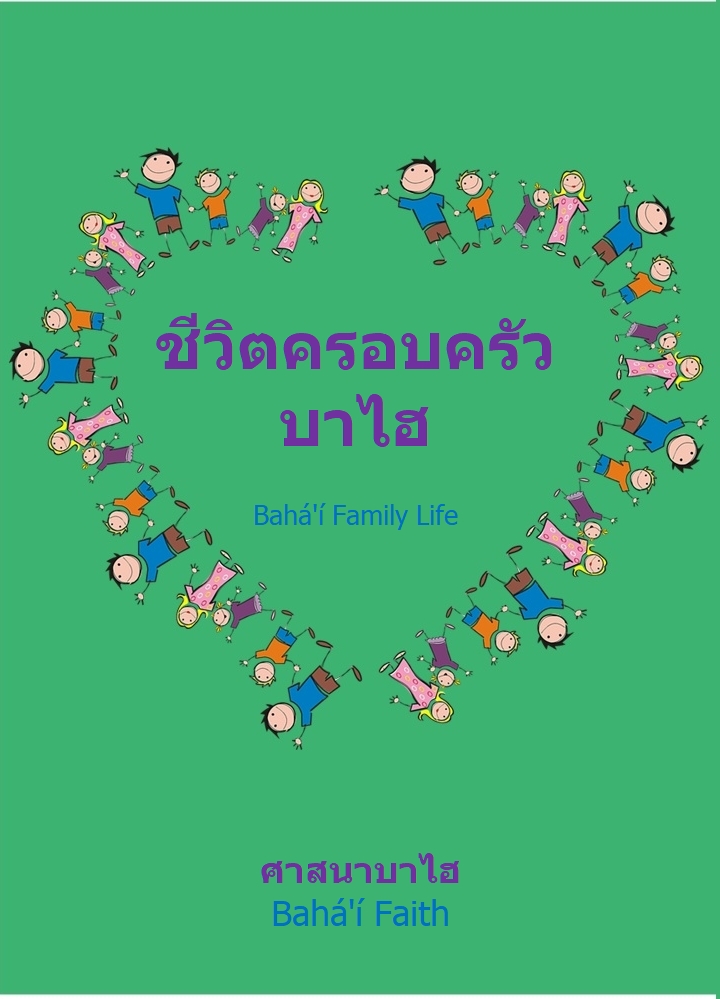 หน้าชื่อเรื่อง
[Title Page]ชีวิตครอบครัวบาไฮ
[Bahá'í Family Life]ลิงค์ไปยังเว็บไซต์อย่างเป็นทางการของชุมชนบาไฮประเทศไทย[Link to Thai Bahá'í Official Website]Link to International Bahá'í Websitein English and other languagesศาสนาบาไฮ[Bahá'í Faith]สารบัญ
[Table of Contents]จงสังเกตดูว่าเมื่อมีความสามัคคีในครอบครัวหนึ่ง  กิจการต่างๆ ของครอบครัวนั้นดำเนินไปอย่างง่ายดายเพียงไร  สมาชิกของครอบครัวนั้นก้าวหน้าไปอย่างไร  พวกเขาเจริญรุ่งเรืองอย่างไรในโลก  ความห่วงใยของพวกเขาคล้องจองกัน  พวกเขามีความสบายและสงบ  ปลอดภัย  ฐานะของพวกเขาเป็นที่รับประกัน  พวกเขาเป็นที่อิจฉาของทุกคน  เมื่อแต่ละวันผ่านไประดับความสำเร็จและเกียรติที่ยั่งยืนของครอบครัวดังกล่าวมีแต่จะเพิ่มขึ้น พระอับดุลบาฮาคำนำ
[Introduction]“สภาพแวดล้อมของครอบครัวคือสภาพแวดล้อมของชาติ  สิ่งที่เกิดขึ้นในครอบครัวคือสิ่งที่เกิดขึ้นในวิถีชีวิตของชาติ” []พระอับดุลบาฮาสิ่งที่ดีหรือร้ายที่เกิดขึ้นในชาติ  สามารถสืบสาวได้ไปถึงครอบครัว  เพราะนิสัยและพฤติกรรมที่ได้รับการอบรมบ่มนิสัยในครอบครัว  จะถูกนำไปสู่ที่ทำงาน  ชุมชน  สังคมและชีวิตทางการเมืองของประเทศ  ในทางกลับกันความเปลี่ยนแปลงที่เกิดขึ้นในสังคมย่อมส่งผลกระทบต่อครอบครัว  โดยเฉพาะอย่างยิ่งในโลกยุคใหม่นี้ที่มีการเปลี่ยนแปลงอย่างรวดเร็ว  ซึ่งทำให้สังคมสมัยนี้ต่างจากสังคมในอดีตนับร้อยปีก่อนเป็นอย่างมาก  และจำเป็นที่ครอบครัวจะต้องปรับตัวตามความเปลี่ยนแปลง  เช่น  บทบาทระหว่างสามีและภรรยา  บทบาทหน้าที่ระหว่างพ่อแม่และลูก  การหารายได้ของครอบครัว  การตัดสินใจในเรื่องต่างๆ ในครอบครัว  การอบรมเลี้ยงดูลูกในสังคมที่เต็มไปด้วยสิ่งที่เย้ายวนใจ  การศึกษาของลูกในโลกที่มีวิทยาการรุดหน้า  ข้อเท็จจริงที่ว่าสถิติการหย่าที่สูงขึ้น  และครอบครัวมีปัญหามากขึ้นซึ่งสะท้อนออกมาเป็นปัญหาสังคม  บ่งชี้ว่าครอบครัวจำนวนไม่น้อยไม่สามารถปรับตัวอยู่ในสังคมและโลกที่เปลี่ยนแปลงไป  และส่งผลให้สังคมและประเทศชาติมีความยุ่งยากตามมาด้วยอย่างเลี่ยงไม่ได้บนพื้นฐานของปัญหาที่เกิดขึ้นกับครอบครัวและสังคมนี้เอง  ที่หนังสือเล่มนี้นำเสนอหลักการ  แนวทางและข้อเสนอแนะ  สำหรับทุกคนที่เป็นสมาชิกของครอบครัวหรือผู้ที่กำลังจะสร้างครอบครัว  เป็นหลักการและข้อเสนอแนะที่อิงอยู่กับหลักธรรมคำสอนของศาสนาบาไฮ  ซึ่งมุ่งหมายจะผดุงครอบครัวทั้งหลายให้ดำรงอยู่ได้อย่างผาสุกแม้ในสภาพสังคมที่เสื่อมศีลธรรม  เพื่อว่าการดำรงอยู่อย่างผาสุกของครอบครัวนั้นจะช่วยทำให้สังคมดีขึ้นมาบ้าง  ในช่วงเวลาที่เป็นหัวเลี้ยวหัวต่อของอารธรรมที่ระส่ำระสายนี้  แม้ว่าจะเป็นหลักธรรมคำสอนของพระบาฮาอุลลาห์  พระศาสดาผู้ก่อตั้งศาสนาบาไฮ  แต่ตามที่พระองค์ทรงกล่าวไว้ “ธรรมสารที่เราให้ไว้มิได้มุ่งหมายให้ดินแดนเดียวหรือประชาชนกลุ่มเดียวได้รับประโยชน์  มนุษยชาติทั้งมวลต้องยึดถือสิ่งใดก็ตามที่ถูกเปิดเผยและประทานมาให้”  ดังนั้นคนทุกกลุ่ม  ทุกเชื้อชาติ  ทุกศาสนา  สามารถใช้หลักธรรมคำสอนของศาสนาบาไฮให้เป็นประโยชน์ต่อครอบครัวของตนได้  จะมีเพียงบทบัญญัติบางข้อเท่านั้นที่ผูกมัดเฉพาะบาไฮศาสนิกชนเช่น  เงื่อนไขของการสมรส  เงื่อนไขของการหย่า  ซึ่งแม้จะไม่ผูกมัดผู้ที่ไม่ได้เป็นบาไฮศาสนิกชน  แต่เหตุผลต่างๆ ที่อยู่เบื้องหลังของบทบัญญัติเหล่านี้ก็ให้ข้อคิดดีๆ หลายอย่างแก่ผู้อ่านที่ไม่ใช่บาไฮศาสนิกชน ณ ที่นี้จึงน่าจะเหมาะสมที่จะแนะนำแหล่งที่มาของความรู้ที่ใช้เขียนหนังสือเล่มนี้  ศาสนาบาไฮกำเนิดในปี พ.ศ. 2387 (ค.ศ. 1844) ปัจจุบันศูนย์กลางบาไฮแห่งโลกอยู่ที่ประเทศอิสราเอล  ซึ่งเป็นดินแดนศักดิ์สิทธิ์ของศาสนา  บาไฮศาสนิกชนมีอยู่ราว 5-6 ล้านคนกระจายตัวกันอยู่ในกว่าสองร้อยประเทศทั่วโลก  บาไฮถือว่าพระศาสดาของทุกศาสนาหลักๆ ของโลกมาจากพระผู้เป็นเจ้าเดียวกัน  เสด็จมาด้วยภารกิจเดียวกันเพื่ออบรมและช่วยเหลือมนุษย์ในขบวนการสร้างอารยธรรมเดียวกันที่ก้าวหน้าอย่างไม่มีสิ้นสุด  และหนึ่งในองค์ประกอบที่สำคัญในขบวนการสร้างอารยธรรมนี้คือ  สถาบันครอบครัว  จึงจำเป็นที่สถาบันนี้จะต้องมีความเข้มแข็งทางศีลธรรมอย่างเพียงพอ  สังคมจึงจะก้าวหน้าไปได้  โดยเฉพาะอย่างยิ่งในยุคใหม่นี้  ที่มีกับดักทางศีลธรรมมากมายในระบบสังคมและเศรษฐกิจที่แตกต่างจากในอดีตเป็นอย่างมากศาสนาบาไฮมีพระศาสดาสององค์  องค์แรกคือพระบ๊อบ [พ.ศ. 2362-2393 (ค.ศ. 1819-1850)] ผู้เสด็จมาเบิกทางให้กับการเสด็จมาของพระศาสดาองค์ที่สองนั่นคือ  พระบาฮาอุลลาห์ [พ.ศ. 2360-2435 (ค.ศ. 1817-1892)] ก่อนเสด็จขึ้นสู่สวรรค์พระบาฮาอุลลาห์ทรงลิขิตคัมภีร์แห่งพระปฏิญญา  เป็นการแต่งตั้งบุตรชายคนโตคือพระอับดุลบาฮา [พ.ศ. 2387-2464 (ค.ศ. 1844-1921)] ให้เป็นผู้สืบทอดศาสนาต่อ  และประสาทอำนาจสวรรค์ให้พระองค์ตีความคำสอนของพระบิดาได้อย่างไม่มีผิดพลาด  ต่อมาทำนองคล้ายกันพระอับดุลบาฮาได้ลิขิตพระประสงค์และพินัยกรรมแต่งตั้งหลานชายคนโตคือ  ท่านโชกิ เอฟเฟนดิ [พ.ศ. 2440-2500 (ค.ศ.1897-1957)] ให้เป็นศาสนภิบาลสืบทอดศาสนาต่อจากพระองค์  และได้รับอำนาจสวรรค์ให้ตีความคำสอนของพระบ๊อบ  พระบาฮาอุลลาห์และพระอับดุลบาฮาได้อย่างไม่มีผิดพลาดเช่นกัน  การถึงแก่กรรมของท่านโชกิ เอฟเฟนดิ  ถือเป็นการสิ้นสุดการนำศาสนาบาไฮโดยบุคคล  แต่เปลี่ยนมาเป็นการนำโดยสถาบันที่พระบาฮาอุลลาห์บัญญัติไว้ในคัมภีร์แม่บท  นั่นคือสภายุติธรรมสากล [พ.ศ. 2506-ปัจจุบัน (ค.ศ. 1963-ปัจจุบัน)] ซึ่งประกอบด้วยบาไฮศาสนิกชนเก้าคนที่ได้รับการเลือกตั้งจากทั่วโลก  ปัจจุบันสภายุติธรรมสากลคือสถาบันสูงสุดของศาสนาบาไฮซึ่งมีที่ทำการอยู่ที่ประเทศอิสราเอล  เป็นสถาบันที่พระบาฮาอุลลาห์ทรงรับประกันไว้ในคัมภีร์แม่บทว่า  จะได้รับการดลใจจากพระผู้เป็นเจ้าและจะไม่มีผิดพลาด  ธรรมลิขิตบาไฮที่ยกมากล่าวหรืออ้างอิงในหนังสือเล่มนี้จะพิมพ์ด้วย “ตัวเอน”  และมีการระบุว่าเป็นของพระบ๊อบ  พระบาฮาอุลลาห์  พระอับดุลบาฮา  ท่านโชกิ เอฟเฟนดิ  หรือสภายุติธรรมสากล  ซึ่งบาไฮศาสนิกชนถือว่าทั้งหมดนี้ล้วนเป็นสัจธรรมที่ไม่มีผิดพลาด1
แต่งงานเถิดอย่ารอช้า
[Let’s marry early]สัญชาตญาณหรือความต้องการทางเพศเป็นธรรมชาติส่วนหนึ่งของมนุษย์เมื่อเติบโตถึงวัย  ซึ่งช่วยให้เผ่าพันธุ์มนุษย์คงอยู่ต่อไปไม่สูญพันธุ์  นั่นเองที่จุดประสงค์ของการสมรสตามคำสอนของบาไฮคือ  การให้กำเนิดลูก  ดังนั้นการหาคู่ครองเพื่อใช้ชีวิตสมรสและมีลูก  จึงเป็นหน้าที่ทางศีลธรรมของมนุษย์ทุกคนที่เกิดมา  ซึ่งเป็นวิถีชีวิตตามธรรมชาติ : และเมื่อพระองค์ปรารถนาจะสำแดงกรุณาธิคุณและให้คุณต่อมนุษย์  และจัดโลกให้เป็นระเบียบ  พระองค์ทรงเปิดเผยข้อปฏิบัติและสร้างกฎ  ซึ่งหนึ่งในจำนวนนี้พระองค์สถาปนากฎของการสมรส  และทำให้กฎของการสมรสเป็นป้อมปราการสำหรับความผาสุกและความรอดพ้น  และบัญญัติกฎนี้ไว้สำหรับเราในสิ่งที่ถูกส่งมาจากนภาแห่งความวิสุทธิ์ในคัมภีร์ที่ศักดิ์สิทธิ์ที่สุดของพระองค์,   ความรุ่งโรจน์ของพระองค์นั้นยิ่งใหญ่  พระองค์ทรงกล่าวว่า : “ดูกร  ประชาชน  จงสมรสเถิด  เพื่อว่าพวกเจ้าจะให้กำเนิดผู้ที่จะกล่าวถึงเราท่ามกลางคนรับใช้ของเรา  นี้คือบัญชาของเราต่อเจ้า  จงยึดมั่นบัญชานี้เป็นการช่วยเหลือตัวเจ้าเอง” []พระบาฮาอุลลาห์จงรู้ไว้ว่าการสมรสคือบัญชานิรันดร์  บัญชานี้จะไม่มีวันเปลี่ยนแปลงหรือปรับเปลี่ยน  นี้คือการสร้างของพระผู้เป็นเจ้า  และไม่มีความเป็นไปไม่ได้แม้แต่น้อยที่จะเกิดการเปลี่ยนแปลงหรือปรับเปลี่ยนในการสร้างนี้ของพระผู้เป็นเจ้า  []พระอับดุลบาฮาตามคำสอนของศาสนาบาไฮ  เพศสัมพันธ์เป็นเรื่องธรรมชาติและไม่ใช่สิ่งต้องห้ามที่จะถ่วงการพัฒนาจิตวิญญาณของคนเรา  ตามที่ผู้เคร่งศาสนาบางคนอาจเชื่อและถือว่าหากจะบรรลุธรรมขั้นสูงต้องละเว้นจากกาม  การมีเพศสัมพันธ์ที่เหมาะสมหาได้ทำให้บุคคลนั้นมีจิตใจต่ำลง  แต่การใช้สัญชาตญาณทางเพศที่ไม่เหมาะสมต่างหาก  ที่เป็นภัยต่อบุคคลนั้นเองและสังคม  เช่น  การลองอยู่ด้วยกันโดยไม่ต้องแต่งงาน  ความสำส่อนทางเพศ  การมีชู้  การซื้อขายบริการทางเพศ  การชิงสุกก่อนห่าม ฯลฯ  ธรรมลิขิตบาไฮกล่าวไว้ว่า :ดังนี้มาตรฐานของศีลธรรมทางเพศของบาไฮนั้นสูงมาก  แต่ไม่ใช่เคร่งครัดอย่างไม่มีเหตุผล  ขณะที่เพศสัมพันธ์เสรีเป็นที่ประณาม  การสมรสได้รับการพิจารณาว่าเป็นการกระทำที่วิสุทธิ์  ที่มนุษย์ทุกคนควรได้รับการสนับสนุนถึงแม้ไม่ถูกบังคับให้ทำ  เหมือนกับสัญชาตญาณอื่นๆ ทั้งหมดของมนุษย์สัญชาตญาณทางเพศไม่จำเป็นต้องชั่วร้าย  แต่เป็นพลังที่หากได้รับการกำกับอย่างเหมาะสม  สามารถนำความเบิกบานและความพอใจมาสู่บุคคลนั้น  หากถูกใช้ไปในทางร้าย  แน่ทีเดียวว่าพลังนี้จะนำภัยสุดคณนามาสู่ไม่เพียงแต่บุคคลนั้นเท่านั้น  แต่ยังมาสู่สังคมที่เขาอาศัยอยู่ด้วย []ท่านโชกิ เอฟเฟนดิศาสนาบาไฮตระหนักในคุณค่าของความต้องการทางเพศ  แต่ประณามการระบายความต้องการนี้อย่างไม่เหมาะสมและไม่ชอบด้วยกฎหมาย  เช่น  เพศสัมพันธ์เสรี  การลองอยู่ด้วยกันและอื่นๆ  ซึ่งทั้งหมดนี้ศาสนาบาไฮถือว่าเป็นภัยอย่างแน่นอนต่อคนเราและสังคมที่เขาอยู่  การใช้สัญชาตญาณทางเพศอย่างเหมาะสมเป็นสิทธิ์ตามธรรมชาติของทุกคน  และด้วยจุดประสงค์นี้เองที่สถาบันการสมรสได้รับการสถาปนา  บาไฮศาสนิกชนไม่เชื่อการเก็บกดทางเพศ  แต่เชื่อในการกำกับและควบคุมความต้องการทางเพศ []ท่านโชกิ เอฟเฟนดิตามคำสอนของศาสนาบาไฮ  หนุ่มสาวไม่ควรคิดแต่จะเพลิดเพลินอยู่กับความเป็นโสดและปล่อยให้เวลาผ่านไป  แต่ควรหาคู่ครองและแต่งงานตั้งแต่อายุน้อยเมื่อมีความพร้อมทางเศรษฐกิจ  สังคมและวุฒิภาวะ  ข้อเสียของการแต่งงานช้าอย่างหนึ่งคือ  หนุ่มสาวอาจหาทางระบายออกความต้องการทางเพศที่ไม่เหมาะสมและผิดศีลธรรม  ดังที่กล่าวมาข้างต้น :ตามคำสอนของศาสนาบาไฮไม่มีกิจทางเพศใดที่ถือได้ว่าชอบด้วยกฎหมาย  นอกจากว่าจะกระทำกันระหว่างผู้ที่สมรสกันตามกฎหมาย  ไม่มีการระบายความต้องการทางเพศใดนอกชีวิตสมรสที่ชอบด้วยกฎหมายและดีต่อสุขภาพ  ในด้านหนึ่งเยาวชนบาไฮควรได้รับการสอนบทเรียนของการควบคุมตนเอง  ซึ่งเมื่อนำมาปฏิบัติ  จะมีผลดีต่อการพัฒนาอุปนิสัยใจคอและบุคลิกภาพโดยรวมอย่างไม่ต้องสงสัย  และในอีกด้านหนึ่งพวกเขาควรได้รับการแนะนำหรือถึงกับสนับสนุนให้หมั้นกันขณะที่ยังเยาว์วัย  และมีร่างกายแข็งขันเต็มที่  ไม่มีข้อสงสัยว่าปัจจัยทางเศรษฐกิจมักเป็นอุปสรรคสำคัญต่อการแต่งงานเมื่ออายุน้อย  แต่ในกรณีส่วนใหญ่มักเป็นเพียงข้อแก้ตัว  และดังนั้นไม่ควรเน้นเกินไป []ท่านโชกิ เอฟเฟนดินอกจากนี้การปล่อยให้เวลาผ่านไปไม่กระตือรือร้นหาคู่ครองจนอายุของตนมากขึ้นทุกที  อาจทำให้ผู้นั้นต้องรีบร้อนตัดสินใจลงเอยกับเพศตรงข้ามในภายหลัง  และเสี่ยงต่อการตัดสินใจผิดพลาด  เพราะอายุมากแล้วและกลัวเป็นรถไฟเที่ยวสุดท้าย  ไม่งั้นขึ้นคานแน่  อย่างที่พระอับดุลบาฮาดุลบาฮาเตือนว่าจะ “เป็นที่มาของความเสียใจเมื่อเขาแก่ขึ้น”เป็นเรื่องสำคัญยิ่งที่มนุษย์เราจะสร้างครอบครัว  ตราบที่ยังเยาว์วัยเพราะกระหยิ่มใจกับวัยนี้  เขาไม่ตระหนักในนัยสำคัญของการมีครอบครัว  แต่นี้จะเป็นที่มาของความเสียใจเมื่อเขาแก่ขึ้น []พระอับดุลบาฮาตามหลักธรรมคำสอนของบาไฮ  การตั้งใจที่จะอยู่เป็นโสดนั้นไม่ถูกต้อง  ทุกคนต้องถือเป็นหน้าที่ทางศีลธรรมที่จะต้องหาคู่ครองและแต่งงาน  อย่างไรก็ตามบางคนอาจได้พบคู่ครองที่เหมาะสมกับตนเร็วและได้แต่งงานเร็ว  บางคนอาจต้องรอเป็นเวลานานกว่าจะได้พบคนที่เหมาะสมและลงตัวที่จะแต่งงานด้วย  หรือแม้กระทั่งบางคนก็อาจไม่ได้พบเพศตรงข้ามที่ถูกใจ  เข้ากันได้และปรับตัวเข้ากันได้เลย  จนในที่สุดต้องอยู่เป็นโสดไปตลอดชีวิต  ซึ่งในกรณีหลังนี้ก็มิได้หมายความว่า  ผู้นั้นไม่สามารถบรรลุจุดประสงค์ของชีวิต  ซึ่งโดยมูลฐานนั้นเป็นเรื่องของวิญญาณและจิตใจ :แม้พระบาฮาอุลลาห์ไม่ได้ให้การสมรสเป็นข้อบังคับที่ผูกมัด  กระนั้นก็ตามพระองค์ทรงให้การสมรสมีนัยสำคัญทางจิตวิญญาณและทางสังคมอย่างที่ในสภาพแวดล้อมที่ปกติ  ไม่มีศาสนิกชนคนใดมีเหตุผลพอที่จะละเลยการสมรส  ความจริงแล้วในคัมภีร์แห่งกฎของพระองค์ (คีตาบีอัคดัส)  พระองค์ทรงเน้นย้ำความสำคัญของการสมรส  และนิยามจุดประสงค์ที่เป็นเนื้อแท้ของการสมรส  กล่าวคือ  การให้กำเนิดลูกและฝึกฝนลูกในศาสนาของพระผู้เป็นเจ้า  เพื่อว่าพวกเขาจะได้รู้จักและบูชาพระองค์  กล่าวถึงและสรรเสริญพระนามของพระองค์ []ท่านโชกิ เอฟเฟนดิในสภาพแวดล้อมที่ปกติทุกคนควรถือว่าเป็นหน้าที่ทางศีลธรรมที่จะสมรส  และนี้คือสิ่งที่พระบาฮาอุลลาห์สนับสนุนศาสนิกชนให้ทำ  แต่การสมรสไม่ใช่เรื่องบังคับ  ในหนทางสุดท้ายแล้วเป็นเรื่องสำหรับแต่ละคนที่จะตัดสินใจว่า  ตนต้องการใช้ชีวิตครอบครัวหรืออยู่เป็นโสด []ท่านโชกิ เอฟเฟนดิยิ่งไปกว่านั้นควรระลึกไว้ว่า  ถึงแม้ว่าการสมรสเป็นที่น่าปรารถนายิ่ง  และพระบาฮาอุลลาห์ทรงแนะนำอย่างยิ่ง  การสมรสไม่ใช่จุดประสงค์หลักของชีวิต  หากบุคคลหนึ่งต้องรอเป็นเวลานานกว่าจะหาคู่ครองได้  หรือหากว่าในที่สุดแล้วเขาหรือเธอต้องอยู่เป็นโสด  นั่นมิได้หมายความว่าเขาหรือเธอไม่สามารถบรรลุจุดประสงค์ของชีวิต []ท่านโชกิ เอฟเฟนดิ2
การเลือกคู่ครอง
[Selecting a partner]จะชอบที่รูปร่างหน้าตา  นิสัยใจคอ  อาชีพการงาน  ฐานะการเงิน  หรือวงศ์ตระกูลของเพศตรงข้าม ฯลฯ  ก็คงปนๆ กันอยู่นั่นแหล่ะ  เพราะยังไงเราก็คงต้องพิจารณาปัจจัยทางโลกเหล่านี้อยู่ในระดับหนึ่งว่า  หากตกลงแต่งงานกันแล้ว  เราจะใช้ชีวิตคู่บนโลกนี้ลงตัวกันได้อย่างไร  แต่จะรักที่ตรงไหนของเพศตรงข้ามก็ตาม  ขอให้มีความจริงใจและบริสุทธิ์ใจต่ออีกฝ่ายก็แล้วกัน  เช่นถ้ารักเขาชอบเขาเพราะฐานะการเงิน  หลังแต่งงานกันแล้วก็ขอให้ช่วยรักษาทรัพย์สินของเขา  ไม่ใช่ไปถลุงเงินทองของเขา  หรือแอบยักยอกเงินทองของเขาไปให้ญาติพี่น้อง  หรือถ้าชอบอีกฝ่ายที่ความสวยความหล่อก็เป็นเรื่องธรรมดา  เพราะธรรมชาติของคนเราก็ชอบความสวยความงามกันทั้งนั้น  เวลาจะซื้อเสื้อผ้าหรือรถยนต์เรายังเลือกสีเลือกแบบที่สวยถูกใจเราเลย  พูดอย่างนี้แล้วคนที่ไม่ค่อยหล่อไม่ค่อยสวยก็อย่าพึ่งหมดกำลังใจล่ะ  เพราะเราก็สามารถมีคุณสมบัติอื่นๆ ที่ดีที่จะให้เพศตรงข้ามรักเราได้  ซึ่งอาจเป็นคุณสมบัติที่ยั่งยืนกว่าความงามของรูปกายที่มีแต่จะโรยราไปตามกาลเวลา  อย่างไรก็ตามไม่ว่าจะชอบที่อะไรของเพศตรงข้ามก็ตาม  ยังไงก็ไม่สำคัญเท่ากับ “อุปนิสัยใจคอ” ที่จะต้องเข้ากันได้  อยู่ด้วยกันแล้วสุขสบายใจ  เพราะถ้าอุปนิสัยใจคอเข้ากันไม่ได้จะสวยจะหล่อแค่ไหนก็ช่วยให้ชีวิตคู่มีความสุขไม่ได้อุปนิสัยใจคอที่เข้ากันได้นี่เองที่จะช่วยให้ชายหญิงปรับตัวเข้าด้วยกันได้ง่ายขึ้นเมื่อใช้ชีวิตคู่  เพราะชายหญิงที่ถึงแม้นิสัยอาจดีทั้งคู่  แต่ถ้านิสัยเข้ากันไม่ได้ก็อาจใช้ชีวิตร่วมกันอย่างสามีภรรยาลำบาก  ดังนั้นการ “ทำความคุ้นเคยอย่างถ้วนทั่วกับอุปนิสัยใจคอของอีกฝ่าย” ในระหว่างที่คบหากันจึงสำคัญมาก  โดยเฉพาะอย่างยิ่งในด้านคุณธรรมเช่น  ความซื่อสัตย์  ความมีสัจจะ  ความไว้วางใจได้  ความเมตตา  ความกล้าหาญ  ฯลฯ  เพราะอุปนิสัยใจคอที่มีคุณธรรมเหล่านี้สะท้อนถึงสภาวะจิตวิญญาณและตัวตนที่แท้จริงของบุคคลนั้น  และคือปัจจัยสำคัญที่จะผูกชายหญิงให้ใช้ชีวิตคู่ได้อย่างยั่งยืน  การตัดสินใจแต่งงานบนพื้นฐานของอุปนิสัยใจคอเหล่านี้  จะช่วยลดความเสี่ยงต่อความล้มเหลวของชีวิตสมรส2.1
ทำความคุ้นเคยกับอุปนิสัยของกันและกัน
[Get acquainted with each other's character]ชีวิตสมรสของบาไฮคือการทุ่มเทใจให้กันและกันของทั้งสองฝ่าย  และความผูกพันซึ่งกันและกันของจิตใจและหัวใจ  อย่างไรก็ตามแต่ละฝ่ายต้องรอบคอบเป็นที่สุดในการทำความคุ้นเคยอย่างถ้วนทั่วกับอุปนิสัยใจคอของอีกฝ่าย  เพื่อว่าปฏิญญาผูกมัดระหว่างทั้งสองจะเป็นสายสัมพันธ์ที่คงอยู่ตลอดกาล  จุดประสงค์ของทั้งคู่ต้องเป็นดังนี้ : เพื่อเป็นเพื่อนสนิทและสหายที่รักใคร่และเป็นหนึ่งเดียวกันตลอดไปชั่วนิรันดร์ชีวิตสมรสที่แท้จริงของบาไฮคือ  สามีและภรรยาควรสมัครสมานกันทั้งร่างกายและวิญญาณ  ทั้งคู่จะปรับปรุงชีวิตทางธรรมของกันและกันตลอดไป  และจะได้ประโยชน์จากความเป็นหนึ่งเดียวกันชั่วนิรันดร์ทั่วทุกภพของพระผู้เป็นเจ้า  นี้คือชีวิตสมรสบาไฮ []พระอับดุลบาฮาการใช้เวลาอยู่ร่วมกันเป็นโอกาสที่ดีที่ชายหญิงจะทำความรู้จักอุปนิสัยใจคอหรือคุณธรรมดังกล่าว  การใช้เวลาอยู่ร่วมกับผู้อื่นด้วยเช่นญาติพี่น้องและเพื่อนฝูงเป็นโอกาสให้แต่และฝ่ายได้เห็นบางอย่างในอีกฝ่ายที่ไม่ได้เห็นในเวลาที่อยู่ด้วยกันตามลำพัง  สิ่งที่ทั้งคู่อาจจะได้มีเห็นกันและกัน  เช่น  อีกฝ่ายมีความรับผิดชอบต่อคำพูดและการกระทำของตนแค่ไหน  มีความซื่อสัตย์มีสัจจะแค่ไหน  รับปากแล้วรักษาคำพูดทำตามนั้นไหม  ไว้วางใจได้แค่ไหน  พึ่งพาหรือปรึกษาปัญหาได้แค่ไหน  มีใจพร้อมที่จะให้อภัยและมองข้ามข้อบกพร่องของผู้อื่นแค่ไหน  มีความใจกว้างแค่ไหน  มีใจหนักแน่นแค่ไหน  เวลาที่ทำอะไรผิดพลาดแล้วมีความกล้าหาญที่จะยอมรับความผิดพลาดของตนเองหรือไม่  ชอบใช้อารมณ์มากกว่าเหตุผลหรือไม่  ใจร้อนหุนหันพลันแล่นแค่ไหน  มีอารมณ์รุนแรงเกินกว่าที่เราจะรับไหวหรือเปล่า ฯลฯ แน่นอนไม่มีใครดีพร้อมไปทุกอย่าง  และนี่เองที่ทั้งฝ่ายชายและฝ่ายหญิงได้รับการคาดหวังให้ ”ปรับปรุงชีวิตทางธรรมของกันและกัน” เมื่อใช้ชีวิตคู่ร่วมกันมนุษย์ควรรู้จักตนเอง  และรู้ว่าสิ่งใดนำไปสู่ความสูงส่งหรือความต่ำต้อย  ความรุ่งโรจน์หรือความตกต่ำ  ความมั่งคั่งหรือความยากจน []พระบาฮาอุลลาห์การรู้จักตัวเองจะช่วยให้หนุ่มสาวใช้วิจารณญาณได้ดีขึ้น  บางคนกล่าวว่าความรู้ที่มีประโยชน์ที่สุดคือความรู้เกี่ยวกับข้อบกพร่องของตนเอง  เพราะถ้ายังไม่รู้จักตัวเอง  ไม่รู้จุดอ่อนจุดแข็ง  ข้อดีข้อเสียของตนเองแล้วก็อาจไม่รู้ว่า  อุปนิสัยใจคอของตนและของผู้ที่ตนชอบพอนั้นเหมาะสมเข้ากันได้หรือไม่  พอไปกันได้หรือเกื้อกูลกันได้หรือไม่  ข้อดีของฝ่ายหนึ่งช่วยเสริมข้อเสียของอีกฝ่ายหนึ่งได้หรือไม่  เช่นฝ่ายหนึ่งใจเย็นก็สามารถช่วยชดเชยความใจร้อนของอีกฝ่ายหนึ่งได้  แต่ถ้าใจร้อนทั้งสองฝ่ายก็คงยากที่จะใช้ชีวิตคู่ร่วมกันได้อย่างสงบสุข  คงต้องทะเลาะกันบ่อย  การรู้จักตนเองยังแสดงนัยถึงการมีความเป็นตัวของตัวเองอยู่ในระดับหนึ่ง  มีใจเป็นอิสระ  ความรู้สึกนึกคิดไม่ถูกควบคุมโดยอีกฝ่ายหนึ่ง  ไม่ใช่ว่าเห็นเขาชอบหรือไม่ชอบอะไรก็ชอบหรือไม่ชอบตามเขา  เห็นเขาว่าอะไรดีหรือไม่ดีก็ว่าตามเขา  เห็นเขาตลกเรื่องอะไรก็ตลกตามเขา  เห็นเขาทำไม่ดีแล้วยังคิดว่าทำดี  พูดตามสำนวนโบราณก็คือ  ชี้นกเป็นนก  ชี้ไม้เป็นไม้นอกจากอุปนิสัยใจคอแล้วสิ่งที่ทั้งคู่ควรจะสื่อให้อีกฝ่ายรู้ก็คือ  ตนมีความคาดหวังต่อกันและกันอย่างไร  มีความคาดหวังหรือใฝ่ฝันสำหรับอนาคตอย่างไร  เช่น  ในด้านอาชีพการงาน  ครอบครัว  การมีลูกและการเลี้ยงลูก  ทัศนคติต่อเรื่องการเงินและการใช้เงิน  ถ้าแตกต่างกันมากก็คงน่าหนักใจ  ถ้าฝ่ายหนึ่งมีความทะเยอทะยานทางโลกสูงเช่นอยากเป็นใหญ่เป็นโต  มีอำนาจ  อยากร่ำรวยมากอย่างไม่สมเหตุผล  แต่อีกฝ่ายเป็นคนสมถะ  ต้องการมีชีวิตมีครอบครัวที่สงบสุข  ไม่ทะเยอทะยาน  หากใช้ชีวิตร่วมกันฉันท์สามีภรรยา  อยู่ไปอยู่มาก็คงเริ่มจะมีอะไรไม่ลงตัวกันมากขึ้น  อย่างไรก็ตามที่กล่าวมานี้ก็เป็นแนวทางตามทฤษฎีสำหรับชายหญิงที่กำลังคบหา  และพยายามเรียนรู้อุปนิสัยใจคอและทัศนคติต่อชีวิตของกันและกัน  ซึ่งหากทำได้ตามทฤษฎีก็นับว่ายอดมากและจะเป็นประโยชน์อย่างยิ่ง  และช่วยเพิ่มโอกาสให้ประสบความสำเร็จมีความราบรื่นในชีวิตสมรส  แต่ในความเป็นจริงแล้วคงทำตามทฤษฎีได้ไม่ง่ายนัก  เพราะในช่วงเวลาที่กำลังหลงใครชอบใคร  หัวใจมันเรียกร้อง  ห้ามใจไม่อยู่  สมองมันไม่ค่อยทำงาน  นอกจากนี้ด้วยความกลัวว่าอีกฝ่ายจะไม่ตอบรับรัก  ฝ่ายหนึ่งอาจพยายามไม่ให้อีกฝ่ายรู้บางอย่างเกี่ยวกับตนเอง  ที่ตนเกรงว่าอีกฝ่ายคงไม่ชอบ  ตนจึงพยายามทำตัวให้เข้ากันได้กับอีกฝ่ายทั้งๆ ที่เป็นการฝืนอุปนิสัยใจคอและความเป็นตัวตนที่แท้จริงของตน  การหาคู่ครองนั้นเป็นเรื่องที่เริ่มจากการได้พบกับคนที่ถูกใจ  แล้วพยายามทำความคุ้นเคยกับอุปนิสัยของกันและกัน  จึงเป็นเรื่องของความพยายามของชายหญิงที่จะมองหาเพศตรงข้ามที่ถูกใจและเหมาะสมกับตนมาเป็นคู่ครอง  ซึ่งในความเป็นจริงแล้วในโลกนี้ย่อมมีเพศตรงข้ามหลายคนที่สามารถเข้ากับเราได้  เพียงแต่ว่าเราจะมีโอกาสได้พบและสร้างความสัมพันธ์และลงเอยกับคนไหน  ไม่ใช่เป็นเรื่องของเนื้อคู่ที่เราเอาแต่เฝ้ารอ  และคิดว่าในโลกนี้มีชายหรือหญิงเพียงคนเดียวที่ฟ้าลิขิตให้แต่งงานกับเรา :ไม่มีคำสอนในศาสนาบาไฮที่ว่า”เนื้อคู่” มีจริง  ความหมายนั้นคือชีวิตสมรสควรนำไปสู่มิตรภาพที่ลึกซึ้งของจิตวิญญาณ  ซึ่งจะคงอยู่ต่อไปในภพหน้าที่ไม่มีเพศ  ไม่มีการสมรสและยินยอมการสมรส  ดังเช่นที่เราควรสร้างสายสัมพันธ์ทางจิตวิญญาณที่ลึกซึ้งกับพ่อแม่  ลูก  พี่น้องชายหญิง  และเพื่อนของเรา  ซึ่งจะคงอยู่ชั่วนิรันดร์  ไม่ใช่เพียงสายสัมพันธ์ทางกายในสัมพันธภาพของมนุษย์ []ท่านโชกิ เอฟเฟนดิ2.2
ข้อเตือนใจในการเลือกคู่ครอง
[Caution in selecting a partner]ลักษณะหนึ่งที่มีความเสี่ยงสูงต่อชีวิตสมรสหากจะตัดสินใจแต่งงานกันคือ  ความไม่รู้ผิดชอบชั่วดี  กล่าวคือ  ไม่รู้ว่า ”สิ่งใดนำไปสู่ความสูงส่งหรือความต่ำต้อย  ความรุ่งโรจน์หรือความตกต่ำ  ความมั่งคั่งหรือความยากจน”  เช่น  ต้องการร่ำรวยโดยไม่คำนึงว่าจะใช้วิธีใด  สุจริตหรือหลอกลวงผู้อื่นหรือไม่  เพราะการพยายามสร้างความร่ำรวยให้แก่ครอบครัวแบบไม่สุจริต  สักวันหนึ่งจะนำปัญหาที่ร้ายแรงมาสู่ครอบครัวไม่ช้าก็เร็ว การได้เห็นความยุ่งยากเกิดกับคนที่เราชอบพอนับว่าเป็นโอกาสดีที่เราจะได้รู้จักตัวตนของเขาหรือเธอได้ดีขึ้น  การไม่มีความอดทนต่อความยุ่งยากหรือความยากลำบากก็เป็นความเสี่ยงอีกอย่างหนึ่ง  เพราะไม่มีชีวิตสมรสใดที่จะไม่มีปัญหา  มีแต่ความสุขความราบรื่นตลอดไป  การชอบสร้างปัญหาแต่ไม่ค่อยอยากรับผิดชอบและหนีปัญหา  หรือโยนปัญหาไปให้ผู้อื่น  เช่นในด้านการงาน  การเงิน  โดยเฉพาะอย่างยิ่งการใช้จ่ายอย่างฟุ่มเฟือย  ใช้เงินเกินตัวเพียงเพราะอยากโอ้อวดผู้อื่นโดยไม่คำนึงถึงอนาคต  ย่อมจะทำให้ตนและครอบครัวเดือดร้อนในภายหลัง  วิธีการรับมือเมื่อเผชิญกับปัญหาต่างๆ ในชีวิต  จะเป็นตัวบ่งบอกระดับจิตใจและวุฒิภาวะของผู้นั้น  เช่นเวลาประสบความยุ่งยากและผิดหวัง  เขาหรือเธอชอบเอาแต่ตำหนิผู้อื่น  ใช้เทคนิคโยนความผิดไปให้ผู้อื่น  ใช้วิธีประชดหรือก้าวร้าว  ควบคุมอารมณ์ตัวเองไม่ได้หรือใช้สุราในการแก้ปัญหา  หากวุฒิภาวะของคนรักของเรายังอยู่ในระดับนี้  จะรอไปก่อนอย่าพึ่งรีบแต่งงานจะดีกว่าไหม :ใครๆ สามารถมีความสุขในยามสบาย  ผ่อนคลาย  สุขภาพดี  ประสบความสำเร็จ  ยินดีและเบิกบาน  แต่ถ้าใครมีความสุขและพึงพอใจในเวลาที่ยุ่งยาก  ลำบากและโรคภัยรุมเร้า  นั่นคือข้อพิสูจน์ถึงความประเสริฐ []พระอับดุลบาฮาโดยธรรมชาติแล้วคนเราจะไม่สามารถมีความสุขสนุกสนานอยู่กับคนๆ ละประเภท  เช่นคนที่ชอบนินทาว่าร้ายผู้อื่น  เวลามาเจอกันก็จะจับกลุ่มนินทาผู้อื่นกันอย่างสนุกสนาน  ส่วนคนอีกประเภทที่ถือว่าการนินทาว่าร้ายไม่ใช่สิ่งที่ดีงาม  จะไม่สามารถเข้าไปคบหาสมาคมสนิทสนมกับคนกลุ่มนี้ได้  เพราะจะรู้สึกอึดอัดและจะหนีห่างออกมา  คนที่มีสัจจะ  พูดคำไหนคำนั้น  รักษาคำพูดรักษาสัญญา  ก็จะเข้ากันไม่ค่อยได้กับคนที่พูดจากลับกลอกพลิกลิ้นบิดพลิ้วไม่ทำตามที่เคยพูดหรือตกลงกันไว้  เหมือนกับปลาคนละน้ำ  คนประเภทหลังนี้คบกันเองได้เพราะทันกัน  คนทุจริตกับคนสุจริตก็คงไปด้วยกันได้ยาก  คนทุจริตจะแสวงหาคนที่ชอบทุจริตเหมือนกันเพื่อร่วมมือกันทุจริต  ถ้าหากชายหรือหญิงที่เราหมายปอง  สามารถคบหากับคนไม่ดีได้อย่างสนิทสนม  ก็น่าหวั่นใจว่าเขาหรือเธออาจจะเป็นคนประเภทเดียวกัน :คนเราแสวงหาผู้ที่คล้ายกัน  และยินดีต่อการอยู่ร่วมกับประเภทเดียวกัน []พระบาฮาอุลลาห์เช่นเดียวกันจากสัจธรรมข้างบนนี้  หนุ่มสาวที่มีนิสัยหรือทัศนคติคล้ายกันยิ่งมากเท่าไรก็ยิ่งจะเข้ากันได้ง่ายเท่านั้น  และน่าจะเป็นคู่ชีวิตที่อยู่ร่วมกันได้ราบรื่น อุปนิสัยใจคอที่อันตรายร้ายแรงที่สุดที่สามารถทำลายความสัมพันธ์ทุกรูปแบบระหว่างคนเรา  ไม่ว่าในชีวิตสมรส  ในครอบครัว  ระหว่างเพื่อน  ระหว่างเพื่อนร่วมงาน  หรือในแวดวงธุรกิจค้าขาย  นั่นคือ  การพูดโกหก  พูดอย่างทำอีกอย่าง  พูดจากลับกลอกพลิกลิ้นไปมาหลอกล่อผู้อื่น  เพื่อให้ตัวเองได้เปรียบ  เพื่อหาทางแก้ตัวหรือเอาตัวรอด  พฤติกรรมการพูดสับปลับจนเป็นนิสัยเช่นนี้  จะทำให้สามีและภรรยายากที่จะ ”ปรับปรุงชีวิตทางธรรมของกันและกันตลอดไป” ได้  เพราะวาจาสัตย์คือ “รากฐานของคุณความดีทั้งปวง”  ชีวิตสมรสจะมีปัญหาตามมาอีกมากมาย  ซึ่งเป็นผลพวงมาจากความไม่ซื่อแล้วก็จะไม่เชื่อใจกัน  เช่นในเรื่องการเงิน  และเมื่อมีปัญหาต่างๆ เกิดขึ้นก็จะแก้ไขได้ยากกว่าปกติเพราะความระแวงไม่ไว้วางใจกัน  การแต่งงานกับคนประเภทนี้มีความเสี่ยงสูงมาก  ชีวิตสมรสดังกล่าวไม่สามารถเป็น “ป้อมปราการแห่งความผาสุก”  และคงหาความสงบสุขได้ยาก :ขอให้วาจาสัตย์และมารยาทเป็นเครื่องประดับของเจ้า...ดูกร  ประชาชนแห่งบาฮา  จงระวังอย่าเดินในหนทางของพวกที่พูดอย่างหนึ่งแต่ทำอีกอย่างหนึ่ง...ขอให้การกระทำของเจ้าเป็นสิ่งชี้แนะมวลมนุษยชาติ  เพราะคำอ้างตัวของคนส่วนใหญ่ไม่ว่าจะเป็นคนชั้นสูงหรือต่ำต้อย  ต่างจากการปฏิบัติตัวของตนเอง []พระบาฮาอุลลาห์สุดท้ายนี้ที่จะต้องระวังก็คือตัวเราเอง  ในยามที่เหงา  จิตใจอ่อนแอ  อารมณ์อ่อนไหว  หรือพึ่งอกหักมาใหม่ๆ  แล้วบังเอิญได้พบกับเพศตรงข้ามสักคนที่เข้ามาพยุงจิตใจและอารมณ์ของเราได้  เราก็เลยรักเขาง่ายๆ โดยที่เขาหรือเธออาจจะไม่มีความเหมาะสมกับเราในหลายๆ ด้านดังที่กล่าวมา  การตัดสินใจลงเอยกับใครสักคนในสภาพจิตใจเช่นนี้อาจยุ่งยากในภายหลัง 2.3
ข้อพิจารณาทางด้านสายเลือด
[Consideration of blood-relationship]นอกจากการแนะนำให้ “ทำความคุ้นเคยอย่างถ้วนทั่วกับอุปนิสัยใจคอของอีกฝ่าย”  คำสอนบาไฮยังให้คำแนะนำเกี่ยวกับความสัมพันธ์ทางสายเลือดของคู่สมรสไว้ว่า :อัจฉริยภาพของพระผู้เป็นเจ้ามีโองการว่า  ผู้ที่จะสมรสกันควรมีต้นกำเนิดห่างไกลกัน  นั่นคือ  สามีและภรรยามีความสัมพันธ์ห่างกันมากเท่าไร  ลูกที่ออกมาก็จะแข็งแรง  สวยงาม  และสุขภาพดีมากเท่านั้นในการสมรสความสัมพันธ์ทางสายเลือดยิ่งห่างไกลกันก็ยิ่งดี  เพราะความห่างไกลดังกล่าวของสายสัมพันธ์ทางครอบครัวระหว่างสามีและภรรยา  จะเป็นรากฐานสำหรับความผาสุกของมนุษย์  และเกื้อหนุนมิตรภาพในหมู่มนุษยชาติ []พระอับดุลบาฮา2.4
ความยินยอมของพ่อแม่
[Parental consent]สำหรับคำถามเกี่ยวกับการสมรสภายใต้กฎของพระผู้เป็นเจ้า : ประการแรกเจ้าต้องเลือกคนที่ถูกใจ  จากนั้นเรื่องนี้ขึ้นกับความยินยอมของพ่อแม่  ก่อนที่เจ้าจะตัดสินใจเลือก  พ่อแม่ไม่มีสิทธิ์ยุ่ง []พระอับดุลบาฮาคำสอนบาไฮข้างบนนี้คงเป็นที่ถูกใจของหนุ่มสาวสมัยใหม่ทุกคน  เพราะให้สิทธิ์เต็มที่ที่จะหาแฟนที่ถูกใจด้วยตนเอง  เนื่องด้วยความชอบพอเพศตรงข้ามเป็นสิ่งที่พ่อแม่รู้สึกแทนลูกไม่ได้  พ่อแม่จึงควรให้ลูกเลือกผู้ที่จะใช้ชีวิตคู่ร่วมทุกข์ร่วมสุขกันด้วยตนเองโดยไม่เข้าไปยุ่มย่ามหรือยัดเยียด  แต่ลูกก็ไม่ควรสุดโต่งจนถึงกับปิดกั้นความหวังดีของพ่อแม่  เช่น  พ่อแม่อาจแนะนำผู้ที่ตนคิดว่าเหมาะสมให้ลูกลองคบหากัน  ซึ่งในลักษณะนี้ไม่ควรถือว่าพ่อแม่มายัดเยียดให้เป็นคู่ครองกัน  หนุ่มสาวไม่ควรมองข้ามคำแนะนำของพ่อแม่ในการคบหาเพศตรงข้าม  เพราะการเลือกคู่ครองที่เหมาะสมนั้นไม่ใช่เรื่องง่าย  ไม่เช่นนั้นแล้วสถิติการหย่าในสังคมจะสูงขึ้นทุกปีหรือ  ยิ่งหนุ่มสาวที่อายุน้อยก็ยิ่งมีโอกาสผิดพลาดมากขึ้นเพราะยังแยกความรักกับความหลงไม่ได้  หนุ่มสาวบางคู่ถูกตาต้องใจหลงเสน่ห์กันไว  เมื่อคบกันใหม่ๆ รักกันปานจะกลืนกิน  แต่อีกไม่กี่เดือนผ่านไปกลับเลิกกันเสียแล้ว  เพราะนั่นไม่ใช่ความรักแต่เป็นเพียงความหลงใหลชั่วคราว :  แต่ความรักที่บางครั้งมีอยู่ระหว่างเพื่อนไม่ใช่ความรักที่แท้จริง  เพราะอาจเปลี่ยนสภาพไป  นี้เป็นเพียงความหลงใหล  ขณะที่สายลมพัดมา  ต้นไม้ที่บอบบางจะลู่ไปตามลม  หากลมมาจากทิศตะวันออก  ต้นไม้เอนไปทางตะวันตก  หากลมมาจากทิศตะวันตก  ต้นไม้จะเอนไปทางตะวันออก  ความรักชนิดนี้มีจุดกำเนิดมาจากสภาพความบังเอิญของชีวิต  นี้ไม่ใช่ความรัก  แต่เป็นเพียงความคุ้นเคยและอาจเปลี่ยนแปลงวันนี้ท่านจะเห็นคนสองคนดูเหมือนมีมิตรภาพที่ใกล้ชิด  พรุ่งนี้ทั้งหมดนี้อาจเปลี่ยนแปลง  เมื่อวานพวกเขาพร้อมที่จะตายเพื่อกันและกัน  วันนี้พวกเขารังเกียจสังคมของกันและกัน!  นี้ไม่ใช่ความรัก  แต่เป็นความยอมแพ้ของหัวใจต่อความบังเอิญของชีวิต  เมื่อสิ่งที่ก่อให้เกิดความรักนี้ผ่านไป  ความรักก็ผ่านไปด้วย  ในความเป็นจริงแล้วนี้ไม่ใช่ความรัก []พระอับดุลบาฮาเมื่อเลือกคนที่ถูกใจได้แล้วและอยากจะแต่งงานกัน  บทบัญญัติบาไฮกำหนดให้การสมรสนั้นขึ้นอยู่กับความยินยอมของพ่อแม่ของทั้งสองฝ่าย  ที่จะช่วยพิจารณาและกรองอีกชั้นหนึ่งเพื่อความรอบคอบเพราะลูกอาจกำลังตาบอดเพราะความหลงมากกว่าความรัก :พระบาฮาอุลลาห์กล่าวไว้อย่างแน่ชัดว่า  ควรได้รับความยินยอมจากพ่อแม่ก่อนที่การการสมรสจะได้รับการอนุมัติ  และไม่ต้องสงสัยนี้มีข้อดีอย่างยิ่ง  อย่างน้อยก็จะหน่วงคนหนุ่มสาวไม่ให้สมรสกันโดยไม่ได้พิจารณาเรื่องนี้อย่างถ้วนทั่ว  เพื่อให้สอดคล้องกับคำสอนนี้ของศาสนานี่เองที่ท่านโชกิ เอฟเฟนดิส่งโทรเลขมาว่า  ควรได้รับความยินยอมจากพ่อแม่ []ท่านโชกิ เอฟเฟนดิบทบัญญัติของบาไฮกำหนดให้การสมรสขึ้นกับความยินยอมของพ่อแม่  แม้ว่าพ่อแม่จะหย่ากันแล้วก็ตาม  บาไฮถือว่าการสมรสไม่ใช่เป็นเพียงการสมัครสมานของชายหญิงคู่หนึ่งเท่านั้น  แต่การสมรสนั้นต้องนำมาซึ่งความสามัคคีของครอบครัวของทั้งสองฝ่ายด้วย  ไม่ใช่ชายหญิงสมรสกันแล้วทำให้ครอบครัวของทั้งสองฝ่ายเกิดความรู้สึกที่ไม่ดีต่อกัน  นอกจากนี้เราไม่ควรมองข้ามความจริงที่ว่า  ความช่วยเหลือจากครอบครัวของทั้งสองฝ่ายก็มีส่วนสำคัญไม่น้อย  ที่จะช่วยให้ชีวิตของคู่สมรสมีความสงบสุข  ซึ่งจะเป็นไปได้ยากหากครอบครัวของทั้งสองฝ่ายหมางใจกันตั้งแต่เริ่มแรก  บ่อยครั้งแค่ไหนในสังคมปัจจุบันที่หนุ่มสาวไม่สนใจคำแนะนำของพ่อแม่  แต่งงานกันไปทั้งๆ ที่พ่อแม่ไม่เห็นด้วย  แล้วก่อให้เกิดปัญหายุ่งยากตามมามากมาย  ซึ่งอาจกลายเป็นปัญหายืดเยื้ออยู่เป็นเวลานานไม่รู้จักจบ : กฎที่ยิ่งใหญ่นี้พระองค์ (พระบาฮาอุลลาห์) ทรงวางไว้เพื่อเสริมโครงสร้างสังคมให้แข็งแกร่ง  เพื่อถักสายสัมพันธ์ของครอบครัวให้แนบชิดขึ้น  เพื่อให้ลูกมีความกตัญญูและนับถือผู้ที่ให้ชีวิตตนในหัวใจ  และส่งวิญญาณของตนให้ออกเดินทางชั่วนิรันดร์ไปสู่พระผู้สร้างของตน  เราบาไฮต้องตระหนักว่าในสังคมปัจจุบัน  กระบวนการที่ตรงกันข้ามอย่างแท้จริงกำลังเกิดขึ้น  คนหนุ่มสาวใส่ใจความปรารถนาของพ่อแม่น้อยลงทุกที []ท่านโชกิ เอฟเฟนดิด้วยปรารถนาจะสถาปนาความรัก  ความสามัคคีและความกลมเกลียวในหมู่คนรับใช้ของเรา,  เมื่อความปรารถนาของคู่ชายหญิงเป็นที่ทราบ  เราให้การสมรสขึ้นอยู่กับการอนุญาตของบิดามารดาของทั้งสองฝ่าย  เพื่อมิให้ความชิงชังและเคียดแค้นเกิดขึ้นในหมู่พวกเขา  และในนี้เรามีจุดประสงค์อื่นๆ อีก []พระบาฮาอุลลาห์ชีวิตสมรสจะกลายเป็นที่ปลอดภัยอย่างพึงพอใจได้  จำเป็นต้องอาศัยความร่วมมือกันระหว่างคู่สมรสเอง  และความช่วยเหลือของครอบครัวของทั้งสองฝ่าย []สภายุติธรรมสากลนอกจากเพื่อความรอบคอบสำหรับชายหญิงในการเลือกคู่ครองโดยให้พ่อแม่ผู้ซึ่งมีประสบการณ์มาก่อนช่วยดูให้  เหตุผลอีกอย่างของบทบัญญัติข้อนี้คือ  เพื่อให้ครอบครัวเป็นพื้นฐานสำหรับความสามัคคีของสังคม  และที่กว้างออกไปกว่านั้นคือเพื่อความสามัคคีเป็นหนึ่งเดียวกันของมนุษยชาติ  ซึ่งเป็นหลักธรรมที่เป็นหัวใจของศาสนาบาไฮ  พระบาฮาอุลลาห์มิได้เพียงให้หลักธรรมนี้ไว้ลอยๆ เป็นเพียงอุดมคติที่สวยหรูเท่านั้น  แต่ทรงให้คำสอนและบทบัญญัติอื่นๆ มารองรับด้วย  เพื่อเป็นรากฐานและแนวทางปฏิบัติที่จะช่วยหนุนนำความสามัคคีของมนุษยชาติ  ซึ่งความสามัคคีขั้นมูลฐานของมนุษย์นั้นคือความสามัคคีของครอบครัว  มนุษยชาติคงสามัคคีกันไม่ได้  ถ้าคนในครอบครัวไม่สามัคคีกันและครอบครัวทั้งหลายในสังคมไม่สามัคคีกัน  หากครอบครัวทั้งหลายในสังคมแตกแยกไม่สามัคคีกัน  นั่นหมายความว่า  คนในชาติก็กำลังแตกแยกแตกสามัคคีกันด้วย :พระบาฮาอุลลาห์เสด็จมาเพื่อนำความสามัคคีมาสู่โลก  และความสามัคคีขั้นมูลฐานคือความสามัคคีของครอบครัว  ดังนั้นเราต้องเชื่อว่าศาสนาบาไฮมุ่งหมายที่จะทำให้ครอบครัวแข็งแกร่ง  ไม่ใช่ทำให้อ่อนแอ []สภายุติธรรมสากลจงเปรียบชาติต่างๆ ของโลกเป็นเหมือนสมาชิกทั้งหลายของครอบครัว  ครอบครัวคือชาติที่ย่อส่วน  เพียงแต่ขยายวงของครัวเรือน  เจ้าก็จะมีชาติ  เมื่อขยายวงของชาติทั้งหลาย  เจ้าก็จะมีมวลมนุษยชาติ  สภาพแวดล้อมของครอบครัวคือสภาพแวดล้อมของชาติ  สิ่งที่เกิดขึ้นในครอบครัวคือสิ่งที่เกิดขึ้นในวิถีชีวิตของชาติ  หากเกิดความไม่ลงรอยกันในหมู่สมาชิกของครอบครัว  ซึ่งทุกคนต่อสู้กัน  ชิงทรัพย์กัน  ริษยาและคิดทำร้ายกันเป็นการแก้แค้น  แสวงหาประโยชน์อย่างเห็นแก่ตัว  นี้จะเสริมความก้าวหน้าและความเจริญของครอบครัวหรือ?  ไม่เพียงเท่านั้น  นั่นจะเป็นเหตุให้ความก้าวหน้าและความเจริญถูกลบออก  นี้เป็นเช่นเดียวกันในครอบครัวที่ยิ่งใหญ่ของชาติทั้งหลาย  เพราะชาติเป็นเพียงยอดรวมของครอบครัวทั้งหลาย  ดังนั้นเมื่อความขัดแย้งและความไม่ลงรอยทำลายครอบครัว  และขัดขวางความก้าวหน้าของครอบครัว  ชาติก็ถูกทำลายและความเจริญถูกกีดขวาง []พระอับดุลบาฮาการช่วยดูว่าผู้ที่ลูกชอบพอนั้นเหมาะสมที่จะใช้ชีวิตคู่ร่วมกันกับลูกหรือไม่  เป็นความรับผิดชอบที่สำคัญที่พ่อแม่จะต้องพิจารณาอย่างจริงจังและถ้วนทั่ว  เพราะเป็นเรื่องที่สำคัญมากสำหรับชีวิตในอนาคตของลูก  การแต่งงานกับคนที่ไม่เหมาะสมกันอาจทำให้ลูกต้องทนทุกข์ไปอีกยาวนานหรือตลอดชีวิต  พ่อแม่ไม่ควรตามใจยอมให้แต่งงานกันโดยไม่พิจารณาให้ดี  หรือไม่อนุญาตให้แต่งงานกันด้วยใจอคติ  หากคำนึงถึงความผาสุกทางด้านวัตถุของลูกเป็นหลัก  พ่อแม่มักให้ความสำคัญกับฐานะทางสังคมและเศรษฐกิจของคนรักของลูกก่อนสิ่งอื่น  เช่น  ถ้ามีอาชีพการงานดี  ฐานะทางการเงินดี  ตระกูลดีมีชื่อเสียง  ก็มักยินยอมให้แต่งงานกันง่ายกว่า  จริงอยู่การได้แต่งงานกับคนที่มีฐานะทางสังคมและเศรษฐกิจสูงหรือสูงกว่าตนเองย่อมเป็นเรื่องที่น่ายินดี  ถ้าทั้งคู่มีอุปนิสัยใจคอเหมาะสมกันและไปกันได้  แต่ถ้าหากจิตใจและอุปนิสัยใจคอของชายหญิงเข้ากันไม่ได้  องค์ประกอบด้านวัตถุเหล่านี้ก็ไม่สามารถช่วยให้ชีวิตสมรสมีความสุขได้  ดังนั้นกฎบาไฮจึงมอบให้เป็นความรับผิดชอบของพ่อแม่ที่จะต้องพิจารณาดูที่ ”อุปนิสัยใจคอ” ของชายหญิงเป็นสำคัญก่อนอื่นใด  ในการตัดสินใจว่าจะยินยอมให้แต่งงานกันหรือไม่ :การรู้ให้แน่เกี่ยวกับอุปนิสัยใจคอของชายหญิงที่จะทำการหมั้นกัน  กฎบาไฮมอบให้เป็นความรับผิดชอบของชายหญิงคู่นั้น  และพ่อแม่ที่ต้องให้การยินยอมต่อการสมรส []สภายุติธรรมสากลความยินยอมของพ่อแม่ที่ยังมีชีวิตซึ่งเป็นเงื่อนไขจำเป็นสำหรับการสมรส  มอบความรับผิดชอบมหันต์ให้แก่พ่อแม่แต่ละคน  แน่ล่ะเมื่อพ่อแม่เป็นบาไฮ  พวกเขาควรให้หรือไม่ให้ความเห็นชอบด้วยใจที่ไม่อคติ  พวกเขาไม่สามารถเลี่ยงความรับผิดชอบนี้โดยเพียงแต่ตามใจลูกหรือให้อคติมาโน้มน้าว  แต่ไม่ว่าพ่อแม่จะเป็นบาไฮหรือไม่  การตัดสินใจของพ่อแม่มีผลผูกมัดไม่ว่าจะถูกจูงใจด้วยเหตุผลใด  ลูกต้องยอมรับและเข้าใจว่าการยินยอมนี้เป็นหน้าที่ของพ่อแม่  ในหัวใจนั้นลูกต้องนับถือผู้ที่ให้ชีวิตตน  ผู้ซึ่งตนต้องพยายามสร้างความยินดีให้อยู่ทุกเวลา []สภายุติธรรมสากลการดูอุปนิสัยใจคอของคนเรานั้นบางครั้งไม่ใช่เรื่องง่าย  ไม่งั้นเราจะมีสำนวนไทยๆ ที่กล่าวกันบ่อยๆ หรือว่า “รู้หน้าไม่รู้ใจ”  สู้ดูภายนอกที่ฐานะทางสังคมและเศรษฐกิจง่ายกว่ากันเยอะ  พ่อแม่จึงอาจไม่ยินยอมให้ลูกสมรสกับใครบางคนด้วยอคติหรือเหตุผลด้านวัตถุบางอย่างตามประสบการณ์ชีวิตของตนเช่น  ไม่อยากให้ลูกแต่งงานกับคนต่างชาติหรือคนบางเชื้อชาติ  คนบางอาชีพ  คนที่มีฐานะทางสังคมและเศรษฐกิจต่ำกว่า  หรืออยากให้แต่งกับคนที่จะมีประโยชน์ต่อธุรกิจการค้าของตนมากกว่าคนที่ไม่มี  แต่ไม่ว่าพ่อแม่จะไม่ยินยอมด้วยเหตุผลใดก็ตาม  บาไฮจะแต่งงานไม่ได้  หากเจอแบบนี้เข้าบาไฮก็ต้องอดทนรอ  เพียรทำความดีเข้าไว้เพื่อให้พ่อแม่ของอีกฝ่ายยอมรับตน  เพราะกฎบาไฮกำหนดไว้ว่า  จะแต่งงานกับใครต้องได้รับความยินยอมจากพ่อแม่ของทั้งสองฝ่าย  ไม่ว่าคนรักหรือพ่อแม่ของคนรักจะเป็นบาไฮศาสนิกชนหรือไม่  ด้วยเหตุผลที่กล่าวมาคือ  การสมัครสมานของชายหญิงคู่หนึ่งในการสมรส  ไม่ควรนำมาซึ่งความบาดหมางของครอบครัวของทั้งสองฝ่าย :พระบาฮาอุลลาห์ทรงเปิดเผยอย่างชัดแจ้งไว้ในคัมภีร์แห่งกฎของพระองค์ว่า  จุดประสงค์ของการสมรสคือการให้กำเนิดลูกซึ่งเมื่อโตขึ้น  จะสามารถรู้จักพระผู้เป็นเจ้า  ยอมรับและถือปฏิบัติบทบัญญัติและกฎที่เปิดเผยผ่านมาทางธรรมทูตทั้งหลายของพระองค์  ดังนี้ตามคำสอนบาไฮ  การสมรสโดยเบื้องต้นแล้วเป็นการทำหน้าที่ทางสังคมและศีลธรรม  และมีจุดประสงค์ที่อยู่เหนือความต้องการและประโยชน์ส่วนตัวในปัจจุบันของพ่อแม่ []ท่านโชกิ เอฟเฟนดิกฎบาไฮกำหนดเงื่อนไขให้มีการยินยอมจากพ่อแมสำหรับการสมรส  บ่อยมากในปัจจุบันที่พ่อแม่ที่ไม่ใช่บาไฮไม่ยินยอมด้วยเหตุผลที่หัวแคบหรือด้วยอคติทางเชื้อชาติ  กระนั้นเราได้เห็นแล้วเห็นอีกว่าความมั่นคงของลูกอยู่ในกฎบาไฮ  มีผลต่อพ่อแม่อย่างลึกซึ้งถึงขนาดว่า  ในที่สุดแล้วในหลายกรณีไม่เพียงแต่จะได้รับความยินยอมเท่านั้น  แต่อุปนิสัยใจคอของพ่อแม่อาจถูกโน้มน้าว  และความสัมพันธ์ของพ่อแม่กับลูกแน่นแฟ้นขึ้นอย่างมาก []สภายุติธรรมสากล2.5
สินสอดและพิธีสมรสบาไฮ
[Bahá'í dowry and wedding ceremony]หลังจากชายหรือหญิงที่เป็นบาไฮศาสนิกชนเลือกเพศตรงข้ามที่ถูกใจ  ทำความคุ้นเคยกับอุปนิสัยใจคอซึ่งกันและกัน  ตกลงปลงใจที่จะแต่งงานกันแล้ว  และต่อมาเมื่อได้รับความยินยอมจากพ่อแม่ของทั้งสองฝ่ายให้แต่งงานกันได้  ก่อนจะแต่งงานกันจริงก็มีเรื่องการหมั้นและสินสอด  ซึ่งเป็นธรรมเนียมประเพณีที่มีมาแต่โบราณในหลายวัฒนธรรมและหลายรูปแบบ  ในบางประเทศสินสอดคือสิ่งที่พ่อแม่ของเจ้าสาวจ่ายให้เจ้าบ่าว  ในบางประเทศสินสอดคือสิ่งที่เจ้าบ่าวจ่ายให้พ่อแม่ของเจ้าสาวเป็น “ค่าตัวเจ้าสาว”  ทั้งสองกรณีนี้ค่าสินสอดมักสูงมาก  พระบาฮาอุลลาห์ทรงให้นิยามใหม่และความหมายใหม่ของธรรมเนียมนี้  ทรงยกเลิกรูปแบบต่างๆ ทั้งหมดนี้  และทรงเปลี่ยนสินสอดเป็นสัญลักษณ์ที่เจ้าบ่าวมอบเป็นของมีค่าที่จำกัดมูลค่าไว้ให้แก่เจ้าสาว :การหมั้นทำไม่ได้หากไม่จ่ายสินสอด  ซึ่งถูกกำหนดไว้เท่ากับทองบริสุทธิ์สิบเก้ามิสกัล (69.192 กรัม) สำหรับผู้ที่อาศัยอยู่ในเมือง  และเงินปริมาณเท่ากันสำหรับผู้ที่อาศัยอยู่ในหมู่บ้าน  ใครที่อยากเพิ่มสินสอดให้สูงกว่านี้  เป็นที่ห้ามไม่ให้เกินเก้าสิบห้ามิสกัล  คำบัญชาถูกลิขิตไว้ดังนี้ด้วยราชศักดาและอานุภาพ  อย่างไรก็ตามหากเขาพึงพอใจกับการจ่ายสินสอดขั้นต่ำ  นั่นจะเป็นการดีกว่าสำหรับเขาตามที่กล่าวไว้ในคัมภีร์ []พระบาฮาอุลลาห์การกำหนดสินสอดไว้ตายตัวเช่นนี้ย่อมเป็นการดีไม่น้อยเลยทีเดียว  เพราะจะช่วยลดความอึดอัดและความกระอักกระอ่วนก่อนแต่งงานว่า  ควรจะให้สินสอดกันเท่าไรจึงจะสมฐานะเป็นหน้าเป็นตา  ไม่ให้น้อยหน้าคนอื่น  ไม่ให้น้อยหน้าพี่น้องคนอื่นที่แต่งงานไปแล้วก่อนหน้านี้  ซึ่งสินสอดอาจสูงเกินกำลังของฝ่ายชายจนถึงกับต้องไปกู้หนี้ยืมสินมาเป็นสินสอด  นับเป็นการเริ่มต้นชีวิตสมรสที่ไม่ดีเลยเพราะเป็นทุกข์ตั้งแต่ยังไม่ทันแต่งงานกัน  เหมือนกับพิธีทางศาสนาต่างๆ ของบาไฮที่ยึดถือความเรียบง่ายเป็นหลัก  พิธีสมรสบาไฮถูกกำหนดไว้อย่างเรียบง่ายไม่ให้ยุ่งยาก  โดยมีเงื่อนไขเพียงง่ายๆ ว่า  ให้มีพยานสองคนผู้เป็นที่ยอมรับของธรรมสภา (สถาบันบริหารของศาสนาบาไฮ)  แล้วเจ้าบ่าวและเจ้าสาวต้องกล่าวคำปฏิญาณต่อหน้าพยานสองคนนี้ตามที่กำหนดไว้ในคีตาบีอัคดัส (คัมภีร์แห่งกฎ) ว่า ”เราทุกคนจะยึดถือพระประสงค์ของพระผู้เป็นเจ้าอย่างแท้จริง”  ไม่มีพิธีรีตองหรือเงื่อนไขอื่นนอกจากนี้  แต่ตามที่ปฏิบัติกันอยู่มักจะมีการอ่านธรรมลิขิตบาไฮเกี่ยวกับการสมรสประกอบด้วย  ที่เหลือเปิดไว้เป็นความยืดหยุ่นให้เจ้าบ่าวและเจ้าสาวตัดสินใจเอาเองว่า  จะจัดงานที่เรียบง่ายหรือเอิกเกริกแค่ไหนตามแต่วัฒนธรรมและฐานะของตน  แต่ไม่ควรมีสิ่งที่ขัดกับกฎของศาสนาบาไฮเช่น  ไม่ควรมีการเลี้ยงสุราในงานแต่งงานของบาไฮ    พิธีสมรสของท่านโชกิ เอฟเฟนดิ นั้นเรียบง่ายที่สุด  มีเพียงแค่สี่คนคือตัวท่านเองและเจ้าสาวและพยานอีกสองคน  ซึ่งเป็นไปตามเงื่อนไขขั้นพื้นฐานที่ระบุไว้ในคีตาบีอัคดัส  ท่านคงทำเป็นตัวอย่างไม่ให้บาไฮฟุ้งเฟ้อหรือให้ความสำคัญด้านวัตถุกับพิธีสมรสมากเกินไป  เพราะความสำเร็จของชีวิตสมรสไม่ได้ขึ้นกับพิธีสมรสที่หรูหราเอิกเกริก  แต่ขึ้นอยู่กับความพยายามของคู่บ่าวสาวที่จะต้องปรับตัวเข้าหากันหลังจากนั้นเมื่อใช้ชีวิตคู่ร่วมกัน  เพื่อให้เป็นวิญญาณดวงเดียวกัน  ในความเป็นจริงแล้วเคยมีรายงานจากจิตแพทย์เสียด้วยซ้ำว่า  พิธีสมรสที่ยิ่งใหญ่อลังการเพียงใด (ซึ่งแสดงถึงฐานะด้านวัตถุของคู่บ่าวสาว) สถิติหรือโอกาสที่สามีภรรยาจะหย่ากันในเวลาต่อมายิ่งสูงมากเท่านั้น :  อย่างไรก็ตามเงื่อนไขมีเพียงว่า  เจ้าสาวและเจ้าบ่าวต้องกล่าวต่อหน้าพยานสองคนว่า ‘เราทุกคนจะยึดถือพระประสงค์ของพระผู้เป็นเจ้าอย่างแท้จริง’  พยานสองคนนี้อาจเลือกโดยคู่บ่าวสาวหรือโดยธรรมสภา  แต่ไม่ว่าในกรณีใดต้องเป็นที่ยอมรับของธรรมสภา  พยานสองคนนี้อาจเป็นประธานและเลขาธิการของธรรมสภา  หรือกรรมการสองคนของธรรมสภา  หรือคนอื่นที่เป็นหรือไมได้เป็นบาไฮ  หรือใครก็ได้ที่กล่าวมานี้ผสมกัน  ธรรมสภาอาจตัดสินใจว่าใบทะเบียนสมรสที่ตนออกให้ควรเซ็นโดยประธานและเลขาธิการ  แต่นั่นเป็นอีกเรื่องหนึ่งและไม่มีอะไรเกี่ยวข้องกับพิธีสมรสหรือพยาน... คุณกล่าวว่าพยานสองคน ณ พิธีสมรสต้องเป็นบาไฮ  แม้ว่านี้คือวิธีปฏิบัติตามปกติ  แต่ก็ไม่จำเป็น  พยานสองคนอาจเป็นใครก็ได้ที่ไว้วางใจได้และการให้การยืนยันของพวกเขาเป็นที่ยอมรับของธรรมสภา []ท่านโชกิ เอฟเฟนดิจะมีใครสงสัยบ้างไหมว่าถ้าบาไฮแต่งงานกับคนที่ไม่ใช่บาไฮจะทำพิธีสมรสอย่างไร  บาไฮก็ต้องมีพิธีสมรสของบาไฮ  และสามารถเข้าร่วมพิธีทางศาสนาอื่นของคู่สมรสได้เช่นกัน  แล้วถ้าทั้งเจ้าบ่าวและเจ้าสาวไม่ได้เป็นบาไฮทั้งคู่แต่อยากเข้าพิธีสมรสบาไฮเล่า  บาไฮเราก็ยินดีจัดให้  ซึ่งในความเป็นจริงแล้วมีคู่บ่าวสาวที่ไม่ใช่บาไฮแต่ชอบพิธีสมรสบาไฮ  มาขอให้บาไฮจัดพิธีให้อยู่บ้างเหมือนกันนานๆ ครั้ง : ไม่มีข้อคัดค้านบาไฮที่จะเข้าร่วมพิธีทางศาสนาของคู่สมรสที่ไม่ใช่บาไฮ  แต่มีข้อแม้ว่าบาไฮต้องไม่ผูกมัดตนเองให้สาบานขัดกับกฎบาไฮดังตัวอย่างเช่น  คำสาบานว่าจะเลี้ยงลูกจากการสมรสนั้นในนิกายคาทอลิค  ยิ่งไปกว่านั้นต้องมีพิธีบาไฮซึ่งต้องทำก่อนหรือหลังพิธีของศาสนาอื่น  แต่ในวันเดียวกัน...ทั้งหมดที่เป็นเงื่อนไขจำเป็นคือ  พ่อแม่ของทั้งสองฝ่ายให้การยินยอมต่อการสมรส (ไม่ใช่พิธีสมรส)  และคู่บ่าวสาวอ่านออกเสียงวจนะที่เป็นเงื่อนไขจำเป็นต่อหน้าพยานสองคนที่เป็นที่ยอมรับของธรรมสภา []ท่านโชกิ เอฟเฟนดิ ไม่มีข้อคัดค้านที่จะทำพิธีสมรสบาไฮให้แก่คู่บ่าวสาวที่ไม่ใช่บาไฮ  หากทั้งสองปรารถนาจะมีพิธีที่เรียบง่ายของเรา  ในทางตรงข้ามนี้คืออีกหนทางหนึ่งที่สาธิตความเปิดกว้างของเรา []ท่านโชกิ เอฟเฟนดิ3
ชีวิตสมรส
[Marriage life]ในศาสนาที่รุ่งโรจน์นี้  ชีวิตของคู่สมรสควรคล้ายกับชีวิตของเทพในสวรรค์  เป็นชีวิตที่เปี่ยมไปด้วยความเบิกบานและธรรมปีติ  ชีวิตที่มีความสามัคคีและกลมเกลียว  มีมิตรภาพทั้งทางกายและใจ []พระอับดุลบาฮาชีวิตสมรสตามที่บรรยายไว้อย่างงดงามและหวานซึ้งข้างบนนี้  คงเป็นที่น่าปรารถนาสำหรับชายหญิงที่ใช้ชีวิตคู่ในฐานะสามีและภรรยา  แต่ก็ไม่ใช่สิ่งที่จะเกิดขึ้นได้โดยอัตโนมัติเมื่อบาไฮชายหญิงสมรสกัน  เพราะขึ้นกับความพยายามของทั้งสองฝ่ายที่จะช่วยกันสร้างชีวิตสมรสของตนให้เป็นเหมือนเทพในสวรรค์ดังกล่าว  การคบหาและทำความคุ้นเคยกับอุปนิสัยใจคอกันมาก่อนแต่งงาน  ย่อมช่วยให้สามีภรรยาสามารถปรับตัวเข้าหากันได้ง่ายขึ้นในชีวิตสมรส  แต่ทั้งนี้ทั้งนั้นก็ขึ้นอยู่กับว่าระหว่างที่คบกันนั้น  แต่ละฝ่ายเปิดเผยหรือปิดบังตัวตนที่แท้จริงของตนแค่ไหน  ซึ่งเป็นธรรมดาของคนเราที่ไม่มีใครอยากให้คนอื่นรู้เห็นข้อเสียหรือความไม่ดีของตนเอง  จึงเป็นไปไม่ได้หรือเป็นไปได้ยากมากที่หนุ่มสาวในระหว่างที่คบหาเป็นคู่รักกัน  จะรู้จักตัวตนของอีกฝ่ายหนึ่งอย่างถ้วนทั่วทุกอย่าง  ตราบใดที่ยังไม่ได้ใช้ชีวิตร่วมกันจริงๆ ฉันสามีภรรยา  ซึ่งเป็นช่วงเวลาที่ทั้งสองฝ่ายจะได้เห็นข้อเสียหรือข้อบกพร่องของอีกฝ่ายอย่างแท้จริง  ดังนั้นหากเตรียมใจไว้บ้างก็น่าจะดี  และเตรียมปรับตัวเข้ากับบางสิ่งบางอย่างของคนรักที่เราอาจไม่เคยรู้มาก่อนและพึ่งมารู้ทีหลังเมื่อแต่งงานกันแล้ว... เป็นสิ่งมีประโยชน์ที่จะสังเกตว่า  สัมพันธภาพของชีวิตสมรสคือความสัมพันธ์ที่ในหลายๆ กรณี  จำเป็นต้องมีการปรับตัวอย่างลึกในความประพฤติของสามีและภรรยา  เพราะว่าความแนบแน่นของความสัมพันธ์นั้นเผยสิ่งดีที่สุดและสิ่งแย่ที่สุดในอุปนิสัยใจคอของทั้งสองออกมา  จะว่าไปแล้วทั้งสองฝ่ายทำการปรับความสมดุลระหว่างกัน  สามีภรรยาบางคู่สามารถทำได้ตั้งแต่เริ่มต้นและเข้ากันได้ดีมากตลอดชีวิตสมรส  สามีภรรยาอีกหลายๆ คู่พบว่าตนต้องดิ้นรนเป็นระยะเวลาหนึ่งกว่าจะเข้ากันได้ดีดังกล่าว  ขณะที่เป็นความจริงว่าสิทธิ์ส่วนบุคคลที่มีต่อชีวีตสมรสของแต่ละฝ่ายต้องได้การค้ำจุนโดยอีกฝ่ายหนึ่ง  ก็ต้องเป็นที่ระลึกไว้ว่าความสัมพันธ์ของทั้งสองที่มีต่อกัน  ไม่ได้ตั้งอยู่บนข้อสมมุติทางกฎหมายเท่านั้น  ความรักคือรากฐานที่แท้ของชีวิตสมรส  ในความเป็นจริงนี้การมีปฏิกิริยาต่อการทำความผิดของฝ่ายหนึ่งด้วยการฟ้องร้องนั้นไม่เหมาะสม []สภายุติธรรมสากลดังนั้นแม้จะเลือกคู่ครองอย่างรอบคอบแล้วก็ไม่ได้หมายความว่า  สามีภรรยาประสบความสำเร็จแล้ว  และจะมีชีวิตสมรสที่สงบสุขแน่นอน  การเลือกคู่ครองที่ดีเป็นการเริ่มต้นที่ดีไปสู่ความสำเร็จในชีวิตสมรส  แต่ไม่ว่าจะเลือกคู่ครองได้ดีและเหมาะสมกันยังไง  เมื่อเป็นสามีภรรยากันแล้วก็ย่อมมีอีกหลายอย่างที่ทั้งคู่ต้องพยายามปรับตัวเข้าหากัน  ซึ่งหมายความว่าทั้งสองฝ่ายอาจจะต้องลดความเป็นตัวของตัวเองในระดับหนึ่ง  ปรับเปลี่ยนการดำเนินชีวิตแบบเดิมของตนเมื่อตอนที่ยังเป็นโสดบ้าง  ซึ่งอาจได้ทำสิ่งที่ตนชอบน้อยลง  เช่นต้องลดเวลาที่เคยให้กับเพื่อน  แล้วให้เวลากับคู่สมรสและครอบครัวมากกว่า  การไม่ยอมปรับตัว  ไม่ยอมเปลี่ยนแปลงตัวเองและคิดแต่จะให้อีกฝ่ายปรับตัวเข้าหาตน  เป็นทัศนคติที่ไม่ส่งเสริมความสุขในชีวิตสมรส :ชีวิตสมรสของประชาชนหมู่มากเป็นสายสัมพันธ์ทางกาย  และความสมัครสมานนี้อยู่ได้เพียงชั่วคราว  เนื่องด้วยถูกกำหนดล่วงหน้าให้ต้องพรากจากกันทางกายในตอนจบอย่างไรก็ตามในหมู่ประชาชนแห่งบาฮา  ชีวิตสมรสต้องเป็นการสมัครสมานกันทั้งร่างกายและวิญญาณ  เพราะในชีวิตสมรสนี้  สามีและภรรยาเรืองรองด้วยอมฤตเดียวกัน  หลงรักพระพักตร์ที่ไม่มีที่เปรียบเดียวกัน  ทั้งคู่มีชีวิตและเคลื่อนไหวโดยจิตวิญญาณเดียวกัน  สว่างด้วยความรุ่งโรจน์เดียวกัน  ระหว่างทั้งสองเป็นความเชื่อมโยงทางวิญญาณ  จึงเป็นสายสัมพันธ์ที่จะยั่งยืนชั่วนิรันดร์  ทำนองเดียวกันทั้งสองมีสายสัมพันธ์ที่แข็งแกร่งและยั่งยืนในโลกทางกายภาพด้วยเช่นกัน  เพราะหากชีวิตสมรสอยู่บนฐานของทั้งวิญญาณและร่างกาย  การสมัครสมานนั้นเป็นของจริงและดังนั้นจะคงทน  อย่างไรก็ตามหากสายสัมพันธ์นั้นเป็นเพียงทางกายและไม่มีอะไรมากกว่านั้น  แน่นอนว่านั่นจะคงอยู่เพียงชั่วคราวเท่านั้น  และต้องสิ้นสุดที่การพรากจากกันอย่างหลีกเลี่ยงไม่ได้ดังนั้นเมื่อประชาชนแห่งบาไฮปฏิญาณที่จะแต่งงาน  ความสมัครสมานนั้นต้องเป็นความสัมพันธ์ที่แท้ทางจิตวิญญาณพร้อมกันกับทางกาย  เพื่อว่าความสมัครสมานของทั้งสองจะคงอยู่ตลอดทุกระยะของชีวิตและในทุกภพของพระผู้เป็นเจ้า  เพราะความเป็นหนึ่งเดียวกันที่แท้จริงนี้เป็นความเรืองรองจากความรักของพระผู้เป็นเจ้า []พระอับดุลบาฮาความสำเร็จของชีวิตสมรสโดยเบื้องต้นนั้นขึ้นอยู่กับทัศนคติและความเชื่อมั่นศรัทธาของสามีและภรรยาเกี่ยวกับจุดมุ่งหมายของชีวิต  และการบรรลุจุดมุ่งหมายนั้น  ซึ่งจะเป็นรากฐานของความรับผิดชอบและการคาดหวังที่มีต่อกัน  นั่นเองที่พิธีสมรสบาไฮกำหนดให้คู่บ่าวสาวปฏิญาณตนว่า “เราทุกคนจะยึดถือพระประสงค์ของพระผู้เป็นเจ้าอย่างแท้จริง”  นัยของคำปฏิญญาณเช่นนี้คือ  สามีภรรยาไม่ควรคาดหวังต่อกันและกันในสิ่งที่ไม่ใช่ “พระประสงค์ของพระผู้เป็นเจ้า” เช่น  คาดหวังว่าคู่สมรสจะเป็นหนทางไปสู่อำนาจหรือความร่ำรวย  คาดหวังให้อีกฝ่ายตั้งหน้าหาเงินมาปรนเปรอให้ตนได้ใช้จ่ายโดยไม่รู้จักประหยัด  คาดหวังให้อีกฝ่ายรับผิดชอบเรื่องการเลี้ยงดูลูกอยู่คนเดียว  คาดหวังให้อีกฝ่ายต้องคอยเอาใจตน  เชื่อฟังตนอยู่เสมอ  ทำตามที่ตนต้องการทุกอย่างห้ามขัดใจ  ไม่ว่าสิ่งนั้นจะสมเหตุผลหรือไม่  เป็นภาระแก่อีกฝ่ายแค่ไหน ฯลฯ  ในการยึดถือพระประสงค์ของพระผู้เป็นเจ้าเช่นนี้สามีและภรรยาจะได้รับอานุภาพธรรมที่จะผูกใจของทั้งคู่ไว้ด้วยกันอย่างยั่งยืนชั่วนิรันดร์3.1
จากความรักโรแมนติคมาเป็นเพื่อนกัน
[From romantic love to becoming friends]ในระยะแรกของการใช้ชีวิตสมรส  เป็นธรรมดาที่สามีภรรยาจะกระตือรือร้นเอาใจใส่กันและกันเป็นพิเศษ  เช่นคอยสังเกตและเรียนรู้ว่า อีกฝ่ายชอบทานอาหารอะไร  ชอบเสื้อผ้าแบบไหน  ชอบงานอดิเรกอะไร  และเรื่องทางโลกอื่นๆ  แล้วพยายามเอาใจกันในระยะนี้  เมื่อเรื่องเหล่านี้เริ่มอยู่ตัวหลังจากที่เวลาผ่านไปช่วงหนึ่ง  ความตื่นเต้นและอารมณ์รักแบบโรแมนติคจะค่อยๆ เปลี่ยนไปเป็นสำนึกในหน้าที่และความรับผิดชอบร่วมกันที่จะสร้างครอบครัว  มีลูกและเลี้ยงดูอบรมลูก  ความสัมพันธ์ในระยะยาวของสามีและภรรยาจะเป็นเสมือน “เพื่อนสนิท” ที่คอยช่วยเหลือและห่วงใยความผาสุกของกันและกัน :พระผู้เป็นนายผู้ไม่มีที่เสมอ  ทรงให้ชายและหญิงอาศัยอยู่ด้วยกันเป็นสหายที่ใกล้ชิดกันที่สุด  และเป็นดังเช่นวิญญาณดวงเดียวกัน  ทั้งสองคือคู่เคียงที่คอยช่วยเหลือกัน  คือเพื่อนสนิทที่ควรห่วงใยความผาสุกของกันและกันหากทั้งสองดำเนินชีวิตดังนี้  ทั้งสองจะผ่านโลกนี้ไปด้วยความพึงพอใจที่สมบูรณ์  ความเบิกบานในธรรมและความสงบในหัวใจ  และกลายเป็นจุดหมายของกรุณาธิคุณและความโปรดปรานในอาณาจักรสวรรค์  แต่ถ้าหากทำผิดไปจากนี้  ทั้งสองจะต้องใช้ชีวิตกันไปด้วยความขมขื่นอย่างยิ่ง  ปรารถนาความตายทุกขณะ  และจะอดสูในอาณาจักรสวรรค์ดังนั้นจงพยายามอาศัยอยู่ด้วยกันด้วยหัวใจและวิญญาณ  ดังนกพิราบสองตัวในรัง  เพราะนี่จะได้รับพรในทั้งสองภพ []พระอับดุลบาฮาสิ่งที่ดีๆ หวานๆ ที่ชายหญิงทำให้กันและกันในช่วงที่เป็นแฟนคบหาดูใจกัน  อาจทำได้น้อยลงหลังจากแต่งงานกันแล้วเป็นระยะเวลาหนึ่ง  ซึ่งสามีภรรยาก็จะเขยิบเข้ามาอยู่ในโลกแห่งความเป็นจริงมากขึ้น  เช่น  ตอนเป็นแฟนกันฝ่ายชายอาจขับรถไปรับไปส่งฝ่ายหญิง ณ ที่ทำงานเป็นประจำ  แต่หลังจากใช้ชีวิตคู่ร่วมกันแล้ว  การกระทำนี้อาจต้องปรับเปลี่ยนไป  เมื่อคำนึงถึงปัจจัยทางเศรษฐกิจหรือปัจจัยอื่นๆ  สามีภรรยาที่ “ห่วงใยความผาสุกของกันและกัน” จะไม่คาดหวังให้อีกฝ่ายมาคอยเอาใจตน  บริการตนอยู่ตลอดเหมือนตอนเป็นแฟนกันโดยไม่ดูความเป็นจริงความเป็นไปได้  ภรรยาอาจห่วงใยสามีที่จะต้องมาเหนื่อยขับรถไปส่งตนถึงที่ทำงานทุกเช้า  เสร็จแล้วก็ต้องขับรถย้อนกลับไปที่ทำงานของตัวเอง  อีกทั้งยังสิ้นเปลืองค่าน้ำมันด้วย  เมื่อบวกกับการคำนึงถึงรายจ่ายของครอบครัว  ภรรยาอาจตัดสินใจว่าจะนั่งรถโดยสารไปที่ทำงาน  เพื่อไม่ให้สามีต้องเหนื่อยและไม่สิ้นเปลือง  สามีก็ห่วงใยภรรยาจึงอาจขอเป็นฝ่ายนั่งรถโดยสารแล้วให้รถภรรยาใช้ขับไปทำงาน  หรืออาจลงเอยที่ทั้งคู่ผลัดกันใช้รถผลัดกันนั่งรถโดยสาร  หากสามีภรรยาห่วงใยความผาสุกของกันและกันแบบนี้  ร่วมทุกข์ร่วมสุขกันแบบนี้  เวลาจะทำอะไรก็นึกถึงอีกฝ่ายอยู่เสมอ  ความรักที่โรแมนติคเมื่อครั้งเริ่มแรกก็จะไม่ตายจากไปไหน  แต่จะค่อยๆ เปลี่ยนแปลงไปเป็นความรักที่ลึกซึ้งแนบแน่น  ความรักที่เคยแสดงออกเพียงคำพูดหวานๆ เมื่อสมัยเป็นแฟนกันนั้น  ไม่เพียงพออีกต่อไปเมื่อมาใช้ชีวิตคู่เป็นสามีภรรยากัน  ซึ่งจะต้องพิสูจน์และแสดงความรักนั้นด้วยการกระทำ  และการเสียสละเพื่อความผาสุกของกันและกันการรู้จักเสียสละจะก่อให้เกิดการเปลี่ยนแปลงทางด้านบวกในชีวิตสมรส  สามารถทำให้สามีภรรยาเห็นคุณค่าและชื่นชมกันและกันมากขึ้น  แต่ในระยะยาวแล้วก็ควรมีความสมดุล  จะให้ฝ่ายหนึ่งเสียสละอยู่ตลอดโดยที่อีกฝ่ายแทบไม่เคยยอมเสียสละเลยก็คงไม่ดี  แต่ก็คงไม่ถึงกับต้องมานับมาจดกันว่าเสียสละอะไรไปบ้าง  กี่ครั้งแล้ว  การเสียสละนั้นไม่ควรมีการหวังสิ่งตอบแทน  ไม่งั้นก็คงไม่เรียกว่าความเสียสละแต่เป็นการต่อรองมากกว่า  สามีภรรยาไม่ควรทำให้ความเสียสละเสื่อมลงไปเป็นพฤติกรรมการต่อรองเช่น  เวลาจะทำอะไรให้อีกฝ่ายก็มีพฤติกรรมส่งสัญญาณให้อีกฝ่ายรู้ว่า  จะต้องทำอะไรคืนให้ฉัน  ไม่งั้นฉันก็จะไม่ทำให้3.2
ถนอมความรักและรู้จักให้อภัย
[Cherishing love and forgiving]แม้จะเลือกคู่ครองอย่างรอบคอบ  ปฏิบัติตามหลักธรรมศาสนาในการครองคู่  ชีวิตสมรสก็ยังอาจมีปัญหาที่ไม่น่าจะมีได้  หากสามีภรรยาไม่มีทักษะทางจิตวิทยาในการใช้ชีวิตร่วมกัน  ทั้งคู่อาจทำร้ายจิตใจกันและกันโดยไม่ตั้งใจ  และก่อให้เกิดปัญหาโดยไม่จำเป็น  บั่นทอนความสงบสุขในชีวิตสมรสโดยใช่เหตุ  และหากไม่รู้จักพูดคุยปัญหาหรือพูดไม่เป็นก็อาจไปกันใหญ่  ในการสื่อสารให้อีกฝ่ายเข้าใจตน  สามีภรรยาอาจทำได้ทั้งทางตรงหรือทางอ้อม  ด้วยคำพูดหรือการกระทำก็แล้วแต่  ตามแต่ความถนัด  ความเคยชินและสถานการณ์  แต่ต้องให้แน่ใจว่าสื่อไปแล้วอีกฝ่ายเข้าใจเราถูกต้อง  ไม่เช่นนั้นแล้วเพื่อป้องกันความเข้าใจผิด  การพูดกันตรงไปตรงมาด้วยน้ำใสใจจริงน่าจะดีกว่า  การพูดกันตรงไปตรงมานี้ไม่ได้หมายความว่าจะต้องพูดแบบขวานผ่าซาก  สามีภรรยาสามารถพูดอะไรตรงไปตรงมาแต่นุ่มนวลได้  หากมีสิ่งที่ทำให้สะเทือนใจหรือเจ็บช้ำน้ำใจ  หรือความหึงหวง  ถ้าพูดออกมาเพื่อปรับความเข้าใจกันได้แล้วรีบเคลียกันให้จบโดยเร็วไว  ย่อมดีกว่าการเอาแต่งอนแล้วไม่ยอมพูดโดยหวังจะให้อีกฝ่ายเข้าใจเอง  ซึ่งอาจนำไปสู่ความเข้าใจผิดมากขึ้น  นำไปสู่ความเมินเฉยและเย็นชา  และหากปล่อยไว้นานเข้าอาจกลายเป็นขี้ปากของคนอื่นที่มีแนวโน้มจะขยายผงฝุ่นให้เป็นภูเขา  ขยายเรื่องเล็กให้กลายเป็นเรื่องใหญ่  การมีทักษะด้านจิตวิทยาจะช่วยยับยั้งปัญหาในชีวิตสมรสไม่ให้ลุกลามกลายเป็นปัญหาใหญ่การพูดจาและการกระทำเล็กๆ น้อยแต่ละวันที่แสดงถึงความรักความห่วงใยกันระหว่างสามีและภรรยา  อาจมีค่ากว่าการรอให้ถึงวันสำคัญก่อนที่จะมาแสดงความรักต่อกัน  สิ่งเล็กๆ น้อยๆ เหล่านี้สามารถผดุงความรักให้หวานชื่นอยู่เสมอ  และสามารถช่วยลบล้างความข้องใจที่อาจเกิดขึ้นในบางโอกาส  เช่น  สามีออกจากบ้านไปธุระแต่เช้าขณะที่ภรรยายังไม่ตื่น  ก่อนออกจากบ้านก็อาจเขียนโน้ตทิ้งไว้ว่า “จะรีบไปรีบกลับก่อนเที่ยง  ไม่ปล่อยให้เธออยู่คนเดียวนานหรอก  รักมาก”  เมื่อภรรยาตื่นมาอ่านก็คงชื่นใจไม่น้อย  สามีและภรรยาควรพยายามรับใช้กันและกัน  และหาวิธีที่จะทำให้อีกฝ่ายมีความสุข  เช่นอาหารการกิน  ความสะดวกสบายในชีวิตประจำวัน  อะไรที่ทำให้กันได้ก็ทำเถอะ  ไม่ควรมาตั้งแง่ถือว่านี่ไม่ใช่หน้าที่ของฉัน  ภรรยาบางคนที่คลั่งความเสมอภาคและสิทธิ์ของสตรี  อาจไม่อยากแม้แต่จะชงนำชาหรือเตรียมอาหารให้สามี  เพราะถือว่าเป็นการเสียศักดิ์ศรี  ถ้าสามีพึ่งกลับมาจากทำงานเหนื่อยๆ จะไม่ห่วงใยความผาสุกของเขาสักหน่อยหรือ  ทำอะไรเล็กๆ น้อยๆ แค่นี้ไม่น่าคิดมากเลยในฐานะที่เป็น “เพื่อนสนิทที่ควรห่วงใยความผาสุกของกันและกัน”ลิ้นที่อ่อนโยนคือแม่เหล็กที่ดึงดูดหัวใจของมนุษย์  คืออาหารของจิตวิญญาณ  สวมถ้อยคำด้วยความหมาย  คือแหล่งกำเนิดแสงสว่างแห่งปัญญาและความเข้าใจ []พระบาฮาอุลลาห์ลิ้นนี่แหล่ะสำคัญมาก  คำพูดแค่ประโยคเดียวอาจทำให้อีกฝ่ายชื่นใจ  หดหู่ใจ  เสียใจหรือสะเทือนใจไปหลายวัน  เป็นธรรมดาที่คนเราอยากทำอะไรให้ดีเยี่ยม  หรืออย่างน้อยก็ใช้ได้ให้เป็นที่ชื่นชมของคู่สมรส  ไม่มีใครอยากทำอะไรหรือพูดอะไรไม่เข้าท่าออกมา  แต่บางครั้งก็หลีกเลี่ยงไม่ได้เพราะชีวิตเต็มไปด้วยความไม่แน่นอน  ตัวอย่างเช่น  เย็นวันหนึ่งขณะขับรถอยู่  สามีพูดว่า “ผมแน่ใจว่าเราจะเจอร้านอาหารสักแห่งภายในสิบห้านาที”  เมื่อเวลาผ่านไปโดยที่ยังไม่มีวี่แววว่าจะเจอร้านอาหาร  ภรรยารู้สึกหิวจึงพูดประชดประชันสามีว่า  “นี่เกือบชั่วโมงแล้วนะยังไม่เจอร้านอาหารเลย  คุณชอบทำเป็นรู้ดีอยู่เรื่อย  วันก่อนก็ทีหนึ่งแล้ว  คุณบอกว่าซุบเปอร์มาร์เก็ตเปิด  แต่พอไปถึงก็ปิด”  คำพูดเหล่านี้จะกัดกร่อนความรักในชีวิตสมรส  แต่เดิมที่สามีเคยรู้สึกมีความสุขและอบอุ่นใจเมื่ออยู่ใกล้ภรรยา  กำลังจะเปลี่ยนไปเป็นว่า  สามีชักรู้สึกอึดอัดและกังวลใจเมื่ออยู่ใกล้ภรรยาเพราะชอบต่อว่าอยู่เรื่อย  เมื่อฝ่ายใดทำอะไรผิดพลาด  สามีและภรรยาควรหลีกเลี่ยงนิสัยจู้จี้ชอบบ่นชอบต่อว่า  โทษกันและกัน :  หากเจ้าโทษใครคนหนึ่งสำหรับความผิดพลาด  นั่นจะเป็นเหตุของความโกรธเคืองและความทุกข์ใจสำหรับเขา  และจะยิ่งกว่าเพียงไหนหากโทษคนจำนวนหนึ่งสำหรับความผิดพลาด!  บ่อยแค่ไหนที่ความเห็นต่างเพียงเล็กน้อยได้ก่อให้เกิดการขัดแย้งกันใหญ่  และเป็นเหตุผลสำหรับการแบ่งแยก []พระอับดุลบาฮาเมื่อใช้ชีวิตร่วมกัน  สามีและภรรยาจะอยู่ภายใต้การสังเกตซึ่งกันและกันอย่างใกล้ชิด  ไม่สามารถปกปิดข้อบกพร่องของตัวเองได้เหมือนก่อนแต่งงาน  หากต้องการตักเตือนกันและกัน  ควรรู้จักใช้คำพูดที่นุ่มนวลเหมาะสม  ไม่แทงใจ  ไม่พูดถึงปมด้อยหรือทำให้อีกฝ่ายเจ็บช้ำน้ำใจ  เช่น  สามีเป็นคนใจร้อนขี้โมโห  ชอบเอะอ่ะ  หากภรรยาพูดว่า “ฉันรำคาญคนขี้โมโห  คนขี้โมโหนี่น่าเบื่อ” ก็คงไปกันใหญ่  แต่ถ้าภรรยาใช้คำพูดแบบใหม่กับสามีว่า “ความโมโหทำให้คิดอะไรไม่รอบคอบ”  อย่างแรกเป็นการว่าที่ตัวสามีโดยตรง  อย่างหลังเป็นการพูดเตือนสติสามี  วิธีนี้สามารถนำมาใช้กับลูกได้ด้วย  เช่น  ลูกวัยรุ่นริไปกินเหล้าสูบบุหรี่  แทนที่จะว่าลูกตัวเองเป็นเด็กเลวทรามซึ่งจะสะเทือนใจลูกมาก  พ่อแม่อาจพูดกับลูกว่าการสูบบุหรี่มีผลเสียต่อสุขภาพ  เช่นนี้เป็นการว่าการสูบบุหรี่แทนการว่าที่ตัวลูก :อย่าบ่นเกี่ยวกับผู้อื่น  จงละเว้นจากการด่าว่าพวกเขา  และหากเจ้าปรารถนาจะให้คำตักเตือนหรือคำแนะนำ  จงให้อย่างที่ไม่ทำให้ผู้รับหนักใจ  จงมุ่งความคิดทั้งหมดมาที่การนำความเบิกบานมาสู่หัวใจ  จงระวัง  จงระวัง!  อย่าทำให้ผู้ใดโกรธเคือง []พระอับดุลบาฮาจงทำตัวอย่างที่หัวใจของเจ้าจะเป็นอิสระจากความเกลียดชัง  อย่าให้หัวใจของเจ้าโกรธเคืองผู้ใด  หากใครทำผิดพลาดหรือทำผิดต่อเจ้า  เจ้าต้องให้อภัยเขาอย่างทันใด []พระอับดุลบาฮาคำสอนของพระอับดุลบาฮาสองท่อนข้างบนนี้เตือนไว้ทั้งสองทางเลย  ท่อนบนบอกว่าเวลาเราจะพูดจะทำอะไรก็จงระวังอย่าทำให้ผู้อื่นหนักใจหรือโกรธเคือง  ท่อนล่างบอกว่า  ในทางกลับกันหากคนอื่นเป็นฝ่ายพูดไม่ดีทำไม่ดีต่อเรา  ก็อย่าได้โกรธเคืองและให้อภัยเขาอย่างทันใด  ให้อภัยทันใดเลยนะครับไม่ใช่รออีกสองสามวันหรืออีกปีหนึ่งแล้วค่อยให้อภัย  ถ้าสามีภรรยาทำได้แบบนี้ก็ไม่รู้ว่าจะโกรธกันตอนไหน  แต่ในความเป็นจริงนั้นไม่ง่ายเลย  เวลาสามีภรรยาพูดจาไม่เข้าหูกันและทำให้รู้สึกโกรนธเคือง  แค่ทั้งสองฝ่ายควบคุมอารมณ์ให้นิ่งไม่ตอบโต้อีกฝ่ายก็ดีถมไปแล้ว  แต่ถ้ายังให้อภัยกันไม่ได้อยู่เป็นเวลานาน  และความรู้สึกที่ไม่ดีนั้นยังคาใจอยู่  ก็อาจเป็นระเบิดเวลาที่รอการระเบิดอารมณ์ออกมาในวันหลัง  วิธีหนึ่งที่จะช่วยให้สามีภรรยาไม่โกรธกันหรือโกรธกันน้อยหน่อย  นั่นคือ  การมองข้ามข้อบกพร่องและมองที่ข้อดีของกันและกัน  นึกถึงความดีต่างๆ ที่อีกฝ่ายเคยทำมา  ไม่ใช่เขาเคยทำดีกับเรามายี่สิบครั้ง  พอทำไม่ดีกับเราครั้งเดียวก็โกรธเอาเป็นเอาตาย  ลืมความดีของเขาหมด :อย่าได้โกรธกันและกัน  ขอให้ดวงตาของเจ้ามองไปที่อาณาจักรแห่งสัจธรรม  อย่ามองไปที่สรรพโลก  จงรักเพื่อนมนุษย์เพื่อเห็นแก่พระผู้เป็นเจ้า  ไม่ใช่เพื่อเห็นแก่พวกเขาเอง  เจ้าจะไม่มีวันโกรธหรือหมดความอดทนหากเจ้ารักพวกเขาเพื่อเห็นแก่พระผู้เป็นเจ้า  มนุษยชาติไม่สมบูรณ์  ทุกคนมีความไม่สมบูรณ์  และเจ้าจะไม่มีความสุขเสมอหากเจ้ามองที่ตัวประชาชนเอง  แต่ถ้าเจ้ามองที่พระผู้เป็นเจ้า  เจ้าจะรักและเมตตาพวกเขา  เพราะภพของพระผู้เป็นเจ้าเป็นภพแห่งความสมบูรณ์และความปรานีพร้อม  ดังนั้นอย่ามองที่ข้อบกพร่องของผู้ใด  จงมองด้วยสายตาแห่งการอภัย []พระอับดุลบาฮาคุณถามว่าจะจัดการกับความโกรธอย่างไร  สภายุติธรรมสากลแนะนำให้คุณระลึกถึงคำตักเตือนที่พบอยู่ในธรรมลิขิตของเราเกี่ยวกับความจำเป็นในการมองข้ามข้อบกพร่องของผู้อื่น  ให้อภัยและปกปิดการกระทำที่ไม่ดีของพวกเขา  อย่าเผยคุณลักษณะที่ไม่ดีของพวกเขา  แต่จงค้นหาและยืนยันคุณลักษณะที่น่าสรรเสริญของพวกเขา  พยายามอดกลั้น  อดทน  และปรานีอยู่เสมอ  วรรคดังกล่าวอย่างตอนต่อไปนี้ที่คัดมาจากจดหมายที่เขียนในนามของท่านศาสนภิบาลที่รักยิ่งจะช่วยได้ : ทุกคนมีคุณลักษณะที่เราสามารถเห็นคุณค่าและชื่นชม  ให้เรารักพวกเขาได้  และบางทีหากคุณมุ่งมั่นคิดถึงเฉพาะแต่คุณลักษณะเหล่านี้ที่สามีของคุณมี  นี้จะช่วยให้สถานการณ์ดีขึ้น...คุณควรเลิกคิดถึงสิ่งที่ทำให้คุณอารมณ์เสีย  และอธิษฐานถึงพระบาฮาอุลลาห์อยู่เสมอขอให้ช่วยคุณ  เมื่อนั้นคุณจะพบว่าความรักที่บริสุทธิ์ที่จุดขึ้นมาโดยพระผู้เป็นเจ้า  ซึ่งลุกอยู่ในวิญญาณเมื่อเราอ่านและศึกษาคำสอน  จะให้ความอบอุ่นและการรักษามากกว่าสิ่งอื่นใด []สภายุติธรรมสากลสามีภรรยาจะสามารถมองข้ามข้อบกพร่องได้ไม่ยากหากมีความเห็นอกเห็นใจเป็นพื้นฐาน  เพราะความเห็นอกเห็นใจจะช่วยให้ทั้งคู่ไม่เพียงเข้าใจความหมายของอีกฝ่ายที่พูดออกมาเท่านั้น  แต่จะเข้าถึงอารมณ์  ความรู้สึกหรือความกังวลที่อยู่ใต้คำพูดนั้น  ซึ่งทำให้เกิดความห่วงใยกันและกัน  ให้อภัยกัน  และพยายามทำสิ่งที่จะช่วยบรรเทาความทุกข์ใจของกันและกัน  เพราะความเห็นอกเห็นใจจะช่วยให้ทั้งคู่คำนึงถึงความผาสุกของกันและกัน  มากกว่ามามัวคิดแต่ว่าใครผิดใครถูก  แล้วเอาแต่โทษกันไปมาต่างคนต่างไม่ยอมกัน  ชีวิตสมรสควรมีความเห็นอกเห็นใจกันและความรักคอยชี้นำอยู่เสมอ :หนทางไปสู่การชี้นำคือหนทางแห่งความรักและความเห็นอกเห็นใจ []พระบ๊อบตราบใดที่ยังถนอมความรักไว้ได้ก็ไม่น่าจะมีเรื่องหรือปัญหาอะไรที่ยุ่งยากเกินไปในชีวิตสมรส  แต่หากปล่อยให้ความรักจืดจาง  ความอดทนและการให้อภัยกันก็จะลดลงตามไปด้วย  ทำอะไรไม่ถูกใจกันที่เคยทนกันได้ก็ชักจะหงุดหงิดกันง่ายๆ  ไม่ค่อยยอมหรือให้อภัยกันแล้ว  แถมยังอาจขุดคุ้ยเอาเรื่องเก่าๆ มาเสียดแทงกันอีก : ความรักระดับที่สูงกว่าจะก่อให้เกิดความสามัคคีระดับที่สูงกว่า  เพราะความรักนั้นจะช่วยให้ประชาชนสามารถทนกันและกัน  มีความอดทนและให้อภัย []ท่านโชกิ เอฟเฟนดิ3.3
ความซื่อสัตย์ระหว่างสามีและภรรยา
[Fidelity between husband and wifeความบริสุทธิ์ทางเพศแสดงนัยถึงชีวิตทางเพศที่บริสุทธิ์ไม่แปดเปื้อนทั้งก่อนและหลังแต่งงาน  ก่อนแต่งงานเป็นพรหมจารีย์อย่างแท้จริง  หลังแต่งงานซื่อสัตย์ต่อคู่ชีวิตโดยสมบูรณ์  ซื่อสัตย์ในพฤติกรรมทางเพศทั้งหมด  ซื่อสัตย์ในคำพูดและการกระทำโลกปัจจุบันจมอยู่ในสิ่งต่างๆ ซึ่งหนึ่งในนั้นคือ  การให้ความสำคัญเกินจริงกับความรักทางกาย  และความขาดแคลนคุณค่าทางจิตวิญญาณ  ตราบเท่าที่เป็นไปได้ศาสนิกชนทั้งหลายควรพยายามตระหนักในสิ่งนี้  และลุกขึ้นมาเหนือระดับของเพื่อนมนุษย์ที่เน้นด้านกายล้วนๆ ของการสมสู่เกินไป  ซึ่งเป็นลักษณะเฉพาะของทุกช่วงเวลาที่เสื่อมถอยในประวัติศาสตร์  ภายนอกชีวิตสมรสตามปกติและชอบด้วยกฎหมาย  ศาสนิกชนควรหาทางสร้างสายสัมพันธ์แห่งความเป็นเพื่อนสนิทและความรักที่เป็นนิรันดร์และตั้งอยู่บนชีวิตทางจิตวิญญาณ  ไม่ใช่ชีวิตทางกาย  นี้คือหนึ่งในหลายๆ เรื่องซึ่งเป็นหน้าที่ของบาไฮที่จะแสดงเป็นตัวอย่าง  และนำทางไปสู่มาตรฐานที่แท้จริงของชีวิตเมื่อวิญญาณของมนุษย์สูงส่ง  และร่างกายของเขาเป็นเพียงเครื่องมือสำหรับจิตที่เห็นแจ้ง  ไม่จำเป็นต้องกล่าวว่าสิ่งนี้หาได้ขัดขวางการดำรงชีวิตทางเพศที่ปกติทีเดียวในช่องทางที่ชอบด้วยกฎหมายของชีวิตสมรส []ท่านโชกิ เอฟเฟนดิความซื่อสัตย์ระหว่างกันจะเป็นสายสัมพันธ์ที่ผูกสามีและภรรยาไว้ด้วยกันอย่างยั่งยืนก็ต่อเมื่อสายสัมพันธ์ระหว่าสามีและภรรยา “ตั้งอยู่บนชีวิตทางจิตวิญญาณ  ไม่ใช่ชีวิตทางกาย” เพราะ “ความรักทางกาย  และความขาดแคลนคุณค่าทางจิตวิญญาณ” ไม่สามารถผูกทั้งคู่ไว้ด้วยกันอย่างเหนียวแน่นตลอดไป  และสายสัมพันธ์นั้นอาจเสื่อมคลายลงไปสู่การนอกใจจนบ้านแตก  หรือเลิกลากันไปด้วยดีเพื่อไปเริ่มต้นกันคนใหม่  เมื่อมีการนอกใจก็จะมีปัญหาอื่นๆ ตามมาอีกมากมาย  เช่น  ไว้วางใจกันไม่ได้เรื่องเงินทองและเรื่องต่างๆ  ทั้งคู่จะเริ่มรู้สึกว่าพึ่งพาอีกฝ่ายไม่ได้  ต้องพึ่งตัวเอง  ไม่สามารถฝากความหวังไว้กับอีกฝ่ายได้ในเวลายากลำบาก  เวลาที่ฝ่ายหนึ่งเจ็บป่วยก็อาจพึ่งพาให้อีกฝ่ายมาคอยเอาใจใส่ดูแลไม่ได้  เมื่อเริ่มรู้สึกว่าไว้ใจหรือพึ่งพากันไม่ได้  ความคิดต่างๆ ที่ห่วงตัวเองก็จะทยอยตามกันมา  เพราะต่างฝ่ายก็ต่างคิดถึงแต่ความอยู่รอดของตัวเองในอนาคตมากขึ้น  คิดถึงความผาสุกของอีกฝ่ายน้อยลง  ไม่ซื่อและมีเล่ห์เหลี่ยมต่อกันมากขึ้น  ทั้งสองฝ่ายอาจต้องทนอยู่กันไปเป็นสามีภรรยากันตามกฎหมายด้วยเหตุผลบางอย่างเช่นเหตุผลทางธุรกิจ  เหตุผลทางการเงิน  โดยไม่มีความรักหรือเอื้ออาทรต่อกัน  รอเพียงจังหวะและความพร้อมที่จะหย่ากัน : พระบาฮาอุลลาห์ทรงเร่งเร้าประชาชนทุกคนให้แต่งงานในฐานะที่เป็นวิถีชีวิตที่ถูกต้องตามธรรมชาติ  อย่างไรก็ตามพระองค์ทรงเน้นลักษณะทางจิตวิญญาณของชีวิตสมรสเป็นอย่างมากเช่นกัน  ซึ่งเป็นลักษณะที่สำคัญที่สุดสำหรับชีวิตสมรสและมิได้ขัดขวางการดำรงชีวิตทางกายตามปกติ  การที่บุคคลสองคนใช้ชีวิตอยู่ด้วยกันด้วยความรักและความกลมเกลียวนั้น  สำคัญยิ่งกว่าการที่ทั้งสองถูกกลืนลงไปในอารมณ์ที่ร้อนแรงต่อกันและกัน  อันหนึ่งเป็นโขดหินที่แข็งแกร่งที่พิงได้ในยามจำเป็น  อีกอันหนึ่งเป็นสิ่งชั่วคราวเท่านั้นที่อาจดับสิ้นได้ทุกเวลา []ท่านโชกิ เอฟเฟนดิความหลงใหลในเสน่หาทางกายจนลืมคุณค่าทางจิตวิญญาณ  การมีอารมณ์ทางเพศที่ร้อนแรงต่อกัน  การหมกมุ่นในตัณหาราคะและมักมากในกาม  จะทำให้ความรักใคร่ที่มีต่อกันลดน้อยถอยลงเมื่อเวลาผ่านไป  เพราะความสวยสดใสของร่างกายย่อมเสื่อมถอยลงตามอายุ  แทนที่จากข้าวใหม่ปลามันจะมาเป็น “คู่เคียงที่คอยช่วยเหลือกัน...เพื่อนสนิทที่ควรห่วงใยความผาสุกของกันและกัน”  กลับกลายเป็นว่าเริ่มจะเบื่อๆ แล้วไปหาคนใหม่ๆ ที่เร้าใจ  โดยไม่ “ห่วงใยความผาสุก” ของอีกฝ่ายแล้วว่าจะทุกข์ใจแค่ไหนถ้ารู้ว่าตนนอกใจ :พวกเจ้าถูกห้ามไม่ให้มีชู้  ร่วมเพศทางทวารหนักและมักมากในกาม  ดูกร  บรรดาผู้ซื่อสัตย์  จงหลีกเลี่ยงสิ่งเหล่านี้  ความชอบธรรมของพระผู้เป็นเจ้าเป็นพยาน!  พวกเจ้าถูกสร้างขึ้นมาเพื่อชำระล้างโลกให้ปลอดจากมลทินของตัณหาอันชั่วร้าย []พระบาฮาอุลลาห์บรรดาผู้ที่ไปตามตัณหาและความโน้มเอียงที่วิปริต  ได้หลงผิดและทำให้ความพยายามของตนหมดเปลือง  แท้จริงแล้วพวกเขาคือพวกที่หลงทาง []พระบาฮาอุลลาห์กล่าวโดยย่อแนวคิดของบาไฮในเรื่องเพศอยู่บนความเชื่อที่ว่า  ทั้งสองเพศต้องรักษาความบริสุทธิ์อย่างเข้มงวด  ไม่ใช่เพราะว่าเป็นเรื่องที่น่าชมเชยอย่างยิ่งทางจริยธรรมในตัวมันเองเท่านั้น  แต่ยังเพราะว่าเป็นเพียงหนทางเดียวไปสู่ความสุขและความสำเร็จของชีวิตสมรส  ดังนั้นความสัมพันธ์ทางเพศนอกสมรสไม่ว่าในรูปแบบใดไม่เป็นที่อนุญาต  และใครก็ตามที่ละเมิดกฎเกณฑ์นี้ไม่เพียงแต่จะต้องชี้แจงเหตุผลต่อพระผู้เป็นเจ้าเท่านั้น  แต่จะต้องได้รับการลงโทษที่จำเป็นจากสังคมด้วย []ท่านโชกิ เอฟเฟนดิที่จริงแล้วตามมาตรฐานระดับสูงของบาไฮที่พระบาฮาอุลลาห์วางไว้  ความบริสุทธิ์ทางเพศไม่ใช่อยู่ที่พฤติกรรมทางเพศเท่านั้น  แม้แต่จิตใจของสามีหรือภรรยาก็วอกแวกไม่ได้เมื่อเจอใครอื่นที่ไม่ว่าจะสวยจะหล่อแค่ไหน :และหากได้พบสตรีที่งดงามและมีเสน่ห์ที่สุด  หัวใจของเขาก็จะไม่ถูกยั่วยวนด้วยความปรารถนาความงามของเธอแม้แต่น้อย  แท้จริงแล้วบุคคลดังกล่าวคืองานสร้างของความบริสุทธิ์ที่ไม่ด่างพร้อย []พระบาฮาอุลลาห์กฎอีกข้อหนึ่งของบาไฮเกี่ยวกับเรื่องนี้คือการมีสามีและภรรยาเดียว  ไม่มีเหตุผลใดๆ ที่บาไฮคนไหนจะนำมาอ้างได้  เพื่อขอมีภรรยาเพิ่มอีกเป็นคนที่สอง  ถึงแม้ว่าภรรยาคนแรกจะยินยอมหรือเห็นดีด้วยก็ตาม  ซึ่งเป็นสิ่งที่อาจปฏิบัติกันอยู่ในบางสังคม  ท่านโชกิ เอฟเฟนดิ เคยตอบจดหมายบาไฮคนหนึ่งในสมัยของท่าน  ที่เขียนมาขออนุญาตมีภรรยาคนที่สองด้วยเหตุผลบางประการว่า : สถานการณ์ที่คุณ [] เผชิญอยู่ต้องยอมรับว่ายุ่งยากและละเอียดอ่อน  แต่ที่น่าหวั่นและที่จริงแล้วสำคัญไม่น้อยไปกว่ากันคือผลที่จะตามมา  ซึ่งคุณในฐานะที่เป็นศาสนิกชนที่ซื่อสัตย์และศรัทธา  ควรรับผิดชอบอย่างถ้วนทั่วด้วยมโนธรรม  ดังนั้นแม้ว่าจะตระหนักดีต่อสภาพแวดล้อมพิเศษในกรณีของคุณ  และไม่ว่าจะเห็นอกเห็นใจคุณอย่างลึกซึ้งเพียงไรในประเด็นท้าทายนี้ที่คุณเผชิญอยู่อย่างน่าเศร้า  แต่เมื่อพิจารณาบัญชาที่เน้นอยู่ในคำสอน  ท่านศาสนภิบาลไม่สามารถอนุมัติการเรียกร้องของคุณ  ที่จะหมั้นเป็นครั้งที่สองขณะที่ภรรยาคนแรกของคุณยังมีชีวิตอยู่  และสมัครสมานอยู่กับคุณด้วยสายสัมพันธ์อันศักดิ์สิทธิ์ของการสมรส  และไม่สามารถแม้แต่จะเสนอแนะหรือรับรองให้คุณหย่ากับเธอเพียงเพื่อจะได้รับอนุญาตให้แต่งงานกับคนใหม่เพราะคำสอนบาไฮไม่เพียงแต่ตัดความเป็นไปได้ของการมีสามีหรือภรรยามากกว่าหนึ่งคน  และเช่นกันแม้อนุญาตให้หย่ากันได้ก็ถือว่าเป็นการกระทำที่น่าตำหนิ  ซึ่งควรใช้เป็นทางออกสุดท้ายเท่านั้นในสภาพแวดล้อมที่ไม่ธรรมดา  และมีประเด็นที่อันตรายร้ายแรงเข้ามาเกี่ยวข้องซึ่งอยู่เหนือกว่าข้อพิจารณาด้านเสน่หาทางกาย  ความเข้ากันได้ทางเพศและความกลมเกลียว  สถาบันสมรสที่สถาปนาโดยพระบาฮาอุลลาห์  แม้ให้ความสำคัญที่เหมาะสมกับด้านกายของชีวิตสมรส  ก็ถือว่าเป็นรองต่อจุดประสงค์และบทบาทหน้าที่ทางศีลธรรมและจิตวิญญาณ  ที่สถาบันนี้ได้รับการประสาทโดยพระผู้ทรงบริบาลที่รักใคร่และทรงอัจฉริยภาพ  ต่อเมื่อค่านิยมที่ต่างกันเหล่านี้แต่ละอย่างได้รับความสำคัญอย่างเหมาะสม  และอยู่บนพื้นฐานของการให้ร่างกายเป็นรองต่อศีลธรรม  ให้กามเป็นรองต่อจิตวิญญาณเท่านั้น  ความเลยเถิดและความหย่อนยานของความสัมพันธ์ในชีวิตสมรสที่ยุคเสื่อมของเรากำลังเป็นพยานอย่างน่าเศร้า  จึงจะสามารถหลีกเลี่ยงได้  และชีวิตครอบครัวจะได้รับการฟื้นกลับมาสู่ความบริสุทธิ์ดั้งเดิม  และบรรลุบทบาทหน้าที่ที่แท้จริงที่พระผู้เป็นเจ้าสถาปนาไว้  ท่านศาสนภิบาลจะอธิษฐานอย่างแรงกล้าที่สุดว่า  โดยการได้รับแรงดลใจและการชี้นำโดยมาตรฐานของพระผู้เป็นเจ้าดังกล่าว  และเข้มแข็งด้วยความช่วยเหลือที่ไม่พลาดและการเสริมความแข็งแกร่งของพระบาฮาอุลลาห์  คุณจะสามารถปรับความสัมพันธ์กับบุคคลต่างๆ ที่เกี่ยวข้องได้อย่างน่าพอใจ  และดังนี้พบทางออกที่ถูกต้องสำหรับปัญหาที่ท้าทายอย่างแน่นอนนี้ในชีวิตของคุณ []ท่านโชกิ เอฟเฟนดิบาไฮมีภรรยามากกว่าหนึ่งคนได้ก็มีเพียงกรณีเดียวคือ  บาไฮคนนั้นมีภรรยามากว่าหนึ่งคนมาก่อนที่ตนจะหันมานับถือศาสนาบาไฮ  ซึ่งในกรณีนี้สามีควรรักษาสายสัมพันธ์นั้นต่อไป  ไม่ละทิ้งหรือหย่ากับภรรยาบางคน  เพื่อให้เหลือภรรยาเพียงคนเดียวตามกฎของศาสนาบาไฮ  สิ่งนี้อาจเกิดขึ้นในสังคมบางแห่งที่ถือว่าการมีภรรยามากกว่าหนึ่งคนเป็นเรื่องปกติธรรมดา  เช่นเดียวกันสำหรับบาไฮที่เป็นมุสลิมมาก่อน  และมีภรรยามากกว่าหนึ่งคนก่อนที่จะหันมานับถือศาสนาบาไฮ  ก็ให้รักษาสถานภาพสมรสนั้นไว้  ซึ่งหมายความว่าเขาจะต้องรับผิดชอบเลี้ยงดูภรรยาทุกคนต่อไปไม่ทอดทิ้ง :  ดังที่ท่านศาสนภิบาลได้แจ้งไปยังธรรมสภาบางแห่งแล้ว  เราไม่สามารถให้บุคคลใดเมื่อเปลี่ยนมาเป็นบาไฮศามสนิกชน  ต้องยกเลิกสายสัมพันธ์เหล่านี้ที่พวกเขาสร้างมาก่อนที่มาเป็นบาไฮ...ธรรมสภาต้องระลึกถึงสองประเด็น  หนึ่งคือหากบาไฮทำการสมรสสองครั้งก่อนมาเป็นบาไฮ  ดังที่ดูเหมือนจะเป็นวิธีปฏิบัติกันทั่วไปในส่วนนั้นของโลก  เขาไม่ต้องแยกจากภรรยาคนใดคนหนึ่ง  เพราะว่าเขาสมรสกับภรรยาสองคนนั้นมาก่อนที่เขาจะเป็นบาไฮ  โดยธรรมดาแล้วเมื่อบุคคลหนึ่งเป็นบาไฮ  เป็นไปไม่ได้เลยที่เขาจะมีภรรยาคนที่สอง  สิ่งที่เขาทำมาก่อนที่จะเป็นบาไฮจะว่าไปแล้วไม่ใช่ความผิดของเขา  สิ่งที่เขาทำหลังจากเป็นบาไฮเป็นความรับผิดชอบของเขาอย่างมาก  และเขาต้องพยายามและทำให้ได้ตามกฎของพระบาฮาอุลลาห์ []ท่านโชกิ เอฟเฟนดิ3.4
ความเสมอภาคและการปรึกษาหารือระหว่างสามีและภรรยา
[Equality and consultation between husband and wife]สตรีและบุรุษมีความเท่าเทียมกันตลอดมา  และจะเท่าเทียมกันตลอดไปในสายตาของพระผู้เป็นเจ้า  อรุโณทัยสถานแห่งแสงสว่างของพระผู้เป็นเจ้าสาดรัศมีมายังทุกคนด้วยความเจิดจ้าเดียวกัน  แท้จริงแล้วพระผู้เป็นเจ้าทรงสร้างสตรีสำหรับบุรุษ  และสร้างบุรุษสำหรับสตรี  ประชาชนผู้เป็นที่รักยิ่งที่สุด ณ เบื้องหน้าของพระผู้เป็นเจ้า  คือผู้ที่แน่วแน่ที่สุดและผู้ที่เหนือกว่าผู้อื่นในด้านความรักที่มีต่อพระผู้เป็นเจ้า []พระบาฮาอุลลาห์สตรีและบุรุษถูกสร้างขึ้นมาให้มีความเท่าเทียมกันตั้งแต่ดั้งเดิมโบราณกาล  แต่ที่สตรียังขึ้นมาเสมอภาคกับบุรุษไม่ได้มาเป็นเวลายาวนาน  และพระศาสดาทั้งหลายในอดีตไม่สามารถสอนหลักธรรมแห่งความเสมอภาคระหว่างเพศได้  ก็เป็นเพราะว่ามนุษยชาติในอดีตยังไม่พร้อมที่จะรับหลักธรรมนี้  จนกระทั่งพระบาฮาอุลลาห์เสด็จมาเปิดเผยพระธรรมสำหรับยุคใหม่  สถานการณ์ของโลกจึงเริ่มเปลี่ยนแปลงไป  และโลกมีความพร้อมมากขึ้นเรื่อยๆ ที่จะก้าวไปสู่อารยธรรมของยุคใหม่ที่มีองค์ประกอบของบุรุษและสตรีสมดุลอย่างเสมอกันมากกว่า :โลกในอดีตถูกปกครองด้วยกำลัง  และบุรุษได้ครอบงำสตรีเพราะบุรุษมีคุณลักษณะของการใช้กำลังและก้าวร้าวกว่าทั้งร่างกายและจิตใจ  แต่สมดุลกำลังเปลี่ยนไป  การใช้กำลังกำลังสูญเสียอำนาจครอบงำ,  ความตื่นตัวของจิตใจ  การรู้ด้วยใจ  และคุณลักษณะทางจิตวิญญาณแห่งความรักและการรับใช้  ซึ่งเป็นจุดแข็งของสตรี  กำลังขึ้นมามีอิทธิพลเหนือกว่า  ดังนั้นยุคใหม่จะเป็นยุคที่มีลักษณะของบุรุษเพศน้อยลง  และซึมซาบอุดมคติของสตรีเพศมากขึ้น  หรือกล่าวให้ถูกต้องกว่านั้นคือ  จะเป็นยุคที่อารยธรรมจะมีองค์ประกอบของเพศชายและเพศหญิงสมดุลอย่างเสมอกันมากขึ้น []พระอับดุลบาฮามรดกที่ฝ่ายชายรับมาจากบรรพบุรุษตั้งแต่โบราณ  และสามารถบั่นทอนและทำลายความสงบสุขและความเจริญก้าวหน้าของชีวิตครอบครัวในยุคใหม่คือ  อุปนิสัยการข่มสตรี  ซึ่งอาจไม่มีประโยชน์เท่าใดนักหากเราเอาแต่ประณามฝ่ายชายสำหรับมรดกที่เขารับมา  แต่น่าจะดีกว่าถ้าเราสามารถช่วยฝ่ายชายให้ปรับทัศนคติเสียใหม่แล้วค่อยๆ เลิกนิสัยที่เป็นภัยนี้  ซึ่งอาจไม่ง่ายนักสำหรับผู้ชายบางคนที่จะทำใจได้เมื่อตนอยากจะทำอะไรแล้วถูกภรรยาคัดค้าน  โดยเฉพาะอย่างยิ่งผู้ชายที่ได้รับการเลี้ยงดูมาให้เป็นหัวหน้าครอบครัวแบบสมัยเก่าที่คอยตัดสินสั่งการทุกอย่างในบ้าน  ด้วยต้องการจะหลีกเลี่ยงความก้าวร้าวและความขัดแย้งกับสามี  ภรรยาอาจหาทางออกโดยการไม่แสดงความคิดเห็นที่จะขัดกับสามีทั้งๆ ที่รู้ว่าความคิดนั้นไม่ถูก  ปล่อยให้สามีคิดและเชื่อสิ่งนั้นต่อไป  ซึ่งย่อมไม่เป็นผลดีสำหรับสามีและครอบครัว  ไม่ว่าภรรยาจะยอมสยบสามีแบบจำใจหรือสมัครใจเพราะถูกเลี้ยงมาแบบโบราณให้เป็นช้างเท้าหลัง  ก็ไม่เป็นการดีสำหรับชีวิตสมรส  เพราะทั้งสามีและภรรยาจะไม่ก้าวหน้าเท่าที่ควร  ครอบครัวในยุคใหม่นี้จะพัฒนาได้ไม่เต็มที่ตามศักยภาพของตน  หากบุรุษยังไม่ตระหนักในสัจธรรมข้อนี้และเปิดใจให้กว้างขึ้น  ซึ่งจะเป็นประโยชน์ต่อทั้งสามีภรรยาและครอบครัวโดยรวม :ตราบใดที่สตรีถูกขัดขวางไม่ให้บรรลุศักยภาพสูงสุดของตน  ตราบนั้นบุรุษก็ไม่สามารถบรรลุความยิ่งใหญ่ที่อาจเป็นของตน []พระอับดุลบาฮาดังที่คุณชี้ให้เห็นในจดหมายของคุณ  สภายุติธรรมสากลได้กล่าวว่า  โดยการอนุมานจากความรับผิดชอบจำนวนหนึ่งที่มอบให้บิดา  อาจถือได้ว่าบิดาคือ “หัวหน้า” ครอบครัว  อย่างไรก็ตามพจน์นี้มิได้มีความหมายเหมือนกับที่ใช้กันอยู่ทั่วไป  แต่ควรแสวงหาความหมายใหม่ตามหลักธรรมแห่งความเสมอภาคระหว่างบุรุษและสตรี  และคำแถลงของสภายุติธรรมสากลที่ว่า  สามีและภรรยาไม่ควรข่มกันและกันอย่างไม่ยุติธรรม  สภายุติธรรมสากลได้กล่าวไว้ก่อนหน้านี้ในการตอบคำถามจากศาสนิกชนคนหนึ่งว่า  การใช้พจน์ “หัวหน้า” “ไม่ได้ให้สามีมีความเหนือกว่า  หรือให้สิทธิ์พิเศษแก่สามีที่จะบั่นทอนสิทธิ์ของสมาชิกคนอื่นๆ ในครอบครัว”  สภายุติธรรมสากลยังกล่าวด้วยว่า  หากปรึกษาหารือกันด้วยความรักแล้วยังเห็นไม่ตรงกัน  “บางเวลาภรรยาควรยอมตามสามี  และบางเวลาสามีควรยอมตามภรรยา  แต่ทั้งคู่ไม่ควรข่มกันและกันอย่างไม่ยุติธรรม”  สิ่งนี้แตกต่างอย่างประจักษ์ชัดกับการใช้พจน์ “หัวหน้า” ตามธรรมเนียม  ซึ่งมักสัมพันธ์กับสิทธิ์ที่ไม่ถูกรั้งในการตัดสินใจเมื่อสามีและภรรยาเห็นไม่ตรงกัน []สภายุติธรรมสากลพฤติกรรมโบราณในการใช้อำนาจบาตรใหญ่ของสามี  อาจแสดงออกโดยการพูดย้ำสิ่งที่ตนต้องการอยู่ฝ่ายเดียว  ไม่เปิดโอกาสให้ภรรยาของตนแสดงความคิดเห็น  เวลาภรรยาจะพูดก็ถูกหาว่าไม่มีมารยาทที่มาขัดจังหวะ  แสดงความก้าวร้าวด้วยคำพูดหรือสีหน้าท่าทาง  ทำเป็นเย็นชาหรือหมางเมินเวลาภรรยาไม่เห็นด้วยกับตน  เยาะเย้ยความคิดเห็นของภรรยา  ถ้าภรรยายังไม่ยอมสยบก็อาจใช้คำพูดที่รุนแรงก้าวร้าวยิ่งขึ้น  และอาจถึงกับทำร้ายร่างกาย  หลักธรรมแห่งความเสมอภาคระหว่างบุรุษและสตรีในครอบครัว  รวมถึงไม่ควรมีการใช้กำลังและความรุนแรงระหว่างสามีและภรรยาเพื่อทำร้ายร่างกายและจิตใจ  เพื่อให้อีกฝ่ายเชื่อฟัง  หรือเพื่อบรรลุความต้องการของตน :มิตรสหายของพระผู้เป็นเจ้าต้องสวมเครื่องประดับแห่งความยุติธรรม  ความเป็นธรรม  ความเมตตาและความรัก  ดังเช่นที่พวกเขาไม่ยอมให้ตนเองเป็นจุดหมายของความโหดร้ายและการละเมิด  ทำนองเดียวกันพวกเขาไม่ควรยอมให้การใช้อำนาจบาตรใหญ่ดังกล่าวมาเยือนหญิงรับใช้ทั้งหลายของพระผู้เป็นเจ้า  แท้จริงแล้วพระองค์ทรงตรัสความจริง  และบัญชาสิ่งที่เป็นประโยชน์ต่อคนรับใช้และหญิงรับใช้ทั้งหลายของพระองค์  พระองค์คือพระผู้ทรงคุ้มครองทุกคนที่อยู่ในโลกนี้และโลกหน้า []พระบาฮาอุลลาห์วิธีการใช้กำลังกับผู้อ่อนแอโดยผู้ที่มีร่างกายแข็งแรง  เพื่อยัดเยียดความประสงค์และบรรลุความปราถนาของตน  เป็นการละเมิดคำสอนบาไฮอย่างน่าเกลียด  ไม่มีเหตุผลสมควรสำหรับผู้ใดที่จะใช้กำลังหรือการคุกคามด้วยความรุนแรง  เพื่อบีบบังคับอีกคนให้ทำสิ่งที่คนนั้นไม่อยากทำ  พระอับดุลบาฮาทรงลิขิตไว้ว่า “ดูกร  พวกเจ้าคนรักทั้งหลายของพระผู้เป็นเจ้า!  ในวัฏจักรนี้ของพระผู้เป็นเจ้าผู้ทรงมหิทธานุภาพ  ความรุนแรงและการใช้กำลัง  การกดดันและการกดขี่  ล้วนเป็นที่ประณาม”  ขอให้ผู้ที่ถูกอารมณ์พาไปหรือไม่สามารถใช้วินัยควบคุมความโกรธของตน  และถูกยั่วให้ใช้ความรุนแรงกับอีกคนหนึ่ง  จงนึกถึงการประณามความประพฤติที่น่าขายหน้าดังกล่าวโดยการเปิดเผยพระธรรมของพระบาฮาอุลลาห์ []สภายุติธรรมสากลสามีบาไฮไม่ควรตีภรรยา  หรือปฏิบัติต่อภรรยาอย่างโหดร้ายไม่ว่าในรูปแบบใด  การกระทำดังกล่าวเป็นความผิดต่อความสัมพันธ์ในชีวิตสมรสอย่างยอมรับไม่ได้  และขัดกับคำสอนของพระบาฮาอุลลาห์ความขาดแคลนคุณค่าทางจิตวิญญาณในสังคม  นำไปสู่ความต่ำลงของเจตคติที่ควรควบคุมความสัมพันธ์ระหว่างเพศ  ซึ่งผู้หญิงได้รับการปฏิบัติในฐานะที่ไม่มากไปกว่าเครื่องสนองความพอใจทางเพศ  และไม่ได้รับความนับถือหรือมารยาทที่มนุษย์ทุกคนมีสิทธิ์จะได้ []สภายุติธรรมสากลเป็นที่ชัดเจนว่าสามีไม่ควรทารุณภรรยาไม่ว่าในรูปแบบใด  ไม่ว่าจะด้านอารมณ์  จิตใจหรือทางกาย  การกระทำที่น่าตำหนิดังกล่าวย่อมตรงกันข้ามกับความสัมพันธ์ที่เสมอภาคและเคารพกันและกัน  ที่ธรรมลิขิตบาไฮบัญชาไว้  ซึ่งเป็นความสัมพันธ์ที่ถูกกำกับด้วยหลักการปรึกษาหารือ  และปราศจากการทารุณในรูปแบบใดๆ รวมถึงการใช้กำลังเพื่อบีบบังคับให้เชื่อฟังความประสงค์ของตน []สภายุติธรรมสากลเมื่อความขัดแย้งทางความคิดเห็นและความเชื่อเกิดขึ้นระหว่างสามีและภรรยา  นี้เป็นเรื่องน่าเศร้าเพราะไม่ต้องสงสัยว่านั่นบั่นทอนสายสัมพันธ์ทางจิตวิญญาณซึ่งเป็นที่มั่นของสายสัมพันธ์ในครอบครัว  โดยเฉพาะอย่างยิ่งในเวลาที่ยุ่งยาก  อย่างไรก็ตามวิธีที่จะเยียวยาได้ไม่ใช่โดยการทำตัวในลักษณะที่หมางเมินอีกฝ่าย  หนึ่งในจุดหมายทั้งหลายของศาสนาที่จริงแล้วคือการทำให้สายสัมพันธ์ในบ้านแน่นแฟ้นขึ้น  ดังนั้นในกรณีทั้งหมดดังกล่าว  ท่านนาย (พระอับดุลบาฮา) เคยแนะนำให้เชื่อฟังความปรารถนาของอีกฝ่ายและการอธิษฐาน  จงอธิษฐานขอให้สามีของคุณค่อยๆ เห็นแสงสว่าง  และในเวลาเดียวกันก็ทำตัวที่จะดึงเขาให้ใกล้เข้ามา  ไม่ใช่มีอคติกับเขา []ท่านโชกิ เอฟเฟนดิ แทนที่จะใช้ความก้าวร้าวเพื่อเอาชนะหรือหมางเมินเย็นชาต่อกัน  เมื่อความเห็นไม่ตรงกันในบางเรื่อง  สามีภรรยายุคใหม่ควรเรียนรู้ทักษะในการปรึกษาหารือกันอย่างเปิดเผยและน้ำใสใจจริง  โดยไม่ใช้เล่ห์เหลี่ยมโน้มน้าวให้อีกฝ่ายเห็นด้วยกับตน  ตัวอย่างเช่น  ภรรยาต้องการซื้ออะไรบางอย่างมาใช้ในบ้านแต่กลัวว่าสามีจะไม่เห็นด้วย  จึงโกหกปั้นเรื่องขึ้นมาว่ามีเพื่อนหลายคนซื้อมาใช้แล้วดี   เพื่อให้สามีคล้อยตาม  ทำแบบนี้คงไม่ดี  การเริ่มหัดโกหกกันและกันแม้ว่าจะเป็นเรื่องเล็กน้อย  สามารถบั่นทอนความไว้วางใจซึ่งกันและกันในระยะยาว  หากสามีภรรยาปรึกษาหารือกันด้วยเหตุผลอย่างตรงไปตรงมาแล้วยังเห็นไม่ตรงกัน  ฝ่ายหนึ่งควรยอมอีกฝ่าย  และอีกฝ่ายไม่ควรถือว่าตนเป็นฝ่ายชนะแล้วได้ใจ  แล้วคอยข่มคู่สมรสให้ยอมตามความต้องการของตนอีกในครั้งต่อๆไป :พระบาฮาอุลลาห์ทรงเน้นความสำคัญของการปรึกษาหารือเช่นกัน  เราไม่ควรคิดว่าวิธีแสวงหาการแก้ปัญหาที่คุ้มค่านี้  ถูกจำกัดอยู่ที่สถาบันบริหารของศาสนาเท่านั้น  การปรึกษาหารือในครอบครัวโดยใช้การอภิปรายอย่างเต็มที่และเปิดเผย  และตื่นตัวด้วยความตระหนักในความจำเป็นของความพอประมาณและความสมดุล  สามารถเป็นยาครอบจักวาลสำหรับความขัดแย้งในบ้าน  ภรรยาไม่ควรพยายามข่มสามี  และสามีไม่ควรพยายามข่มภรรยา []สภายุติธรรมสากลในกลุ่มใดก็ตามไม่ว่าจะปรึกษาหารือกันอย่างรักใคร่เพียงใด  กระนั้นบางครั้งบางคราวก็ยังเห็นไม่ตรงกันในบางประเด็น  ในธรรมสภาปัญหาที่ไม่มีทางออกที่น่าพอใจนี้หาข้อยุติได้โดยคะแนนเสียงส่วนใหญ่  อย่างไรก็ตามจะมีเสียงส่วนใหญ่ไม่ได้เมื่อผู้เกี่ยวข้องมีเพียงสองคน  ดังเช่นในกรณีของสามีและภรรยา  ดังนั้นบางเวลาภรรยาควรยอมตามสามี  และบางเวลาสามีควรยอมตามภรรยา  แต่ฝ่ายหนึ่งไม่ควรข่มอีกฝ่ายอย่างไม่ยุติธรรม  กล่าวโดยย่อความสัมพันธ์ระหว่างสามีและภรรยาควรถือตามบทอธิษฐานที่เปิดเผยโดยพระอับดุลบาฮา  ซึ่งสวดกันอยู่บ่อยๆ ในพิธีสมรสบาไฮ : “แท้จริงแล้วทั้งสองสมรสกันด้วยความเชื่อฟังบัญชาของพระองค์  ขอทรงทำให้ทั้งสองเป็นเครื่องหมายแห่งความกลมเกลียวและความสามัคคีตราบจนสิ้นสุดของกาลเวลา” []สภายุติธรรมสากลการปรึกษาหารือกันระหว่างสามีและภรรยาควรเป็นการกระทำด้วยความรักและความเห็นอกเห็นใจ  ไม่ใช่นำมาใช้เป็นเครื่องมือตั้งแง่กับอีกฝ่ายว่า  ห้ามตัดสินใจทำอะไรจนกว่าจะมาปรึกษาหารือกับฉันและให้ฉันเห็นด้วยก่อน  เมื่อมีความเห็นอกเห็นใจและเข้าใจ  การยอมกันและกันก็ไม่ใช่เรื่องยาก  เช่น  เมื่อจะตัดสินใจซื้อรถยนต์คันหนึ่ง  ภรรยาที่ไม่ประสีประสากับเรื่องรถยนต์อาจไม่มีความคิดเห็นเกี่ยวกับเรื่องนี้มากนัก  เวลาปรึกษาหารือกับสามีก็อาจโอนอ่อนยอมตามสามี  หรือเวลาจะตัดสินใจซื้อเครื่องมือทำครัว  สามีที่ไม่ประสีประสาเรื่องนี้ก็อาจยอมตามภรรยา  หรือเวลาจะตัดสินใจลงทุนทำธุรกิจ  หากภรรยามีพื้นฐานมาจากครอบครัวนักธุรกิจ  ส่วนสามีมีพื้นฐานมาจากพ่อแม่ที่เป็นราชการ  สามีก็อาจโอนเอียงยอมตามภรรยาที่มีประสบการณ์มากกว่าตน  หากการตัดสินใจของคู่สมรสอยู่บนพื้นฐานของความรักและความเห็นอกเห็นใจ  ก็คงไม่มีฝ่ายใดมาตั้งแง่ว่าอีกฝ่ายไม่ให้ความสำคัญกับตน  ตัดสินใจโดยไม่มาปรึกษาตน  แต่ถ้าจะให้ดีกว่านั้นก็คือฝ่ายที่รู้หรือมีประสบการณ์มากกว่า  ควรอธิบายชี้แจงให้อีกฝ่ายรู้และเข้าใจให้ได้มากที่สุดว่าอะไรเป็นอะไร  เพื่อว่าอีกฝ่ายจะสามารถเป็นคู่คิดและมีส่วนร่วมในการตัดสินใจได้  ซึ่งอาจจะดีกว่าการถือว่าอีกฝ่ายไม่รู้แล้วรวบรัดตัดสินใจไปเองคนเดียว  ไม่อยากเสียเวลาอธิบายให้อีกฝ่ายฟัง  ครอบครัวนั้นจะสว่างเมื่อคนในครอบครัวรู้จักปรึกษาหารือกันด้วยความเห็นอกเห็นใจ :นภาแห่งอัจฉริยภาพสวรรค์ได้รับการส่องสว่างด้วยสองดวงตะวันแห่งการปรึกษาหารือและความเห็นอกเห็นใจ  พวกเจ้าจงปรึกษาหารือกันในทุกเรื่อง  เนื่องด้วยการปรึกษาหารือคือตะเกียงส่องทางที่ชี้ทางสว่าง  และเป็นผู้ประสาทความเข้าใจ []พระบาฮาอุลลาห์บุรุษบาไฮมีโอกาสที่จะสาธิตให้โลกรอบๆ ตัวเห็นวิธีใหม่ในการจัดการกับความสัมพันธ์ระหว่างเพศ  ซึ่งความก้าวร้าวและการใช้กำลังถูกขจัดไป  และแทนที่ด้วยความร่วมมือและการปรึกษาหารือ  สภายุติธรรมสากลได้ชี้ให้เห็นในการตอบคำถามที่ถามมาว่า  ในความสัมพันธ์ในชีวิตสมรสสามีหรือภรรยาไม่ควรข่มกันและกันอย่างไม่ยุติธรรม  บางครั้งสามีและภรรยาควรยอมตามความปรารถนาของอีกฝ่าย  หากปรึกษาหารือกันแล้วก็ยังเห็นไม่ตรงกัน  สามีภรรยาแต่ละคู่ควรกำหนดให้แน่ว่าในสภาพแวดล้อมใดที่จะต้องยอมกัน []สภายุติธรรมสากลอย่างไรก็ตามไม่ควรเป็นที่เข้าใจผิดว่าความเสมอภาคระหว่างเพศ  หมายความว่าให้ทั้งชายและหญิงทำหน้าที่เดียวกัน  ทำอะไรเหมือนๆ กัน  เช่นผู้ชายชกต่อยกัน  ผู้หญิงก็ขอตบตีกันบ้าง  ผู้ชายสูบบุหรี่กินเหล้า  ผู้หญิงก็จะขอสูบบุหรี่กินเหล้าบ้าง  ผู้ชายสำส่อน  ผู้หญิงก็จะขอสำส่อนบ้าง  ความเสมอภาคนี้หมายถึงความเสมอภาคทางโอกาส  เช่น  อาชีพการงานบางอย่างที่สตรีมีความสามารถทำได้  ก็ไม่ควรถูกกีดกันหรือได้รับค่าจ้างต่ำกว่าบุรุษในระดับความสามารถและความรับผิดชอบที่เท่าเทียมกัน :ความเสมอภาคระหว่างบุรุษและสตรีมิได้หมายความถึง  และในทางสรีระไม่สามารถหมายความถึงบทบาทหน้าที่เดียวกัน,  ในบางเรื่องสตรีทำได้ดีกว่าบุรุษ  ในบางเรื่องบุรุษเหมาะกว่าสตรี  ขณะที่ในมากมายหลายเรื่องความแตกต่างทางเพศไม่มีผลเลย,  ความแตกต่างของบทบาทหน้าที่ปรากฏชัดที่สุดในชีวิตครอบครัว  ความสามารถในการเป็นมารดามีนัยที่กว้างไกลมากมาย  ซึ่งเป็นที่ยอมรับอยู่ในกฎบาไฮ  ตัวอย่างเช่น  เมื่อเป็นไปไม่ได้ที่จะให้การศึกษาลูกทุกคน  ลูกสาวจะได้รับโอกาสก่อนลูกชาย  เนื่องด้วยมารดาคือผู้อบรมคนแรกของคนรุ่นต่อไป,  เช่นกันด้วยเหตุผลทางสรีระ  สตรีได้รับการยกเว้นบางข้อจากการถือศีลอด  ซึ่งนำมาใช้ไม่ได้กับบุรุษ []สภายุติธรรมสากลคุณถูกทีเดียวในการกล่าวว่า  บุรุษและสตรีมีคุณลักษณะพื้นฐานและเด่นต่างจากกัน,  การแก้ไขปัญหาที่ให้ไว้ในคำสอนของพระบาฮาอุลลาห์ดังที่คุณสังเกตอย่างถูกต้อง  ไม่ใช่ให้บุรุษกลายเป็นสตรีหรือให้สตรีกลายเป็นบุรุษ  พระอับดุลบาฮาให้กุญแจไขปัญหาแก่เราเมื่อพระองค์สอนว่า  คุณลักษณะและบทบาทหน้าที่ของบุรุษและสตรี “เติมความสมบูรณ์” ให้กันและกัน  พระองค์อธิบายประเด็นนี้เพิ่มเติมให้กระจ่างเมื่อพระองค์กล่าวว่า “ยุคใหม่” จะเป็น “ยุคที่อารยธรรมจะมีองค์ประกอบของเพศชายและเพศหญิงสมดุลอย่างเสมอกันมากขึ้น”[]สภายุติธรรมสากลสำหรับชีวิตครอบครัวนั้นตามที่ธรรมลิขิตบาไฮระบุและแสดงนัยไว้  ด้วยหัวใจที่อ่อนโยนกว่าสตรีจะมีความถนัดกว่าในเรื่องการดูแลครอบครัว  เลี้ยงลูก  ดูแลบ้านและบรรยากาศในบ้านให้มีความอบอุ่น  ซึ่งภรรยาไม่ควรถือว่าเป็นเรื่องต่ำต้อยตามที่ผู้หญิงยุคใหม่บางคนอาจคิดกันว่า  ความเสมอภาคกับผู้ชายหมายถึงสิทธิ์ที่ตนไม่จำเป็นต้องมาดูแลบ้านหรือทำงานบ้าน  อย่างไรก็ตามการดูแลบ้านไม่ได้หมายความว่าภรรยาจะต้องลงมือทำงานบ้านทุกอย่างด้วยตนเอง  แต่ภรรยาอาจมีบทบาทคล้ายกับผู้จัดการที่สามารถขอความร่วมมือจากสามีและลูกช่วยทำงานบ้าน  โดยแจกงานให้สามีและลูก  หรืออาจจ้างคนมาช่วยทำงานบ้าน :ในบางเรื่องสตรีเหนือกว่าบุรุษ  สตรีมีหัวใจอ่อนโยนกว่า  ใจเปิดรับมากกว่า  รู้ด้วยใจได้ดีกว่า []พระอับดุลบาฮางานเลี้ยงดูเด็กบาไฮดังที่เน้นแล้วเน้นอีกในธรรมลิขิตบาไฮเป็นความรับผิดชอบหลักของมารดา  ซึ่งแท้ที่จริงแล้วเอกสิทธิ์ที่ไม่มีเหมือนของเธอคือ  การสร้างสภาพความเป็นอยู่ในบ้านที่เกื้อหนุนความผาสุกและความเจริญก้าวหน้าของลูกให้มากที่สุดทั้งทางวัตถุและจิตใจ []ท่านโชกิ เอฟเฟนดิในกรณีที่คุณแต่งงาน  ย่อมเป็นหน้าที่ของคุณในฐานะที่เป็นภรรยาบาไฮที่ต้องไม่ละเลยหน้าที่ที่บ้าน  ซึ่งที่จริงแล้วเป็นส่วนหนึ่งที่สำคัญและใกล้ชิดของงานบาไฮทั่วไปของคุณ []สภายุติธรรมสากลคุณถามเกี่ยวกับคำตักเตือนที่ว่าทุกคนต้องทำงาน  และต้องการทราบว่านี้หมายความว่าคุณซึ่งเป็นภรรยาและมารดา  ต้องทำงานหาเลี้ยงชีพดังที่สามีของคุณทำหรือไม่  เราได้รับการขอให้แนบข้อความที่ตัดตอนมาจากข่าวดีข้อที่สิบสองจากธรรมจารึกเบชาราทของพระบาฮาอุลลาห์มาให้คุณอ่านอย่างถ้วนถี่  คุณจะเห็นว่าคำสั่งการนั้นให้มิตรสหายประกอบอาชีพที่จะเป็นประโยชน์ต่อมนุษยชาติ  การจัดการครัวเรือนเป็นงานที่มีเกียรติและความรับผิดชอบสูง  ซึ่งมีความสำคัญขั้นมูลฐานสำหรับมนุษยชาติ []สภายุติธรรมสากลแม้โดยธรรมชาติตามที่กล่าวมา  สตรีจะมีความถนัดและเหมาะสมกว่าในเรื่องการดูแลครอบครัวและเลี้ยงลูก  นั่นก็ไม่ได้หมายความว่าบทบาทของสตรีควรถูกจำกัดอยู่ที่บ้านเท่านั้น  ที่จริงแล้วสตรีสามารถมีบทบาทนอกบ้านได้ตามแต่สถานการณ์ของครอบครัวและแต่ละระยะของชีวิต  เช่น  เมื่อลูกน้อยเติบโตพอควรแล้วมารดาก็สามารถกลับไปทำงานและมีบทบาทที่สำคัญในสังคม  ดังนั้นเป็นเรื่องของสตรีแต่ละคนที่จะดูว่า  ตนจะสามารถทำไห้ดีที่สุดอย่างไรในการปฏิบัติหน้าที่หลักของตนในฐานะที่เป็นมารดาในด้านหนึ่ง  และในอีกด้านหนึ่งมีส่วนร่วมเท่าที่เป็นไปได้ในด้านอื่นๆ ของกิจกรรมต่างๆ ในสังคมที่เธอเป็นส่วนหนึ่ง :อย่างไรก็ตามคำสอนบาไฮไม่ได้เรียกร้องให้สตรีถูกจำกัดอยู่ที่บ้าน  และไม่ได้กำหนดเงื่อนไขให้สตรีมีบทบาทหน้าที่ที่บ้านอย่างเดียว  ข้อบ่งชี้บางอย่างเกี่ยวกับบทบาทที่คาดการณ์ไว้สำหรับสตรีในอนาคตในยุคศาสนาบาไฮ  มีอยู่ในคำแถลงของพระอับดุลบาฮาที่ว่า “สตรีต้องคืบหน้าและบรรลุพันธกิจของตนในทุกแผนกของชีวิต  กลายเป็นผู้เท่าเทียมกับบุรุษ”  และในยุคศาสนาของพระบาฮาอุลลาห์  สตรีกำลังคืบหน้าเคียงข้างบุรุษ  ไม่มีพื้นที่หรือกรณีใดที่พวกเธอจะตามไม่ทัน  สตรีมีสิทธิ์เท่าเทียมกับบุรุษ  และในอนาคตจะเข้าไปสู่ทุกสาขาของการบริหารสังคม  ดังกล่าวจะเป็นการยกระดับของสตรีถึงขนาดที่ในทุกพื้นที่ของความพยายาม  สตรีจะครอบครองระดับสูงสุดในโลกของมนุษย์  เจ้าจงวางใจได้,  อย่ามองสภาพของสตรีในปัจจุบัน  ในอนาคตโลกของสตรีจะส่องแสงที่เรืองรองสว่างไสว  เพราะดังกล่าวคือพระประสงค์และจุดประสงค์ของพระบาฮาอุลลาห์ []สภายุติธรรมสากลที่น่าสนใจเป็นพิเศษเกี่ยวกับหลักธรรมแห่งความเสมอภาคระหว่างเพศในโลกยุคใหม่  ซึ่งต่างจากธรรมเนียมและวัฒนธรรมทั่วไปที่มีมายาวนาน  ที่ฝ่ายชายจะเป็นผู้ขอฝ่ายหญิงแต่งงาน  คำสอนบาไฮแสดงนัยไว้ว่าในความเสมอภาคทางเพศนี้  ผู้หญิงก็มีสิทธิ์ขอฝ่ายชายแต่งงานได้เช่นกัน  ซึ่งต้องอาศัยเวลาที่สิ่งนี้จะค่อยๆ กลายมาเป็นธรรมเนียมที่ยอมรับกันกว้างขวางขึ้นในสังคม : คำถามจำนวนหนึ่งของคุณเกี่ยวเนื่องกับการปฏิบัติต่อสตรี  และได้รับการพิจารณาดีที่สุดตามหลักธรรมแห่งความเสมอภาคระหว่างเพศที่แถลงไขไว้ในคำสอนบาไฮ  หลักธรรมนี้มีมากกว่าการแถลงไขอุดมคติที่น่าชมเชย  มีนัยที่ลึกซึ้งในทุกแง่ของความสัมพันธ์ทั้งหลายของมนุษย์  และต้องเป็นองค์ประกอบสำคัญของชีวิตในบ้านและชีวิตชุมชน  การนำหลักธรรมนี้มาใช้จะก่อให้เกิดการเปลี่ยนแปลงนิสัยและวิธีปฏิบัติที่แพร่หลายมานานหลายศตวรรษ  ตัวอย่างหนึ่งพบได้ในจดหมายในนามของท่านโชกิ เอฟเฟนดิ ที่ตอบคำถามที่ว่า  ประเพณีปฏิบัติที่ผู้ชายเป็นฝ่ายขอผู้หญิงแต่งงาน  จะถูกเปลี่ยนแปลงโดยคำสอนบาไฮที่อนุญาตให้ผู้หญิงขอผู้ชายแต่งงานหรือไม่  คำตอบคือ “ท่านศาสนภิบาลปรารถนาจะกล่าวว่า  ระหว่างบุรุษและสตรีมีความเสมอภาคโดยสมบูรณ์  และไม่อนุญาตให้มีความแตกต่างหรือเอนเอียงเข้าหาฝ่ายใด...”  เมื่อเวลาผ่านไปซึ่งระหว่างนี้บุรุษและสตรีบาไฮพยายามนำหลักธรรมแห่งความเสมอภาคระหว่างเพศมาใช้ให้บริบูรณ์ขึ้น  จะเกิดความเข้าใจที่ลึกซึ้งขึ้นเกี่ยวกับผลสืบเนื่องที่แตกแขนงออกไปกว้างไกลของหลักธรรมที่สำคัญนี้  ดังที่พระอับดุลบาฮากล่าวไว้ “จนกว่าความเสมอภาคระหว่างบุรุษและสตรีจะบังเกิดขึ้นจริงและได้รับการสถาปนาโดยบริบูรณ์  พัฒนาการทางสังคมขั้นสูงสุดของมนุษยชาติจะเป็นไปไม่ได้” []สภายุติธรรมสากล3.5
การทำงานและการเงินของครอบครัว
[Work and family finances]การเงินระหว่างสามีและภรรยาเป็นหนึ่งในปัญหาที่เกิดได้บ่อยที่สุดในชีวิตสมรส  นอกเสียจากว่า  อุปนิสัยใจคอของทั้งคู่จะไปกันได้ในเรื่องนี้  เช่น  ถ้าฝ่ายที่มีรายได้มากกว่าหรือฐานะการเงินสูงกว่า  มีนิสัยเมตตา  เอื้อเฟื้อ  เห็นอกเห็นใจ  และฝ่ายที่มีน้อยกว่าเป็นคนมักน้อย  รู้จักพอ  ก็คงไปกันได้ดี  ฝ่ายที่มีมากกว่าก็จะเป็นฝ่ายให้ด้วยความยินดี  ฝ่ายหลังก็ไม่เรียกร้อง  ไม่โลภ  และพึงพอใจตามแต่อีกฝ่ายจะให้ :การให้และความเอื้อเฟื้อคือคุณลักษณะของเรา  ขอความสุขสวัสดีจงมีแด่ผู้ที่ประดับตนเองด้วยคุณความดีของเรา []พระบาฮาอุลลาห์ดูกร  สาระแห่งความมัวเมา!  จงละความอยากได้ของคนอื่นและแสวงหาพึงพอใจ  เพราะคนที่อยากได้ของคนอื่นจะอดเสมอ  และคนมักน้อยเป็นที่รักและสรรเสริญเสมอ []พระบาฮาอุลลาห์ เขาควรมักน้อยและเป็นอิสระจากความต้องการที่เกินควร []พระบาฮาอุลลาห์ในทางตรงกันข้ามหากฝ่ายที่มีมากกว่าหวงสมบัติ  ไม่ให้อีกฝ่ายมีสิทธิ์มาแตะต้องทรัพย์สินของตนเลย  เงินเดือนฉันรายได้ฉัน  เธอห้ามมาแตะ  ค่าใช้จ่ายในบ้านต้องหารสองทุกอย่าง  ทรัพย์สินก่อนสมรสของฉัน  เธอห้ามมายุ่ง  และฝ่ายที่มีน้อยกว่าก็จ้องแต่จะเอาเงินจากอีกฝ่าย  หรือยังแถมมีญาติพี่น้องมายุแหย่ในเรื่องนี้อีก  ก็คงยุ่งแน่  ท่านโชกิ เอฟเฟนดิ เคยสั่งสอนบาไฮเกี่ยวกับเรื่องนี้ไว้ :ท่านศาสนภิบาลรู้สึกมานานแล้วว่า...ในบางรายบาไฮไม่ได้ดำเนินชีวิตตามอุดมคติของชีวิตสมรสที่พระบาฮาอุลลาห์อธิบายไว้  พวกเขามีแนวโน้มที่จะถูกโน้มน้าวโดยคตินิยมในปัจจุบันและเจตคติที่เห็นแก่ตัวของประชาชนที่มีต่อสายสัมพันธ์ของชีวิตสมรส []ท่านโชกิ เอฟเฟนดิ“เจตคติที่เห็นแก่ตัว...ที่มีต่อสายสัมพันธ์ของชีวิตสมรส” ดังกล่าวเกิดขึ้นได้ไม่ยากหากชีวิตสมรสเป็นเพียง “สายสัมพันธ์ทางกาย” ซึ่งจะสะท้อนออกมาในเรื่องต่างๆ ที่เกี่ยวกับเงินทองและทรัพย์สิน  เช่น  การแบ่งกันรับผิดชอบค่าใช้จ่ายในครอบครัว  การถือครองทรัพย์สินเงินทอง  การทำนิติกรรม  การไม่จดทะเบียนสมรส  การทำพินัยกรรมซึ่งบางคู่อาจทำพินัยกรรมยกทรัพย์สินของตนให้ลูกหมด  ไม่ให้คู่สมรสของตนเลย  ฯลฯ  ปัญหาเหล่านี้จะเบาบางลงได้ถ้าชีวิตของคู่สมรสนั้นเป็น “การสมัครสมานกันทั้งร่างกายและวิญญาณ” ที่สามีและภรรยา ”ห่วงใยความผาสุกของกันและกัน”หากทำงานมีรายได้ฝ่ายเดียว  ฝ่ายที่ไม่ได้ทำงานก็ควรเกรงใจอีกฝ่ายและคำนึงถึงความเหนื่อยยากของผู้ที่ทำงานหาเงิน  โดยการใช้เงินด้วยความรอบคอบไม่สุรุ่ยสุร่าย  ส่วนฝ่ายที่เป็นผู้หาเงินก็ไม่ควรคิดว่าเงินนั้นเป็นของตนคนเดียว  แล้วถือว่าเป็นสิทธิ์ขาดของตนที่จะใช้เงินที่ตนหามาทำอะไรก็ได้  แต่ควรให้อีกฝ่ายได้รับรู้และมีส่วนร่วมปรึกษาหารือกันในการวางแผนอนาคตทางการเงินของครอบครัว  หรือเวลาที่จะใช้เงินก้อนใหญ่ทำอะไรสักอย่างหรือเอาไปใช้นอกครอบครัว  เช่น  เอาเงินไปให้ญาติพี่น้องก็ไม่ควรตัดสินใจไปเองคนเดียวในลักษณะที่ดูเหมือนว่าไม่ ”ห่วงใยความผาสุกของกันและกัน” เพราะความผาสุกของคู่สมรสส่วนหนึ่งขึ้นกับความมั่นคงทางการเงินของครอบครัว  และจะไม่คุ้มเลยหากทำไปแล้วต่อมาทำให้ชีวิตสมรสของตนมีความสุขและไว้วางใจกันน้อยลง  ในกรณีที่ทั้งคู่ต่างทำงานมีรายได้  ก็ควรปรึกษาหารือหาวิธีจัดการกับเรื่องเงินในครอบครัวอย่างเหมาะสมเช่น  หากสามีมีรายได้เดือนละสามหมื่นบาท  ภรรยามีรายได้เดือนละสองหมื่นบาท  สามีก็อาจออกเงินเป็นค่าใช้จ่ายกองกลางในบ้านสามพันบาท  ส่วนภรรยาออกแค่สองพันบาท  ก็อาจจะเหมาะสมกว่าที่ทั้งคู่ออกเงินคนละสองพันห้าร้อยบาท  เพราะผู้ที่มีรายได้มากกว่าถ้าใจกว้างสักหน่อยแล้วรับผิดชอบค่าใช้จ่ายในบ้านมากกว่าก็น่าจะดี :ความใจกว้างเริ่มต้นเมื่อคนเราใช้จ่ายความมั่งคั่งของตนสำหรับตนเอง  ครอบครัว  และเพื่อนร่วมศาสนาผู้ยากไร้ []พระบาฮาอุลลาห์อย่างไรก็ตามคงไม่มีกฎเกณฑ์ที่ตายตัวสำหรับเรื่องการเงินในครอบครัว  เพราะยังมีองค์ประกอบและปัจจัยต่างๆ อีกหลายอย่างที่แตกต่างกันไปในแต่ละครอบครัว  ที่ต้องพิจารณาและคำนึงถึง  เช่น  ฝ่ายใดฝ่ายหนึ่งอาจต้องเอาเงินไปเจือจุนพ่อแม่ที่ตนในฐานะลูกมีหน้าที่ต้องกตัญญู  ซึ่งแต่ละคู่ควรปรึกษาหารือกัน  การพูดตกลงกันในเรื่องนี้เป็นสิ่งที่อ่อนไหวมากและอาจกระตุ้นให้เกิดอารมณ์โกรธ  กลัว  ไม่สบายใจ ฯลฯ ได้ง่าย  และอาจจะต้องหยุดพูดชั่วคราวหากเริ่มเกิดอารมณ์และความตึงเครียด  การพูดความจริงไม่โกหก  ให้เหตุผลที่จะต้องเอาเงินไปใช้นอกครอบครัว  บนพื้นฐานของความรัก  เห็นอกเห็นใจ  ห่วงใยความผาสุกของกันและกัน  ย่อมดีกว่าการใช้ชั้นเชิงอ้างโน่นอ้างนี่เพื่อจะเอาเปรียบทางการเงินกับอีกฝ่ายตามกฎของศาสนาบาไฮ  มารดามีความรับผิดชอบโดยเบื้องต้นในการอบรมลูก  จึงมีสิทธิ์ได้รับการเลี้ยงดูจากสามี  ซึ่งไม่ได้หมายความว่าบทบาทของมารดาถูกจำกัดให้เป็นแม่บ้านอยู่กับบ้านเท่านั้น  ในยุคนี้การอบรมเลี้ยงดูลูกเป็นภาระที่ผูกพันให้มารดาอยู่กับบ้านช่วงระยะเวลาหนึ่งเท่านั้น  เมื่อลูกเติบโตและเข้าโรงเรียน  มารดาจะเริ่มมีเวลามากขึ้น  และสามารถกลับไปทำงานหารายได้  เช่นกันแม้สามีจะมีความรับผิดชอบโดยเบื้องต้นในการหาเงินเลี้ยงดูครอบครัว  แต่ก็ไม่ได้หมายความว่า  หน้าที่ที่ถูกกำหนดไว้นี้จะปรับเปลี่ยนไม่ได้  เช่น  ในบางช่วงเวลาที่เศรษฐกิจตกต่ำและมีการตกงานกันมาก  สามีอาจตกงาน  แต่ภรรยาอาจมีความสามารถเฉพาะบางอย่างที่ทำให้ตนมีงานทำ  ซึ่งในกรณีนี้ถึงแม้สามีไม่มีสิทธิ์ที่ชัดแจ้งให้ภรรยาเลี้ยงดู  แต่ภรรยาก็สามารถทำงานหารายได้มาเจือจุนครอบครัวและสามีได้โดยไม่ต้องให้สามีเรียกร้อง :ในเรื่องคำถามของคุณว่ามารดาควรทำงานนอกบ้านหรือไม่  การพิจารณาเรื่องนี้ด้วยมุมมองของแนวคิดเกี่ยวกับครอบครัวบาไฮนั้นมีประโยชน์  แนวคิดนี้อยู่บนหลักการที่ว่าบุรุษมีความรับผิดชอบเบื้องต้นในการหาเงินจุนเจือครอบครัว  และสตรีคือผู้อบรมหลักเบื้องต้นของลูก  นี้ไม่ได้แสดงนัยว่า  บทบาทหน้าที่เหล่านี้ถูกกำหนดไว้อย่างตายตัว  เปลี่ยนแปลงหรือปรับไม่ได้  เพื่อให้เหมาะกับสถานการณ์บางอย่างในครอบครัว  และก็ไม่ได้หมายความว่าสถานที่ของสตรีถูกจำกัดอยู่กับบ้าน  ในทางตรงกันข้ามแม้จะมีการมอบหมายความรับผิดชอบโดยเบื้องต้นไว้  ก็เป็นที่คาดการณ์ว่าบิดาย่อมมีบทบาทสำคัญในการอบรมลูก  และสตรีก็สามารถเป็นผู้หาเลี้ยงครอบครัวได้เช่นกัน  ดังที่คุณระบุมาอย่างถูกต้อง  พระอับดุลบาฮาสนับสนุนสตรีให้ “มีส่วนร่วมอย่างเต็มที่และเท่าเทียมในกิจการทั้งหลายของโลก”เกี่ยวกับข้อซักถามที่เจาะจงของคุณ  การตัดสินใจเกี่ยวกับเวลาที่มารดาจะใช้ในการทำงานนอกบ้าน  ขึ้นกับสภาพแวดล้อมในบ้านที่อาจแตกต่างกันในแต่ละช่วงเวลา  การปรึกษาหารือกันในครอบครัวจะช่วยให้คำตอบ []สภายุติธรรมสากล3.6
การสร้างครอบครัวให้เป็นรากฐานของอารยธรรม
[Creating a family as the foundation for civilization]การ “ยึดถือพระประสงค์ของพระผู้เป็นเจ้า” ที่คู่สมรสกล่าวปฏิญาณตนในพิธีสมรสบาไฮนั้นมีนัยกว้างไกล  เพราะนั่นย่อมหมายความว่า  คู่สมรสบาไฮจะดำเนินชีวิตตามคำสอนบาไฮ  ให้กำเนิดและเลี้ยงดูลูกให้เติบโตขึ้นมาเป็นคนที่สามารถกำกับชีวิตของตนเองให้อยู่ในศีลในธรรม  และเกื้อหนุนสังคมให้เจริญก้าวหน้า  สร้างครอบครัวที่มีเกียรติ  เป็นตัวอย่างและแสงสว่างแก่สังคม :คู่สมรสควรอิ่มใจด้วยความเบิกบานและยินดีเสมอ  และเป็นบ่อเกิดของความสุขสำหรับหัวใจของผู้อื่น  คู่สมรสควรแสดงเป็นตัวอย่างสำหรับเพื่อนมนุษย์  สำแดงความรักที่แท้และจริงใจต่อกันและกัน  และอบรมลูกในลักษณะที่จะประกาศกิตติศัพท์และความเลื่องชื่อของครอบครัวของตนไปกว้างไกล []พระอับดุลบาฮาดูกร  ลูกทั้งสองที่รักยิ่งของเรา!  ข่าวการสมรสของเจ้าทันใดที่มาถึงเรา  ได้สื่อความน่ายินดีและความเบิกบานอย่างไม่มีสิ้นสุดมา  ขอความสรรเสริญจงมีแด่พระผู้เป็นเจ้า  วิหคที่ซื่อสัตย์คู่นั้นได้แสวงหาที่กำบังในรังเดียวกัน  เราวิงวอนพระผู้เป็นเจ้า  ขอพระองค์ทรงช่วยให้ทั้งคู่สามารถสร้างครอบครัวที่มีเกียรติ  เพราะความสำคัญของการสมรสอยู่ที่การสร้างครอบครัวที่วิสุทธิ์  เพื่อว่าทั้งคู่ซึ่งเป็นราวกับเทียนจะให้ความสว่างแก่โลกด้วยอภิรดีทั้งหมด []พระอับดุลบาฮาหากสามีภรรยาไม่ยึดถือพระประสงค์ของพระผู้เป็นเจ้า  แต่หันมายึดถือความต้องการของตนเองหรือยอมจำนนต่อความประสงค์หรือความต้องการของอีกฝ่าย  แทนที่จะยึดถือและยอมจำนนต่อพระประสงค์ของพระผู้เป็นเจ้า  สายสัมพันธ์ระหว่างทั้งสองจะไม่ใช่สายสัมพันธ์ของจิตวิญญาณ  และอาจพาชีวิตสมรสของตนออกไปนอกครรลองธรรม  ไปสู่ความเสื่อมและความตกต่ำ :รักแท้เป็นไปไม่ได้นอกจากว่าคนนั้นจะหันหน้ามาหาพระผู้เป็นเจ้า  และถวิลหาความงามของพระองค์ []พระอับดุลบาฮาเจ้าถามว่า  สามีสามารถขัดขวางภรรยาไม่ให้อ้าแขนรับแสงธรรม  หรือภรรยาสามารถชักจูงสามีไม่ให้เข้าไปในอาณาจักรของพระผู้เป็นเจ้า  ความจริงแล้วสามีหรือภรรยาไม่สามารถขัดขวางอีกฝ่ายไม่ให้เข้าไปในอาณาจักรสวรรค์  นอกจากว่าสามียึดติดภรรยาจนเกินไป  หรือภรรยายึดติดสามีจนเกินไป  ที่จริงแล้วเมื่อสามีหรือภรรยาบูชาอีกฝ่ายหนึ่งจนถึงกับตัดพระผู้เป็นเจ้าออกไป  เมื่อนั้นสามีหรือภรรยาสามารถขัดขวางอีกฝ่ายไม่ให้หาทางเข้าไปสู่อาณาจักรของพระองค์ []พระอับดุลบาฮาหากสามีหรือภรรยายึดติดอีกฝ่ายหนึ่งจนถึงกับตัดพระผู้เป็นเจ้าหรือศาสนาออกไปจากชีวิตของตน  แล้วยอมทำอะไรทุกอย่างเพื่อให้อีกฝ่ายพอใจและมีความสุข  นั่นจะมีความเสี่ยง  เพราะความสุขความพอใจนั้นอาจไม่อยู่ในครรลองธรรมหากไม่อิงกับคำสอนของศาสนาหรือพระผู้เป็นเจ้า  และฝ่ายหนึ่งหรือทั้งสองฝ่ายอาจทำสิ่งที่ตนพอใจและมีความสุขโดยไม่คำนึงว่าสิ่งนั้นถูกหรือไม่  จะผิดต่อผู้อื่นหรือไม่  เอาเปรียบหรือทำให้ผู้อื่นเดือดร้อนหรือไม่  ไม่คำนึงว่าการกระทำนั้นจะผิดต่อสังคม  ผิดต่อประเทศชาติหรือไม่  เช่น  ช่วยกันสร้างฐานะของครอบครัวโดยการทำธุรกิจที่เป็นอบายมุข  ทำมาหากินโดยการหลอกลวงหรือเอาเปรียบผู้อื่น  หรือสร้างความหายนะแก่ส่วนรวมเช่นกิจการที่ทำลายธรรมชาติและสิ่งแวดล้อม  ดังนั้นหากสามีและภรรยา ”ยึดถือพระประสงค์ของพระผู้เป็นเจ้า”  ทั้งคู่จะสามารถสร้างครอบครัวที่เป็นรากฐานของอารยธรรม  โดยคำนึงอยู่เสมอว่าการแสวงหาผลประโยชน์ให้แก่ครอบครัว  ควรอยู่บนพื้นฐานของความยุติธรรมและความเห็นอกเห็นใจผู้อื่น  และต้องไม่เกินเลยจนก่อความเดือดร้อนต่อส่วนรวมหรือความเสียหายต่อสังคม  ดังนี้เมื่อมีสามีภรรยาหลายๆ คู่ที่ยึดถือพระประสงค์ของพระผู้เป็นเจ้า  ก็จะมีหลายครอบครัวช่วยผลักดันสังคมไปสู่อารยธรรม4
การหย่า
[Divorce]ความรักระหว่างสามีและภรรยาต้องไม่เป็นทางกายล้วนๆ  ไม่เพียงเท่านั้น  แต่ต้องเป็นทางจิตวิญญาณและทางธรรม  วิญญาณทั้งสองนี้ต้องถือว่าเป็นวิญญาณดวงเดียวกัน  เป็นเรื่องยากเพียงไรที่จะแบ่งแยกวิญญาณดวงเดียวกัน!  ไม่เพียงเท่านั้น  เป็นเรื่องยากมาก! กล่าวโดยย่อ  รากฐานของอาณาจักรของพระผู้เป็นเจ้าตั้งอยู่บนความกลมเกลียวและความรัก  ความเป็นหนึ่ง  สัมพันธภาพและความสมัครสมาน  ไม่ใช่อยู่บนความขัดแย้งโดยเฉพาะอย่างยิ่งระหว่างสามีและภรรยา  หากสามีหรือภรรยากลายเป็นเหตุของการหย่า  ผู้นั้นจะตกอยู่ในความยุ่งยากอย่างยิ่งโดยไม่ต้องสงสัย  จะกลายเป็นเหยื่อของความหายนะอย่างน่าสะพรึงกลัว  และจะประสบกับความเสียใจอย่างลึกซึ้ง []พระอับดุลบาฮาหากสามีและภรรยาใช้ชีวิตคู่ได้ตามคำสอนบาไฮดังที่กล่าวมาจนไปถึงจุดที่กลายเป็นเสมือนวิญญาณดวงเดียวกัน  โชคชะตาที่ผันแปรในชีวิตนี้ย่อมไม่สามารถทำให้ทั้งคู่แตกร้าวกันได้  แต่ก่อนที่จะไปถึงจุดนั้น  ทิฐิ  ความไม่มีวุฒิภาวะ  กิเลส ฯลฯ ของฝ่ายใดฝ่ายหนึ่งหรือทั้งสองฝ่าย  อาจทำให้ชีวิตคู่อับปางและนำไปสู่การหย่า  ความไม่มีวุฒิภาวะอาจแสดงออกมาในรูปของความเห็นแก่ตัว  ชอบใช้อารมณ์อย่างไม่มีเหตุผล  ไม่รับผิดชอบ  เรียกร้องอย่างไม่สมเหตุผล  ใช้จ่ายเงินทองอย่างเสียหาย  พูดจาอย่างไม่สนใจว่าจะทำให้อีกฝ่ายเสียใจหรือไม่  และซ้ำร้ายกว่านั้นก็คือ  ไม่ยอมรับข้อบกพร่องเหล่านี้ของตนเอง  และไม่ยอมพูดจาปรึกษาหารือกันเพื่อแก้ปัญหา  แต่กลับชอบใช้วิธีประชดประชัน  ถ้าทั้งคู่เป็นแบบนี้คู่สมรสนั้นคงจะต้องจบฉากโดยเร็ววัน  แต่ถ้าฝ่ายหนึ่งมีความเป็นผู้ใหญ่และหนักแน่นสักหน่อย  ก็คงพอจะประคับประคองชีวิตคู่นั้นต่อไปได้  ไม่ควรรีบหย่าเพราะทนคู่สมรสไม่ไหว  อย่างน้อยก็เพราะว่าเราเป็นผู้ตัดสินใจแต่งงานกับเขาหรือเธอเอง  เราก็ต้องรับผิดชอบการตัดสินใจของเราเองด้วย  ไม่ควรคิดหาทางออกแบบง่ายๆ คือเลิกกันแล้วไปหาคนใหม่ดีกว่า  ซึ่งก็ไม่แน่ว่าจะไปกันได้กับคนใหม่แค่ไหนหรือต้องจอดอีก :เมื่อเกิดความขัดแย้งหรือไม่สบอารมณ์กันเพียงเล็กน้อยระหว่างสามีและภรรยา  ไม่ควรเกิดขึ้นว่าสามีคิดถึงการสมรสกับหญิงอื่น  หรือพระผู้เป็นเจ้าทรงห้าม  ภรรยาก็คิดถึงการมีสามีใหม่  สิ่งนี้ขัดกับมาตรฐานของคุณค่าสวรรค์และความบริสุทธิ์ทางเพศที่แท้จริง []พระอับดุลบาฮาเรามักรู้สึกว่าความสุขของเราอยู่ในทิศทางหนึ่ง  และกระนั้นหากเราต้องจ่ายอย่างหนักเกินไปสำหรับความสุขนั้น  ในตอนจบเราอาจค้นพบว่าเราไม่ได้ซื้ออิสรภาพหรือความสุขอย่างแท้จริง  แต่เป็นเพียงสถานการณ์ใหม่ของความคับข้องใจและความผิดหวัง []ท่านโชกิ เอฟเฟนดิ4.1
พยายามทุกวิถีทางเพื่อรักษาชีวิตสมรส
[Make every effort to preserve marriage]สำหรับบาไฮศาสนิกชน  เมื่อศึกษาจดหมายที่ท่านศาสนภิบาลเคยตอบบาไฮที่เคยมีปัญหาในชีวิตสมรส  จะพบว่าท่านให้บาไฮพยายามเต็มที่ทุกวิถีทางเพื่อรักษาชีวิตสมรสไว้ให้ได้  เพื่อเห็นแก่พระผู้เป็นเจ้า  และเห็นแก่ลูกในกรณีที่มีลูกด้วยกันแล้ว  เพราะหากชีวิตสมรสหรือชีวิตครอบครัวล่มสลาย  ย่อมส่งผลต่อสังคมโดยรวมด้วย :เราบาไฮต้องตระหนักว่าในสังคมปัจจุบัน  กระบวนการที่ตรงกันข้ามอย่างแท้จริงกำลังเกิดขึ้น  คนหนุ่มสาวใส่ใจความปรารถนาของพ่อแม่น้อยลงทุกที  การหย่าถือว่าเป็นสิทธิ์โดยธรรมชาติ  และหย่ากันด้วยข้ออ้างที่ฟังไม่ขึ้น  ไม่มีเหตุผลพอและแย่ที่สุด  ผู้ที่แยกทางกันโดยเฉพาะอย่างยิ่งหากฝ่ายหนึ่งมีสิทธิ์ในการดูแลลูกโดยสมบูรณ์  ก็ยิ่งกว่าเต็มใจที่จะดูแคลนความสำคัญของคู่สมรสอีกฝ่ายซึ่งในฐานะที่เป็นพ่อหรือแม่  ก็เป็นเหตุให้ลูกเกิดมาในโลกนี้เช่นกัน  โดยการยึดถือกฎและคำสอนบาไฮอย่างเคร่งครัด  บาไฮต้องหยุดยั้งพลังกัดกร่อนเหล่านี้ที่กำลังทำลายชีวิตในบ้านและความงามของสัมพันธภาพในครอบครัวอย่างรวดเร็ว  และกำลังทำลายโครงสร้างศีลธรรมของสังคม []ท่านโชกิ เอฟเฟนดิท่านคิดว่าคุณควรพยายามทุกวิธีที่ไม่ให้ชีวิตสมรสแตก  โดยเฉพาะอย่างยิ่งเพื่อเห็นแก่ลูกๆ  ซึ่งเหมือนกับลูกทุกคนของพ่อแม่ที่หย่ากัน  ได้แต่ทนทุกข์จากความจงรักภักดีที่ขัดกัน  เพราะพวกเขาถูกพรากจากพรของพ่อและแม่ในบ้านเดียวกัน  ที่จะดูแลประโยชน์ของพวกเขา  และรักพวกเขาร่วมกัน []ท่านโชกิ เอฟเฟนดิท่านเศร้าใจมากที่ได้ยินว่าชีวิตสมรสของคุณดูเหมือนจะล้มเหลวโดยสิ้นเชิง  ข้าพเจ้าไม่จำเป็นต้องบอกคุณในฐานะที่เป็นบาไฮว่า  บาไฮทุกคนควรพยายามทุกอย่างที่จะรักษาชีวิตสมรสไว้เพื่อเห็นแก่พระผู้เป็นเจ้า  มากกว่าเพื่อเห็นแก่ตนเอง []ท่านโชกิ เอฟเฟนดิ4.2
จัดการปัญหาโดยเร็วอย่าปล่อยไว้
[Address the problem quickly, not leaving it unsolved]ดังที่กล่าวไว้ในบทก่อน  เมื่อเกิดปัญหาขึ้นระหว่างสามีและภรรยา  ทั้งคู่ควรพยายามจัดการโดยเร็ว  เพราะถ้ายิ่งปล่อยไว้นานก็อาจจะยิ่งแย่หรือบานปลาย  คู่สมรสนั้นควรใช้ทุกวิถีทางที่ทำได้เพื่อแก้ปัญหา  ซึ่งอาจจะเป็นการเข้าหาที่ปรึกษามืออาชีพ  ขอคำปรึกษาจากผู้ที่มีประสบการณ์  และสำหรับบาไฮ  ยังสามารถปรึกษากับสถาบันบริหารศาสนาคือธรรมสภาได้อีกด้วย :ท่านรู้สึกว่าคุณควรทำสิ่งที่สร้างสรรค์  และอย่าปล่อยให้สถานการณ์เลวร้ายยิ่งขึ้น  เมื่อเงาแห่งการแยกทางกันทอดเข้ามา  สามีและภรรยาควรพยายามทุกอย่างที่เป็นไปได้ที่จะเบี่ยงออกไปไม่ให้กลายเป็นจริง []ท่านโชกิ เอฟเฟนดิคุณและสามีไม่ควรลังเลที่จะปรึกษากับผู้ให้คำปรึกษามืออาชีพเกี่ยวกับชีวิตสมรสต่อไป  ทั้งโดยทีละคนและพร้อมกันถ้าเป็นไปได้  และใช้ประโยชน์จากคำปรึกษาประคับประคองด้วยที่อาจมาจากเพื่อนๆ ที่ฉลาดรอบคอบและมีวุฒิภาวะ  คำปรึกษาของผู้ที่ไม่ใช่บาไฮก็อาจเป็นประโยชน์  แต่มักจำเป็นต้องปรับด้วยการมองแบบบาไฮ []สภายุติธรรมสากลบ่อยครั้งที่สภายุติธรรมสากลแนะนำศาสนิกชนในสถานการณ์ดังกล่าวให้ไปหาธรรมสภาเพื่อขอคำแนะนำและคำปรึกษา  และให้ทำตามคำแนะนำนั้นในความพยายามที่จะปกปักรักษาความสามัคคีของความสัมพันธ์ในชีวิตสมรส []สภายุติธรรมสากล4.3
การหย่าทำได้หลังจากแยกกันอยู่หนึ่งปี
[Divorce is valid after a year of separation]แม้ว่าตามกฎบาไฮการหย่าเป็นที่อนุญาต  กระนั้นก็เป็นที่ปรามอย่างยิ่ง  และควรใช้เป็นหนทางสุดท้ายเท่านั้นเมื่อความพยายามทุกอย่างที่จะยับยั้งเปล่าประโยชน์และไม่ได้ผล []ท่านโชกิ เอฟเฟนดิสำหรับศาสนาบาไฮแม้ว่าการหย่าเป็นที่อนุญาต  แต่ก็ถือว่าเป็นเรื่องร้ายแรงและเป็นที่ห้ามปรามอย่างยิ่ง  อย่างไรก็ตามหลังจากที่พยายามทุกอย่างแล้วยังแก้ปัญหาไม่ได้  เมื่อนั้นทั้งคู่หรือฝ่ายใดฝ่ายหนึ่งสามารถเข้าหาสถาบันศาสนาที่เรียกว่าธรรมสภาเพื่อขอหย่าได้  จะอย่ากันเองในเวลานั้นเลยไม่ได้  เพราะตามกฎของบาไฮต้องมีการรอคอยหนึ่งปี  เมื่อได้รับเรื่องการขอหย่าจากฝ่ายใดฝ่ายหนึ่งหรือทั้งสองฝ่าย  ธรรมสภาบาไฮมีหน้าที่ที่จะทำทุกอย่างเพื่อให้สามีภรรยาคืนดีกัน  ถ้าไม่ได้ผลธรรมสภาก็จะกำหนดวันเริ่มต้นปีแห่งการรอคอย  ซึ่งเป็นช่วงเวลาหนึ่งปีที่สามีและภรรยาจะต้องแยกกันอยู่  และในช่วงเวลาหนึ่งปีนี้จะไปเริ่มต้นความสัมพันธ์ใหม่กับชายหรือหญิงอื่นไม่ได้  กฎบาไฮข้อนี้มีข้อดีหลายอย่างซ่อนอยู่  ซึ่งพอเห็นได้ตั้งแต่ขั้นตอนแรกที่กำหนดให้สามีและภรรยาเข้าหาธรรมสภาเพื่อขอหย่า  ซึ่งหมายความว่าสามีหรือภรรยาหรือทั้งคู่  จะต้องเข้าไปชี้แจ้งเหตุผลที่มีน้ำหนักพอให้กรรมการธรรมสภาบาไฮเก้าคนฟังว่าทำไมอยู่ด้วยกันไม่ได้แล้ว  ซึ่งจะช่วยยับยั้งชั่งใจให้สามีภรรยาคิดใหม่ให้ดีว่า  ความต้องการหย่าของตนนั้นมีเหตุผลพอหรือเปล่า :พระบาฮาอุลลาห์ทรงเน้นความบริสุทธิ์ของชีวิตสมรสเป็นอย่างยิ่ง  และศาสนิกชนควรพยายามเต็มที่ที่จะสร้างความกลมเกลียวในบ้านและสถานการณ์ที่อย่างน้อยก็ไม่เลวสำหรับลูก  แต่ถ้าหลังจากการอธิษฐานและพยายามด้วยความเสียสละตนเองแล้ว  ก็ยังเป็นไปไม่ได้เลย  เมื่อนั้นทั้งคู่อาจใช้วธีการหย่าได้ []ท่านโชกิ เอฟเฟนดิตามคัมภีร์อัคดัสการหย่าเป็นที่อนุญาตแต่ก็เป็นที่ปราม  ทั้งสามีและภรรยามีสิทธิ์เท่าเทียมกันที่จะขอหย่า  เมื่อใดก็ตามที่ฝ่ายใดฝ่ายหนึ่งคิดว่าจำเป็นจริงๆ ที่จะต้องหย่า  การหย่าจะมีผลบังคับแม้ว่าฝ่ายใดฝ่ายหนึ่งจะไม่ยอมรับ  และหลังจากที่แยกกันอยู่หนึ่งปี  ซึ่งเป็นช่วงเวลาที่สามีมีข้อผูกพันในการเลี้ยงดูภรรยาและลูก []ท่านโชกิ เอฟเฟนดิเมื่อมีการขอหย่ามาที่ธรรมสภา  ความคิดและการกระทำแรกของธรรมสภาควรเป็นการทำให้คู่สมรสคืนดีกัน  และรับประกันว่าทั้งคู่รู้คำสอนบาไฮเกี่ยวกับเรื่องนี้  ถ้าเป็นพระประสงค์ของพระผู้เป็นเจ้า  ธรรมสภาจะทำสำเร็จและไม่จำเป็นต้องเริ่มต้นปีแห่งการรอคอย  อย่างไรก็ตามหากธรรมสภาพบว่าตนไม่สามารถชักจูงฝ่ายที่เกี่ยวข้องให้ถอนเรื่องขอหย่า  ธรรมสภาต้องสรุปจากมุมมองนี้ว่า  ดูเหมือนจะมีความเกลียดกันอย่างคืนดีไม่ได้  และธรรมสภาไม่มีทางเลือกนอกจากกำหนดวันเริ่มต้นปีแห่งการรอคอย  ในระหว่างปีนี้คู่สมรสมีความรับผิดชอบที่จะพยายามปรองดองข้อขัดแย้ง  และธรรมสภามีหน้าที่ช่วยเหลือและให้กำลังใจทั้งสอง  แต่ถ้าปีแห่งการรอคอยสิ้นสุดลงโดยคืนดีกันไม่ได้  ต้องให้หย่ากันได้ []ท่านโชกิ เอฟเฟนดิความรักที่เหือดแห้งลงคือสาเหตุสำคัญที่ทำให้สามีภรรยาไม่ค่อยจะห่วงใยความผาสุกของกันและกัน  ไม่ค่อยจะเห็นอกเห็นใจกัน  ไม่ค่อยจะอดทนหรือให้อภัยกันเหมือนก่อน  กระนั้นก็ตามหากปัญหายังอยู่ในระดับนี้ก็ยังมีหวังที่คู่สมรสจะหวนคืนกลับมารักกันใหม่ได้  ถ้าสถานการณ์ยังไม่เลวร้ายไปถึงขั้นที่ว่า  ทั้งคู่ “เกลียดกันอย่างคืนดีไม่ได้”  ซึ่งถือเป็นเกณฑ์ที่ธรรมสภาบาไฮจะอนุญาตให้หย่ากัน :ความรักคือโอสถที่มีฤทธิ์แรงที่สุดอย่างแท้จริง  ที่สามารถเปลี่ยนคนที่ใจดำและต่ำช้าที่สุดให้เป็นดวงวิญญาณสวรรค์ []ท่านโชกิ เอฟเฟนดิความเกลียดกันอย่างคืนดีไม่ได้ที่เกิดขึ้นระหว่างสามีและภรรยา  มิใช่เป็นเพียงการขาดความรักต่อคู่สมรสของตน  แต่เป็นความเกลียดกันที่เปลี่ยนแปลงไม่ได้  เป็นเรื่องของธรรมสภาที่จะวินิจฉัยว่ามีความเกลียดกันนี้อยู่จริงก่อนจะกำหนดวันเริ่มต้นหนึ่งปีแห่งการรอคอย  และธรรมสภาทำได้เมื่อมีการขอมาจากฝ่ายใดฝ่ายหนึ่ง  โดยไม่ถูกโน้มน้าวจากการที่อีกฝ่ายหนึ่งไม่ต้องการหย่าเมื่อวันเริ่มต้นปีแห่งการรอคอยถูกกำหนด  เป็นหน้าที่ของสามีและภรรยาที่จะพยายามทุกอย่างเพื่อปรองดองข้อขัดแย้งและพยายามรักษาชีวิตสมรส  ธรรมสภามีหน้าที่เสนอความช่วยเหลือทุกอย่างให้แก่ทั้งสองในเรื่องนี้ []ท่านโชกิ เอฟเฟนดิหลังจากครบเวลาหนึ่งปีที่แยกกันอยู่และพยายามทุกอย่างแล้วเพื่อจะคืนดี  แต่สามีภรรยาก็ยังเกลียดกันอย่างคืนดีไม่ได้  เมื่อนั้นธรรมสภาบาไฮอาจให้ทั้งคู่หย่ากันได้  นี้เป็นข้อดีอย่างหนึ่งที่ศาสนาบาไฮแม้จะห้ามปรามอย่างยิ่งแต่ก็ไม่ถึงกับปิดประตูไม่ให้หย่ากัน  เพราะมีตัวอย่างที่น่ากลัวให้เห็นในสังคมแล้วว่า  หากสามีภรรยาเกลียดกันถึงขนาดนั้น  แล้วต้องทนอยู่ด้วยกันเป็นสามีภรรยากันต่อไปโดยที่ฝ่ายหนึ่งต้องการหย่า  แต่อีกฝ่ายหนึ่งไม่ยอมหย่า  ผลที่ตามมาอาจร้ายแรงยิ่งกว่า  ถึงกับฆ่ากันตายก็มีให้เห็นมาแล้ว :การหย่าขึ้นกับความเห็นชอบและการอนุญาตของธรรมสภา  ในเรื่องดังกล่าวกรรมการธรรมสภาต้องศึกษาและไต่สวนแต่ละกรณีอย่างอิสระและรอบคอบ  หากมีมูลเหตุที่มีน้ำหนักสำหรับหย่า  และพบว่าการคืนดีกันเป็นไปไม่ได้เลย  ความเกลียดกันนั้นรุนแรงและเป็นไปไม่ได้ที่จะขจัดออก  เมื่อนั้นธรรมสภาอาจเห็นชอบให้หย่า []ท่านโชกิ เอฟเฟนดิ5
ความสัมพันธ์ระหว่างพ่อแม่และลูก
[Relationship between parents and children]หน้าที่และความรับผิดชอบของสมาชิกต่างๆ ในครอบครัวในสมัยใหม่นี้  ธรรมลิขิตบาไฮระบุและให้เหตุผลไว้  ซึ่งมีบางอย่างต่างจากธรรมเนียมที่ปฏิบัติกันมาแต่อดีต  เช่น  การให้ความสำคัญกับลูกชายมากกว่า  แต่สำหรับยุคใหม่นี้ศาสนาบาไฮให้ความสำคัญของลูกสาวเด่นขึ้นมา  ซึ่งสะท้อนอยู่ในคำสอนบาไฮที่ว่าในกรณีที่ครอบครัวมีข้อจำกัด  ไม่สามารถส่งลูกเล่าเรียนได้ทุกคน  ลูกสาวมีสิทธิ์ที่จะได้รับการศึกษาก่อนลูกชาย  เช่นกันแม้สตรีในปัจจุบันมีค่านิยมมากขึ้นที่จะออกไปทำงานนอกบ้าน  และถือว่างานบ้านงานเรือนไม่ใช่หน้าที่หลักสำหรับผู้หญิงสมัยใหม่  และบางคนถึงกับไม่ค่อยอยากเลี้ยงลูกเอง  แต่คำสอนบาไฮก็ย้ำว่าการดูแลครัวเรือนเป็นหน้าที่หลักของสตรี  และสตรีควรเลี้ยงดูลูกด้วยตนเอง :ตามคำสอนของพระบาฮาอุลลาห์  ครอบครัวซึ่งเป็นหน่วยหนึ่งของมนุษย์ต้องได้รับการอบรมตามกฎเกณฑ์แห่งความบริสุทธิ์  คุณความดีทั้งปวงต้องสอนให้แก่ครอบครัว  บูรณภาพของสายสัมพันธ์ในครอบครัวต้องคำนึงถึงเสมอ  สิทธิ์รายบุคคลของสมาชิกครอบครัวต้องไม่ถูกละเมิด  สิทธิ์ของบุตร  บิดา  มารดา  ต้องไม่ถูกละเมิดและไม่เป็นไปตามใจชอบ  ดังที่บุตรมีหน้าที่บางอย่างต่อบิดา  ทำนองเดียวกันบิดามีหน้าที่บางอย่างต่อบุตร  มารดา  บุตรสาวและสมาชิกคนอื่นๆ ในครอบครัวมีเอกสิทธิ์บางอย่างของตน  สิทธิ์และเอกสิทธิ์เหล่านี้ทั้งหมดต้องอนุรักษ์ไว้  กระนั้นความสามัคคีของครอบครัวต้องได้รับการค้ำจุน  ความเสียหายต่อสมาชิกคนหนึ่งจะถือว่าเป็นความเสียหายของทุกคน  ความสุขสบายของแต่ละคนจะถือเป็นความสุขสบายของทุกคน  เกียรติของคนหนึ่งจะถือว่าเป็นเกียรติของทุกคน []พระอับดุลบาฮาสมาชิกทั้งหลายในครอบครัวล้วนมีหน้าที่และความรับผิดชอบต่อกันและกันและต่อครอบครัวโดยรวม  ซึ่งแตกต่างกันไปในแต่ละคนเพราะสัมพันธภาพตามธรรมชาติระหว่างพวกเขา  บิดามารดามีหน้าที่ที่หลีกหนีไม่ได้ในการอบรมลูก  แต่ลูกไม่มีหน้าที่อบรมบิดามารดา  ลูกมีหน้าที่เชื่อฟังบิดามารดา  แต่บิดามารดาไม่ต้องเชื่อฟังลูก  มารดาไม่ใช่บิดาเป็นผู้ให้กำเนิดลูก  ให้นมลูกในวัยทารก  จึงเป็นผู้อบรมคนแรกของลูก  ดังนั้นลูกสาวจึงมีสิทธิ์ก่อนลูกชายที่จะได้รับการศึกษา  และตามที่เลขานุการของท่านศาสนภิบาลเขียนในนามของท่าน “งานเลี้ยงดูเด็กบาไฮดังที่เน้นแล้วเน้นอีกในธรรมลิขิตบาไฮเป็นความรับผิดชอบหลักของมารดา  ซึ่งแท้ที่จริงแล้วเอกสิทธิ์ที่ไม่มีเหมือนของเธอคือ  การสร้างสภาพความเป็นอยู่ในบ้านที่เกื้อหนุนความผาสุกและความเจริญก้าวหน้าของลูกให้มากที่สุดทั้งทางวัตถุและจิตใจ  การฝึกฝนที่ลูกได้รับครั้งแรกจากมารดาจะเป็นรากฐานที่แข็งแกร่งที่สุดสำหรับพัฒนาการของเขาในอนาคต”  ผลพวงจากความรับผิดชอบนี้ของมารดาคือ  มารดามีสิทธิ์ได้รับการเลี้ยงดูจากสามี  โดยสามีไม่มีสิทธิ์ที่ชัดแจ้งให้ภรรยาเลี้ยงดู  หลักการที่ว่าสามีมีความรับผิดชอบในการหาเลี้ยงและคุ้มครองครอบครัว  ยังเป็นที่เห็นได้เช่นกันว่านำมาใช้ในกฎหมายเกี่ยวกับการตายที่ไม่มีพินัยกรรม  ซึ่งกำหนดไว้ว่าเมื่อบิดาเสียชีวิต  ที่อยู่อาศัยของครอบครัวจะตกอยู่กับลูกชายคนโตมิใช่ภรรยาหม้าย  แต่ในเวลาเดียวกันลูกชายคนโตก็มีความรับผิดชอบที่ต้องดูแลมารดาของตน...เหล่านี้คือสัมพันธภาพทั้งหมดภายในครอบครัว  แต่ความสัมพันธ์ระหว่างบุรุษและสตรีมีวงที่กว้างกว่าในบ้านมาก  และนี่เช่นกันเราควรพิจารณาในบริบทของสังคมบาไฮ  ไม่ใช่ในบริบทของบรรทัดฐานของสังคมในอดีตหรือปัจจุบัน  ตัวอย่างเช่น  ถึงแม้ว่ามารดาคือผู้อบรมคนแรกของลูก  และมีอิทธิพลหล่อหลอมที่สำคัญที่สุดในพัฒนาการของลูก  บิดาก็มีความรับผิดชอบในการอบรมลูกเช่นกัน  และความรับผิดชอบนี้หนักหน่วงถึงขนาดที่พระบาฮาอุลลาห์ทรงกล่าวไว้ว่า  บิดาที่ไม่รับผิดชอบเรื่องนี้จะเสียสิทธิ์ของความเป็นบิดา  ทำนองคล้ายกันแม้ว่าความรับผิดชอบเบื้องต้นในการหาเงินเลี้ยงครอบครัวจะตกอยู่กับสามี  นี้ไม่ได้แสดงนัยใดๆ ว่าสถานที่ของสตรีถูกจำกัดอยู่ที่บ้าน []สภายุติธรรมสากลปัญหาเกี่ยวกับการฝึกฝนเด็กและการดูแลเด็กกำพร้าเป็นเรื่องสำคัญยิ่ง  แต่ที่สำคัญกว่าทั้งหมดคือการอบรมเด็กหญิง  เพราะวันหนึ่งเด็กหญิงจะเป็นมารดา  และมารดาคือครูคนแรกของลูก  ในหนทางใดก็ตามที่มารดาเลี้ยงดูลูก  ลูกก็จะเป็นเช่นนั้น  และผลของการฝึกฝนครั้งแรกนั้นจะคงอยู่กับผู้นั้นไปตลอดชีวิต  และยากที่สุดที่จะเปลี่ยนแปลง  และมารดาที่ไม่ได้รับการศึกษาและการฝึกฝนจะอบรมลูกได้อย่างไร?  ดังนั้นเป็นที่ชัดเจนว่าการอบรมเด็กหญิงจะมีผลตามมาอย่างใหญ่หลวงยิ่งกว่าการอบรมเด็กชาย  ความจริงนี้มีความสำคัญยิ่ง  และเรื่องนี้ต้องได้รับการดูแลด้วยความขะมักเขม้นและความอุทิศสูงสุด []พระอับดุลบาฮา5.1
หน้าที่ของพ่อแม่ที่มีต่อลูก
[Parents' duties to childrenหากเด็กถูกปล่อยปละละเลยให้เติบโตขึ้นมาโดยไม่ได้รับการอบรมสั่งสอน  เป็นเรื่องยากเพียงไรที่เขาจะสามารถดำรงชีวิตอยู่ในสังคมได้อย่างมีเกียรติ  นอกจากนี้เขาอาจกลายเป็นปัญหาสังคม  และความประพฤติของเขาอาจเป็นที่รังเกียจของสังคม  และไม่รู้ว่าจะใช้เวลาอีกยาวนานเท่าไรเขาถึงจะหลุดพ้นจากความทุกข์หรือความอดสูของการมีชีวิตอยู่ในสภาพดังกล่าว  จึงนับได้ว่าเป็นเวรกรรมที่พ่อแม่ทำไว้กับลูกหากพ่อแม่ปล่อยให้ลูกเติบโตขึ้นมาตามยถากรรม :เจ้าควรพิจารณาปัญหาของอุปนิสัยใจคอที่ดีงามว่ามีความสำคัญเป็นอันดับแรก  เป็นหน้าที่ของบิดาและมารดาทุกคนที่จะให้คำแนะนำลูกเป็นช่วงเวลานาน  และชี้แนะลูกในสิ่งต่างๆ ที่จะนำไปสู่เกียรตินิรันดร์ []พระอับดุลบาฮาการฝึกฝนอุปนิสัยใจคอของเผ่าพันธุ์มนุษย์เป็นหนึ่งในบทบัญญัติที่มีน้ำหนักที่สุดของพระผู้เป็นเจ้า  และอิทธิพลของการฝึกฝนดังกล่าวเหมือนกับอิทธิพลที่ดวงอาทิตย์มีต่อต้นไม้และผลไม้  เด็กๆ ต้องได้รับการเฝ้าดู  คุ้มครองและฝึกฝนอย่างรอบคอบที่สุด  ความเป็นบิดามารดาที่แท้จริงและความปรานีของบิดามารดาอยู่ตรงนี้ไม่เช่นนั้นแล้วเด็กๆ จะกลายเป็นวัชพืชที่เติบโตสะเปะสะปะ  กลายเป็นต้นไม้นรกที่ถูกสาป  ไม่รู้ถูกผิด  แยกไม่ออกระหว่างคุณลักษณะที่สูงส่งสุดของมนุษย์กับคุณลักษณะทั้งหมดที่ใจดำและต่ำทราม  พวกเขาจะถูกเลี้ยงดูให้อวดดี  และจะเป็นที่ชังของพระผู้เป็นนายผู้ทรงอภัย []พระอับดุลบาฮามีหลายสิ่งซึ่งหากถูกละเลยจะสูญเปล่าและไม่เหลืออะไร  บ่อยครั้งเพียงไรในโลกนี้ที่เราเห็นเด็กที่สูญเสียบิดามารดา  และไม่สามารถมีผลผลิตนอกจากว่าจะอุทิศความเอาใจใส่ต่อการอบรมและฝึกฝนเขา  และผู้ที่ไม่มีผลผลิตนั้นตายเสียดีกว่ามีชีวิต []พระบาฮาอุลลาห์ดังนั้นในยุคใหม่นี้ศาสนาบาไฮถือว่าเป็นความผิดหากพ่อแม่ละเลยไม่อบรมลูก  ไม่ให้ลูกได้รับการศึกษา  และบัญญัติให้การอบรมลูกเป็นข้อบังคับ  ไม่ใช่ความสมัครใจ  หากพ่อแม่ไม่ทำหน้าที่นี้ก็อาจถึงกับเสียสิทธิ์ของความเป็นพ่อแม่  ซึ่งสิทธิ์อย่างหนึ่งของความเป็นพ่อแม่ในศาสนาบาไฮคือสิทธิ์ในการยินยอมให้ลูกแต่งงาน :ด้วยเหตุผลนี้นี่เองในวัฏจักรใหม่นี้  การอบรมและการฝึกฝนถูกบันทึกไว้ในคัมภีร์ของพระผู้เป็นเจ้าเป็นข้อบังคับ  ไม่ใช่การสมัครใจ  นั่นคือ  บิดาและมารดาได้รับบัญชาว่าเป็นหน้าที่ที่จะพยายามเต็มกำลังในการฝึกฝนธิดาและบุตร  ให้นมพวกเขาจากอกแห่งความรู้  เลี้ยงดูพวกเขาในอ้อมอกของวิทยาศาสตร์และศิลปะ  หากบิดามารดาละเลยเรื่องนี้  พวกเขาจะต้องรับผิดชอบและควรถูกตำหนิ ณ ที่สถิตของพระผู้เป็นนายที่เข้มงวด []พระอับดุลบาฮาพระผู้ทรงดำรงอยู่ก่อนยุคสมัยทรงหันพระพักตร์มาหาเจ้า  กล่าวถึงเจ้า  และเคี่ยวเข็ญประชาชนของพระผู้เป็นเจ้าให้อบรมลูกๆ ของตน  หากบิดาละเลยบทบัญญัติที่มีน้ำหนักที่สุดนี้...เขาจะเสียสิทธิ์ของความเป็นบิดา  และถูกนับว่ามีความผิดต่อหน้าพระผู้เป็นเจ้า []พระบาฮาอุลลาห์ถึงแม้ว่ามารดาคือผู้อบรมคนแรกของลูก  และมีอิทธิพลหล่อหลอมที่สำคัญที่สุดในพัฒนาการของลูก  บิดาก็มีความรับผิดชอบในการอบรมลูกเช่นกัน  และความรับผิดชอบนี้หนักหน่วงถึงขนาดที่พระบาฮาอุลลาห์ทรงกล่าวไว้ว่า  บิดาที่ไม่รับผิดชอบเรื่องนี้จะเสียสิทธิ์ของความเป็นบิดา []สภายุติธรรมสากลพระบาฮาอุลลาห์ทรงเน้นหน้าที่ของบิดามารดาที่มีต่อลูกเป็นอย่างยิ่ง  และพระองค์ทรงเร่งเร้าลูกให้มีความกตัญญูในหัวใจต่อบิดามารดา  ผู้ซึ่งเขาต้องพยายามทำให้ยินดีเสมอในฐานะที่เป็นวิธีการทำให้พระผู้เป็นเจ้าเองยินดี  อย่างไรก็ตามพระองค์ทรงบอกว่าในสภาพแวดล้อมบางอย่าง  บิดามารดาอาจถูกตัดสิทธิ์ของความเป็นบิดามารดา  อันเป็นผลมาจากการกระทำของตน  สภายุติธรรมสากลมีสิทธิ์ที่จะออกกฎเกี่ยวกับเรื่องนี้   สำหรับปัจจุบันสภายุติธรรมสากลวินิจฉัยว่าควรเสนอมาให้ตนพิจารณา  ในทุกกรณีที่การปฏิบัติตนและอุปนิสัยใจคอของบิดาหรือมารดา  ดูเหมือนว่าไม่คู่ควรที่จะมีสิทธิ์ของความเป็นบิดามารดา  ดังเช่นสิทธิ์ในการยินยอมให้สมรส []สภายุติธรรมสากลในฐานะที่เป็นผู้ให้กำเนิดลูก  พ่อแม่จึงมีหน้าที่อบรมสั่งสอนลูกตั้งแต่ในครอบครัว เด็กจะโตขึ้นมาเป็นคนมีคุณธรรมหรือไม่มีคุณธรรม  จะเป็นคนซื่อตรงหรือคนคด  จะใฝ่สูงหรือใฝ่ต่ำ  จะเชื่อฟังหรือไม่เชื่อฟังพ่อแม่  จะกตัญญูหรือไม่กตัญญูต่อพ่อแม่  ขึ้นอยู่กับการอบรมเลี้ยงดูเขาในวัยเด็กนี่เองเป็นสำคัญ :เด็กๆ เป็นราวกับกิ่งที่สดและเขียว  พวกเขาจะเติบโตในหนทางใดก็ตามที่เจ้าฝึกฝนพวกเขา  จงเอาใจใส่ที่สุดในการให้อุดมคติและเป้าหมายที่สูงส่งแก่พวกเขา  เพื่อว่าเมื่อบรรลุวุฒิภาวะ  พวกเขาจะสาดลำแสงมาบนโลกเหมือนกับเทียนที่สว่างไสว  และจะไม่มีมลทินของตัณหาและกิเลสในหนทางของสัตว์  ไม่เอาใจใส่และไม่ตระหนัก  แต่จะมุ่งมั่นบรรลุเกียรตินิรันดร์และได้มาซึ่งความเป็นเลิศทั้งปวงของความเป็นมนุษย์ []พระอับดุลบาฮามารดาคือครูคนแรกของเด็ก  เพราะเมื่อเริ่มต้นของชีวิต  เด็กนั้นสดชื่นและอ่อนนุ่มดังกิ่งอ่อน  และสามารถฝึกฝนไปในลักษณะใดๆ ที่เจ้าปรารถนา  หากเจ้าเลี้ยงดูเด็กให้ซื่อตรง  เด็กจะเติบโตเป็นคนตรงได้สัดส่วนที่สมบูรณ์  เป็นที่ชัดเจนว่ามารดาคือครูคนแรก  และมารดานี่เองคือผู้ที่ปลูกฝังอุปนิสัยใจคอและการปฏิบัติตัวของเด็ก []พระอับดุลบาฮาขอให้มารดาถือว่าอะไรก็ตามที่เกี่ยวข้องกับการอบรมลูกมีความสำคัญอันดับแรก  ขอให้มารดาพยายามทุกอย่างในเรื่องนี้  เพราะเมื่อกิ่งยังเขียวและอ่อน  กิ่งนั้นจะเติบโตไปในทิศทางใดก็ตามที่เจ้าฝึกฝน  ดังนั้นเป็นหน้าที่ของมารดาที่จะเลี้ยงดูลูกน้อยดังเช่นคนสวนดูแลต้นอ่อน  ขอให้พวกเธอพยายามทั้งกลางวันและกลางคืนที่จะปลูกฝังความศรัทธาและความมั่นใจ  ความกลัวพระผู้เป็นเจ้า  ความรักของพระผู้เป็นที่รักยิ่งของภพทั้งหลาย  คุณสมบัติและบุคลิกลักษณะที่ดีในตัวลูก []พระอับดุลบาฮาในสังคมปัจจุบันการสตรีบางคนอาจรู้สึกว่า  การเป็นมารดาเลี้ยงลูกอยู่กับบ้านดูเหมือนเป็นเรื่องที่ไม่น่าภาคภูมิ  และเมื่อบวกกับปัจจัยทางเศรษฐกิจ  มารดาจำนวนมากจึงรีบกลับไปทำงานหลังคลอดลูกไม่นาน  ไม่ได้ให้ความสำคัญมากพอแม้แต่จะเลี้ยงลูกด้วยนมของตน  ซึ่งนอกจากจะช่วยสร้างสายใยและความผูกพันกับลูกน้อยแล้ว  ยังดีต่อสุขภาพของลูกมากกว่าอย่างที่ไม่มีนมวัวชนิดใดทดแทนได้  ถ้าหากตระหนักในความสำคัญของการเลี้ยงดูลูกน้อยดังที่กล่าวมา  มารดาทั้งหลายอาจเปลี่ยนใจและพยายามมากขึ้นที่จะอบรมเลี้ยงดูลูกด้วยตัวเองตั้งแต่วัยทารก  แทนที่จะส่งไปยังสถานรับเลี้ยงเด็กหรือจ้างคนมาเลี้ยง  เพราะคงไม่มีใครที่สามารถ “กำหนดความสุข  ความยิ่งใหญ่ในอนาคต  ความมีมารยาท  การเรียนรู้และวิจารณญาณ  ความเข้าใจและความศรัทธาของลูกน้อย” ได้ดีไปกว่ามารดา :เพราะมารดาคือผู้อบรมคนแรก  คือครูที่ปรึกษาคนแรก  และที่จริงแล้วมารดานี้เองคือผู้ที่กำหนดความสุข  ความยิ่งใหญ่ในอนาคต  หนทางที่มีมารยาท  การเรียนรู้และวิจารณญาณ  ความเข้าใจและความศรัทธาของลูกน้อย []พระอับดุลบาฮาในเรื่องของคำถามเกี่ยวกับการฝึกฝนเด็กเมื่อพิจารณาการเน้นของพระบาฮาอุลลาห์และพระอับดุลบาฮามาที่ความจำเป็นสำหรับบิดามารดา  ที่จะต้องฝึกฝนลูกๆ ขณะที่ยังเยาว์วัย  ดูเหมือนน่าปรารถนากว่าถ้าลูกๆ ได้รับการฝึกฝนครั้งแรกที่บ้านโดยมือของมารดาของตน  แทนที่จะถูกส่งไปยังสถานรับเลี้ยงเด็ก,  อย่างไรก็ตามหากสภาพแวดล้อมบีบบังคับมารดาบาไฮให้ใช้วิธีหลัง  ก็ไม่มีข้อคัดค้าน []ท่านโชกิ เอฟเฟนดิแนวคิดของบาไฮเกี่ยวกับบทบาทของสตรีในสังคมนั้นไม่มีที่เหมือน  ต่างจากแนวโน้มในปัจจุบันที่ลดค่าของความเป็นมารดา  ศาสนาบาไฮยืนยันว่าบทบาทหน้าที่นี้มีความรับผิดชอบสูง  และสำคัญยิ่งต่อพัฒนาการที่มั่นคงของคนรุ่นต่อไป  และต่อการสร้างและค้ำจุนอารยธรรมที่ก้าวหน้าอยู่เสมอ  การมอบความรับผิดชอบเบื้องต้นให้แก่มารดาในการอบรมลูก  มาจากความจริงที่ว่ามารดาเป็นผู้ให้กำเนิดทารก,  เจตคติ  การอธิษฐานของมารดา  แม้กระทั่งสิ่งที่เธอทานและสภาพร่างกายของเธอ  มีอิทธิพลอย่างใหญ่หลวงต่อลูกระหว่างที่ยังอยู่ในครรภ์ []สภายุติธรรมสากลการเน้นความสำคัญของมารดาในฐานะที่เป็นครูคนแรกของลูก  ไม่ได้ให้บิดาละเลยบทบาทของตนในการอบรมลูกเช่นกัน  ซึ่งมีความสำคัญยิ่งดังที่กล่าวไว้แล้วว่า  หากบิดาละเลยหน้าที่ในการอบรมลูกก็จะ “เสียสิทธิ์ของความเป็นบิดา”  ธรรมชาติกำหนดให้มารดาเป็นครูคนแรกของลูก  เพราะมารดาคือผู้อุ้มท้อง  คลอดลูก  ให้นมลูก  และเลี้ยงดูลูกน้อยตั้งแต่เริ่มต้นชีวิต  ดังนั้นทารกจะหันเข้าหามารดาก่อนใคร  นี้ไม่ได้เป็นการลดทอนบทบาทของบิดาในการอบรมลูก  ซึ่งจะตามมาทีหลังเมื่อลูกเติบโตขึ้น :การที่ครูคนแรกของเด็กคือมารดาไม่ควรเป็นที่ตกใจ  เพราะทารกจะหันเข้าหามารดาก่อนโดยเบื้องต้น  การกำหนดเงื่อนไขของธรรมชาติเช่นนี้มิได้ลดทอนบทบาทของบิดาในครอบครัวบาไฮ  อีกครั้งเช่นกันความเสมอภาคของสถานภาพมิได้หมายถึงบทบาทหน้าที่เหมือนกัน []สภายุติธรรมสากลเมื่อเด็กเกิดมา  เธอ (มารดา) นี่เองคือผู้ที่ได้รับการประสาทโดยพระผู้เป็นเจ้าด้วยน้ำนม  ซึ่งเป็นอาหารชนิดแรกที่ออกแบบไว้สำหรับทารก  และที่มุ่งหมายไว้ถ้าเป็นไปได้คือ  มารดาควรอยู่กับทารกเพื่อฝึกฝนและช่วยพัฒนาการของลูกในช่วงวันและเดือนแรกๆ ของชีวิต  นี้ไม่ได้หมายความว่า  บิดาไม่รัก  ไม่อธิษฐานให้  หรือไม่เอื้ออาทรทารก  แต่เนื่องด้วยบิดามีความรับผิดชอบโดยเบื้องต้นในการหาเลี้ยงครอบครัว  เวลาของบิดาที่จะอยู่กับลูกจึงจำกัดเป็นธรรมดา  ขณะที่มารดาโดยปกติแล้วอยู่กับทารกอย่างใกล้ชิดในช่วงเวลาที่ก่อร่างอย่างเข้มข้นนี้  ซึ่งทารกกำลังเติบโตและพัฒนาอย่างรวดเร็วยิ่งกว่าเวลาอื่นใดอีกตลอดชีวิต  เมื่อลูกมีอายุมากขึ้นและพึ่งตนเองได้มากขึ้น  ลักษณะความสัมพันธ์ของลูกกับมารดาและบิดาจะปรับเปลี่ยนไป  และบิดาสามารถมีบทบาทมากขึ้น []สภายุติธรรมสากลบิดาต้องพยายามอบรมบุตรชายอยู่เสมอ  และให้เขาคุ้นเคยกับคำสอนสวรรค์  บิดาต้องให้คำแนะนำและเคี่ยวเข็ญบุตรชายทุกเวลา  สอนการปฏิบัติตนและอุปนิสัยใจคอที่น่าสรรเสริญแก่เขา  ช่วยให้เขาสามารถรับการฝึกฝนที่โรงเรียน  และรับการสั่งสอนในศิลปะและวิทยาศาสตร์ที่ถือว่ามีประโยชน์และจำเป็น  กล่าวโดยย่อ  ขอให้บิดาปลูกฝังคุณความดีและความสมบูรณ์ของโลกแห่งความเป็นมนุษย์ในจิตใจของบุตรชาย  เหนืออื่นใดบิดาควรให้บุตรชายระลึกถึงพระผู้เป็นเจ้าอยู่ตลอด  เพื่อว่าการเต้นของเส้นเลือดดำและเส้นเลือดแดงของเขาจะส่งชีพจรด้วยความรักของพระผู้เป็นเจ้า []พระอับดุลบาฮาถึงแม้ว่าการเลี้ยงดูลูกในส่วนของมารดานั้นยิ่งใหญ่มากจริงๆ  เราก็รู้สึกว่าเป็นสิ่งสำคัญยิ่งที่ความสำคัญของความรับผิดชอบที่ธรรมลิขิตบาไฮมอบให้แก่บิดาในเรื่องนี้ต้องไม่ถูกประเมินต่ำไป  มีแนวโน้มในปัจจุบันที่บิดาจะทิ้งการอบรมลูกไว้ให้กับมารดาในระดับที่ไม่สมเหตุผลเลย  และเราไม่ต้องการให้เกิดความรู้สึกว่าคำสอนบาไฮยืนยันเจตคติดังกล่าว []สภายุติธรรมสากล5.2
หน้าที่ของลูกที่มีต่อพ่อแม่
[Children's duties to parents]ตอนยังเป็นเด็กน้อย  ลูกเชื่อฟังพ่อแม่โดยธรรมชาติ  เพราะลูกยังพึ่งตัวเองไม่ได้และยังไม่มีความคิดอ่านเป็นของตนเอง  จึงต้องพึ่งพาพ่อแม่  พึ่งพาการอบรมสั่งสอนของพ่อแม่  อย่างไรก็ตามเมื่อเติบโตขึ้น  พึ่งตนเองได้มากขึ้น  มีความคิดอ่านเป็นของตนเองและมีอิสระในการดำเนินชีวิตของตน  ก็ไม่ได้หมายความว่าลูกไม่ต้องเชื่อฟังพ่อแม่อีกต่อไป  เป็นความยุติธรรมอย่างยิ่งที่ลูกจะต้องเคารพนับถือ  ดูแลความสุขสบายและรับใช้ผู้ที่ให้ชีวิตและเลี้ยงดูเขามาด้วยความพากเพียร  ความเจริญรุ่งเรืองของลูกในโลกนี้และโลกหน้า  ขึ้นอยู่กับความยินดีของพ่อแม่  ความสำคัญของการเคารพสิทธิ์ของพ่อแม่เห็นได้จาก  การที่พระบาฮาอุลลาห์ทรงกำหนดให้เป็นหน้าที่ที่ยิ่งใหญ่ที่สุดรองจากการยอมรับพระผู้เป็นเจ้า :ผลไม้ที่คู่ควรที่สุดกับพฤกษาแห่งชีวิตของมนุษย์คือความไว้วางใจได้และความมีศีลธรรม  วาจาสัตย์และความจริงใจ  แต่ที่ยิ่งใหญ่กว่าทั้งหมดหลังจากการยอมรับเอกภาพของพระผู้เป็นเจ้า  ความสรรเสริญและสดุดีจงมีแด่พระองค์  คือการเคารพสิทธิ์ของบิดามารดา  คำสอนนี้ได้รับการกล่าวไว้ในคัมภีร์ทั้งหมดของพระผู้เป็นเจ้า  และยืนยันอีกครั้งโดยปากกาที่สูงส่งที่สุด  จงพิจารณาสิ่งที่พระผู้เป็นนายผู้ทรงปรานีเปิดเผยไว้ในคัมภีร์โกรอ่าน  วจนะของพระองค์นั้นสูงส่ง : “จงบูชาพระผู้เป็นเจ้า  อย่าตีเสมอหรือทำตัวเหมือนกับเป็นพระองค์  และแสดงความเมตตาและกุศลจิตต่อบิดามารดาของเจ้า...”  จงสังเกตดูว่า  ความเมตตารักใคร่บิดามารดาถูกโยงกับการยอมรับพระผู้เป็นเจ้าที่แท้จริงองค์เดียวอย่างไร! []พระบาฮาอุลลาห์ลูกมีหน้าที่ศักดิ์สิทธิ์บางอย่างต่อบิดามารดา  ซึ่งลิขิตไว้ในคัมภีร์ของพระผู้เป็นเจ้าดังที่เป็นของพระองค์  ความเจริญรุ่งเรืองของลูกในโลกนี้และอาณาจักรสวรรค์ขึ้นอยู่กับความยินดีของบิดามารดา  หากปราศจากความยินดีนี้ลูกจะสูญเสียอย่างเห็นชัด []พระอับดุลบาฮาถึงแม้ยุคสมัยจะเปลี่ยนไปจนพ่อแม่ที่สูงวัยอาจตามไม่ทันโลกที่เปลี่ยนแปลงอย่างรวดเร็ว  และดังนั้นจึงมีแนวโน้มว่าเด็กรุ่นใหม่ที่ได้รับอิทธิพลจากสื่อและสภาพแวดล้อมบางอย่าง  อาจจะมองข้ามความสำคัญของพ่อแม่มากขึ้นทุกที  มองพ่อแม่ของตนว่าโบราณตกยุค  ไม่เข้าใจความคิดสมัยใหม่ของตน  และดังนั้นจึงไม่ค่อยอยากจะเชื่อฟังพ่อแม่  อาจเห็นความสำคัญของพ่อแม่ก็เฉพาะเวลาที่ต้องมาขอเงิน  ธรรมลิขิตบาไฮยืนยันว่าไม่ว่าโลกจะเปลี่ยนแปลงไปอย่างไร  ลูกก็ยังมีหน้าที่เชื่อฟัง  เคารพเกรงใจ  ให้เกียรติพ่อแม่  เมตตาและเห็นใจพ่อแม่  ปลอบใจพ่อแม่  ทำให้พ่อแม่ดีใจ  ยินดี  มีความสุข  อย่าทำให้พ่อแม่เศร้าโศก  คอยรับใช้  รับประกันความสบายและความผาสุก  และถ้าจำเป็นก็อาจจะต้องสละการพักผ่อนและความเพลิดเพลินของตน  เพื่อจะทำหน้าที่ของลูกกตัญญูอย่างที่กล่าวมา  และเมื่อสามารถทำงานมีรายได้ก็ยังมีหน้าที่ส่งเสียเลี้ยงดูพ่อแม่ :จงปลอบประโลมมารดาของเจ้าและพยายามทำสิ่งที่เกื้อหนุนความสุขในหัวใจของเธอ []พระอับดุลบาฮาดูกร  ประชาชนของเรา!  จงให้เกียรติและคารวะบิดามารดา  สิ่งนี้จะดลให้พระพรจากก้อนเมฆแห่งความอารีของพระผู้เป็นนายของเจ้า  พระผู้ทรงความสูงส่ง  พระผู้ทรงความยิ่งใหญ่  หลั่งมายังเจ้า []พระบาฮาอุลลาห์เราบัญชาบุตรทุกคนให้รับใช้บิดา  ดังนี้เราบัญญัติบัญชานี้ไว้ในคัมภีร์ []พระบาฮาอุลลาห์หากเจ้าแสดงความเมตตาและความเกรงใจต่อบิดามารดาเพื่อว่าพวกเขาจะรู้สึกยินดี  นั่นจะทำให้เรายินดีเช่นกัน  เพราะบิดามารดาต้องเป็นที่เคารพอย่างสูง  และเป็นเรื่องสำคัญที่พ่อแม่ควรรู้สึกพึงพอใจ []พระอับดุลบาฮาท่านรู้สึกแน่ใจว่า  แม้คุณจะเป็นภาระด้านการเงินบางประการแก่ลูกๆ  แต่ก็เป็นเอกสิทธิ์ของพวกเขาที่จะได้ดูแลคุณ  คุณคือแม่และได้ให้ชีวิตพวกเขา  และโดยความอารีของพระบาฮาอุลลาห์  บัดนี้พวกเขาถวิลหาศาสนาของพระองค์  สิ่งใดที่พวกเขาทำเพื่อคุณเป็นการชดเชยเล็กน้อยสำหรับทั้งหมดที่คุณได้ทำเพื่อพวกเขา []ท่านโชกิ เอฟเฟนดิอย่างไรก็ตามไม่ควรเกิดความเข้าใจผิดว่าการที่ลูกมีความคิดเห็นไม่ตรงกับพ่อแม่  คือการไม่เคารพเชื่อฟังพ่อแม่  การไม่เคารพเชื่อฟังพ่อแม่หมายถึงการไม่มีมารยาท  ใช้วาจาไม่สุภาพ  ทำตัวไม่เหมาะสมกับพ่อแม่  เมื่อลูกโตขึ้นและเริ่มมีความคิดอ่านของตนเอง  เป็นธรรมดาที่บางครั้งลูกอาจมีความคิดเห็นไม่ตรงกับพ่อแม่  และถ้ามีความคิดเห็นไม่ตรงกันในเรื่องบางอย่างที่จะต้องตัดสินใจกันในครอบครัว  ควรอาศัยวิธีการปรึกษาหารือตามหลักการและวิธีการของบาไฮ (ดูบทที่ 12 การปรึกษาหารือในครอบครัว)  เช่นกันการเชื่อฟังพ่อแม่ต้องอยู่ภายในขอบเขตของศีลธรรม  ศาสนาบาไฮไม่ได้คาดหวังให้ลูกต้องเชื่อฟังพ่อแม่ในกรณีที่พ่อแม่ใช้ให้ลูกทำบาปหรือทำสิ่งที่ผิด :ในอีกด้านหนึ่งบุตรชายต้องแสดงการเชื่อฟังบิดาเป็นที่สุด  และควรปฏิบัติตนเป็นคนรับใช้ที่ถ่อมตัวและต่ำต้อย  ทั้งกลางวันและกลางคืนเขาควรพากเพียรหาทางรับประกันความสบายและความผาสุกของบิดาที่รักใคร่  และให้ได้มาซึ่งความยินดีของบิดา  เขาต้องสละการพักผ่อนและความเพลิดเพลินของตน  และพยายามอยู่เสมอที่จะทำให้บิดามารดาดีใจ  เพื่อว่าเขาจะได้เป็นที่ยินดีของพระผู้ทรงมหิทธานุภาพ  และได้รับการช่วยเหลืออย่างกรุณาโดยกองทัพที่มองไม่เห็น []พระอับดุลบาฮาอย่างไรก็ตามหนึ่งในหลักธรรมที่สำคัญที่สุดของศาสนาคือ  หลักธรรมแห่งความพอประมาณในทุกสิ่ง,  แม้แต่คุณความดีทั้งหลายหากนำมาปฏิบัติจนเกินไป  และไม่ถูกถ่วงดุลด้วยคุณความดีอื่นๆ ที่เติมความบริบูรณ์ให้  สามารถก่อให้เกิดภัยเหลือคณนา  ตัวอย่างเช่น  ลูกไม่ควรถูกคาดหวังให้เชื่อฟังคำสั่งสอนของพ่อแม่ให้กระทำบาป []สภายุติธรรมสากลไม่เพียงแต่จะต้องกตัญญูต่อพ่อแม่ตามที่กล่าวมาเท่านั้น  ลูกยังมีหน้าที่ในการพัฒนาตนเองให้เป็นคนดีมีคุณธรรมด้วย  ให้เป็นที่ภาคภูมิและปลาบปลื้มของพ่อแม่  นั่นคือเป็นลูกที่เกิดจากวิญญาณและหัวใจของพ่อแม่  ไม่ใช่เป็นลูกที่กตัญญูแบบผิดๆ เช่น  หาเงินมาโดยวิธีที่ไม่ชอบหรือผิดกฎหมายมาให้พ่อแม่ :ดูกร  ที่รักของพระอับดุลบาฮา!  จงเป็นบุตรของบิดาของเจ้า  และเป็นผลไม้ของต้นนั้น  จงเป็นบุตรที่เกิดจากวิญญาณและหัวใจของบิดา  ไม่ใช่เกิดจากน้ำและดินเท่านั้น  บุตรที่แท้จริงคือผู้ที่แตกกิ่งมาจากส่วนที่เป็นจิตวิญญาณของมนุษย์  เราขอพระผู้เป็นเจ้าให้เจ้าได้การรับรองและเสริมความแข็งแกร่งอยู่ทุกเวลา []พระอับดุลบาฮาแม้จะทรงกำหนดให้การเคารพสิทธิ์ของพ่อแม่เป็นรองจากการยอมรับพระผู้เป็นเจ้า  แต่เมื่อมาถึงการรับใช้พ่อแม่  พระบาฮาอุลลาห์ทรงถือว่าความกตัญญูต้องมาก่อน  และให้ลูกเลือกรับใช้พ่อแม่ก่อนรับใช้พระองค์ :เมื่อเรารู้เรื่องความเศร้าหมองของเธอ   เราขอสั่งให้เจ้ากลับไปหาเธอ  เสมือนเป็นสัญลักษณ์แห่งความปรานีต่อเจ้าจากที่สถิตของเรา  และเป็นคำตักเตือนสำหรับคนอื่นๆจงระวังอย่าทำสิ่งที่จะทำให้หัวใจของบิดามารดาเศร้าหมอง  จงไปตามหนทางแห่งสัจธรรมซึ่งแท้จริงแล้วคือหนทางตรง  หากใครให้เจ้าเลือกระหว่างโอกาสที่จะรับใช้เราและรับใช้บิดามารดา  จงเลือกที่จะรับใช้บิดามารดา  และให้การรับใช้นั้นเป็นหนทางที่นำเจ้ามาสู่เรา  นี้คือคำเคี่ยวเข็ญและคำบัญชาของเราต่อเจ้า []พระบาฮาอุลลาห์การประพฤติตนเป็นคนดีมีศีลธรรมของลูก  ไม่เพียงแต่จะเป็นความกตัญญูต่อพ่อแม่ในระหว่างที่พ่อแม่ยังมีชีวิตอยู่เท่านั้น  แต่ยังเป็นประโยชน์ต่อพ่อแม่หลังจากที่พ่อแม่ล่วงลับไปแล้วด้วย  เพราะเวลาที่ลูกสวดมนต์วิงวอนเพื่อวิญญาณของพ่อแม่  หรือทำบุญกุศลเพื่อเห็นแก่พ่อแม่  ผลบุญนั้นจะไปถึงพ่อแม่ในภพของวิญญาณได้มากกว่า  หากลูกเป็นคนดีมีคุณธรรม :เป็นสิ่งเหมาะสมหลังจากการอธิษฐานแต่ละครั้ง  ที่คนรับใช้ควรวิงวอนพระผู้เป็นเจ้าขอทรงประทานความปรานีและการอภัยให้แก่บิดามารดา  ครั้นแล้วเสียงร้องเรียกของพระผู้เป็นเจ้าจะเปล่งออกมาว่า : ‘เจ้าจะได้รับการชดเชยนับเป็นพันๆ เท่าของสิ่งที่เจ้าขอให้บิดามารดา!’  พระพรจงมีแด่ผู้ที่ระลึกถึงบิดามารดาขณะที่สนทนากับพระผู้เป็นเจ้า []พระบ๊อบทำนองเดียวกันบิดาและมารดาทนความเหนื่อยยากและความลำบากอย่างใหญ่หลวงที่สุดเพื่อลูก  และที่มักเกิดขึ้นคือเมื่อถึงเวลาที่ลูกมีอายุที่บรรลุวุฒิภาวะ  บิดามารดารีบไปสู่โลกหน้าแล้ว  หาได้ยากที่บิดาและมารดาในโลกนี้จะได้รางวัลของความเจ็บปวดและความยุ่งยากที่ตนทนเพื่อลูก  ดังนั้นเพื่อเป็นการตอบแทนความเจ็บปวดและความยุ่งยากนี้  ลูกต้องบริจาคเพื่อการกุศลและกระทำสิ่งดีงามในนามของบิดามารดา  และต้องวิงวอนขอการยกโทษและการอภัยให้แก่วิญญาณของบิดามารดา  ดังนั้นเพื่อเป็นการตอบแทนความรักและความเมตตาของบิดา  เจ้าควรให้ทานคนจนในนามของบิดา  และอธิษฐานอย่างสุดจิตสุดใจด้วยความต่ำต้อยเป็นที่สุดเพื่อขอการยกโทษและการอภัย  และแสวงหาความปรานีที่ไม่มีขีดจำกัดของพระองค์ []พระอับดุลบาฮา5.3
ครอบครัวที่ไม่ได้เป็นบาไฮทุกคน
[When not all family members are Bahá’ís]ด้วยถือว่าครอบครัวคือรากฐานของอารยธรรม  ศาสนาบาไฮจึงให้ความสำคัญกับความสามัคคีของครอบครัวเป็นอย่างยิ่ง  ไม่ว่าครอบครัวนั้นจะเป็นบาไฮทุกคนหรือไม่ได้เป็นบาไฮทุกคน  ในกรณีที่ครอบครัวไม่ได้เป็นบาไฮทุกคน  คำสอนบาไฮให้ยึดถือหลักการของความยุติธรรมและความสามัคคี  กล่าวคือ  บาไฮเองจะไม่ยัดเยียดหรือกดดันสมาชิกครอบครัวที่ไม่ใช่บาไฮ  ไม่ว่าจะทางตรงหรือทางอ้อม  ให้เปลี่ยนมานับถือศาสนาบาไฮ  (และสมาชิกครอบครัวที่ไม่ใช่บาไฮก็ไม่ควรยัดเยียดศาสนาของตนให้กับบาไฮเช่นกัน)  สิ่งที่นุ่มนวลและเหมาะสมกว่าที่บาไฮสามารถสอนศาสนาให้สมาชิกในครอบครัว  คือการดำเนินชีวิตแบบบาไฮให้เห็นเป็นตัวอย่าง :หนึ่งในคำสอนที่เป็นสาระสำคัญของศาสนาบาไฮคือ  ความสามัคคีควรค้ำจุนไว้ที่บ้าน  แน่นอนว่านี้มิได้หมายความว่าสมาชิกคนใดในครอบครัว  มีสิทธิ์ที่จะโน้มน้าวความศรัทธาของสมาชิกคนอื่นใด  และถ้าสมาชิกครอบครัวทุกคนตระหนักในสิ่งนี้  เมื่อนั้นดูเหมือนจะแน่นอนว่าความสามัคคีย่อมเป็นไปได้ []ท่านโชกิ เอฟเฟนดิท่านศาสนภิบาลจะอธิษฐานเพื่อว่ามารดาของคุณจะเป็นบาไฮ  และรับใช้ศาสนาอย่างแข็งขัน  และควรระลึกไว้ว่าการดำเนินชีวิตบาไฮอย่างถวายตัวของคุณ  จะมีผลต่อมารดาของคุณเท่ากับหรือมากกว่าที่เธออ่านหรือศึกษา  เมื่อคนหนึ่งเห็นอิทธิพลของคำสอนบาไฮที่มีต่อชีวิตของอีกคนหนึ่ง  นั่นมักมีผลอย่างมาก []ท่านโชกิ เอฟเฟนดิสำหรับการอบรมศีลธรรมและสอนศาสนาให้ลูกในกรณีที่สามีหรือภรรยาฝ่ายใดฝ่ายหนึ่งไม่ได้เป็นบาไฮศาสนิกชน  คำสอนบาไฮให้ยึดถือหลักการของความยุติธรรมและความสามัคคีของครอบครัวเช่นเดียวกัน  แต่ถ้าจะให้ดีกว่านั้นทั้งคู่ควรทำความเข้าใจหรือตกลงกันมาก่อนเกี่ยวกับเรื่องนี้  ตั้งแต่ก่อนแต่งงานกัน :เมื่อบาไฮแต่งงานกับผู้ที่ไม่ใช่บาไฮ  เขาหรือเธอไม่สามารถสละสิทธิ์ในการสอนศาสนาบาไฮให้แก่ลูก  คู่สมรสที่ไม่ใช่บาไฮก็มีสิทธิ์เดียวกัน  และไม่ควรถูกขัดขวางมิให้สอนลูกในสิ่งที่เขาหรือเธอเชื่อ []สภายุติธรรมสากลปัญหาเกี่ยวกับการฝึกฝนและอบรมลูกในกรณีที่บิดาหรือมารดาไม่ได้เป็นบาไฮ  คือปัญหาที่เกี่ยวข้องกับตัวบิดามารดาเองเท่านั้น  ที่ควรตัดสินใจเกี่ยวกับเรื่องนี้ตามหนทางที่ทั้งสองคิดว่าดีที่สุด  และเกื้อหนุนการค้ำจุนความสามัคคีของครอบครัวและความผาสุกของลูกในอนาคตมากที่สุด  อย่างไรก็ตามเมื่อลูกบรรลุวุฒิภาวะ  เขาควรได้รับอิสรภาพเต็มที่ในการเลือกศาสนา  โดยไม่คำนึงถึงความต้องการและความปรารถนาของบิดามารดา []ท่านโชกิ เอฟเฟนดิท่านรู้สึกเสียใจมากที่ได้ยินเรื่องความยุ่งยากที่เกิดขึ้นระหว่างคุณและสามีเกี่ยวกับการอบรมลูก  ในทุกกรณีที่บาไฮแต่งงานกับผู้ที่ไม่ใช่บาไฮโดยเฉพาะอย่างยิ่งผู้ที่นับถืออีกศาสนาหนึ่ง  ทั้งสองควรทำความเข้าใจกันมาก่อนเกี่ยวกับการฝึกฝนทางศาสนาของลูกในอนาคต  เมื่อไม่ได้ทำสิ่งนี้กันมาก่อน  และถ้าพ่อแม่ไม่สามารถตกลงกันได้  บาไฮควรเข้าหาธรรมสภาเพื่อขอคำแนะนำ []ท่านโชกิ เอฟเฟนดิแม้บาไฮจะใช้วิธีที่อิงอยู่กับหลักการแห่งความสามัคคีและความยุติธรรม  แต่ถ้าหากคู่สมรสหรือสมาชิกคนอื่นในครอบครัวที่ไม่ใช่บาไฮไม่มีหลักการหรือไม่ได้ยึดถือหลักการเดียวกัน  ปัญหาในครอบครัวก็ย่อมเกิดขึ้นได้  ในกรณีนี้ท่านโชกิ เอฟเฟนดิ เคยสอนบาไฮให้ใช้วิธีที่เป็นมิตรและมีไมตรี  ใช้การอธิษฐาน  ความเมตตา  ความรัก  ความเสียสละ  ให้พยายามอย่างฉลาด  อดทน  มีไหวพริบ  ด้วยความศรัทธาและมั่นใจว่า  ความพยายามของตนกำลังได้รับการชี้นำและเสริมพลังโดยพระบาฮาอุลลาห์ :ท่านเสียใจมากที่เห็นว่าคุณกำลังมีความยุ่งยากในบ้านเพราะศาสนาบาไฮ  ท่านรู้สึกว่าคุณควรทำทุกอย่างที่ทำได้เพื่อส่งเสริมความรักและความกลมเกลียวระหว่างสามีและคุณเอง  เพื่อเห็นแก่ตัวคุณเองและลูกๆ  อย่างไรก็ตามคุณควรชี้ให้สามีเห็นว่า  มนุษย์ทุกคนมีอิสระที่จะแสวงหาพระผู้เป็นเจ้าสำหรับตนเอง  และถึงแม้คุณจะไม่มีวันหาทางโน้มน้าวเขาหรือแม้แต่จะอภิปรายศาสนาบาไฮกับเขา  หากเขาไม่ต้องการ  เขาก็ควรให้คุณมีอิสระที่จะไปร่วมการประชุม  ท่านศาสนภิบาลหวังว่าโดยความอดทน  สุขุม  และการอธิษฐาน  คุณจะเอาชนะอคติของเขาได้ทีละน้อย []ท่านโชกิ เอฟเฟนดิท่านศาสนภิบาลต้องการเป็นพิเศษให้ข้าพเจ้าเร่งเร้าคุณให้อดทนไว้และมั่นใจ  และเหนืออื่นใดให้แสดงความเมตตาและความรักเป็นที่สุดต่อสามีของคุณ  เป็นการตอบแทนการต่อต้านและความเกลียดชังทั้งหมดที่คุณได้รับจากเขา  เจตคติที่ง้องอนและเป็นมิตรในกรณีดังกล่าว  ไม่ใช่เป็นเพียงหน้าที่ของบาไฮทุกคนเท่านั้น  แต่ยังเป็นหนทางที่มีประสิทธิภาพที่สุดในการทำให้บรรดาผู้ที่เคยเป็นปรปักษ์และศัตรูกับศาสนาบาไฮหันมาเห็นใจและชื่นชมศาสนา  ความรักคือโอสถที่มีอานุภาพที่สุดอย่างแท้จริง  ที่สามารถเปลี่ยนคนที่เลวทรามและใจดำที่สุดให้เป็นดวงวิญญาณสวรรค์  ขอให้ตัวอย่างของคุณช่วยยืนยันสัจธรรมของคำสอนที่สวยงามนี้ของศาสนาของเรายิ่งขึ้น []ท่านโชกิ เอฟเฟนดิท่านศาสนภิบาล...ได้รู้เรื่องความลำบากและยุ่งยากในครอบครัวของคุณด้วยความห่วงใยมาก  ท่านต้องการให้ข้าพเจ้าบอกให้คุณวางใจในการอธิษฐานอย่างแรงกล้าของท่านในนามของคุณและคนที่คุณรักทั้งหลายที่บ้าน  เพื่อให้คุณได้รับการชี้นำและช่วยเหลือจากเบื้องบนให้ไกล่เกลี่ยข้อขัดแย้ง  และนำความกลมเกลียวที่สมบูรณ์และไมตรีจิตในหมู่พวกคุณกลับคืนมา  แม้ท่านจะเร่งเร้าให้คุณทำการเสียสละใดๆ เพื่อนำมาซึ่งความสามัคคีในครอบครัว  ท่านก็ไม่ต้องการให้คุณรู้สึกท้อแท้หากความพยายามของคุณไม่ออกผลทันที  คุณควรทำในส่วนของคุณด้วยความศรัทธาโดยสมบูรณ์ว่า  โดยการทำดังกล่าวคุณกำลังทำตามหน้าที่ของคุณในฐานะที่เป็นบาไฮ  ส่วนที่เหลือวางใจได้ว่าอยู่ในมือของพระผู้เป็นเจ้าเกี่ยวกับเจตคติของสามีของคุณที่มีต่อศาสนาบาไฮ : แม้ว่าจะไม่เป็นมิตร  คุณก็ควรหวังไว้เสมอว่า  โดยวิธีที่ง้องอนและเป็นมิตร  และด้วยความพยายามที่ฉลาด  สุขุมและอดทน  คุณจะสามารถทำสำเร็จได้ทีละน้อยในการทำให้เขามีใจกับศาสนาบาไฮ  ไม่ว่าในสภาพแวดล้อมใด  คุณไม่ควรพยายามบงการหรือใช้กำลังยัดเยียดความมั่นใจทางศาสนาส่วนตัวของคุณให้แก่เขา  เช่นกันคุณไม่ควรยอมให้การต่อต้านศาสนาบาไฮของเขามากีดขวางกิจกรรมต่างๆ ของคุณอย่างร้ายแรง...คุณควรทำหน้าที่ด้วยความอดทน  สุขุมและมั่นใจว่า  ความพยายามของคุณกำลังได้รับการนำทางและเสริมพลังโดยพระบาฮาอุลลาห์ []ท่านโชกิ เอฟเฟนดิ เป็นเรื่องธรรมดาเมื่อได้พบและยอมรับสัจธรรมของศาสนาที่พระผู้เป็นเจ้าให้เปิดเผยให้แก่มวลมนุษยชาติครั้งล่าสุด  บาไฮย่อมอดไม่ได้และอยากเปิดตาคนในครอบครัวที่ตนรักให้เห็นแสงธรรมเดียวกันนี้  แต่ท่านโชกิ เอฟเฟนดิ สอนให้บาไฮทำด้วยความรัก  ความเมตตา  ความอดกลั้น  การอธิษฐานและการกระทำที่เป็นตัวอย่าง  และไม่ว่าผลสุดท้ายจะออกมาเป็นอย่างไรก็ไม่ควรเศร้าใจ  เพราะแม้แต่สมาชิกครอบครัวบางคนของพระศาสดาทั้งหลายเอง  ก็ไม่มีความสว่างทางธรรมพอที่จะยอมรับศาสนาของพระศาสดาเหล่านั้น :ท่านรู้สึกว่าเนื่องด้วยคุณได้พบสิ่งที่คุณกำลังค้นหาอยู่ในใจแล้ว  และได้มีความเบิกบานเพิ่มขึ้นในชีวิตของคุณในศาสนาที่รุ่งโรจน์ของเรา  คุณควรเมตตาต่อสามีมากขึ้น  เกรงใจเขามากกว่าเดิม  และทำทุกอย่างที่ทำได้เพื่อให้เขารู้สึกว่าสิ่งนี้ไม่ได้เอาคุณไปจากเขา  แต่มีแต่ทำให้ความรักของคุณที่มีต่อเขาและความปรารถนาของคุณที่จะเป็นภรรยาที่ดีสำหรับเขา  เพิ่มมากขึ้น  ในที่สุดแล้วไม่ว่าเขาจะสามารถเป็นบาไฮหรือไม่  เป็นสิ่งที่เวลาเท่านั้นจะบอกได้  แต่ไม่มีข้อสงสัยว่าหน้าที่ของคุณอยู่ตรงไหน  นั่นคือการทำให้เขาเห็นคุณค่าความจริงที่ว่า  การเป็นสมาชิกศาสนาใหม่ของคุณไม่ได้แทรกแซงชีวิตที่บ้านหรือชีวิตสมรสของเขาในทางใดๆ  แต่ในทางตรงกันข้ามได้ทำให้ทั้งสองอย่างแข็งแกร่งขึ้นเป็นเรื่องยากมากเมื่อใครคนหนึ่งได้พบสิ่งที่ตนรู้ว่าเป็นสัจธรรม  แล้วจะนั่งเฉยๆ และมองดูญาติสนิทที่รักคนหนึ่งตาบอดโดยสิ้นเชิงไม่เห็นสัจธรรมนั้น  ใจนั้นอยากจะพยายามและ ”ปลุกพวกเขาขึ้นมาและทำให้พวกเขาเห็นแสงสว่าง”  แต่สิ่งนี้มักเป็นหายนะ  ความเงียบ  ความรักและความอดกลั้น  จะทำให้ได้ชัยชนะที่ยิ่งใหญ่กว่าในกรณีเหล่านี้  อย่างไรก็ตามสามีของคุณไม่มีสิทธิ์ที่จะขอให้คุณเลิกเป็นบาไฮ  นั่นมันเกินไป  ไม่มีใครควรล่วงละเมิดสายสัมพันธ์อันศักดิ์สิทธิ์ที่มนุษย์ทุกคนมีสิทธิ์ที่จะมีต่อพระผู้สร้างของตน []ท่านโชกิ เอฟเฟนดิแน่นอนว่าเธอไม่ควรเศร้าหากพบว่าครอบครัวของเธอไม่เปิดใจรับคำสอนบาไฮ  เพราะใช่ว่าวิญญาณทุกดวงจะสว่างในธรรม  ที่จริงแล้วสมาชิกมากมายในครอบครัวของศาสนทูตทั้งหลายเองก็ไม่ได้เปลี่ยนมานับถือศาสนาใหม่  ทั้งๆ ที่มีตัวอย่างและการโน้มน้าวของพระผู้สำแดงองค์ของพระผู้เป็นเจ้า  ดังนั้นมิตรสหายไม่ควรกังวลกับสิ่งดังกล่าว  แต่ควรปล่อยอนาคตของบรรดาผู้ที่ตนรักไว้ในมือของพระผู้เป็นเจ้า  และโดยการรับใช้และอุทิศตนต่อศาสนา  ได้สิทธิ์ในการวิงวอนเพื่อการเกิดใหม่ทางจิตวิญญาณของพวกเขาในที่สุด []ท่านโชกิ เอฟเฟนดิสายสัมพันธ์ทางครอบครัวแม้จะลึกซึ้ง  เราต้องระลึกไว้เสมอว่าสายสัมพันธ์ทางจิตวิญญาณลึกซึ้งกว่ากันมาก  เป็นสายสัมพันธ์ที่เป็นนิรันดร์และอยู่ต่อภายหลังความตาย  ขณะที่สายสัมพันธ์ทางกายถูกจำกัดอยู่ที่ชีวิตนี้  นอกจากว่าจะได้รับการค้ำจุนด้วยสายสัมพันธ์ทางจิตวิญญาณ  คุณควรทำทุกอย่างที่ทำได้โดยการอธิษฐานและทำเป็นตัวอย่าง  เพื่อเปิดตาครอบครัวของคุณให้เห็นศาสนาบาไฮ  แต่อย่าเศร้าเกินไปต่อการกระทำของพวกเขา  จงหันมาหาพี่น้องบาไฮชายหญิงที่กำลังมีชีวิตอยู่กับคุณในแสงสว่างของอาณาจักรสวรรค์ []ท่านโชกิ เอฟเฟนดิที่สำคัญในการสอนศาสนาบาไฮให้แก่คนในครอบครัวควรระวังอย่าให้พวกเขาถึงกับต่อต้านศาสนาบาไฮ  เพราะโดยปกติญาติพี่น้องของบาไฮได้รับพรและการอภัยจากพระผู้เป็นเจ้าอยู่แล้ว  แม้ว่าพวกเขาไม่ได้ยอมรับศาสนาบาไฮ  ซึ่งเป็นผลบุญมาจากการที่บาไฮคนนั้นรับใช้ศาสนาของพระองค์  มิฉะนั้นญาติพี่น้องคนนั้นอาจถูกพรากจากพระพรนี้ : หนึ่งในลักษณะเด่นเฉพาะของยุคศาสนาที่ยิ่งใหญ่ที่สุดนี้คือ  ญาติพี่น้องของผู้ที่ยอมรับและอ้าแขนรับสัจธรรมของการเปิดเผยพระธรรมครั้งนี้  และได้ดื่มอมฤตชั้นเยี่ยมที่ปิดผนึกไว้จากถ้วยแห่งความรักของพระผู้เป็นเจ้าที่แท้จริงองค์เดียวในความรุ่งโรจน์ของพระนามของพระองค์  พระผู้เป็นนายสูงสุด  ณ เวลาตายหากดูภายนอกแล้วไม่ใช่ศาสนิกชน  พวกเขาก็ได้รับการประสาทอย่างการุณย์ด้วยการอภัยจากพระผู้เป็นเจ้า  และได้ดื่มจากมหาสมุทรแห่งความปรานีของพระองค์อย่างไรก็ตามความอารีนี้จะประทานให้เฉพาะดวงวิญญาณที่ไม่ได้ทำอันตรายพระผู้เป็นสัจธรรมสูงสุดหรือบรรดาผู้เป็นที่รักของพระองค์  ดังนี้คือสิ่งที่ลิขิตไว้โดยพระผู้ทรงเป็นนายแห่งบัลลังก์เบื้องบน  พระผู้ปกครองโลกนี้และโลกหน้า []พระบาฮาอุลลาห์6
การเลี้ยงดูลูกอย่างอบอุ่น
[Raising children warmly]มักเป็นเรื่องไม่ยากสำหรับพ่อแม่ที่จะรักใคร่เอ็นดูลูกน้อยที่ยังพึ่งหัดเดิน  เคลื่อนไหวร่างกายยังไม่ค่อยคล่อง  พูดก็ยังไม่ค่อยได้  เพราะว่าในระหว่างนี้ลูกจะยังแผลงฤทธิ์ไม่ได้  แต่เมื่อลูกโตขึ้นมากกว่านั้นก็อาจจะเริ่มซุกซน  แผลงฤทธิ์จนเป็นที่เหนื่อยใจของพ่อแม่  ซึ่งหากพ่อแม่ไม่เข้าใจธรรมชาติของเด็กและไม่มีความอดทนพอ  ก็อาจอารมณ์เสียและหงุดหงิดกับลูก  และใช้อารมณ์กับลูก  นั่นจะเป็นจุดเริ่มต้นของบรรยากาศในครอบครัวที่ไม่อบอุ่นสำหรับลูกที่จะเติบโตขึ้นมา6.1
อดทนความบกพร่องของลูก
[Be patient with children's shortcomings]เด็กต้องไม่ถูกกดขี่หรือด่าว่าเพราะว่าเขายังไม่พัฒนา  เด็กต้องได้รับการฝึกฝนด้วยความอดทน []พระอับดุลบาฮาเช่นกันเราสังเกตเห็นเครื่องหมายของความก้าวร้าวและคุมไม่อยู่ในทารก  และถ้าเด็กไม่ได้รับการสั่งสอนจากครู  คุณลักษณะที่ไม่พึงปรารถนาทั้งหลายของเด็กจะเพิ่มขึ้นทุกขณะ []พระอับดุลบาฮามีข้อบกพร่องตามธรรมชาติบางอย่างในเด็กทุกคนไม่ว่าจะมีพรสวรรค์เพียงใด  ซึ่งผู้อบรมเด็กไม่ว่าจะเป็นบิดามารดา  ครูที่โรงเรียน  ผู้ชี้แนะและผู้ฝึกสอน  ควรพยายามแก้ไข...เมื่อเกิดมาเด็กห่างไกลจากความสมบูรณ์  เด็กไม่เพียงแต่ช่วยตัวเองไม่ได้  แต่ไม่สมบูรณ์อย่างแท้จริง  และถึงกับมีความโน้มเอียงตามธรรมชาติเข้าหาความชั่วร้าย  เด็กควรได้รับการฝึกฝน  ความโน้มเอียงทั้งหลายตามธรรมชาติของเด็กควรได้รับการทำให้กลมกลืน  ปรับให้เหมาะกันและควบคุม  และหากจำเป็นก็ระงับและกำกับ  เพื่อที่จะรับประกันพัฒนาการทางศีลธรรมและทางร่างกายอย่างมีสุขภาพของเด็ก []ท่านโชกิ เอฟเฟนดิเด็กทารกอาจร้องไห้อย่างก้าวร้าวโดยไม่ทราบสาเหตุที่แน่นอน  เด็กที่โตขึ้นมาหน่อยอาจมีพฤติกรรมที่ก้าวร้าวที่ต่างกันออกไป  เช่นลูกอายุแปดขวบเรียกร้องแม่ว่าขอกินขนม  แม่กำลังเหนื่อยและยุ่งอยู่กับงานบ้านบางอย่าง  จึงอาจเอาขนมให้ลูกด้วยความหงุดหงิดพร้อมกับพูดว่า “เอ้ากินซะ แล้วรีบไปนอน  อย่าพูดมาก”  ลูกโมโหจึงพูดว่า “ขนมนี้ไม่อร่อย  จะเอาอีกอย่าง”  แม่ไปเอาขนมอีกอย่างมาให้  ยังไม่ทันที่ลูกจะชิม  ก็บ่นต่อว่า “ผมไม่เอาขนมนี้  ไม่มีรสชาติ”  บางครั้งลูกอาจระเบิดอารมณ์ใส่พ่อแม่โดยไม่มีเหตุผล  ซึ่งอาจเป็นเรื่องเสื้อผ้า  อาหาร  หรือเพราะพ่อแม่พูดอะไรที่เขาไม่ชอบใจ  พ่อแม่ควรเข้าใจข้อบกพร่องตามธรรมชาติเช่นนี้ของลูก  และอย่าได้หมดความอดทนในการอบรมเลี้ยงดูลูก  เพื่อปรับความโน้มเอียงตามธรรมชาติที่ไม่ดีของลูกเสียใหม่  หากพ่อแม่ใช้อารมณ์ตอบโต้ความก้าวร้าวของลูก  ก็จะเป็นการย้ำข้อบกพร่องของลูกให้แย่ขึ้น  การควบคุมอารมณ์ของพ่อแม่จะเป็นตัวอย่างสอนลูกให้รู้จักควบคุมอารมณ์ของตนเอง  ในทางตรงกันข้ามหากพ่อแม่ใช้อารมณ์โกรธกับลูก  ลูกก็จะเรียนรู้การใช้ความโกรธความก้าวร้าวจนติดเป็นนิสัย  และเขาจะใช้ความก้าวร้าวกับทั้งพ่อแม่และคนอื่นด้วย6.2
ก่อรากฐานของความรัก
[Raising foundation of love]ความรักและความเมตตามีอิทธิพลต่อการปรับปรุงอุปนิสัยใจคอของมนุษย์มากกว่าการลงโทษมากมาย []ท่านโชกิ เอฟเฟนดิรากฐานสำคัญสำหรับพัฒนาการและการเติบโตของลูกคือ  ความมั่นใจในความรักความห่วงใยของพ่อแม่  เริ่มตั้งแต่วัยทารกที่พ่อแม่เอาใจใส่ลูกทุกครั้งที่ลูกร้อง  ทำให้ลูกเริ่มมั่นใจว่าเขาจะได้รับอาหารและความอบอุ่นอยู่เสมอ  ไม่เกิดความไม่มั่นคงทางอารมณ์  ซึ่งอาจเกิดขึ้นได้หากพ่อแม่เอือมระอาและหมดความอดทนต่อการร้องของลูก  แล้วใช้วิธีที่ไม่เหมาะสมตอบสนองการร้องของลูก  เมื่อเติบโตขึ้นมาบนพื้นฐานของความรักความเอาใจใส่ของพ่อแม่  ลูกจะรู้สึกว่าตนสามารถพึ่งพาความรักของพ่อแม่ได้  เมื่อพ่อแม่ว่ากล่าวตักเตือนและชี้ให้เห็นข้อบกพร่องหรือความประพฤติที่ไม่ดีของเขา  เขาจะเข้าใจว่าพ่อแม่ทำไปด้วยความรักความหวังดี  เพราะความประพฤติของเขาไม่ดีจริงๆ  ไม่เข้าใจไปว่าตนเป็นคนไม่มีค่าในสายตาของพ่อแม่  จึงถูกพ่อแม่หาเรื่องว่าอยู่เรื่อยด้วยความเอือมระอาตัวอย่างเช่น  เด็กสองคนกำลังปล้ำกันอยู่หน้าประตูกระจก  และเกิดทำประตูกระจกนั้นแตก  แต่เด็กทั้งสองไม่ได้รับบาดเจ็บ  เมื่อมาถึงพ่อแม่ของเด็กคนแรกเข้าไปตีลูกและดุลูกอย่างแรง  ความสำนึกผิดตามธรรมชาติของลูกหายไปเพราะการตีและอารมณ์โกรธของพ่อแม่  เขาอับอายอย่างมากต่อหน้าคนที่อยู่ในเหตุการณ์  รู้สึกสะเทือนใจมากและรู้สึกว่าตนไม่มีค่า  พ่อแม่ของเด็กอีกคนหนึ่งรีบเข้าไปหาลูกด้วยความห่วงใย  และดูว่าลูกได้รับบาดเจ็บหรือเปล่า  แล้วถามลูกว่าเกิดอะไรขึ้น  ลูกเล่าไปตามความเป็นจริง  ไม่ต้องแต่งเรื่องมาโกหกพ่อแม่หรือโทษคนอื่น  เพราะเขามั่นใจว่าพ่อแม่คอยอยู่เคียงข้างเขา  และพร้อมที่จะช่วยแก้ปัญหาให้เขาเสมอ  พ่อแม่ไม่จำเป็นต้องว่ากล่าวลูกรุนแรง  เพราะสิ่งที่เกิดขึ้นนั้นเป็นที่น่าตกใจพออยู่แล้วสำหรับลูก  แต่อาจว่ากล่าวเพียงเบาๆ ให้ลูกระวังมากกว่านี้และอย่าให้เกิดเช่นนี้อีก  หรืออาจหักค่าขนมจากลูกเล็กน้อยเพื่อสอนให้ลูกมีสำนึกรับผิดชอบต่อค่าเสียหายที่เกิดขึ้นจากการกระทำของตน  โดยวิธีหลังนี้  ลูกได้รับการปฏิบัติด้วยความสุภาพ  เขาเริ่มรู้สึกมีความรับผิดชอบต่อการกระทำของตน  เริ่มเรียนรู้ความผิดพลาดของตน  เสียใจต่อการกระทำของตนด้วยตัวของเขาเอง  มั่นใจว่าพ่อแม่รักและห่วงใยเขา  คอยช่วยเหลือเขาอยู่เสมอ  ไม่ใช่ผู้พิพากษาที่คอยแต่จะตัดสินความผิดพลาดของเขา  และเขาได้เรียนรู้ที่จะปฏิบัติต่อผู้อื่นด้วยความสุภาพเช่นกัน  เพราะเขาได้รับการปฏิบัติจากพ่อแม่ด้วยความสุภาพการจะให้ลูกมีความมั่นใจในความรักของพ่อแม่  มีความมั่นคงทางอารมณ์  พ่อแม่ยังต้องทำอะไรอย่างมีเหตุผล  คงเส้นคงวา  ไม่อารมณ์แปรปรวนเดี๋ยวดีเดี๋ยวร้าย  เอาแน่เอานอนไม่ได้  ซึ่งจะทำให้ลูกเกิดความไม่มั่นคงทางอารมณ์  ไม่รู้ว่าทำอะไรเมื่อไรพ่อแม่จะโกรธ  ทำอะไรเมื่อไรพ่อแม่จะดีใจ  ผู้ใหญ่เองบางครั้งก็มีประสบการณ์ในลักษณะนี้เช่น  เช่นมีคู่รักหรือเจ้านายที่ไม่คงเส้นคงวา  อารมณ์แปรปรวน  ไม่รู้จะทำอะไรให้ถึงจะถูกใจ  สภาพเช่นนี้แม้แต่ผู้ใหญ่ยังกล้ำกลืน  ถ้าเป็นเด็กจะเลวร้ายยิ่งกว่าเพียงไหน  เด็กที่เติบโตขึ้นมาในบรรยากาศเช่นนี้มีแนวโน้มจะขาดความมั่นคงทางอารมณ์และความมั่นใจในตัวเองความเชื่อมั่นในความรักของพ่อแม่เป็นรากฐานที่สำคัญในพัฒนาการของลูก  ในครอบครัวที่ยากจนแต่เปี่ยมไปด้วยความรักของพ่อแม่  ลูกจะเติบโตเป็นคนดีได้  เป็นคนสงบเสงี่ยมและเจียมตัว  แต่ถ้าความยากจนผสมกับอารมณ์ร้ายของพ่อแม่  ลูกจะตกอยู่ในสภาพที่น่าเวทนา  สิ้นหวัง  อนาคตมืดมน  อาจลงเอยที่ยาเสพติด  อาชญากรรม6.3
ไม่ด่าหรือตีลูก
[Do not vilify or strike children]หากบุคลิกลักษณะอันไม่พึงประสงค์แม้แต่น้อยนิดสำแดงออกมา  ขอให้เธอแนะนำและลงโทษลูก  และใช้วิธีที่มีเหตุผล  หรือแม้แต่การดุเบาๆ หากจำเป็น  อย่างไรก็ตามไม่อนุญาตให้ตีหรือด่าเด็ก  เพราะอุปนิสัยใจคอของเด็กจะวิปริตไปโดยสิ้นเชิง  หากเด็กถูกตีหรือด่า []พระอับดุลบาฮาพฤติกรรมของเด็กเล็กเป็นไปตามสัญชาตญาณ  อยากรู้อยากเห็นและจะเข้าไปซุกซนกับทุกสิ่งที่เข้ามาสู่ความสนใจ  เพราะเด็กเล็กมักอยู่นิ่งเฉยไม่ได้นาน  บางครั้งความซุกซนนี้ของเด็กอาจทำให้ข้าวของในบ้านเสียหาย  หรือเป็นอันตรายต่อตัวเด็กเอง  พ่อแม่อาจมีปฏิกิริยาต่อพฤติกรรมนี้ของลูกด้วยความวิตกแล้วใช้คำพูดที่รุนแรงหรือตีลูก  ซึ่งไม่ควรทำอย่างยิ่ง  ปัญหานี้อาจพอบรรเทาลงได้หากพ่อแม่หาของเล่นที่ไม่เป็นอันตรายมาให้ลูก  เพื่อให้ลูกสนใจอยู่กับของเล่นนั้นไม่ไปรื้อสิ่งของในบ้าน  ของเล่นไม่จำเป็นต้องมีราคาแพง  ของเล่นธรรมดาอาจทำให้ลูกมีโอกาสฝึกทักษะไปด้วย  เช่นแผ่นกระดาษสำหรับขีดเขียน  ซึ่งอาจดีกว่าของเล่นราคาแพงที่เด็กไม่ต้องทำอะไรนอกจากกดปุ่มพ่อแม่ไม่ควรใช้คำพูดที่ไม่มีเหตุผลขู่ตะคอกลูกพร่ำเพรื่อ  เช่น “ถ้าซนเดี๋ยวจะให้หมอฉีดยา” ซึ่งจะทำให้ลูกกลัวหมอโดยไม่จำเป็น  หรือขู่ว่า “ถ้าไม่เข้านอนเดี๋ยวผีจะมาหลอก”  หรือ “ถ้าดื้อเดี๋ยวจะโยนลงคลอง”  การพูดขู่อย่างไม่มีเหตุผลเช่นนี้อาจทำให้ลูกกลัวในตอนแรก  แต่ต่อมาภายหลังลูกจะเริ่มรู้และเข้าใจและเริ่มมองเป็นเรื่องตลก  มองพ่อแม่ตนเองเป็นคนไม่มีเหตุผล  อาจจะเริ่มไม่เกรงกลัวและเริ่มไม่เชื่อฟังพ่อแม่  เพราะโดยธรรมชาติแล้วไม่มีใครเชื่อฟังสิ่งที่ไม่มีเหตุผลอยู่ได้เป็นเวลานาน  เมื่อลูกเริ่มไม่เชื่อฟัง  พ่อแม่อาจต้องหันไปใช้คำพูดที่รุนแรงมากขึ้นเพื่อจะให้ลูกกลัวและเชื่อฟังเช่น “ถ้าดื้อเดี๋ยวจะตบให้หน้าหงาย”  คำพูดที่ก้าวร้าวหยาบคายเช่นนี้อาจทำให้ลูกชะงักในตอนแรก  หลังจากนั้นเขาจะเริ่มชินชา  และจะเรียนรู้เอาคำหยาบคายเหล่านี้มาพูดบ้าง  จนติดเป็นนิสัยเมื่อโตขึ้น  กลายเป็นคนหยาบกร้าน  และอาจจะหยาบกระด้างต่อพ่อแม่ด้วย  บางครั้งพ่อแม่ตวาดลูกอย่างรุนแรงด้วยความโกรธ  จนลูกตกใจและก็ไม่รู้ว่าพ่อแม่ต้องการจะบอกหรือสอนอะไรตน  เมื่อใช้คำพูดรุนแรงคุมลูกไม่อยู่  พ่อแม่อาจใช้วิธีที่รุนแรงขึ้นคือการตีลูก  ซึ่งอาจทำให้ลูกเก็บความคับแค้นนั้นไว้ในใจ  กลายเป็นเด็กดื้อ  และอาจทำให้พ่อแม่หรือครูต้องลงโทษให้รุนแรงยิ่งขึ้นไปอีก  ซึ่งก็จะยิ่งทำให้เด็กคับแค้นใจมากขึ้น  จนอาจกลายเป็นคนใจหิน  ใจทมิฬ  และจะเรียนรู้การใช้ความรุนแรงก้าวร้าวในการแก้ปัญหาจนติดเป็นนิสัยเมื่อโตขึ้นการดุและลงโทษลูกเป็นสิ่งที่ควรทำเมื่อลูกทำผิด  พ่อแม่สามารถดุลูกด้วยน้ำเสียงโดยไม่ต้องใช้วาจาหยาบคาย  ดุด้วยเหตุผลเพื่อให้ลูกรู้จักแยกถูกแยกผิด  อะไรควรไม่ควร  ถ้าใช้อารมณ์ดุโดยไม่ชี้แจงเหตุผล  ลูกจะไม่ได้ประโยชน์อะไรนอกจากตกใจและกลัว  แทนที่ลูกจะได้เรียนรู้ว่าอะไรถูกอะไรผิด  อะไรควรไม่ควร  ลูกจะรู้แต่ว่าอะไรทำแล้วไม่สบอารมณ์พ่อแม่  หากสิ่งที่ไม่สบอารมณ์พ่อแม่นั้นสมเหตุสมผลก็ค่อยยังชั่ว  แต่ถ้าเป็นความไม่สบอารมณ์อย่างไม่มีเหตุผล  ลูกก็จะสับสน  พ่อแม่อาจเลี่ยงการตีลูกโดยหันไปใช้วิธีลงโทษอย่างอื่น  เช่น  ให้ลูกอยู่ทำงานบางอย่างในบ้าน  เป็นการชดเชยความเสียหายที่เขาเป็นคนทำในบ้าน  ไม่ให้เขาไปเที่ยวตามที่เขาเคยได้ไป6.4
การให้กำลังใจลูก
[Encouraging children]เมื่อใดก็ตามที่มารดาเห็นว่าลูกทำดี  ขอให้เธอยอและชมลูก  และทำให้หัวใจของลูกเบิกบาน []พระอับดุลบาฮาดังที่กล่าวมาแล้วว่าเด็กทุกคนมีข้อบกพร่องตามธรรมชาติ  และเป็นหน้าที่ของพ่อแม่ที่จะแก้ไข  ไม่ใช่เน้นย้ำข้อบกพร่องเหล่านั้น  แทนที่จะคอยติคอยว่าทุกสิ่งทุกอย่างที่ลูกทำผิดพลาด  ซึ่งจะทำให้ลูกไม่กล้าริเริ่มทำอะไร  ขาดความมั่นใจในตัวเอง  พ่อแม่ควรให้กำลังใจลูกตลอดพัฒนาการของเขา  เริ่มตั้งแต่ลูกหัดพูด  พ่อแม่ควรพูดโต้ตอบกับลูก  แก้ไขคำพูดที่ลูกพูดผิด  และเมื่อลูกโตขึ้นมาอีกก็ควรพูดโต้ตอบการซักถามของลูกเพื่อกระตุ้นสติปัญญา  อย่าถือเป็นเรื่องน่ารำคาญ  การไม่คุยโต้ตอบจะทำให้ลูกหมดความรู้สึกอยากพูดอยากคิด  พ่อแม่ไม่ควรห้ามปรามการละเล่นของลูก  แม้จะเป็นการซุกซนก็ตามหากการเล่นนั้นไม่มีอันตราย  เพราะการละเล่นเป็นส่วนหนึ่งในขบวนการพัฒนาการของลูก  ถ้าเป็นไปได้และมีเวลาพ่อแม่ควรเล่นกับลูกด้วย  แต่พึงระลึกว่าพ่อแม่ไม่ควรเล่นกับเด็กโตเหมือนเล่นกับเด็กเล็ก  เพราะการเล่นกับเด็กเล็กนั้นมีจุดหมายของการกระตุ้นพัฒนาการเป็นสำคัญ  แต่สำหรับเด็กโตที่เริ่มมีการพัฒนาความคิดอ่านนั้น  มีองค์ประกอบสำคัญอีกอย่างเพิ่มเข้ามาที่ต้องนำพิจารณานั่นคือการเชื่อฟังพ่อแม่  เพราะโดยการเชื่อฟังนี้พ่อแม่จะสามารถสั่งสอนคุณธรรมและชี้แนะสิ่งที่ถูกต้องให้ลูก  ช่วยให้ลูกแยกแยะผิดชอบชั่วดีได้  ความสัมพันธ์ขั้นพื้นฐานระหว่างลูกกับพ่อแม่คือการเชื่อฟัง  ไม่ใช่เป็นเพื่อนกัน  นั่นคือลูกมีหน้าที่เชื่อฟังพ่อแม่  ดังนั้นพ่อแม่ไม่ควรเล่นกับเด็กโตราวกับว่าเป็นเพื่อนกัน  เพราะถ้าเมื่อใดที่ลูกคิดว่าพ่อแม่คือเพื่อนเล่น  การเชื่อฟังพ่อแม่อาจจะหย่อนยานลง  และอาจส่งผลเสียต่อความพยายามของพ่อแม่ที่จะอบรมสั่งสอนลูก  เพราะเวลาพ่อแม่จะสอนอะไรลูกอาจนึกว่าพ่อแม่พูดเล่นพ่อแม่ควรมองข้ามข้อบกพร่องและความผิดเล็กๆ น้อยๆ ของลูกที่ไม่มีผลเสียต่อคุณธรรมหรืออุปนิสัยใจคอ  และชมเชยเมื่อลูกทำดีหรือทำอะไรสำเร็จ  แม้จะเป็นความสำเร็จเล็กน้อยก็ตาม  เพราะนั่นจะทำให้ลูกรู้สึกว่าตัวเองมีค่า  ภูมิใจในตนเอง  มั่นใจในตัวเองและพร้อมที่จะก้าวต่อไปในด้านต่างๆ ตามศักยภาพสูงสุดที่เป็นไปได้สำหรับเขา  ห้ามตั้งฉายาลูกในทางลบเช่นเรียกลูกว่า “ทึ่ม”  เพราะนั่นจะส่งผลเสียต่อจิตใจและพัฒนาการของลูกเป็นอย่างมาก :พวกเขา (เด็กๆ) ต้องได้รับกำลังใจและทำให้กระตือรือร้นอยู่ตลอดที่จะไปถึงยอดสุดทั้งปวงของความสำเร็จของมนุษย์  เพื่อว่าตั้งแต่ปีแรกๆ พวกเขาจะถูกสอนให้มีจุดมุ่งหมายที่สูงส่ง  ปฏิบัติตนเองดี  มีความบริสุทธิ์ทางเพศ  บริสุทธิ์และไร้มลทิน  และจะเรียนรู้ที่จะหมายมั่นอย่างมีพลังและมีจุดประสงค์ที่แน่วแน่ในทุกสิ่ง []พระอับดุลบาฮาในกรณีที่มีลูกมากกว่าหนึ่งคน  ควรระวังในการชมลูกคนหนึ่งว่าไม่ทำให้ลูกอีกคนหนึ่งรู้สึกด้อยกว่า  และเสียกำลังใจ  หรืออาจใช้วิธีชมลูกคนหนึ่งระหว่างที่ลูกอีกคนหนึ่งไม่อยู่ :หากนักเรียนได้รับการบอกว่าเขาฉลาดน้อยกว่าเพื่อนๆ  นั่นจะเป็นตัวถ่วงและอุปสรรคอย่างยิ่งต่อความก้าวหน้าของเขา  นักเรียนต้องได้รับกำลังใจให้คืบหน้าด้วยคำกล่าวว่า “เธอมีความสามารถที่สุด  และหากเธอพยายาม  เธอจะบรรลุถึงระดับขั้นสูงสุด” []พระอับดุลบาฮาพ่อแม่ควรระลึกไว้ว่าจุดประสงค์ของการชมลูกนั้นคือ  เพื่อให้ลูกมีกำลังใจ  มีความภูมิใจและเห็นคุณค่าตัวเอง  ไม่ใช่ให้ลูกหลงตัวเองคิดว่าตัวเองดีกว่าเก่งกว่าคนอื่นทั้งหมด  กลายเป็นคนทะนง  มีปัจจัยหลายอย่างในสังคม  เช่น  หนังสือพิมพ์  วิทยุ  โทรทัศน์  ที่กระตุ้นความรู้สึกคนเราให้อยากเป็นหนึ่งในด้านต่างๆ  ความพยายามอยากเป็นหนึ่งมีแน้วโน้มที่จะทำให้คนเรามองคนอื่นเป็นคู่แข่ง  ไม่ส่งเสริมความรักความสามัคคี  หากคนเราพยายามสุดความสามารถที่จะทำอะไรสักอย่างให้ดีที่สุด  โดยไม่คำนึงว่าตนจะเป็นที่หนึ่ง  ที่ห้า  ที่สิบ  หรือที่สามสิบ  เขาก็จะมีความสุขกับการได้ทำสิ่งที่ตนชอบ  มีความภูมิใจว่าตนได้ทำเต็มที่สุดความสามารถแล้ว  เพราะการได้พยายามก่อให้เกิดความสุขความภูมิใจได้ในตัวมันเอง  แม้ว่าผลลัพธ์ที่ออกมาอาจจะไม่เลอเลิศอะไร  พ่อแม่ไม่ควรชมลูกในลักษณะที่ทำให้ลูกอยากอยู่เหนือคนอื่น  มองคนอื่นเป็นคู่แข่ง  แต่ควรสอนให้ลูกพยายามทำให้ดีที่สุด  เช่น  แทนที่จะบอกให้ลูกพยายามสอบให้ได้ที่หนึ่ง  พ่อแม่อาจให้กำลังใจลูกให้ทำคะแนนสอบให้ดีขึ้นกว่าเทอมที่แล้ว :พระพรจงมีแด่ผู้รู้ที่ไม่ทะนงในความสำเร็จของตนเอง []พระบาฮาอุลลาห์พวกเจ้าไม่รู้หรือว่าทำไมเราสร้างเจ้าทั้งหมดขึ้นมาจากธุลีเดียวกัน?  เพื่อว่าจะไม่มีใครยกตัวเองเหนือผู้อื่น []พระบาฮาอุลลาห์7
การฝึกวินัยของลูก
[Disciplining children]วินัยบางอย่างไม่ว่าทางกาย  ทางศีลธรรมหรือทางปัญญา  ที่จริงแล้วขาดไม่ได้  และไม่มีการฝึกฝนใดที่กล่าวได้ว่าครบถ้วนและเกิดประโยชน์หากละเลยองค์ประกอบนี้ []ท่านโชกิ เอฟเฟนดิสังคมที่ขาดระเบียบวินัย  คนเราไม่เคารพกฎเกณฑ์  เป็นสังคมที่ยุ่งเหยิงและไม่น่าดูอย่างยิ่ง  ซึ่งมีตัวอย่างให้เห็นมากมายเช่น  ขับรถเร็วผิดกฎจราจร  ไม่ข้ามถนนทางม้าลาย  ทิ้งขยะไม่เป็นที่  สูบบุหรี่ในที่ห้าม  และถ้าหากคนที่ทำเช่นนี้กลับภูมิใจว่าตนเองเส้นใหญ่  สามารถอยู่เหนือกฎเกณฑ์ได้ก็ยิ่งไปกันใหญ่สำหรับสังคมนั้น  การปลูกฝังระเบียบวินัยควรเริ่มในครอบครัว  เพื่อให้เด็กเข้าใจว่า  คนเราต้องปฏิบัติตัวให้อยู่ในระเบียบกฎเกณฑ์  ไม่ใช่ทำตามความพอใจของใครหรือของตัวเอง :กฎต้องปกครอง  ไม่ใช่บุคคลปกครอง  ดังนี้โลกจะกลายเป็นสถานที่สวยงาม  และภราดรภาพอันแท้จริงจะบังเกิดขึ้น []พระอับดุลบาฮา7.1
พ่อแม่ต้องสามัคคีกัน
[Parents must be united]แม้ว่าลูกมีหน้าที่เชื่อฟังพ่อแม่  แต่การเชื่อฟังนั้นก็ขึ้นอยู่กับการเลี้ยงดูของพ่อแม่ด้วย  พ่อแม่ต้องคุยและปรึกษากันในเรื่องต่างๆ เกี่ยวกับลูก  วางกฎระเบียบและพูดให้ตรงกันหรือสอดคล้องกัน  ไม่ควรให้เกิดเหตุการณ์ที่ว่าแม่อนุญาตให้ลูกไปเที่ยว  แต่พอกลับมาลูกถูกพ่อดุ  หรือพ่อให้ลูกดูทีวีถึงสามทุ่มแต่แม่ไล่ให้ลูกเข้านอนตอนสองทุ่ม  ถ้าเป็นเช่นนี้ลูกจะเริ่มโอนเอนเข้าหาพ่อหรือแม่ฝ่ายหนึ่ง  และเริ่มไม่เชื่อฟังอีกฝ่าย  ยิ่งไปกว่านั้นพ่อแม่ต้องไม่พูดดูแคลนกันเองให้ลูกฟัง  ไม่ว่าซึ่งหน้าหรือลับหลัง  เพราะจะทำให้ลูกเสื่อมความนับถือพ่อแม่ของตน  ซึ่งจะมีผลเสียต่อการเชื่อฟังพ่อแม่  และทำให้พ่อแม่ฝึกระเบียบวินัยลูกได้ยากขึ้น :ความกลมเกลียว  ความสามัคคีและความรักถือเป็นอุดมคติสูงสุดในความสัมพันธ์ระหว่างมนุษย์ []ท่านโชกิ เอฟเฟนดิ7.2
วินัยและอิสรภาพของลูก
[Discipline and freedom of children]เด็กต้องได้รับการฝึกฝนอย่างรอบคอบให้มีมารยาทที่สุดและมีความประพฤติดี []พระอับดุลบาฮาในด้านหนึ่งพ่อแม่อาจฝึกวินัยอย่างเข้มงวดกับลูก  ให้ลูกเชื่อฟังและปฏิบัติตามสิ่งที่ตนต้องการทุกอย่างโดยไม่มีสิทธิ์ซักถามหรือแสดงความเห็น  วิ่งเล่นส่งเสียงหน่อยก็ดุ  กรณีนี้พ่อแม่อาจพอใจที่ลูกเป็นคนเงียบว่าง่าย  โดยอาจไม่คิดว่ามีผลเสียทำให้ลูกขาดการริเริ่ม  ขาดความมั่นใจ  ขาดความอยากรู้อยากเห็นที่เป็นประโยชน์ต่อพัฒนาการของตน  ทำให้ลูกไม่ได้พัฒนาความสามารถเท่าที่ควร  ช่วยตนเองไม่ค่อยได้  ต้องพึ่งพาผู้อื่นอยู่เรื่อย  ขาดความยืดหยุ่นในการรับมือกับปัญหา  ในทางตรงข้าม  พ่อแม่อาจไม่ฝึกระเบียบวินัย  ไม่สอนมารยาทและความประพฤติเลย  ปล่อยให้ลูกทำอะไรตามใจไม่รู้จักเคารพเกรงใจใคร  จนกลายเป็นใหญ่ในบ้าน  ไม่ฟังเสียงใครแม้แต่พ่อแม่  ในสถานการณ์เช่นนี้พ่อแม่สูญเสียสิทธิ์ที่จะต้องเป็นที่เชื่อฟังของลูก  ลูกเองเมื่อเติบโตขึ้นออกไปสู่โลกภายนอก  ก็จะไม่เคารพเกรงใจคนอื่นด้วย  ไม่เคารพกฎเกณฑ์และกฎระเบียบต่างๆ ในสังคม  และจะช่วยเพิ่มความยุ่งเหยิงให้กับสังคมการจะฝึกลูกให้มีวินัยควรหลีกเลี่ยงความสุดโต่งของทั้งสองแบบนี้  พ่อแม่ควรพิจารณาดูว่าสิ่งที่ลูกเรียกร้องนั้นสมเหตุผลและจำเป็นหรือไม่  เช่น  เช้าวันอาทิตย์ลูกกำลังนอนอยู่บนเตียงดูทีวีอย่างเพลิดเพลิน  แล้วเรียกร้องให้แม่หรือคนใช้เอาอาหารเช้าไปให้ทานในห้องนอน  หากพ่อแม่ยอมทำตามคำเรียกร้องเช่นนี้  จะทำให้ลูกเสียเด็กเป็นคนไม่มีระเบียบวินัย  และลูกจะมีข้อเรียกร้องที่ไม่สมเหตุผลทำนองนี้ตามมาอีกเรื่อยๆ  แต่ถ้าหากลูกบาดเจ็บที่ขาแล้วเดินออกมาจากห้องนอนลำบาก  ก็สมควรจัดอาหารให้ลูกไปให้ที่ห้องนอนตามที่ร้องขอลูกควรได้รับการสั่งสอนให้รู้จักเคารพกฎเกณฑ์  เคารพสิทธิ์ของผู้อื่น  เช่น  ไม่หยิบฉวยของส่วนตัวของคนอื่นโดยไม่ได้รับอนุญาต  เวลามีกิริยาวาจาที่ไม่เหมาะสมกับผู้อื่น  พ่อแม่ควรห้ามปรามและตักเตือนลูกทันที  ในลักษณะเช่นนี้เด็กจะเรียนรู้การมีวินัย  รู้จักควบคุมตนเองให้อยู่ในระเบียบ  เมื่อเรียนรู้ที่จะเคารพเกรงใจคนอื่นในครอบครัว  เขาก็จะเกรงใจและเคารพสิทธิ์ของคนอื่นด้วยเมื่อออกไปสู่สังคมภายนอก  สิ่งนี้ควรสอนและฝึกตั้งแต่เด็ก  อย่ารอให้โตจนกระทั่งสอนกันไม่ได้  เพราะกลายเป็นเด็กก้าวร้าวชอบใช้ความรุนแรงไปแล้ว :บิดามารดาบาไฮไม่สามารถเพียงแค่รับเอาเจตคติของการไม่ต้านลูก  โดยเฉพาะอย่างยิ่งลูกที่คุมไม่อยู่และมีนิสัยรุนแรง  เป็นสิ่งไม่เพียงพอที่บิดามารดาจะอธิษฐานในนามของลูก  แต่ควรพยายามด้วยความอ่อนโยนและความอดทน  ที่จะพร่ำสอนหลักการปฏิบัติตนอย่างมีศีลธรรมในจิตใจที่เยาว์วัยของลูก  และให้ลูกเข้าถึงหลักธรรมและคำสอนต่างๆ ของศาสนาด้วยการดูแลเอาใจใส่อย่างสุขุมและรักใคร่ []ท่านโชกิ เอฟเฟนดิเสรีภาพอาจมีความหมายแตกต่างกันไปในแต่ละคน  แต่สำหรับเด็กวัยรุ่นมักชอบเสรีภาพแบบที่ไม่ต้องการให้พ่อแม่หรือครูหรือใครก็ตามมาควบคุมการกระทำและความประพฤติของตน  โดยไม่ตระหนักในผลเสียว่า  เสรีภาพที่ไร้ขอบเขตจะนำไปสู่ความไร้อิสรภาพได้  เช่นอยากไปเที่ยวที่ไหนก็ได้อย่างเสรี  ดื่มเหล้าได้อย่างเสรี  เล่นการพนันได้อย่างเสรี  ลองยาเสพติดก็ได้  มั่วสุมทางเพศก็ได้  จะเคารพหรือไม่เคารพกฎเกณฑ์ก็ได้  จะเคารพใครหรือไม่เคารพใครก็ได้  หากได้รับการฝึกฝนทางศาสนาตั้งแต่เด็ก  ลูกจะเรียนรู้ว่า  เสรีภาพที่แท้จริงของมนุษย์ไม่ใช่การมีอิสระที่จะทำอะไรก็ได้ตามอำเภอใจโดยไม่ต้องมีกฎเกณฑ์  ซึ่งเป็นเสรีภาพของสัตว์ที่มีแต่จะนำไปสู่ความตกต่ำ  แต่เป็นเสรีภาพที่อยู่ภายใต้กฎเกณฑ์และบทบัญญัติทางศาสนา :เราพบว่าบางคนปรารถนาเสรีภาพและภูมิใจในเสรีภาพนั้น  มนุษย์ดังกล่าวอยู่ในก้นบึ้งของความเขลา  ในตอนจบเสรีภาพจะนำไปสู่การปลุกระดม  ซึ่งเป็นเปลวไฟที่ไม่มีใครดับได้...จงรู้ไว้ว่ารูปกายและสัญลักษณ์ของเสรีภาพคือสัตว์  สิ่งที่เหมาะสมกับมนุษย์คือการยอมจำนนต่อสิ่งเหนี่ยวรั้งที่จะคุ้มครองตนให้พ้นจากความเขลาของตนเอง  และคุ้มกันตนให้พ้นจากภัยของผู้ทำอันตราย  เสรีภาพทำให้มนุษย์ก้าวล่วงขอบเขตของความเหมาะสม  และละเมิดเกียรติของสถานะของตน  ทำให้มนุษย์ต่ำลงไปถึงระดับของความเลวทรามต่ำช้าที่สุด...จงกล่าวว่า : เสรีภาพที่แท้จริงของมนุษย์อยู่ที่การยอมจำนนต่อบทบัญญัติของเรา  แม้ว่าเจ้าจะรู้เพียงเล็กน้อย  หากมนุษย์ถือปฏิบัติสิ่งที่เราส่งมาให้จากนภาแห่งการเปิดเผยพระธรรม  แน่นอนว่าพวกเขาจะบรรลุถึงเสรีภาพที่สมบูรณ์...เสรีภาพที่เป็นประโยชน์ต่อเจ้าจะไม่พบได้ที่ไหน  เว้นแต่ในการเป็นทาสรับใช้โดยสมบูรณ์ต่อพระผู้เป็นเจ้า  พระผู้เป็นสัจธรรมนิรันดร์ []พระบาฮาอุลลาห์การดื่มเหล้าทำให้การทำงานของสมองเสื่อมลง  ทำให้ผู้ดื่มขาดสติ  ขาดอิสรภาพในการใช้ความคิด  ต่างจากคนที่ไม่ดื่มเหล้าจะคิดอะไรสมองก็ปลอดโปร่ง  ผู้ที่เป็นทาสหรือตกอยู่ภายใต้อิทธิพลของเหล้าจะขาดสติไม่สามารถยับยั้งชั่งใจได้  อาจทำร้ายผู้อื่นหรือทำสิ่งที่ไม่ถูกทำนองคลองธรรม  จนอาจถูกจับไปควบคุมจนหมดอิสรภาพผู้ที่เล่นการพนันและมีหนี้สินตามมา  จะต้องทำงานหนักขึ้นเพื่อหาเงินมาใช้หนี้  เวลาที่ตนเคยมีอิสระในการพักผ่อน  เล่นกีฬาหรือทำงานอดิเรก  ก็หมดไปเพราะต้องใช้เวลานั้นไปกับการหาเงินซึ่งอาจต้องหาเงินแบบไม่สุจริตและมีปัญหาตามมาอีก  เสรีภาพในการไปไหนมาไหนก็ลดลงเพราะอายคนหรือต้องคอยหลบหน้าเจ้าหนี้สามีที่นอกใจไปมีหญิงอื่น  เวลาจะไปไหนกันก็ไม่มีอิสระต้องคอยหลบๆ ซ่อนๆ และหากภรรยาเริ่มรู้ระแคะระคายเข้า  ก็เริ่มไม่ไว้วางใจ  สามีจะไปไหนทีภรรยาก็จะคอยถามคอยตรวจสอบแม้แต่เวลาที่ต้องไปธุระจริงๆ  จนสามีสูญเสียเสรีภาพในการไปไหนมาไหนในระดับหนึ่ง7.3
ให้ลูกคุ้นเคยกับความยากลำบาก
[Accustom children to hardship]เลี้ยงเด็กให้รู้จักทำงานและมุมานะ  และให้เด็กคุ้นเคยกับความยากลำบาก []พระอับดุลบาฮาอย่างไรก็ตามเราไม่ควรลืมว่า  ลักษณะเฉพาะที่เป็นเนื้อแท้อย่างหนึ่งของโลกนี้คือความยากลำบากและความทุกข์ทรมาน  และโดยการเอาชนะสิ่งเหล่านี้นี่เองที่เราได้พัฒนาศีลธรรมและจิตวิญญาณของเรา  ดังที่พระอับดุลบาฮากล่าวไว้  ความทุกข์โศกเป็นเสมือนร่องดินที่ถูกไถ  ยิ่งไถลึกลงไปเท่าไร  เราจะยิ่งได้ผลมากล้นเท่านั้น []ท่านโชกิ เอฟเฟนดิแม้ว่าจะร่ำรวยมีฐานะแค่ไหนพ่อแม่ก็ไม่ควรเลี้ยงลูกให้เป็นคุณหนู  ต้องคอยตามปรนนิบัติทุกอย่าง  ลำบากนิดลำบากหน่อยไม่ได้  จนลูกกลายเป็นคนไม่สู้งานไม่สู้ความลำบาก  เด็กจะได้พัฒนาความเป็นคนที่แท้จริงก็ต่อเมื่อเขาได้ต่อสู้และเอาชนะความยากลำบาก  ซึ่งความยากลำบากนั้นมีได้หลายรูปแบบเช่นหัดให้ลูกรู้จักทำงานบ้าน  สอนให้ลูกขยันหมั่นเพียรในการเรียน  หรือในการทำกิจกรรมหรืองานที่ได้รับมอบหมายต่างๆ  ให้สำเร็จลุล่วงไม่ท้อถอยหรือยกเลิกกลางคันแม้ว่าจะเจออุปสรรค  แต่ต้องพยายามเอาชนะอุปสรรคนั้น :ดังนี้เด็ก...จะได้รับการสอนความชอบธรรมและเกียรติของมนุษยชาติ  ความมุ่งมั่น  ความตั้งใจที่จะพยายามและสู้ทน  ดังนี้เด็กจะเรียนรู้ความพากเพียรในทุกสิ่ง  ความตั้งใจที่จะคืบหน้า  ความมีจิตใจสูง  ความใฝ่สูง  ความบริสุทธิ์ทางเพศและชีวิตที่บริสุทธิ์  ดังนี้เด็กจะสามารถดำเนินภารกิจของตนไปจนสำเร็จเสร็จสิ้น []พระอับดุลบาฮา7.4
การตลกขบขัน
[Amusement]หนึ่งในเครื่องหมายของสังคมที่เสื่อม  ซึ่งเป็นที่ประจักษ์ในโลกปัจจุบันคือ  การอุทิศตนอย่างคลั่งไคล้ต่อความเพลิดเพลินและความบันเทิง  ความกระหายการตลกขบขันอย่างดับไม่ได้ []สภายุติธรรมสากลอย่าให้พวกเขาทำเป็นเล่นและไม่เอาจริง  แต่ให้คืบหน้าอย่างจริงจังไปสู่เป้าหมายของตน  เพื่อว่าในทุกสถานการณ์จะพบว่าพวกเขามีความมุ่งมั่นและแน่วแน่ []พระอับดุลบาฮาชีวิตที่ไม่มีการตลกขบขันเสียเลยดูออกจะเฉาๆ สักหน่อย  แต่ถ้าตลกกันจนเลยเถิดเกินความพอประมาณ  ก็อาจกลายเป็นความไร้สาระ  ความไร้มารยาท  ไม่มีกาลเทศะ  ลูกควรรู้ว่าการตลกไม่ใช่สาระของชีวิต  แต่เป็นเครื่องหย่อนใจคลายเครียดในบางเวลาบางโอกาสเท่านั้น  โดยเฉพาะอย่างยิ่งในเรื่องการเรียนการงานที่จะต้องเอาจริงเอาจัง  ไม่ควรทำป็นเล่นเอาแต่ตลก  การตลกขบขันอาจกลายเป็นโรคระบาดในหมู่เด็กวัยรุ่น  เวลาคนหนึ่งพูดตลก  วัยรุ่นอีกคนหนึ่งอาจพยายามพูดให้ตลกกว่าเพื่อให้ตนเป็นที่นิยมในหมู่เพื่อนฝูง  การพยายามแข่งกันตลกนี้อาจทำให้เด็กกลายเป็นคนไร้สาระ  นอกจากนี้พ่อแม่ควรสอนลูกไม่ให้เอาเรื่องไม่ดีของผู้อื่นมาทำเป็นเรื่องตลก  เพราะนั่นจะเป็นการเพาะนิสัยนินทาให้ลูกทางอ้อม  และในครอบครัวเองถ้าพี่น้องเอาเรื่องไม่ดีของกันและกันมาพูดตลกเย้ยหยันกัน  ก็อาจทำให้พี่น้องหมางใจกัน  เช่นเดียวกับเรื่องอื่นๆ การตลกขบขันควรอยู่ในความพอประมาณหรือเดินสายกลาง  ไม่ใช่ตลกจนเลอะเทอะ :7.5
หนังสือและภาพยนตร์
[Books and movies]การหลีกเลี่ยงผลงานวัตถุนิยมในปัจจุบันในหมู่ผู้ที่เห็นแต่เหตุและผลทางวัตถุเท่านั้น  นิยายรักและหนังสือปลุกกิเลส []พระอับดุลบาฮาเปรียบเหมือนยาพิษที่เป็นพิษต่อร่างกาย  หนังสือและภาพยนตร์ที่ไม่ดีเป็นพิษต่อจิตใจ  กระนั้นก็ตามเด็กยังไม่มีวุฒิภาวะพอที่จะชอบอ่านหนังสือหรือดูภาพยนตร์ที่มีสาระ  และมีแนวโน้มจะสนใจหนังสือหรือภาพยนตร์ที่ปลุกเร้าอารมณ์  จนอาจถึงกับติดและปิดตัวเองอยู่ในห้องอ่านหนังสือหรือดูมือถือทั้งวัน  หรือดูทีวีที่มีแต่เรื่องราวของความรุนแรงและตัณหาแล้วเกิดพฤติกรรมเลียนแบบในทางที่ไม่ดี  งานอดิเรกเช่นการดูทีวีหรืออ่านหนังสือก็ควรเดินสายกลางเช่นกัน  พ่อแม่ควรสนับสนุนให้ลูกแบ่งเวลาไปทำอย่างอื่นที่มีประโยชน์บ้าง  ดีกว่านั่งอยู่หน้าจอทีวีหรือดูมือถือทั้งวัน  เช่น  เล่นกีฬา  ดนตรี  ทำงานบ้าน  การสอดส่องดูแลประเภทของหนังสือและภาพยนตร์เพื่อไม่ให้ลูกได้รับอิทธิพลทางลบจากสื่อโดยเฉพาะอย่างยิ่งอินเตอร์เนต  สมัยนี้ดูเหมือนเป็นไปไม่ได้  ดังนั้นสิ่งที่ควรทำควบคู่กันไปคือการอบรมเด็กให้มีความเข้มแข็งทางคุณธรรมเพื่อเป็นภูมิคุ้มกันให้แก่ตัวเด็กเอง :การคุ้มครองเด็กให้พ้นจากอิทธิพลของความไร้ศีลธรรมในสังคมปัจจุบัน  คือหนึ่งในความท้าทายที่ยิ่งใหญ่ที่พ่อแม่บาไฮเผชิญอยู่  การแสดงความห่วงใยของคุณเกี่ยวกับอิทธิพลของสื่อที่มีต่อเด็ก  โดยเฉพาะอย่างยิ่งรายการทีวีต่างๆ  เป็นที่รับรู้แล้วด้วยความเห็นใจ  ดังที่คุณทราบดีไม่มีหนทางปฏิบัติใดที่เด็กๆ จะได้รับการปกป้องให้พ้นจากปัญหาศีลธรรมได้ทั้งหมดในสังคมที่เขากำลังโตขึ้นมา  ดังนั้นจึงตกอยู่กับพ่อแม่ที่จะทำทุกอย่างที่ทำได้เพื่อรับประกันว่า  ลูกของตนได้รับการอบรมทางจิตวิญญาณตั้งแต่ปีแรกเริ่ม  ทั้งในชั้นเรียนบาไฮที่อุปถัมภ์โดยสถาบันของศาสนา  และโดยการสั่งสอนศีลธรรมและตัวอย่างที่เด็กได้รับที่บ้าน...เนื่องด้วยเป็นไปไม่ได้ที่เด็กบาไฮทั้งหลายจะหลีกเลี่ยงอิทธิพลของความประพฤติที่มิชอบ  จึงเป็นเรื่องสำคัญที่ความประพฤติดังกล่าวที่เด็กพบจากสื่อและในชีวิตประจำวัน  จะถูกพ่อแม่นำมาใช้อย่างฉลาด  ให้เป็นวิธีชี้แนะและช่วยเหลือเด็กให้เห็นความสำคัญทางปฏิบัติและทางจิตวิญญาณที่จะต้องต่างไปจากนั้น  คุณจะหาทางลดการสัมผัสกับอิทธิพลดังกล่าวของลูกแค่ไหน  เป็นเรื่องที่อยู่กับวิจารณญาณที่ดีที่สุดของคุณที่อิงตามคำสอนบาไฮ []สภายุติธรรมสากล7.6
เลี่ยงการคบเพื่อนไม่ดี
[Avoid fellowship with bad friends]การอยู่ร่วมกับคนไร้ศีลธรรมจะเพิ่มความทุกข์โศก  ส่วนมิตรภาพกับผู้ชอบธรรมจะชำระล้างสนิมออกไปจากหัวใจ...จงระวัง!  อย่าเดินกับคนไร้ศีลธรรมและอย่าแสวงหามิตรภาพกับเขา  เพราะมิตรภาพดังกล่าวจะเปลี่ยนความเบิกบานของหัวใจเป็นไฟนรก []พระบาฮาอุลลาห์ถ้าลูกยังไม่มีความเข้มแข็งทางคุณธรรมในตัวเองพอ  การเข้าไปสนิทสนมคลุกคลีกับเพื่อนที่ไร้ศีลธรรมย่อมไม่ดีแน่  เพราะจะติดพฤติกรรม  นิสัยและความคิดอ่านที่ไม่ดีมา  การห้ามลูกไม่ให้คบเพื่อนที่ไม่ดีกันตรงๆ อาจไม่ได้ผล  เพราะลูกอาจรักเพื่อนมองไม่เห็นความไม่ดีของเพื่อน  และคิดว่าพ่อแม่รู้ได้อย่างไรว่าเพื่อนคนนี้ของเขาไม่ดี  พ่อแม่อาจใช้วิธีเลี่ยงไม่ว่าเพื่อนของลูกตรงๆ  แต่ถามถึงพฤติกรรมของเพื่อน  แล้วสอนให้ลูกเข้าใจว่าพฤติกรรมเหล่านั้นดีหรือไม่ดีอย่างไร  อย่าเอาเยี่ยงอย่าง7.7
เลี่ยงแหล่งมั่วสุม
[Avoid the place of orgy]ตามตรอกซอยหรือริมถนน  หรือแหล่งบันเทิงบางแห่ง อาจเป็นที่มั่วสุมของคนกักขฬะ จิตวิปริต  ซึ่งพ่อแม่ควรคอยระวังไม่ให้ลูกผ่านไปหรือตั้งใจไปที่นั่น  โดยเฉพาะอย่างยิ่งถ้าไม่มั่นใจในความเข้มแข็งทางศีลธรรมของลูกว่าจะแยกแยะสิ่งที่ควรหรือไม่ควรได้หรือไม่ :ปีกที่เปรอะเปื้อนโคลนจะไม่มีวันบินได้ []พระบาฮาอุลลาห์7.8
สุขภาพของลูก
[Children's health]เช่นกันขอให้พวกเธอศึกษาสิ่งใดก็ตามที่จะหล่อเลี้ยงสุขภาพและความสมบูรณ์ของร่างกาย  และปกป้องลูกๆ ให้พ้นจากโรคภัย []พระอับดุลบาฮาการจะเลี้ยงลูกให้มีสุขภาพดีขึ้นอยู่กับการฝึกวินัยในการกินอยู่ของลูกด้วย  กินอาหารให้เป็นเวลา  ไม่กินจุบจิบ  เข้านอนและตื่นให้เป็นเวลา  นอนให้เพียงพอ  ออกกำลังกายอย่างเหมาะสม  ซึ่งพ่อแม่ต้องศึกษาหาความรู้ว่าลูกควรกินอาหารประเภทไหน  มากน้อยแค่ไหน  กินอย่างไร  ไม่ควรกินอะไร  เพราะการกินอยู่ที่เหมาะสมตั้งแต่เริ่มต้นของชีวิตจะเป็นรากฐานสุขภาพของลูก  ซึ่งลูกยังเด็กและไม่สามารถรู้ว่าตัวเองควรกินอยู่อย่างไร  กว่าจะมีความรู้ดังกล่าว  อายุของลูกก็ล่วงเลยผ่านช่วงเวลาสำคัญของวัยเด็กหรือวัยรุ่นไปแล้ว  ที่จริงแล้วเพื่อเห็นแก่สุขภาพของลูก  แม่เองต้องมีวินัยในการกินอยู่และศึกษาหาความรู้ว่าตนควรกินอยู่อย่างไรตั้งแต่ตอนตั้งครรภ์  เพราะสิ่งนี้มีอิทธิพลต่อลูกระหว่างที่อยู่ในครรภ์ :เจตคติ  การอธิษฐานของมารดา  แม้กระทั่งสิ่งที่เธอทานและสภาพร่างกายของเธอ  มีอิทธิพลอย่างใหญ่หลวงต่อลูกระหว่างที่ยังอยู่ในครรภ์ []สภายุติธรรมสากล7.9
ทุ่มเทดูแลอย่างใกล้ชิด
[Close supervision]ดูกร  หญิงรับใช้ของพระผู้ทรงปรานี!  เป็นหน้าที่ของเจ้าที่จะฝึกฝนเด็กๆ ตั้งแต่วัยทารกแรกเริ่ม!  เป็นหน้าที่ของเจ้าที่จะทำมาตรฐานศีลธรรมของเด็กๆ ให้สวยงาม!  เป็นหน้าที่ของเจ้าที่จะดูแลเด็กๆ ในทุกด้านและทุกสภาพแวดล้อม  เนื่องด้วยพระผู้เป็นเจ้า  ขอความสรรเสริญและความสูงส่งจงมีแด่พระองค์!  ทรงกำหนดให้มารดาเป็นผู้ฝึกฝนคนแรกของเด็กและทารก  นี้คือกิจการที่ยิ่งใหญ่และสำคัญ  คือฐานะที่สูงส่งและประเสริฐ  และไม่อนุญาตให้หย่อนในเรื่องนี้เลย! []พระอับดุลบาฮาในการฝึกฝนลูกพ่อแม่ต้องมีความอดทนไม่อารมณ์เสีย  เพราะการฝึกให้ลูกทำอะไรนั้นใช่ว่าลูกจะทำได้ทันทีเมื่อสอนครั้งแรก  อาจต้องสอนซ้ำและย้ำอีก  ซึ่งหมายถึงว่าพ่อแม่อาจต้องสละเวลา  สละความสุขส่วนตัวบางส่วน  เพื่อทุ่มเทดูแล  อบรมและฝึกฝนลูกให้มีวินัย  เพราะการฝึกวินัยให้ลูกนั้นไม่ใช่เป็นแค่การสั่งให้ลูกทำหรือห้ามทำอะไร  แต่ต้องดูแลอย่างใกล้ชิด  เช่น  ถ้าลูกตื่นเช้ามาโดยไม่มีใครเอาใจใส่ดูแล  ลูกอาจไม่ได้แปรงฟัน  รีบล้างมือล้างหน้า  ค้นหาหนังสือและดินสอเป็นการใหญ่เพราะเก็บไม่เป็นที่  ถุงเท้าก็หายไปข้างหนึ่ง  รีบแต่งตัวอย่างลุกลนไปถึงโรงเรียนในสภาพน่าสมเพช  อาหารเช้าอาจไม่ทันได้กิน  ต้องเที่ยวไปซื้อขนมกินสะเปะสะปะแก้หิว  ในสภาพเช่นนี้ลูกจะเติบโตขึ้นมาเป็นคนไม่มีระเบียบวินัย  เลื้อยไปตามธรรมชาติเหมือนวัชพืชที่ไม่มีคนสวนดูแลลูกควรได้รับการฝึกฝนให้เก็บเสื้อผ้า  รองเท้า  สมุด  ดินสอ  และสิ่งของทุกอย่างในบ้านให้เป็นที่เป็นทาง  ทำเตียงหลังตื่นนอน  รู้จักใส่เครื่องแบบนักเรียนให้ถูกต้อง  ทำอะไรให้เป็นเวลา  รับประทานอาหารเมื่อไร  ทำการบ้านเวลาไหน  เข้านอนเมื่อไร  และสำหรับบาไฮศาสนิกชน  สิ่งที่มารดาควรทำให้ลูกก่อนนอนคือ  การอ่านวจนะศักดิ์สิทธิ์ : เมื่อเด็กๆ พร้อมจะเข้านอน  ขอให้มารดาอ่านหรือร้องโคลงของพระผู้ทรงความงามที่วิสุทธิ์ให้เด็กฟัง  เพื่อว่าตั้งแต่ปีแรกๆ ของชีวิต  พวกเขาจะได้รับการอบรมด้วยวจนะแห่งการชี้แนะเหล่านี้ []พระอับดุลบาฮาตัวอย่างบทอธิษฐานบาไฮสำหรับเด็กซึ่งครอบครัวบาไฮ  และผู้ที่ไม่ใช่บาไฮแต่มีศรัทธาในพลังอำนาจของการอธิษฐาน  สามารถนำมาสวดเพื่อช่วยในการอบรมเลี้ยงดูเด็กให้มีวินัยและมีคุณธรรม  ได้แก่ :ข้าแต่พระผู้เป็นเจ้า!  ขอทรงเลี้ยงดูทารกน้อยนี้ไว้ในอ้อมอกแห่งความรักของพระองค์  ขอทรงให้น้ำนมเขาจากอกแห่งการบริบาลของพระองค์  ขอทรงเพาะเลี้ยงพืชที่สดนี้ไว้ในสวนกุหลาบแห่งความรักของพระองค์  และช่วยให้เขาเติบโตโดยการหลั่งความอารีของพระองค์  ขอทรงทำให้เขาเป็นเด็กแห่งอาณาจักรสวรรค์  และนำเขาไปสู่อาณาจักรธรรม  พระองค์ทรงอานุภาพและเมตตา  พระองค์คือพระผู้ทรงประทานพร  พระผู้ทรงเอื้อเฟื้อ  พระผู้เป็นนายแห่งความอารีเป็นล้นพ้น []พระอับดุลบาฮาข้าแต่พระผู้เป็นเจ้า!  ขอทรงอบรมเด็กเหล่านี้  เด็กเหล่านี้คือพืชในสวนผลไม้ของพระองค์  คือบุปผาในทุ่งหญ้าของพระองค์  คือดอกกุหลาบในอุทยานของพระองค์  ขอให้ฝนของพระองค์หลั่งมายังพวกเขา  ขอให้ดวงอาทิตย์แห่งความเป็นจริงส่องแสงมายังพวกเขาด้วยความรักของพระองค์  ขอให้สายลมของพระองค์ทำพวกเขาให้สดชื่น  เพื่อว่าพวกเขาจะได้รับการฝึกฝน  เติบโต  พัฒนา  และปรากฏด้วยความงามเป็นที่สุด  พระองค์คือพระผู้ให้  พระองค์คือพระผู้ทรงเห็นใจ []พระอับดุลบาฮาสำหรับบทอธิษฐานที่สามารถนำมาฝึกเด็กให้รู้จักสวดอธิษฐาน  ได้แก่ :ข้าแต่พระผู้เป็นเจ้า  โปรดนำทางข้าพเจ้า  โปรดคุ้มครองข้าพเจ้า  โปรดทำให้ข้าพเจ้าเป็นตะเกียงที่เรืองรองและดวงดาวที่สว่างไสว  พระองค์คือพระผู้ทรงอำนาจและพระผู้ทรงอานุภาพ []พระอับดุลบาฮาข้าแต่พระผู้เป็นนายของข้าพเจ้า!  ข้าแต่พระผู้เป็นนายของข้าพเจ้า!  ข้าพเจ้าเป็นเด็กที่เยาว์วัย  โปรดหล่อเลี้ยงข้าพเจ้าจากอกแห่งความปรานีของพระองค์  โปรดฝึกฝนข้าพเจ้าในอ้อมอกแห่งความรักของพระองค์  โปรดอบรมข้าพเจ้าในโรงเรียนแห่งการชี้แนะของพระองค์  และพัฒนาข้าพเจ้าภายใต้เงาแห่งความอารีของพระองค์  โปรดปลดปล่อยข้าพเจ้าจากความมืด  โปรดทำให้ข้าพเจ้าเป็นแสงที่สว่างไสว  โปรดให้ข้าพเจ้าหลุดพ้นจากความทุกข์  โปรดทำให้ข้าพเจ้าเป็นดอกไม้ในสวนกุหลาบ  โปรดให้ข้าพเจ้ากลายเป็นคนรับใช้ ณ ธรณีประตูของพระองค์  และประทานนิสัยใจคอและคุณลักษณะของผู้ที่ชอบธรรมให้แก่ข้าพเจ้า  โปรดทำให้ข้าพเจ้าเป็นเหตุแห่งความอารีสำหรับโลกมนุษย์  และโปรดสวมศีรษะของข้าพเจ้าด้วยมงกุฏแห่งชีวิตนิรันดร์แท้จริงแล้วพระองค์คือพระผู้ทรงอานุภาพ  พระผู้ทรงอำนาจ  พระผู้ทรงเห็น  พระผู้ทรงได้ยิน []พระอับดุลบาฮา8
การปลูกฝังคุณธรรมให้ลูก
[Instillation of virtues into children]การปฏิบัติตัวของพ่อแม่มีอิทธิพลต่อจิตใจและพฤติกรรมของลูก  ถ้าพ่อแม่ปฏิบัติต่อลูกด้วยความสุภาพ  ลูกก็จะเรียนรู้ที่จะปฏิบัติต่อผู้อื่นด้วยความสุภาพ  ถ้าพ่อแม่ชอบใช้อารมณ์กับลูก  ลูกก็จะติดพฤติกรรมของพ่อแม่แล้วใช้อารมณ์และความก้าวร้าวกับคนอื่น  การปฏิบัติตัวดีหรือไม่ดีของพ่อแม่จะมีอิทธิพลไปถึงจิตใจและพฤติกรรมของลูก  ดังนั้นการจะปลูกฝังคุณธรรมให้ลูก  พ่อแม่จะต้องพัฒนาคุณธรรมของตนเองด้วย  จะเป็นแม่ปูสอนลูกปูไม่ได้  การที่พ่อแม่สอนคุณธรรมให้แก่ลูกด้วยวาจาแต่ไม่ได้ทำเป็นตัวอย่าง  อาจไม่ค่อยได้ผล :ดูกร  ประชาชน  จงเอาใจใส่  เพื่อมิให้เจ้าเป็นพวกที่ให้คำแนะนำที่ดีแก่ผู้อื่น  แต่ตัวเองลืมทำตามนั้น []พระบาฮาอุลลาห์ถึงแม้เวลาจะเร่งรัดอย่างไร  และภาระการหาเลี้ยงครอบครัวจะบีบรัดเพียงไหน  ก็ไม่ควรเป็นเหตุให้พ่อแม่ละเลยการอบรมจิตใจ  ปลูกฝังคุณธรรม  สอนลูกให้มีศาสนา  แล้วให้ลูกแต่ทางวัตถุโดยยกภาระการอบรมคุณธรรมทั้งหมดให้กับครูที่โรงเรียนหรือคนอื่น  ซึ่งเมื่อพิจารณาถึงเรื่องของเวลาแล้วก็ไม่เหมาะสม  เพราะเด็กใช้เวลาอยู่ที่บ้านมากกว่าที่โรงเรียนโดยเฉพาะอย่างยิ่งเวลาปิดเทอม  และครูที่โรงเรียนก็ไม่สามารถเอาใจใส่และให้เวลากับเด็กคนหนึ่งคนใดได้เต็มที่  เหมือนกับที่พ่อแม่สามารถเอาใจใส่และให้เวลากับลูกของตนได้  เพราะครูต้องดูแลเด็กคนอื่นๆ ในชั้นเรียนไปพร้อมกันด้วย  ครอบครัวควรเป็นแหล่งผลิตผู้มีคุณธรรมเข้าสู่สังคม  คุณความดีทุกอย่างต้องสอนกันตั้งแต่ในครอบครัว  ต้องสอนด้วยคำพูดและการกระทำ  เช่น  หากพ่อแม่ชอบพูดโกหกหรือพูดอย่างทำอีกอย่างให้ลูกเห็นเป็นประจำ  ก็คงสอนให้ลูกเป็นคนซื่อสัตย์ไม่ได้ :ครอบครัวซึ่งเป็นหน่วยหนึ่งของมนุษย์ต้องได้รับการอบรมตามกฎเกณฑ์แห่งความบริสุทธิ์  คุณความดีทั้งปวงต้องสอนให้แก่ครอบครัว []พระอับดุลบาฮาเป็นหน้าที่ผูกมัดบิดามารดาที่จะเลี้ยงลูกให้มั่นคงในความศรัทธา  เหตุผลคือเด็กที่พาตัวเองออกไปจากศาสนาของพระผู้เป็นเจ้า  จะไม่ทำตัวให้เป็นที่ยินดีของบิดามารดาและพระผู้เป็นนายของเขา  เพราะการกระทำที่น่าสรรเสริญทุกอย่างก่อกำเนิดมาจากแสงธรรมของศาสนา  และหากขาดการประสาทพรสูงสุดนี้  เด็กจะไม่หันหนีไปจากความชั่วร้ายใดๆ  และจะไม่เข้ามาใกล้ความดีใดๆ []พระบาฮาอุลลาห์สิ่งที่สำคัญยิ่งสำหรับเด็ก  สิ่งที่ต้องมาก่อนอื่นใดคือ  การสอนเด็กเกี่ยวกับความเป็นหนึ่งและกฎของพระผู้เป็นเจ้า  เพราะหากขาดสิ่งนี้  จะพร่ำสอนความกลัวพระผู้เป็นเจ้าไม่ได้  และเมื่อขาดความกลัวพระผู้เป็นเจ้า  การกระทำที่น่าชังและน่าแขยงที่ไม่มีสิ้นสุดจะปรากฏขึ้นมา  และความรู้สึกนึกคิดจะถูกเอ่ยออกมาอย่างก้าวล่วงขอบเขตทุกอย่าง...บิดามารดาต้องพยายามทุกอย่างที่จะเลี้ยงดูลูกให้มีศาสนา  เพราะหากลูกไม่ได้เครื่องประดับที่ยิ่งใหญ่ที่สุดนี้  ลูกจะไม่เชื่อฟังพ่อแม่  ซึ่งนัยหนึ่งหมายความว่าเขาจะไม่เชื่อฟังพระผู้เป็นเจ้า  ที่จริงแล้วเด็กเช่นนี้จะไม่เกรงใจใคร  และจะทำตามที่ตนพอใจ []พระบาฮาอุลลาห์8.1
วาจาสัตย์
[Truthfulness]แม่ต้องการออกไปดูภาพยนตร์คืนวันอาทิตย์กับเพื่อน  แต่ไม่อยากพาลูกไปด้วยเพราะเช้าวันรุ่งขึ้นลูกต้องไปโรงเรียน  ขณะที่แม่กำลังจะออกไป  ลูกถามแม่ว่าจะไปไหน  แม่บอกว่าไม่ค่อยสบายจะไปหาหมอ  แต่ลูกเริ่มสงสัยเพราะเห็นสีหน้าอันสดใส  และท่าทางของแม่ไม่เหมือนคนป่วย  เมื่อลูกเข้านอนก็ยังไม่หายสงสัยเลยยังไม่หลับ  จนกระทั่งแม่กลับมาและคิดว่าลูกหลับแล้ว  จึงเล่าให้พ่อฟังเกี่ยวกับภาพยนตร์ที่ไปดูมา  ลูกได้ยินหมด  อีกวันหนึ่งมีคนโทรศัพท์มาหาพ่อ  แม่เป็นคนรับสาย  พ่อบอกแม่ว่า “บอกเขาไปว่าฉันไม่อยู่”  ลูกอยู่ในเหตุการณ์และได้ยินทุกอย่าง  และเริ่มอาจถามตัวเองว่า  คนเราไม่ควรโกหกหรือว่าไม่ใช่เรื่องเสียหายอะไรที่จะโกหกบางครั้ง  ภายหลังลูกจะเริ่มหัดโกหกบ้าง  และจะโกหกกับพ่อแม่ด้วยอย่างไม่รู้สึกละอายใจ  เพราะลูกถือว่าการโกหกเป็นการเล่นเกมสนุกอย่างหนึ่ง  ในชีวิตประจำวันพ่อแม่ไม่ควรใช้วิธีการโกหกเพื่อแก้ปัญหาหรือหาทางออกแม้จะเป็นเรื่องเล็กๆ น้อยๆ ก็ตาม  เพราะจะมีผลเสียอย่างเงียบๆ ที่ค่อยๆ ซึมเข้าไปในจิตใจและมโนธรรมของลูก  เพราะวาจาสัตย์หรือการไม่โกหกคือรากฐานของคุณความดีทั้งปวง :วาจาสัตย์คือรากฐานของคุณความดีทั้งปวงของมนุษย์  หากปราศจากวาจาสัตย์  ความก้าวหน้าและความสำเร็จในทุกภพของพระผู้เป็นเจ้าเป็นไปไม่ได้สำหรับดวงวิญญาณใดๆ  เมื่อคุณลักษณะที่วิสุทธิ์นี้ปลูกฝังอยู่ในมนุษย์  คุณลักษณะทั้งหมดของพระผู้เป็นเจ้าจะได้มาด้วย []พระอับดุลบาฮาความไม่ละอายใจในการโกหกคือก้าวแรกที่จะนำไปสู่การทำชั่วในรูปแบบต่างๆ  ผู้ที่พูดโกหกอย่างหน้าตาเฉยโดยไม่ละอายใจ  คือผู้ที่มีศักยภาพสูงและมีความพร้อมที่จะทำชั่วเสมอ  เมื่อมีโอกาสและมีแรงจูงใจให้กระทำเช่นความโลภ  ความริษยา  และสถานการณ์เอื้ออำนวย  พุทธสุภาษิตเองก็กล่าวไว้ว่า “คนโกหกไม่ทำชั่วไม่มี”  ความชั่วหลายๆ อย่างนั้นทำไม่ได้ถ้าไม่โกหก  เช่น  เราคงโกงหรือหลอกลวงคนอื่นไม่ได้ถ้าไม่พูดโกหก  เราคงใส่ร้ายป้ายสีคนอื่นไม่ได้ถ้าไม่โกหก  เราคงยุแหย่ให้คนเข้าใจผิดกัน  หรือยุแหย่คนหนึ่งให้เกลียดอีกคนหนึ่งไม่ได้ถ้าไม่โกหก  สามีหรือภรรยาคงแอบนอกใจอีกฝ่ายไม่ได้ถ้าไม่คอยโกหกปิดบัง  คนเราคงไม่กล้าทำชั่วถ้าตนไม่กล้าโกหกเพื่อปิดบังความชั่วที่ตัวเองทำ  เช่น  คนที่จะทุจริตหรือทำอะไรไม่ดีมักจะเตรียมการโกหกแก้ตัวไว้ล่วงหน้าเผื่อถูกซักถามหรือตรวจสอบ  เพื่อไม่ให้ถูกจับได้  หากคนเราไม่ละอายใจที่จะโกหก  เขาก็จะไม่ละอายใจและกล้าที่จะทำสิ่งชั่วร้ายต่างๆ นาๆ  “วาจาสัตย์คือรากฐานของคุณความดีทั้งปวง” และในทางกลับกัน “การโกหกคือรากฐานของความชั่วช้าทั้งปวง” :ลักษณะนิสัยที่เลวร้ายที่สุดและคุณลักษณะที่น่าแขยงที่สุด  และรากฐานของความชั่วร้ายทั้งปวง  คือการโกหก  และไม่มีลักษณะนิสัยใดที่ชั่วร้ายกว่าและน่าตำหนิกว่านี้ที่จินตนาการได้ในการดำรงอยู่ทั้งหมด  การโกหกทำให้ความสมบูรณ์ทั้งหมดของความเป็นมนุษย์หมดไปไม่เหลือ  และเป็นที่มาของความเลวทรามสุดคณานับ  ไม่มีคุณลักษณะใดที่เลวร้ายกว่านี้  การโกหกคือรากฐานของความชั่วช้าทั้งปวง []พระอับดุลบาฮาหากพ่อแม่สามารถอบรมเลี้ยงดูลูกให้เป็นคนมีสัจจะและวาจาสัตย์  ลูกจะเป็นคนที่ดีขึ้นเรื่อยๆ เพราะ “เมื่อคุณลักษณะที่วิสุทธิ์นี้ปลูกฝังอยู่ในมนุษย์  คุณลักษณะอื่นทั้งหมดของพระผู้เป็นเจ้าจะได้มาด้วย”  ลูกจะโตขึ้นมาเป็นคนที่มีคุณค่าต่อสังคมและประเทศชาติ  หรืออย่างน้อยที่สุดเขาจะไม่เป็นภัยต่อผู้อื่นและส้งคม  เพราะความละอายใจในการโกหกจะทำให้เขาไร้สมรรถภาพในการทำชั่ว  แต่ถ้าลูกโตขึ้นมาเป็นคนโกหกเก่งหรือไม่ละอายใจในการโกหก  เท่ากับว่าพ่อแม่กำลังทำร้ายสังคมทางอ้อม  เพราะครอบครัวนั้นได้ผลิตคนที่มีศักยภาพสูงและสมรรถภาพสูงในการทำชั่วออกไปสู่สังคม  ซึ่งเป็นการสะท้อนถึงสัจธรรมที่กล่าวไว้ในคำนำว่า “สภาพความเป็นไปในครอบครัวคือสภาพที่เป็นไปในชาติ  สิ่งที่เกิดขึ้นในครอบครัวคือสิ่งที่เกิดขึ้นในชีวิตของชาติ” :ขอให้วาจาสัตย์และมารยาทเป็นเครื่องประดับของเจ้า...ดูกร  ประชาชนแห่งบาฮา  จงระวังอย่าเดินในหนทางของพวกที่พูดอย่างหนึ่งแต่ทำอีกอย่างหนึ่ง...ขอให้การกระทำของเจ้าเป็นตัวชี้นำมวลมนุษยชาติ  เพราะการอ้างตัวของคนส่วนใหญ่ไม่ว่าจะเป็นคนชั้นสูงหรือต่ำต้อย  ต่างจากการปฏิบัติตัวของพวกเขา []พระบาฮาอุลลาห์การพูดอย่างหนึ่งแต่ทำอีกอย่างหนึ่งคืออีกรูปแบบหนึ่งของการโกหก  เสมือนเป็นการโกหกล่วงหน้า  คือขณะที่พูดนั้นตนก็ตั้งใจอยู่แล้วว่าจะไม่ทำตามที่พูด  แต่พูดไปเพื่อลองเชิง  เพื่อให้ตนเองดูดี  ได้หน้า  มีโอกาสหาผลประโยชน์  เอาตัวรอด  เอาเปรียบหรือหลอกลวงผู้อื่น  บางคนอาจบอกอีกคนหนึ่งว่าจะช่วยทำโน่นทำนี่ให้แต่จริงๆ แล้วตนตั้งใจที่จะไม่ทำ  แต่มาโกหกหลอกเอาเปรียบให้อีกคนรู้สึกเป็นหนี้บุญคุณตน  ทั้งๆ ที่ตนไม่ได้ทำอะไรให้เลย  ความมีสัจจะเป็นลักษณะของคนดี  ผู้ที่พูดโกหก  กลับกลอกหลอกล่อ  หรือพูดอย่างทำอีกอย่างโดยไม่ละอายใจ  จะไม่สามารถเป็นคนดีมีคุณธรรมได้เพราะวาจาสัตย์คือรากฐานของคุณความดีทั้งปวง  การโกหก  พลิกลิ้นไปมา  หรือพูดอย่างทำอีกอย่างที่ดาษดื่น  คือหนึ่งในหลักฐานของความเสื่อมศีลธรรมในสังคมที่ท่านโชกิ เอฟเฟนดิ พรรณนาไว้ว่า “ไม่ว่าเราจะหันไปจ้องมองทิศทางใด  ไม่ว่าเราจะสังเกตการกระทำและคำพูดของคนในรุ่นปัจจุบันอย่างคร่าวๆ เพียงไร  เราก็อดสะดุดใจไม่ได้กับหลักฐานของความเสื่อมศีลธรรมที่บุรุษและสตรีรอบๆ ตัวเราแสดงออกในชีวิตส่วนบุคคลไม่น้อยไปกว่าในบทบาทร่วมกัน”  แต่ที่น่าอนาถใจยิ่งกว่าคือความภาคภูมิใจในการพูดจากลับกลอกหลอกล่อ  ให้จับไม่ได้ไล่ไม่ทัน  ของคนประเภทนี้  ความเจริญหรือความเสื่อมของสังคมสามารถประเมินได้จากการดูสถิติและข้อมูลต่างๆ เช่น  สถิติฆาตกรรม  สถิติรถหาย  คดีฉ้อโกงหรือลักทรัพย์  การจี้ปล้น  การค้ายาเสพติด  การค้าของเถื่อน  การคอรัปชั่น  สถิติการหย่า  การทำแท้ง  การค้าประเวณี  ฯลฯ  ถึงแม้เราจะไม่รู้ข้อมูลและสถิติเหล่านี้  เราก็อาจประเมินได้จากดัชนีทางศาสนา  กล่าวคือหากเราเห็นคนในสังคมชอบพูดโกหกกลับกลอกหรือพูดอย่างทำอีกอย่างกันจนเคยชินเป็นปกติวิสัย  ไม่ว่าจะในที่ทำงาน  ในการทำธุรกิจค้าขาย  ในความสัมพันธ์ทั่วไป  นั่นแสดงว่าสังคมกำลังเสื่อมโทรมอย่างแน่นอน  เพราะสังคมนั้นเต็มไปด้วยคนที่มีศักยภาพสูงในการทำความชั่วเดินเพ่นพ่านอยู่เต็มไปหมด  เวลามีเรื่องเดือดร้อนจะหาความช่วยเหลือจากใครก็อาจลำบาก  และอาจเดือดร้อนหนักขึ้นไปอีกเพราะคนที่เข้ามาหากินกับความเดือดร้อนนั้น หัวใจและจิตใจของเด็กไม่แปดเปื้อนด้วยโลก...เด็กไม่มีเสแสร้งหรือหลอกลวง []พระอับดุลบาฮาการจะว่ากล่าวตักเตือนลูกไม่ให้โกหก  พ่อแม่ควรเข้าใจด้วยว่าโดยปกติเด็กจะไม่โกหก  เด็กจะเริ่มหัดโกหกก็คือเพื่อเลี่ยงผลร้ายที่จะเกิดขึ้นกับเขา  ดังนั้นนอกจากไม่พูดโกหกเป็นตัวอย่างที่ไม่ดีต่อลูกแล้ว  พ่อแม่ต้องระวังในการลงโทษลูกเมื่อลูกพูดความจริง  อย่างไรก็ตามเด็กเล็กอายุราว 3-4 ขวบมีแนวโน้มที่จะพูดผิดเพี้ยนไปจากความจริง  ซึ่งไม่ควรถือว่าเป็นการโกหก  เพราะบางครั้งเด็กยังแยกจินตนาการกับความจริงไม่ได้ชัดเจน  ลูกกลับมาจากโรงเรียนแล้วอาจเล่าให้แม่ฟังว่า  เขาทำได้ดีกว่าคนอื่นในห้องเรียน  ครูชมเขาและบอกนักเรียนคนอื่นให้เอาอย่างเขา  เพื่อนคนหนึ่งอิจฉาเลยมาตีเขา  แม่ฟังแล้วก็พอจะรู้ว่าไม่จริง  และไม่ควรโกรธลูกและคิดว่าลูกริหัดโกหก  เด็กเล็กอาจชอบเล่าเรื่องต่างๆ ที่ตนพบเห็น  โดยที่ความจำของเด็กยังไม่ดีพอที่จะจำเหตุการณ์ได้ทั้งหมด  และเมื่อผสมกับจินตนาการของตน  เด็กจะเล่าเรื่องราวต่างๆ ไม่ถูกต้อง  8.2
ความไว้วางใจได้
[Trustworthiness]เขาไม่ควรปรารถนาสำหรับผู้อื่นในสิ่งที่เขาไม่ปรารถนาสำหรับกับตนเอง  หรือสัญญาสิ่งที่ตนไม่ทำตาม []พระบาฮาอุลลาห์ลูกเห็นแม่กำลังจะออกไปนอกบ้านจึงร้องขอตามไปด้วย  แม่จึงบอกลูกให้ทำตัวเรียบร้อยอยู่ที่บ้านแล้วแม่จะซื้อของเล่นมาฝาก  ที่จริงแล้วแม่พูดไปอย่างนั้นเองเพื่อตัดรำคาญ  เมื่อแม่กลับมาลูกจึงถามหาของเล่น  แม่ก็แกล้งทำเป็นเสียใจแล้วพูดว่า  แม่ไปทำธุระที่บ้านเพื่อนจึงไม่มีเวลาไปซื้อ  ลูกเสียใจและเริ่มเรียนรู้ว่า  การไม่รักษาสัญญาไม่ใช่เรื่องเลวร้ายอะไร  ขนาดพ่อแม่ของเรายังทำกับเรา  แล้วลูกก็อาจรับพฤติกรรมนี้ของพ่อแม่มาเป็นนิสัยของตน  และเมื่อสมาชิกในครอบครัวต่างมีพฤติกรรมที่ไว้วางใจไม่ได้และไม่ไว้วางใจกัน  เวลาคนหนึ่งพูดอะไร  อีกคนหนึ่งไม่สามารถเชื่อใจหรือเชื่อถือคำพูดนั้น  ครอบครัวนั้นก็คงไม่ค่อยสงบสุขเท่าไร  ความไว้วางใจได้เป็นสิ่งที่ต้องรักษาไว้ให้ดี  การกระทำที่ไม่ซื่อครั้งเดียวอาจทำให้เสียความไว้วางใจได้ที่สะสมมาเป็นปีๆ  และอาจไม่รู้ว่าต้องใข้เวลาอีกนานเท่าไรถึงจะได้กลับคืนมาอีก  หรืออาจไม่ได้ตืนมาอีกเลย :แท้จริงแล้วความไว้วางใจได้คือ  ประตูแห่งความอุ่นใจสำหรับทุกคนที่อาศัยอยู่บนโลก  และสัญลักษณ์แห่งความรุ่งโรจน์ของพระผู้ทรงปรานี  ผู้ที่มีความไว้วางใจได้เท่ากับมีขุมทรัพย์แห่งความมั่งคั่งและความเจริญรุ่งเรืองอย่างแท้จริง  ความไว้วางใจได้คืออานนที่ยิ่งใหญ่ที่สุดที่นำไปสู่ความสงบและความอุ่นใจของประชาชน  ความจริงแล้วเสถียรภาพของทุกกิจการขึ้นอยู่กับความไว้วางใจได้ดังที่เป็นมา  อาณาจักรทั้งปวงแห่งอานุภาพ  ความโอฬารและความมั่งคั่ง  ได้รับความสว่างด้วยแสงแห่งความไว้วางใจได้ []พระบาฮาอุลลาห์ ปัญหาทำนองนี้มีให้ประสบพบเห็นอยู่ดาษดื่นในสังคม  ที่คนเราขาดความไว้วางใจได้หรือไม่รักษาสัญญา  พูดไปเรื่อยโดยไม่รักษาคำพูด  ไม่ทำตามที่พูด  เราอาจได้ยินและประสบกับตัวเราเองว่า  เมื่อเราไปว่าจ้างร้านค้าทำอะไรให้เราบางอย่าง  เขาก็บอกเราว่าจะเสร็จวันนั้นวันนี้  พอถึงวันนัดเราไปขอรับของ  เขาก็จะบอกว่ายังไม่เสร็จโดยอ้างนั่นอ้างนี้  แล้วเลื่อนนัดออกไป  หรือเวลานัดกันเพื่อพูดคุยเกี่ยวกับการตกลงซื้อขายหรือว่าจ้าง  ฝ่ายหนึ่งอาจจงใจมาไม่ตรงเวลาปล่อยให้อีกฝ่ายรอ  หรือแกล้งไม่รับโทรศัพท์  หรือเวลาที่เราไปติดต่อสอบถามเพื่อจะซื้อบริการหรือสินค้าบางอย่าง  ทางร้านอาจจะขอเบอร์โทรศัพท์ของเราแล้วบอกว่าจะโทรติดต่อกลับมาหาเรา  แต่จริงๆ แล้วเขาตั้งใจจะไม่โทรกลับมาหาเรา  เพียงแต่จะลองเชิงดูว่าเราจะโทรไปหาเขาไหม  ผู้ทำธุรกิจค้าขายอาจคำนึงถึงแต่ความได้เปรียบทางธุรกิจจึงใช้วิธีไม่ซื่อแบบนี้  โดยไม่คิดไกลไปกว่านั้นว่าความเสียหายที่เกิดกับสังคมนั้นซึมลึกอย่างที่คนส่วนใหญ่คาดไม่ถึง  เพราะคนเราทุกคนต้องมีการติดต่อซื้อขายบางสิ่งบางอย่างกับคนอื่นอยู่เสมอ  และเมื่อเจอการไม่รักษาสัญญา  พูดแล้วไม่ทำตามที่พูด  อ้างโน่นอ้างนี่บิดพริ้วไม่ทำตามที่ตกลงกันไว้  พูดจากลับกลอกกันทุกวันจนชิน  จนรู้สึกเป็นเรื่องปกติไม่ใช่สิ่งเลวร้ายหรือน่าละอาย  สังคมที่ดาษดื่นด้วยพฤติกรรมที่เชื่อใจกันไม่ได้  ไว้วางใจกันไม่ได้เหล่านี้  จะให้กำเนิดคนที่มีศักยภาพและสมรรถภาพสูงในการทำชั่วมากขึ้นเรื่อยๆ  และสังคมนั้นก็จะยิ่งระทมไปด้วยความทุกข์และความเดือดร้อนที่คนในสังคมนั้นก่อให้กันและกัน  เพราะ “ความไว้วางใจได้คืออานนที่ยิ่งใหญ่ที่สุดที่นำไปสู่ความสงบและความอุ่นใจของประชาชน”  ถ้าครอบครัวของเราต้องการช่วยเหลือสังคมให้ดีขึ้น  ไม่จำเป็นต้องคิดไปไกลถึงการกุศลต่างๆ  เอาแค่มีสัจจะและประพฤติตัวให้เป็นที่ไว้วางใจได้สำหรับผู้อื่นในสังคม  เช่น  พูดว่าจะทำอะไรแล้วก็ทำตามที่พูด  ไม่ใช่ตั้งใจจะไม่ทำแต่ก็พูดว่าจะทำเพื่อเอาเชิงหรือเหตุผลอื่นๆอย่างไรก็ตามบางคนอาจคิดว่านี้เป็นอุดมคติที่เป็นไปไม่ได้  ถ้าใครขืนพูดแต่ความจริง  มีสัจจะ  ไม่กลับกลอกพลิกลิ้นไปมา  ไม่คิดอย่างแต่พูดอีกอย่างเลย  ก็คงอยู่ในสังคมที่ปฏิบัติสิ่งเหล่านี้กันเป็นประจำได้ลำบาก  เพราะจะเสียเปรียบคนอื่นตลอดเวลา  ผู้ที่ทำการค้าหรือธุรกิจอาจบอกว่า  ถ้าไม่พูดจาโกหกกลับกลอกหลอกล่อเลย  ธุรกิจก็อยู่ไม่ได้หรือสู้คู่แข่งไม่ได้  ก็น่าหนักใจแทนเหมือนกัน  จึงเป็นเรื่องท้าทายมากสำหรับบาไฮไม่ว่าจะเป็นนักธุรกิจหรือไม่  ที่จะประพฤติตัวให้เป็นที่ไว้วางใจได้ในสังคมที่ขาดแคลนคุณธรรมข้อนี้ :จงแสดงความพยายามเพื่อว่า  ชาติและชุมชนทั้งปวงในโลก  แม้แต่ศัตรู  จะฝากความไว้วางใจ  ความมั่นใจ  และความหวังไว้กับเจ้า []พระอับดุลบาฮา8.3
ความสุจริตใจ
[Honesty]สมัยนี้เวลาจะซื้อสินค้าหรือบริการอะไร  คนเรามักจะต้องสอบถามจากเพื่อนฝูงหรือคนรู้จักกันว่าจะซื้อที่ไหนดี  โดยเฉพาะอย่างยิ่งถ้าเป็นสินค้าหรือบริการที่สำคัญและมีราคาสูง  เช่น  เวลามีคดีความจะไปสำนักทนายความที่ไหนดี  จะซื้อเพชรพลอยที่ไหนดี  เวลาจะซ่อมเครื่องคอมพิวเตอร์จะซ่อมที่ร้านไหนดี  เวลารถยนต์มีปัญหาจะไปอู่หรือศูนย์บริการไหนดี  เวลาจะต่อเติมบ้านจะใช้บริการจากที่ไหนดี  เวลาเครื่องใช้ไฟฟ้าเสียจะไปให้ร้านไหนซ่อมดี  นี้เป็นปรากฏการณ์ในสังคมที่ไม่ค่อยสุจริตใจ  คนในอาชีพต่างๆ มีพฤติกรรมไม่ค่อยจะสุจริต  มองผู้มาซื้อสินค้าหรือบริการของตนเป็นเหยื่อที่ตนพร้อมจะเอาเปรียบถ้าลูกค้ารู้ไม่ทัน  หลอกให้ลูกค้าเสียเงินมากขึ้นอย่างไม่เป็นธรรม  ในสภาพสังคมเช่นนี้เวลาคนเราจะซื้อสินค้าหรือบริการอะไรทีก็ต้องเหนื่อยหน่อย  ต้องเสาะหาข้อมูล  ต้องระวังตัวอย่าให้ถูกหลอก  เหมือนกับอยู่ในเมืองแห่งความมืดคลำทางหาแสงสว่าง  และแสงสว่างที่จำทำให้เมืองนั้นหายมืดได้คือแสงสว่างแห่งความสุจริตใจ  พ่อแม่ที่ทำธุรกิจหรือการค้าอาจอยากให้ลูกสืบทอดกิจการต่อ  จึงให้ลูกมาช่วยงานเช่นระหว่างหยุดภาคเรียน  ซึ่งจะเป็นโอกาสสอนความสุจริตใจให้แก่ลูกได้ในการประกอบอาชีพของตน  ไม่โกงผู้อื่น  หรือไม่โกงสังคมและประเทศชาติหากอยู่ในแวดวงราชการ :ดูกร  พวกเจ้ามิตรสหายทั้งหลายของพระผู้เป็นเจ้าในเมืองของพระองค์  และบรรดาผู้เป็นที่รักในดินแดนของพระองค์!  พระผู้ทรงถูกประทุษร้ายนี้บัญชาเจ้าให้มีความสุจริตใจและความเคร่งศาสนา  พระพรจงมีแด่เมืองที่เปล่งประกายด้วยแสงของสองสิ่งนี้  โดยความสุจริตใจและความเคร่งศาสนา  มนุษย์สูงขึ้น  และประตูแห่งความอุ่นใจถูกไขออกต่อใบหน้าของสรรพโลก []พระบาฮาอุลลาห์8.4
ความจริงใจ
[Sincerity]เราขอให้เจ้าใคร่ครวญสิ่งที่ถูกเปิดเผย  มีความเป็นธรรมและยุติธรรมในวาจาของเจ้า  เพื่อว่าความอำไพของดวงตะวันแห่งวาจาสัตย์และความจริงใจอาจจะส่องแสงออกมา  และปลดปล่อยเจ้าจากความมืดแห่งความเขลา  และให้ความสว่างแก่โลกด้วยแสงแห่งความรู้ []พระบาฮาอุลลาห์พ่อแม่อาจนั่งคุยกันในบ้านวิจารณ์เพื่อนบ้านคนหนึ่งว่าแย่มาก  ใช้จ่ายสุรุ่ยสุร่าย  ไม่รับผิดชอบภรรยาและลูก  แล้วบังเอิญเพื่อนบ้านคนนั้นมาที่บ้านและได้รับการเชิญเข้ามาในบ้าน  พ่อแม่พูดกับเขาว่า “คุณเป็นสามีที่ดีมาก  ดูแลครอบครัวอย่างดี  ภรรยาและลูกของคุณคงมีความสุขมาก”  ลูกงงมากเมื่อเห็นพฤติกรรมหน้าไหว้หลังหลอกเช่นนี้ของพ่อแม่  และลูกจะเห็นดีเห็นงามกับการตีสองหน้านี้และติดนิสัยนี้ของพ่อแม่หรือไม่  เราเห็นสภาพอันน่าสังเวชนี้มากมายในสังคม  ในความสัมพันธ์ระหว่างคนทุกระดับ  เช่น  ลูกน้องพูดยกยอหัวหน้าเพราะต้องการความดีความชอบโดยที่ในใจเขาคิดกับหัวหน้าอีกอย่าง  และอาจนินทาหัวหน้าในทางเสียหายลับหลังเสียอีก  หัวหน้าอาจพูดชมลูกน้องเพื่อหลอกใช้งานบางอย่างทั้งๆ ที่ความจริงแล้วเขาไม่ได้คิดว่าลูกน้องดีอย่างนั้น  ที่ร้ายกว่านั้นคือบางคนคิดร้ายกับคนอื่นอยู่  แต่แสร้งพูดหรือทำเหมือนกับว่าตนหวังดีเพื่อให้ผู้นั้นตายใจ  มิตรภาพที่ขาดแคลนความจริงใจระหว่างผู้คนทั้งหลายในสังคม  ถูกสะท้อนอยู่ในวจนะตอนหนึ่งของพระบาฮาอุลลาห์ที่ทรงตักเตือนผู้หลงผิดให้หันมาหาพระองค์ : ดูกร  บุตรหลานแห่งความไม่เอาใจใส่และความมัวเมา!...จงเงี่ยหูฟังคำพูดของพระผู้เป็นมิตร  และหันมาหาพิมานของพระองค์  โลกียมิตรซึ่งแสวงหาประโยชน์ของตนเองดูเหมือนว่ารักกันและกัน  ส่วนพระผู้เป็นมิตรแท้รักเจ้าเพื่อเห็นแก่เจ้าเอง  ที่จริงแล้วพระองค์ได้ทนความทุกข์ทรมานสุดคณานับเพื่อการชี้แนะเจ้า  อย่าได้ไม่ซื่อสัตย์ต่อพระผู้เป็นมิตร  ไม่เพียงเท่านั้น  จงรีบไปหาพระองค์ []พระบาฮาอุลลาห์ความจริงใจก็คือคิดอย่างไรก็พูดอย่างนั้น  ไม่ใช่คิดอย่างพูดอีกอย่าง  คิดร้ายแต่พูดเหมือนกับว่าหวังดี  เกลียดเขาแต่ก็แกล้งชมเขา  คิดว่าคนอื่นทำไมดีก็ยังแกล้งบอกว่าดี  เพื่อหวังผลบางอย่างด้วยเจตนาที่ไม่สุจริต  นี้ไม่ได้หมายความว่าต้องพูดออกไปทุกอย่างที่เราคิด  สิ่งใดถ้าพูดออกไปแล้วจะไม่ดีและมีผลเสีย  ก็อย่าพูด  ให้เงียบไว้ดีกว่า  ซึ่งยังไงก็ยังดีกว่าพูดไม่ตรงกับที่ตัวเองคิดเพราะจะทำให้ผู้นั้นหมดความน่าเชื่อถือ  เป็นคนคบยากหรือถึงกับคบไม่ได้  นี้มิได้หมายความว่า  เมื่อเราไม่ชอบไม่พอใจใครให้เราทำหน้ายักษ์หน้าดุใส่  แสดงสีหน้าไม่พอใจเต็มที่  แล้วใช้คำพูดแรงๆ พูดใส่  อย่าไปแสร้งยิ้มให้  แต่เราต้องรู้จักให้อภัย  และด้วยความรู้สึกภายในนี้เราจะยิ้มให้เขาได้อย่างจริงใจเป็นธรรมชาติ :เจ้าต้องไม่มองความชั่วร้ายเป็นความชั่วร้ายแล้วประนีประนอมกับความคิดเห็นของเจ้า  เพราะการปฏิบัติอย่างนุ่มนวลและเมตตาต่อผู้ที่เจ้าถือว่าชั่วร้ายหรือเป็นศัตรู  คือการเสแสร้ง  และนี่ไม่คู่ควรหรืออนุญาต  เจ้าต้องถือว่าศัตรูของเจ้าคือมิตร  มองผู้ที่คิดร้ายต่อเจ้าว่าเป็นผู้ปรารถนาดี  และปฏิบัติต่อพวกเขาตามนั้น []พระอับดุลบาฮา8.5
ความเสแสร้ง
[Hypocrisy]ความเสแสร้งเป็นคนดีคือการพูดหรือทำตัวให้คนอื่นคิดว่า  ตนเองเป็นคนดีกว่าที่เป็นจริง  เช่น  บางคนที่เข้ามาเล่นการเมืองแล้วบอกประชาชนว่าเข้ามาเพื่อรับใช้สังคมและประเทศชาติ  ทั้งๆ ที่ในใจนั้นคิดที่จะมากอบโกย  กล่าวอีกอย่างก็คือคิดอย่างหนึ่งแต่พูดอีกอย่าง  พูดดีแต่ทำแย่  พูดดีมีหลักการน่านับถือ  แต่จิตใจที่อยู่ข้างในนั้นแฝงไปด้วยเล่ห์และความเห็นแก่ตัว  การพูดหรือทำสิ่งที่ดูเหมือนว่าดีเพื่อซ่อนเจตนาที่ไม่ดีของตนหรือที่เรียกกันว่า  ความเสแสร้ง  ความจอมปลอม  ปากว่าตาขยิบ  มือถือสากปากถือศีล  เป็นสิ่งที่เห็นได้ในสังคมมากเกินพอ  จนน่าอนาถใจที่บางคนถือว่าเป็นความฉลาดและน่าภาคภูมิที่ทำเช่นนี้ได้แนบเนียน  แทนที่จะมองว่าเป็นความน่าละอาย  ซึ่งพ่อแม่สามารถปลูกฝังทัศนะคติที่ถูกต้องเกี่ยวกับเรื่องนี้ให้แก่ลูกได้ในครอบครัว  โดยการกระทำและคำพูดของตนที่สอดคล้องกันไม่จอมปลอม :ถ้อยคำที่วิสุทธิ์และการกระทำที่ดีงามบริสุทธิ์ขึ้นไปสู่นภาแห่งความรุ่งโรจน์สวรรค์  จงพยายามเพื่อว่าการกระทำของเจ้าจะถูกชำระให้ปลอดจากธุลีแห่งอัตตาและความเสแสร้ง  และเป็นที่โปรดปราน ณ ราชสำนักแห่งความรุ่งโรจน์  เพราะอีกไม่นาน ณ เบื้องหน้าที่วิสุทธิ์ของพระผู้เป็นที่บูชา  บรรดาผู้วิเคราะห์มนุษยชาติจะไม่ยอมรับสิ่งใด  นอกจากคุณความดีที่แท้และการกระทำที่บริสุทธิ์ไม่แปดเปื้อน []พระบาฮาอุลลาห์ดูกร  พวกเจ้าผู้ดูเหมือนเป็นธรรมแต่จิตใจข้างในนั้นทราม!  พวกเจ้าเป็นเหมือนน้ำที่ใสแต่ขม  ซึ่งภายนอกดูใสบริสุทธิ์  แต่เมื่อถูกทดสอบโดยผู้ตรวจจากสวรรค์  ไม่มีแม้แต่หยดเดียวที่ยอมรับได้  ใช่แล้ว  ลำแสงของดวงอาทิตย์ส่องมายังทั้งธุลีและกระจก  แต่แสงสะท้อนนั้นต่างกันดังเช่นดวงดาวต่างจากโลก  ไม่เพียงเท่านั้น  ต่างกันอย่างวัดไม่ได้! []พระบาฮาอุลลาห์8.6
ละเว้นจากการนินทา
[Refrain from backbiting]เช่นเดียวกันกับการอบรมคุณธรรมอื่น  การจะสอนให้ลูกไม่นินทา  พ่อแม่เองก็อย่านินทาคนอื่นให้ลูกฟัง  และไม่ส่งเสริมทางอ้อมให้ลูกนินทา  เช่น  แม่บอกลูกให้คอยฟังว่าพ่อพูดอะไรเกี่ยวกับแม่  แล้วมาเล่าให้แม่ฟัง  การนินทาเป็นการพูดว่าคนอื่นให้เสียหายด้วยความสนุกปากหรือความประสงค์ร้าย  เช่น  พูดเพื่อยุแหย่ให้คนเข้าใจผิดกัน  พูดให้คนหนึ่งรู้สึกติดลบกับคนอื่น  ซึ่งบางคนมีความสามารถสูงในด้านนี้และทำได้อย่างแนบเนียน  นี้ต่างจากการปรึกษาหารือเกี่ยวกับปัญหาต่างๆ  ที่อาจต้องมีการพูดถึงบางคนที่เกี่ยวข้องกับปัญหาด้วยใจเป็นธรรม  โดยมีจุดประสงค์เพื่อหาทางออกหรือการแก้ปัญหา  กระนั้นก็ตามแม้ว่าจะเป็นการปรึกษาหารือกันโดยมีการพูดถึงคนอื่น  พ่อแม่ก็ควรพูดคุยปรึกษาหารือกันโดยไม่ให้ลูกได้ยิน  เพราะลูกจะแยกไม่ออกว่าอะไรคือการนินทา  อะไรคือการปรึกษาหารือ  ลูกจะรู้แต่ว่าพ่อแม่กำลังพูดถึงคนอื่นในทางไม่ดี  คนในครอบครัวควรได้รับการสอนว่า  จะเป็นการดีกว่าถ้าไม่พูดถึงผู้อื่นพร่ำเพรื่อ  เพราะแม้ว่าจะเป็นเรื่องดีก็อาจกลายส่งผลร้ายหากพูดออกมาผิดเวลาและผิดคน : เหนืออื่นใดทั้งหมดจงจำคำสอนของพระบาฮาอุลลาห์เกี่ยวกับการซุบซิบนินทาและการพูดที่ไม่เหมาะสมเกี่ยวกับผู้อื่น  เรื่องต่างๆ ที่เล่าซ้ำเกี่ยวกับผู้อื่นมักไม่ดี  ลิ้นที่เงียบปลอดภัยที่สุด  แม้แต่สิ่งที่ดีอาจเป็นภัย  หากพูดผิดเวลาหรือผิดคน []พระอับดุลบาฮา การนินทาดับแสงสว่างของหัวใจและดับชีวิตของวิญญาณ []พระบาฮาอุลลาห์เขาต้อง...ละเว้นจากการพูดเหลวไหล  เพราะลิ้นคือไฟที่คุกรุ่น  และวาจาที่เลยเถิดคือพิษที่ถึงตาย  ไฟนั้นเผาผลาญร่างกาย  ขณะที่ไฟของลิ้นกลืนกินทั้งหัวใจและวิญญาณ  พลังอำนาจของไฟแรกยืนยาวเพียงเวลาหนึ่ง  ขณะที่ผลจากไฟของลิ้นคงอยู่เป็นศตวรรษ []พระบาฮาอุลลาห์การละเว้นจากการนินทาควรสอนกันตั้งแต่ในบ้าน  เพื่อปลูกฝังลูกตั้งแต่เด็กให้ซึมซาบว่า  การนินทาคือ “บาปที่ร้ายแรงที่สุด” เพื่อเป็นภูมิคุ้มกันให้ลูก  เพราะเมื่อออกไปสู่สังคมภายนอกแล้ว  คงหาได้น้อยที่เราจะพบสิ่งที่พระอับดุลบาฮาสอนไว้คือ “ถ้าใครพูดไม่ดีเกี่ยวกับคนที่ไม่อยู่  เป็นหน้าที่ของผู้ฟังที่จะหยุดเขาด้วยกิริยาที่เป็นมิตรและมีคุณธรรม”  หรือ “หากบุคคลหนึ่งนินทาเพียงคำเดียว  เขาจะเสียเกียรติท่ามกลางประชาชนทั้งปวง”  มักมีแต่จะหูผึ่งเวลาได้ยินคนนินทากัน  นั่นเองบาไฮต้องสาธิตให้เห็นเป็นตัวอย่างว่า  การนินทาเป็นเรื่องที่น่าละอายและเสียเกียรติในชุมชนบาไฮ :หากคนใดพูดไม่ดีเกี่ยวกับคนที่ไม่อยู่  เป็นที่ชัดเจนว่าผลที่ได้เพียงอย่างเดียวจะเป็นเช่นนี้ : เขาจะทำให้มิตรสหายหดหู่และมีแนวโน้มจะทำให้พวกเขาเฉยเมย  เพราะการนินทาก่อให้เกิดการแบ่งแยก  และเป็นสาเหตุหลักที่ทำให้มิตรสหายที่มีนิสัยใจคอแบบหนึ่งถอนตัว  ถ้าใครพูดไม่ดีเกี่ยวกับคนที่ไม่อยู่  เป็นหน้าที่ของผู้ฟังที่จะหยุดเขาด้วยกิริยาที่เป็นมิตรและมีคุณธรรม  และพูดทำนองว่า : การพูดให้เสียหายนี้ส่งเสริมจุดประสงค์ที่มีประโยชน์อันใด  เป็นที่ยินดีของพระผู้ทรงความงามที่วิสุทธิ์  เกื้อหนุนเกียรติที่ยั่งยืนของมิตรสหาย  ส่งเสริมศาสนาที่ศักดิ์สิทธิ์  สนับสนุนพระปฏิญญา  หรืออาจมีประโยชน์อันใดต่อวิญญาณดวงไหนหรือ?  ไม่  ไม่เคยมี!  ในทางตรงข้ามการพูดให้เสียหายดังกล่าวจะทำให้ฝุ่นมาเกาะอย่างหนาบนหัวใจ  จนหูไม่ได้ยินอีกต่อไป  และดวงตามองไม่เห็นแสงแห่งสัจธรรมอีกต่อไป []พระอับดุลบาฮาคุณลักษณะที่เลวร้ายที่สุดของมนุษย์และบาปที่ร้ายแรงที่สุดคือการนินทา...เราหวังว่าศาสนิกชนทั้งหลายของพระผู้เป็นเจ้า  จะหลีกเลี่ยงการนินทาโดยเด็ดขาด  แต่ละคนจะสรรเสริญคนอื่นด้วยน้ำใสใจจริง  และเชื่อว่าการนินทาเป็นเหตุของความกริ้วโกรธของพระผู้เป็นเจ้าถึงขนาดว่า  หากบุคคลหนึ่งนินทาคำเดียว  เขาจะเสียเกียรติท่ามกลางประชาชนทั้งปวง  เพราะลักษณะเฉพาะที่น่าเกลียดชังที่สุดของมนุษย์คือการค้นหาความบกพร่อง  คนเราต้องเผยคุณสมบัติที่น่าสรรเสริญ  ไม่ใช่คุณลักษณะที่ชั่วร้ายของผู้อื่น  มิตรสหายต้องมองข้ามข้อบกพร่องและข้อเสียของผู้อื่น  และพูดถึงแต่คุณความดี  ไม่ใช่ความไม่สมบูรณ์ของผู้อื่น []พระอับดุลบาฮา8.7
ความไม่เห็นแก่ตัว
[Unselfishness]ความรักตนเองคลุกอยู่ในดินเหนียวแห่งความเป็นมนุษย์ []พระอับดุลบาฮาเด็กเล็กยังไม่พัฒนาพอที่จะคิดถึงคนอื่น  และรักตัวเองเท่านั้น  และความรักตัวเองนี้ก็จะกลายเป็นความเห็นแก่ตัวเมื่อโตขึ้น  หากไม่ได้รับการอบรม  พ่อแม่สามารถฝึกให้ลูกคิดถึงคนอื่น  ทำเพื่อคนอื่นภายในบ้าน  เช่น  เมื่อถึงวัยที่พอจะทำได้  อาจให้ลูกทำงานบางอย่างที่พ่อแม่เคยทำเพื่อให้ลูกรู้จักเห็นอกเห็นใจพ่อแม่  ทำเพื่อพ่อแม่  รู้จักแบ่งเบาภาระเพื่อให้พ่อแม่สุขสบายขึ้น  เช่น  การรดน้ำต้นไม้  หรือให้พี่เตรียมอาหารหรือจัดเสื้อผ้าให้น้อง  หรือเวลามีขนมก็สอนให้ลูกรู้จักแบ่งกัน  เช่นนี้จะเป็นการปลูกฝังให้พี่น้องรักกันและผูกพันกันด้วย :หากมนุษย์ซึมซับคุณลักษณะที่ดีทั้งหมดแต่เห็นแก่ตัว  คุณความดีอื่นทั้งหมดจะจางลงหรือหายไป  และในที่สุดเขาจะเลวลง []พระอับดุลบาฮาวิญญาณที่ไม่สมบูรณ์ทุกดวงเห็นแก่ตัว  และคิดถึงแต่ประโยชน์ของตนเอง  แต่เมื่อความคิดของเขาขยายออกไปสักหน่อย  เขาจะเริ่มคิดถึงความผาสุกและความสบายของครอบครัว  หากความนึกคิดขยายออกไปอีก  เขาจะห่วงใยความสุขของเพื่อนร่วมชาติ  และหากความนึกคิดของเขายังขยายออกไปอีก  เขาจะคิดถึงความรุ่งเรืองของดินแดนและเชื้อชาติของเขา  แต่เมื่อความนึกคิดและทัศนะของเขาขยายไปถึงขีดสุด  และบรรลุถึงขั้นที่สมบูรณ์  เมื่อนั้นเขาจะสนใจการยกระดับมนุษยชาติ  เมื่อนั้นเขาจะกลายเป็นผู้ปรารถนาดีของมวลมนุษย์  เป็นผู้แสวงหาความผาสุกและความเจริญรุ่งเรืองของทุกดินแดน []พระอับดุลบาฮาความเห็นแก่ตัวหรือทำเพื่อตัวเองเท่านั้นไม่สามารถพาเราไปสู่ความสุขที่แท้จริง  เมื่อเราคิดแต่จะทำประโยชน์ให้แก่ตัวเองโดยไม่สนใจคนอื่นหรือสังคม  เราจะกระหายและไขว่คว้าต่อไปไม่รู้จบ  หาความสงบสุขที่แท้จริงไม่ได้  เพราะเมื่อเราประสบความสำเร็จในสิ่งที่เราทะเยอทะยาน  เราก็จะมีความทะเยอทะยานชุดใหม่ตามมา  เช่น  เมื่อเรามีเงินล้านแล้ว  เราก็อยากมีสิบล้าน  ร้อยล้าน  พันล้าน  หมื่นล้าน  แล้วต่อมาก็อยากเป็นเศรษฐีติดอันดับประเทศ  อันดับโลก  เมื่อเราได้เป็นผู้อำนวยการแล้ว  ต่อมาก็อยากจะเป็นอธิบดี  เป็นปลัดกระทรวง  เป็นรัฐมนตรี  เป็นนายกรัฐมนตรี  และแม้ได้มาถึงจุดสูงสุดแล้วก็ตาม  เราก็ยังหาความสงบสุขไม่ได้ :ดูกร  บุตรแห่งมนุษย์!  ต่อให้เจ้าข้ามผ่านความไพศาลของอวกาศอย่างรวดเร็ว  และเดินทางข้ามความกว้างใหญ่ของนภา  เจ้าก็หาความสงบไม่ได้  นอกจากในการยอมจำนนต่อบัญชาของเรา  และถ่อมตัวต่อหน้าเรา []พระบาฮาอุลลาห์การบรรลุความทะเยอทะยานส่วนตัวในชีวิตของเรา  น้อยครั้งมากที่จะนำความสุขมาให้เรา  ในทางตรงข้ามสิ่งนี้มักกระตุ้นให้เกิดความทะเยอทะยานชุดใหม่  ในอีกด้านหนึ่งเมื่อเราในฐานะที่เป็นมนุษย์  หมกมุ่นอยู่กับหน้าที่ที่เรามีต่อครอบครัวและผู้ที่มีความสัมพันธ์กับเรา  และหน้าที่ที่มีต่อศาสนาของพระผู้เป็นเจ้าในฐานะที่เป็นบาไฮ  และรับใช้ศาสนาสุดความสามารถของเราในสภาพแวดล้อมที่เราอยู่  เราจะเริ่มรู้ว่าความสุขหมายความว่าอย่างไร []ท่านโชกิ เอฟเฟนดิความแตกแยกในกลุ่มต่างๆ ไม่ว่าจะในครอบครัวหรือเครือญาติ  ในที่ทำงานหรือในสังคม  มักเริ่มต้นมาจากบางคนที่ต้องการบางสิ่งอย่างเห็นแก่ตัว  และถ้าไม่สามารถได้สิ่งนั้นมาด้วยตนเองตามลำพัง  ก็จะใช้วิธีดึงคนอื่นที่ชักจูงได้เพราะรู้ไม่เท่าทันหรือมีความเห็นแก่ตัวคล้ายกันหรือใช้ผลประโยชน์ล่อใจได้  ให้มาเข้าพวกเพื่อจะมีพลังมากขึ้นในการบรรลุจุดประสงค์ที่เห็นแก่ตัวของตน  หรืออาจใช้วิธียุแหย่คนอื่นให้ไปต่อต้านหรือทำลายคนที่ขวางผลประโยชน์ที่เห็นแก่ตัวของตน  นี้จะนำไปสู่การต่อสู้กันระหว่างสองฝ่าย  ฝ่ายธรรมะสู้กับอธรรม  หรือฝ่ายอธรรมทั้งคู่สู้กัน  พ่อแม่คงไม่อยากให้ลูกเติบโตขึ้นมาเป็นคนเห็นแก่ตัวที่เป็นภัยต่อความสามัคคีในครอบครัวและสังคม  กระนั้นการสอนลูกให้ละความเห็นแก่ตัวจะทำได้มากน้อยแค่ไหน  หากไม่ปลูกฝังลูกให้ศรัทธาในศาสนา : ความจริงใจคือศิลาหลักของความศรัทธา  นั่นคือ  ผู้ที่มีศาสนาต้องไม่คำนึงถึงความปรารถนาส่วนตัวของตน  และหาทางรับใช้สาธารณประโยชน์หมดทั้งหัวใจในวิถีทางใดก็ตามที่ตนทำได้  และเป็นไปไม่ได้ที่มนุษย์จะหันเหไปจากประโยชน์ที่เห็นแก่ตัวของตนเอง  และเสียสละความผาสุกของตนเองเพื่อความผาสุกของชุมชน  เว้นแต่โดยอาศัยความศรัทธาศาสนาที่แท้จริง  เพราะความรักตนเองคลุกอยู่ในดินเหนียวแห่งความเป็นมนุษย์  และเป็นไปไม่ได้ที่มนุษย์จะละเลยประโยชน์ทางวัตถุของตนเองในปัจจุบันโดยไม่หวังรางวัลที่เป็นแก่นสาร  อย่างไรก็ตามบุคคลที่ศรัทธาในพระผู้เป็นเจ้าและเชื่อในวจนะของพระผู้เป็นเจ้า  จะละทิ้งความสงบและประโยชน์ของตนเองเพื่อเห็นแก่พระผู้เป็นเจ้า  และจะอุทิศหัวใจและวิญญาณอย่างอิสระให้แก่ความผาสุกของส่วนรวม  เพราะว่าเขาได้รับสัญญาและแน่ใจเกี่ยวกับรางวัลอันเหลือล้นในชีวิตหน้า  และเพราะว่าผลประโยชน์ทางโลกไม่มีค่าสำหรับเขา  เมื่อเทียบกับความเบิกบานที่ยั่งยืนและความรุ่งโรจน์ของสภาวะการดำรงอยู่ในอนาคต []พระอับดุลบาฮา9
การศึกษาของลูก
[Children's education]โรงเรียนต้องอบรมทั้งศีลธรรมและสอนวิชาความรู้  เพราะหากปราศจากศีลธรรม  การมีความรู้จะเป็นภัย  การอบรมอุปนิสัยใจคอและศีลธรรมที่บ้านควรเสริมด้วยการปลูกฝังคุณธรรมที่โรงเรียน :การสั่งสอนในโรงเรียนต้องเริ่มต้นด้วยการสั่งสอนในศาสนา  หลังจากการฝึกฝนทางศาสนาและการผูกหัวใจของเด็กไว้กับความรักของพระผู้เป็นเจ้า  จงทำการอบรมเด็กในความรู้สาขาอื่นๆ ต่อไป []พระอับดุลบาฮาโรงเรียนต้องฝึกฝนเด็กในหลักธรรมของศาสนาก่อน  เพื่อว่าคำสัญญาและคำขู่ที่บันทึกอยู่ในคัมภีร์ทั้งหลายของพระผู้เป็นเจ้า  จะขวางกั้นเด็กๆ จากสิ่งที่ห้าม  และประดับพวกเขาด้วยเสื้อคลุมแห่งบทบัญญัติ  แต่นี้ต้องอยู่ในระดับขั้นที่ไม่ทำร้ายเด็กโดยลงเอยที่ความบ้าคลั่งอย่างโง่เขลาและความหัวแคบ []พระบาฮาอุลลาห์ความประพฤติที่ดีและอุปนิสัยใจคอที่มีศีลธรรมสูงต้องมาก่อน  เพราะนอกเสียจากว่าอุปนิสัยใจคอจะได้รับการฝึกฝน  การได้มาซึ่งความรู้มีแต่จะพิสูจน์ว่าเป็นภัย  ความรู้เป็นที่น่าสรรเสริญเมื่อควบคู่กับการปฏิบัติตนที่มีจริยธรรมและอุปนิสัยใจคอที่ดีงาม  มิฉะนั้นความรู้คือพิษที่ถึงตาย  คืออันตรายที่น่าหวาดกลัว []พระอับดุลบาฮาขณะที่เด็กยังอยู่ในวัยทารก  จงให้อาหารเด็กจากอกแห่งกรุณาธิคุณสวรรค์  ฟูมฟักเด็กในเปลแห่งความล้ำเลิศทั้งปวง  เลี้ยงดูเด็กในอ้อมกอดแห่งความอารี  ให้เด็กได้ประโยชน์จากความรู้ทุกชนิดที่มีประโยชน์  ให้เด็กมีส่วนในงานฝีมือและศิลปะใหม่ๆ ทุกอย่างที่เลิศและวิเศษ  เลี้ยงเด็กให้รู้จักทำงานและรู้จักพยายาม  และให้เด็กคุ้นเคยกับความยากลำบาก  สอนเด็กให้อุทิศชีวิตต่อเรื่องต่างๆ ที่มีความสำคัญอย่างยิ่ง  และบันดาลใจเด็กให้ทำการศึกษาสิ่งที่จะเป็นประโยชน์ต่อมนุษยชาติ []พระอับดุลบาฮา9.1
ส่งเสริมลูกให้เรียนตามความถนัด
[Encourage children to study according to their aptitude]พ่อแม่ควรสังเกตดูว่าลูกของตนมีความถนัดด้านไหน  แล้วควรส่งเสริมให้ลูกเรียนด้านนั้น  ไม่ควรผลักดันให้ลูกเรียนสิ่งที่ตนไม่ชอบไม่ถนัด :คำถาม :	ลักษณะเฉพาะตัวของมนุษย์มีกี่ชนิด  และอะไรคือเหตุของความแตกต่างและความผิดแผกของลักษณะเฉพาะตัวในหมู่มนุษย์?คำตอบ :	มีลักษณะเฉพาะตัวแต่กำเนิด  ลักษณะเฉพาะตัวที่สืบทอดพันธุกรรม  และลักษณะเฉพาะตัวที่ได้มาโดยการอบรมในเรื่องของลักษณะเฉพาะตัวแต่กำเนิด  แม้ว่าธรรมชาติแต่กำเนิดที่พระผู้เป็นเจ้าประทานให้แก่มนุษย์ล้วนดีงาม  กระนั้นลักษณะเฉพาะตัวนั้นแตกต่างกันในหมู่มนุษย์ตามระดับขั้นที่มนุษย์ครอง  ทุกระดับขั้นนั้นดี  แต่บางระดับขั้นดีกว่าระดับขั้นอื่น,  ดังนี้มนุษย์ทุกคนมีสติปัญญาและความสามารถ  แต่สติปัญญา  ความสามารถและความถนัดของมนุษย์ต่างกันในแต่ละคน  นี้เป็นที่ประจักษ์ในตัวมันเองตัวอย่างเช่นนำเด็กจำนวนหนึ่งมาจากสถานที่และครอบครัวเดียวกัน  เข้าเรียนโรงเรียนเดียวกันและสั่งสอนโดยครูคนเดียวกัน  เลี้ยงด้วยอาหารเหมือนกัน  ในภูมิอากาศเดียวกัน  ใส่เสื้อผ้าเหมือนกัน  และศึกษาบทเรียนเดียวกัน  เป็นที่แน่นอนว่าในหมู่เด็กเหล่านี้  บางคนจะเก่งศิลปะและวิทยาศาสตร์สาขาต่างๆ  บางคนจะมีความสามารถปานกลาง  บางคนจะทึ่ม,  ดังนั้นเป็นที่ชัดเจนว่าในธรรมชาติแต่กำเนิดของมนุษย์  มีความแตกต่างของระดับขั้น  ความถนัดและความสามารถ []พระอับดุลบาฮาอย่างไรก็ตามใช่ว่าเด็กทุกคนจะสามารถเข้าศึกษาหลักสูตรก้าวหน้าเหล่านี้ได้  ดังนั้นเด็กๆ ดังกล่าวต้องถูกส่งไปโรงเรียนอุตสาหกรรม  ที่ซึ่งพวกเขาจะสามารถได้มาซึ่งทักษะทางเทคนิค,  และเมื่อเด็กชำนาญในทักษะดังกล่าว  เมื่อนั้นจงให้ความสำคัญกับสิ่งที่เด็กชอบและสนใจ  ถ้าเด็กชอบพาณิชย์  เช่นนั้นให้เขาเลือกพาณิชย์  ถ้าชอบอุตสาหกรรม  เช่นนั้นให้เลือกอุตสาหกรรม  ถ้าชอบการศึกษาระดับสูงขึ้นไป  เช่นนั้นให้เลือกความก้าวหน้าในความรู้  ถ้าชอบอย่างอื่นที่เป็นความรับผิดชอบของเผ่าพันธุ์มนุษย์  เช่นนั้นให้เลือกสิ่งนั้น,  ขอให้วางเขาไว้ในสาขาที่เขามีความสนใจ  มีความปรารถนาและมีพรสวรรค์ []พระอับดุลบาฮา9.2
โรงเรียน  ครูและวิธีการสอนที่ดีสำหรับลูก
[Good schools, teachers and methods of teaching children]เมื่อเด็กเริ่มโตขึ้นถึงวัยที่จะเข้าโรงเรียน  พ่อแม่ก็มีโจทย์ข้อใหม่ที่จะต้องคิดและตัดสินใจว่าจะส่งลูกไปโรงเรียนไหน  ซึ่งอาจได้ข้อมูลเกี่ยวกับโรงเรียนต่างๆ จากเพื่อนและคนรู้จักกันมาประกอบการตัดสินใจ  คำสอนบาไฮระบุถึงลักษณะของโรงเรียน  ครูและวิธีการเรียนการสอนที่ดีว่าควรจะเป็นอย่างไร  ซึ่งพ่อแม่อาจใช้เป็นเกณฑ์ในการเลือกโรงเรียนให้ลูก  โดยเลือกโรงเรียนที่มีคุณภาพใกล้เคียงที่สุดกับอุดมคติบาไฮที่กล่าวมานี้ :ในเรื่องของการจัดระบบโรงเรียน  หากเป็นไปได้เด็กๆควรใส่เสื้อผ้าชนิดเดียวกัน  แม้ว่าเนื้อผ้าจะต่างกัน  เป็นน่าปรารถนากว่าที่เนื้อผ้าจะเป็นแบบเดียวกันด้วย  อย่างไรก็ตามถ้าสิ่งนี้เป็นไปไม่ได้  ไม่มีภัยอันใด  นักเรียนยิ่งสะอาดสะอ้านเท่าไรก็ยิ่งดี  พวกเขาควรสะอาดหมดจด  โรงเรียนต้องตั้งอยู่ในสถานที่ที่อากาศสดชื่น และบริสุทธิ์ []พระอับดุลบาฮาโรงเรียนของเด็กๆ ต้องเป็นสถานที่ที่มีระเบียบและวินัยที่สุด  การสั่งสอนต้องถ้วนทั่ว  และต้องมีการจัดเตรียมเพื่อการแก้ไขและขัดเกลาอุปนิสัยใจคอ []พระอับดุลบาฮาครูสตรีต้องมีความสำรวมที่สุด  อารมณ์เย็น  อดกลั้นและได้รับการเลี้ยงดูให้มีกิริยามารยาทดี []พระอับดุลบาฮาตั้งแต่อายุห้าขวบเด็กต้องเริ่มการศึกษาอย่างมีรูปแบบ  กล่าวคือ  เวลากลางวันเด็กควรได้รับการดูแลในสถานที่ที่มีครู  และควรเรียนรู้การปฏิบัติตัวที่ดีที่นี่เด็กควรได้รับการสอนตัวอักษร  ถ้อยคำและการอ่านเล็กน้อยด้วยการละเล่น  ดังที่ทำกันในบางประเทศที่เอาขนมมาทำเป็นตัวอักษรและถ้อยคำ  แล้วให้เด็ก  ตัวอย่างเช่น  พวกเขาทำ ‘ก’ ด้วยลูกกวาดและเรียกชื่อลูกกวาดว่า ‘ก’  หรือทำลูกกวาด ‘ข’ และเรียกว่า ‘ข’  และทำต่อไปกับตัวอักษรที่เหลือทั้งหมด  แล้วให้ลูกกวาดเหล่านี้กับเด็กน้อย  ด้วยวิธีนี้เด็กจะเรียนรู้ตัวอักษรต่างๆ ในไม่ช้า []พระอับดุลบาฮาเด็กเหล่านี้ต้องได้รับการฝึกฝนที่ดีตั้งแต่วัยเด็กเริ่มแรก  พวกเขาต้องได้รับการฝึกฝนเป็นระบบซึ่งจะส่งเสริมพัฒนาการวันต่อวัน  เพื่อว่าพวกเขาจะมีความเห็นแจ้งยิ่งขึ้น  การเปิดรับทางจิตวิญญาณของพวกเขาจะกว้างขึ้น,  เมื่อเริ่มต้นในวัยเด็กพวกเขาต้องได้รับการสั่งสอน  พวกเขาไม่สามารถถูกสอนโดยหนังสือ  วิทยาศาสตร์ขั้นมูลฐานหลายอย่างต้องทำให้เป็นที่ชัดเจนต่อพวกเขาในสถานรับเลี้ยงเด็ก  พวกเขาต้องเรียนวิทยาศาสตร์เหล่านี้โดยการละเล่นอย่างสนุกสนาน  ความคิดส่วนใหญ่ต้องสอนพวกเขาโดยวาจา  ไม่ใช่โดยการเรียนจากหนังสือ,  เด็กคนหนึ่งต้องตั้งคำถามเด็กอีกคนเกี่ยวกับสิ่งเหล่านี้  และเด็กคนนั้นต้องให้คำตอบ  ด้วยวิธีนี้พวกเขาจะก้าวหน้าอย่างมาก  ตัวอย่างเช่นปัญหาคณิตศาสตร์ต้องสอนในรูปของคำถามและคำตอบเช่นกัน  เด็กคนหนึ่งต้องถามคำถาม  และเด็กอีกคนต้องให้คำตอบ  ต่อมาเด็กๆ จะพูดต่อกันและกันโดยสมัครใจเกี่ยวกับวิชาเดียวกันเหล่านี้,  เด็กๆ ที่นำหน้าในชั้นเรียนต้องได้รับรางวัล  พวกเขาต้องได้รับกำลังใจ  และเมื่อเด็กคนใดแสดงความก้าวหน้าได้ดี  พวกเขาต้องได้รับการชมเชยและกำลังใจสำหรับการพํฒนาต่อไป []พระอับดุลบาฮาคำสอนบาไฮกำหนดให้เด็กชายและเด็กหญิงต้องเรียนหลักสูตรเดียวกันในโรงเรียน  แต่ก็มีต่างกันเล็กน้อยสำหรับเด็กหญิงคือ  การดูแลครอบครัวและการบริหารจัดการครัวเรือน  นอกจากนี้การให้การศึกษาเด็กหญิงยังมีความสำคัญเป็นพิเศษในฐานะที่จะเป็นแม่ในอนาคต :ทั้งบิดาและมารดาต้องเฝ้าดูลูกสาวน้อยๆ ให้ดี  และให้พวกเธอได้รับการสอนอย่างถ้วนทั่วในโรงเรียนโดยครูสตรีที่มีคุณวุฒิสูง  เพื่อว่าพวกเธอจะคุ้นเคยกับวิทยาศาสตร์และศิลปศาสตร์ทั้งหมด  จะคุ้นเคยและได้รับการเลี้ยงดูในทุกสิ่งที่จำเป็นต่อการดำรงชีวิตของมนุษย์  และจะจัดหาความสบายและความเบิกบานให้แก่ครอบครัว []พระอับดุลบาฮาขอความสรรเสริญจงมีแด่พระผู้เป็นเจ้า  ศาสนิกชนสตรีได้จัดการประชุมที่ซึ่งพวกเธอจะได้...วางแผนงานสำหรับการฝึกฝนเด็กๆ...บรรดาผู้ที่อยู่ที่นั่นควรให้ความสนใจทุกวิธีการฝึกฝนเด็กหญิง  การสอนความรู้สาขาต่างๆ  ความประพฤติที่ดีงาม  แนวทางการดำเนินชีวิตที่เหมาะสม  การบ่มเพาะอุปนิสัยใจคอที่ดี  ความบริสุทธิ์และความไม่ผันแปร  ความพากเพียร  ความเข้มแข็ง  ความมุ่งมั่น  ความแน่วแน่ในจุดประสงค์  การบริหารจัดการครัวเรือน  การอบรมเด็ก  และสิ่งใดก็ตามที่เกี่ยวโยงเป็นพิเศษกับความต้องการของเด็กหญิง  จนกระทั่งเด็กหญิงเหล่านี้ซึ่งได้รับการเลี้ยงดูในที่มั่นแห่งความสมบูรณ์ทั้งปวง  และด้วยการคุ้มครองของอุปนิสัยใจคอที่ดีงาม  เมื่อตัวเองกลายเป็นมารดา  ก็จะเลี้ยงดูลูกของตนจากวัยทารกเริ่มแรกให้มีอุปนิสัยใจคอที่ดี  และปฏิบัติตัวดีเช่นกันขอให้พวกเธอศึกษาสิ่งใดก็ตามที่จะหล่อเลี้ยงสุขภาพและความสมบูรณ์ของร่างกาย  และปกป้องลูกๆให้พ้นจากโรคภัยอย่างไร []พระอับดุลบาฮา9.3
บุญกุศลของการอบรมให้การศึกษาเด็ก
[Blessings from educating children]พระบาฮาอุลลาห์ทรงถือว่าการเลี้ยงดู  อบรม  ให้การศึกษาเด็ก  แม้ว่าเด็กนั้นจะไม่ใช่ลูกในไส้ของตนเอง  เป็นการกระทำที่มีบุญกุศลสูง  ดังนั้นผู้ที่เป็นครู  พ่อเลี้ยงแม่เลี้ยง  พ่อแม่บุญธรรม  ลุงป้าน้าอา  ผู้ที่เลี้ยงเด็กกำพร้า  หรือใครก็ตามที่ทำหน้าที่ดังกล่าว  ถือว่ากำลังเลี้ยงดูลูกของพระองค์  เพราะการอบรมลูกให้เป็นผู้มีธรรมเท่ากับว่าได้ให้ชีวิตนิรันดร์แก่ลูก  ซึ่งมีค่ากว่าให้ชีวิตทางกาย : ผู้ที่เลี้ยงดูบุตรชายของตนหรือบุตรชายของผู้อื่น  นั่นเป็นราวกับว่าเขาได้เลี้ยงดูบุตรชายของเรา  ความรุ่งเรือง  ความเมตตารักใคร่  ความปรานีของเราที่ล้อมรอบโลก  สถิตอยู่กับเขา []พระบาฮาอุลลาห์จงสรรเสริญพระผู้เป็นเจ้าที่เจ้าได้กลายมาเป็นครูของเยาวชนบาไฮได้สำเร็จ  ซึ่งเป็นต้นไม้ที่เยาว์วัยในสวรรค์อับฮา  และในเวลาเดียวกันก็สามารถให้ประโยชน์แก่เด็กคนอื่นๆ ด้วยตามพระธรรมอันชัดแจ้ง  การสอนเด็กเป็นสิ่งที่ขาดไม่ได้และเป็นข้อบังคับ  ดังนั้นครูคือคนรับใช้ของพระผู้เป็นเจ้าผู้เป็นนาย  เนื่องด้วยครูได้ลุกขึ้นทำงานนี้ซึ่งเป็นสิ่งเดียวกันกับการบูชา  ดังนั้นเจ้าต้องให้การสรรเสริญทุกลมหายใจ  เพราะเจ้ากำลังอบรมลูกทางจิตวิญญาณของเจ้าบิดาทางจิตวิญญาณยิ่งใหญ่กว่าบิดาทางกาย  เพราะบิดาทางกายให้แต่ชีวิตของโลกนี้  ขณะที่บิดาทางจิตวิญญาณประสาทชีวิตนิรันดร์ให้แก่ลูก  นั่นเองที่ทำไมในกฎของพระผู้เป็นเจ้า  ครูจึงอยู่ในรายชื่อของผู้รับมรดกบัดนี้ในความเป็นจริงแล้วเจ้าได้ลูกทางจิตวิญญาณทั้งหมดนี้มาเปล่าๆ  และนั่นดีกว่าการมีลูกทางกาย  เพราะลูกทางกายไม่กตัญญูต่อบิดา  เนื่องด้วยพวกเขารู้สึกว่าบิดารับใช้พวกเขาเพราะว่าต้องทำ  และดังนั้นไม่ว่าบิดาจะทำอะไรให้พวกเขา  พวกเขาไม่ใส่ใจ  อย่างไรก็ตามลูกทางจิตวิญญาณรู้คุณความเมตตารักใคร่ของบิดาเสมอ []พระอับดุลบาฮา10
วัยรุ่น
[Teenage]ขณะที่ยังเด็กและอยู่กับพ่อแม่ตลอดเวลาหรือเกือบตลอดเวลา  พ่อแม่จะสังเกตเห็นพฤติกรรมของลูกทั้งหมด  แต่เมื่อโตขึ้นถึงวัยเข้าโรงเรียนและมีเพื่อน  พ่อแม่จะไม่ได้เห็นหรือรับรู้พฤติกรรมของลูกทุกอย่างขณะที่อยู่ที่โรงเรียนหรือนอกบ้าน  โดยเฉพาะอย่างยิ่งลูกที่เข้าสู่วัยรุ่น  ซึ่งอาจเป็นจุดบอดในการฝึกวินัยหรืออบรมคุณธรรมให้ลูก  พ่อแม่บางคนอาจนึกว่าลูกของตนเป็นคนดีมาตลอด  จนกระทั่งมารู้ทีหลังว่าลูกของตนได้ทำอะไรไปอย่างนึกไม่ถึง  ดังนั้นการได้รับรู้ความรู้สึกนึกคิดและความเป็นไปต่างๆ ของลูกขณะที่ไม่ได้อยู่กับพ่อแม่จึงมีประโยชน์อย่างยิ่ง  การที่จะได้รับรู้สิ่งเหล่านี้มากน้อยแค่ไหนก็ขึ้นกับว่า  พ่อแม่สามารถทำให้ลูกอยากเล่าเรื่องนอกบ้านของตนเองให้พ่อแม่ฟังอย่างไร  เคล็ดเหล่านี้อาจมีประโยชน์การจี้ซักถามลูกเหมือนนักสืบอาจไม่ค่อยได้รับการตอบสนอง  การใช้ความเงียบและรอจังหวะเวลาที่ลูกอยากเล่าอาจได้ผลดีกว่า  เด็กบางคนอาจรู้สึกอยากพูดในบางเวลาบางอารมณ์  เช่นขณะทานอาหารเย็นร่วมกันกับครอบครัว  ขณะอยู่ในครัวกับแม่  ขณะนั่งอยู่ในรถด้วยกันกับพ่อ  ขณะเล่นกีฬา  หรือขณะเดินเที่ยวตามสถานที่บางแห่ง  ซึ่งถ้าพ่อแม่สามารถร่วมเล่นกีฬาหรือเดินเที่ยวพร้อมกับลูก  หรืออยู่ในช่วงเวลาที่ลูกมีอารมณ์อยากพูด  นั่นอาจเป็นโอกาสที่จะได้ฟังสิ่งดีๆ ที่ลูกเล่าเกี่ยวกับตัวเขาเอง  เกี่ยวกับเพื่อนของเขา  หรือสิ่งที่เขาทำ  พ่อแม่ต้องสังเกตดูว่าลูกชอบเล่าตอนไหน  การถามคำถามที่เจาะจงเช่น “วันนี้ที่โรงเรียนกินข้าวกลางวันกับใคร” จะทำให้ลูกอยากตอบมากกว่าการถามกว้างๆ ว่า “วันนี้เป็นยังไง”  ถ้าลูกยังเล่าไม่หมด  ไม่ควรรีบขัดจังหวะ  เช่น  บอกว่าสิ่งที่เขาทำดีหรือไม่ดี  ผิดหรือถูก  เพราะอาจทำให้ลูกชะงักไม่อยากเล่าต่อ  พ่อแม่ควรตั้งใจฟังลูก  ทำให้ลูกรู้สึกว่าตนสนใจสิ่งที่ลูกกำลังเล่า  ปัญหาต่างๆ เกี่ยวกับวัยรุ่นเช่น  ยกพวกตีกัน  เป็นแก๊งมอเตอร์ไซด์กวนเมือง  จับกลุ่มมั่วสุมทางเพศและอบายมุข  ฯลฯ  สามารถป้องกันได้หากพ่อแม่เอาใจใส่คอยติดตามความรู้สึกนึกคิดและทัศนคติของลูกในเรื่องต่างๆ อยู่เนืองนิตย์  และยับยั้งแนวโน้มของลูกวัยรุ่นไม่ให้ไปในทางที่ผิด  ปัญหาเหล่านี้ที่หนักหน่วงขึ้นทุกวันจนน่าเป็นห่วงบ่งบอกว่า  พ่อแม่ไม่ให้เวลาหรือเอาใจใส่ในการอบรมสั่งสอนลูกอย่างเพียงพอ  หรือไม่ก็เลี้ยงลูกอบรมสั่งสอนลูกไม่เป็น  จนเวลาผ่านล่วงเลยไปและอาจสายเกินไป  10.1
ยากที่จะเป็นคนที่ดีขึ้นเมื่อผ่านวัยรุ่นไปแล้ว
[Difficult to be a better person after puberty]เป็นเรื่องยากที่สุดที่จะสอนและขัดเกลาอุปนิสัยใจคอของบุคคลหนึ่งเมื่อวัยรุ่นผ่านไป  ประสบการณ์แสดงให้เห็นว่า  เมื่อถึงเวลานั้นแม้จะพยายามทุกอย่างที่จะปรับเปลี่ยนแนวโน้มบางอย่างของเขา  ก็ไม่เกิดประโยชน์อันใด,  เขาอาจปรับปรุงได้บ้างในวันนี้  แต่หลังจากไม่กี่วันผ่านไป  เขาก็ลืมและหันกลับไปสู่สภาพที่ติดเป็นนิสัยและหนทางที่เคยชิน  ดังนั้นในวัยเด็กแต่แรกนี่เองที่ต้องวางรากฐานที่มั่นคง  ขณะที่กิ่งยังเขียวและอ่อน  จะทำให้ตรงได้ง่าย []พระอับดุลบาฮาหากลูกโตพ้นวัยรุ่นไปแล้ว  พ่อแม่อาจพบว่าโอกาสของตนเหลือน้อยลงเรื่อยๆ หรือหมดไปแล้วที่จะอบรมให้ลูกมีอุปนิสัยใจคอที่ดีและมีคุณธรรม  ในสถานการณ์เช่นนี้ที่ไร้การอบรมทางศาสนาตั้งแต่เยาว์วัย  เมื่อโตเป็นผู้ใหญ่และฉลาดขึ้น  แทนที่จะพยายามเป็นคนดีมีคุณธรรมที่แท้จริง  เขาอาจสนใจแต่เรียนรู้วิธีและเทคนิคต่างๆ ที่จะทำให้ตนดูดี  ดูเหมือนเป็นคนดี  เพื่อให้คนรอบข้างและอื่นในสังคมยอมรับเท่านั้น  โดยไม่ได้ตั้งใจจะเป็นคนที่ดีอย่างแท้จริง  อย่างไรก็ตามนี้ไม่ได้หมายความว่า  หากใครอายุผ่านวัยรุ่นไปแล้วยังไม่เป็นคนดี  ก็คงไม่สามารถเป็นคนดีได้ไปตลอดชีวิต  ความหมายก็คือเมื่อผ่านวัยรุ่นไปแล้ว  โอกาสที่คนๆ นั้นจะเป็นคนที่ดีกว่าเดิมมีน้อยลง  และเป็นเรื่องยากมากที่พ่อแม่  ครูหรือใครก็ตามที่จะอบรมหรือโน้มน้าวคนๆ นั้นให้เป็นคนดีกว่าเดิมได้  ถ้าบุคคลนั้นจะเปลี่ยนเป็นคนที่ดีขึ้นก็เป็นเพราะตัวเขาเองโดยอาศัยอานุภาพธรรมของศาสนา  มากกว่าที่พ่อแม่หรือใครจะมาอบรมสั่งสอนหรือเปลี่ยนแปลงเขาให้ดีขึ้น :ควรเป็นที่สังเกตว่า  คำแถลงของพระอับดุลบาฮา [] กล่าวถึงความพยายามโดยผู้อื่น  หาได้กล่าวถึงความพยายามของตนเองที่จะเรียนรู้และขัดเกลาอุปนิสัยใจคอของตนเอง  โชคดีที่มีคำสัญญากล่าวซ้ำอยู่ในธรรมลิขิตศักดิ์สิทธิ์ของเราเกี่ยวกับการประทานความปรานีของพระผู้เป็นเจ้า  ซึ่งดวงวิญญาณที่ไปผิดทางเข้าถึงได้  และจากชีวิตของวีรบุรุษทั้งหลายของศาสนาและจากชีวิตของคนธรรมดา  เรามีข้อพิสูจน์ของอานุภาพของความศรัทธาในพระผู้เป็นเจ้าที่จะเปลี่ยนแปลงความประพฤติ  ดังที่คุณทราบ  จุดประสงค์หลักของการเสด็จมาของพระศาสดาคือ  การเปลี่ยนแปลงอุปนิสัยใจคอของบุคคลทั้งหลาย  และเปลี่ยนแปลงลักษณะของสังคมโดยรวมโดยอาศัยพวกเขา []สภายุติธรรมสากลอานุภาพของพระผู้เป็นเจ้าสามารถเปลี่ยนอุปนิสัยใจคอทั้งหมดของเรา  และทำให้เราเป็นคนที่ไม่เหมือนกับตัวตนเดิมของเราเลย  โดยการอธิษฐานและวิงวอน  การเชื่อฟังกฎของพระผู้เป็นเจ้าที่พระบาฮาอุลลาห์เปิดเผย...เราสามารถเปลี่ยนแปลงตัวเราเอง []ท่านโชกิ เอฟเฟนดิในวัยที่มีการเปลี่ยนแปลงทางร่างกายและจิตใจอย่างรวดเร็วนี้ที่กำลังจากวัยเด็กไปสู่วัยผู้ใหญ่  กำลังเปลี่ยนผ่านจากการอยู่ภายใต้การควบคุมดูแลของพ่อแม่อย่างใกล้ชิด  ไปสู่การค้นหาตัวเองและมีอิสระมากขึ้นในการแสวงหาค่านิยมและมาตรฐานสำหรับกำกับชีวิตของตน  ความรู้สึกนึกคิดของวัยรุ่นถูกโน้มน้าวโดยอิทธิพลต่างๆ ที่ท้าทายมโนธรรม  จากเพื่อน  คนใกล้ตัว  ความเป็นไปในสังคมและสื่อต่างๆ  พฤติกรรมบางอย่างของผู้ใหญ่  เช่น  การพูดอย่างหนึ่งทำอีกอย่างหนึ่งอาจเป็นที่น่าสับสนสำหรับเยาวชนในช่วงเวลาที่เป็นหัวเลี้ยวหัวต่อนี้  วัยรุ่นไม่ควรถูกปล่อยให้หาเส้นทางในชีวิตด้วยตัวเองทั้งหมด  แต่ควรได้รับการชี้แนะด้วยหลักธรรมศาสนาในการหล่อหลอมทัศนคติและค่านิยมของตน  เพื่อให้มีความแข็งแกร่งทางศีลธรรมพอที่จะสามารถกำกับชีวิตของตนเองให้อยู่ในทำนองคลองธรรม  ไม่ถูกชักจูงไปโดยอิทธิพลของความเสื่อมโทรมศีลธรรมที่อยู่ในสังคมรอบข้าง :สำหรับใครก็ตามไม่ว่าจะเป็นบาไฮหรือไม่  วัยหนุ่มสาวคือวัยที่เขาจะตัดสินใจหลายเรื่องที่จะกำหนดวิถีชีวิตของเขา  ในปีเหล่านี้เองที่เป็นไปได้มากที่สุดที่เขาจะเลือกงานสำหรับชีวิตของตน  เรียนให้จบ  เริ่มหาเลี้ยงตนเอง  แต่งงาน  และเริ่มสร้างครอบครัวของตนเอง  ที่สำคัญกว่าทั้งหมดคือ  ในช่วงเวลานี้เองที่จิตใจของเขาแสวงหามากที่สุด   และจะรับค่านิยมทางจิตวิญญาณที่จะชี้นำความประพฤติของตนในอนาคต  ปัจจัยเหล่านี้เสนอโอกาสที่ยิ่งใหญ่ที่สุด  การท้าทายที่ยิ่งใหญ่ที่สุด  และบททดสอบที่ยิ่งใหญ่ที่สุดสำหรับเยาวชนบาไฮ  นั่นคือโอกาสที่จะได้ทำความเข้าใจคำสอนของศาสนาของตนอย่างแท้จริงและให้คำสอนนั้นแก่คนร่วมสมัย  การท้าทายที่จะเอาชนะแรงกดดันของโลกและให้ทิศทางแก่คนรุ่นเดียวกันและคนรุ่นถัดไป  และบททดสอบที่จะช่วยให้ตนสามารถแสดงมาตรฐานศีลธรรมระดับสูงที่ธรรมลิขิตบาไฮแถลงไขให้เป็นตัวอย่างในชีวิตของตน []สภายุติธรรมสากล10.2
ติดพ่อแม่หรือติดเพื่อน
[Attachment to parents or friends]ลูกวัยรุ่นต้องการอิสระมากขึ้นและให้พ่อแม่ควบคุมเขาน้อยลง  แต่ถ้าพ่อแม่ไม่คุมเขาเลยปล่อยให้ทำอะไรก็ได้  ไปไหนหรือไปค้างคืนที่ไหนก็ได้  เขาอาจรู้สึกว่าพ่อแม่ไม่ค่อยรักไม่ค่อยห่วงใยเขา  ดังนั้นการที่จะประคับประคองลูกให้ผ่านวัยนี้ไปได้ด้วยดี  ขึ้นอยู่อย่างมากกับความสัมพันธ์ระหว่างพ่อแม่และลูกตั้งแต่วัยเด็กว่า  ลูกได้รับการเลี้ยงดูอย่างอบอุ่นและมีความผูกพันกับพ่อแม่แค่ไหน  เพราะการสอนลูกวัยรุ่นโดยการใช้เหตุผลชี้แจงว่าสิ่งใดดีหรือไม่ดี  บางครั้งอาจไม่ได้ผลถ้าลูกขาดความรักความผูกพันกับพ่อแม่  เพราะวัยรุ่นมีแนวโน้มที่จะใช้อารมณ์มากกว่าเหตุผล  และอาจจะฟังแต่เฉพาะคนที่เขาผูกพัน  รักใคร่และชอบพอเช่นเพื่อนๆความสัมพันธ์ระหว่างพ่อแม่และลูกในวัยเด็กนั้นมีลักษณะที่ชัดเจนคือ  พ่อแม่คือผู้ปกครองและลูกคือผู้ถูกปกครอง  เมื่อลูกโตเข้าสู่วัยรุ่น  ความสัมพันธ์เช่นนี้เริ่มเปลี่ยนแปลง  พ่อแม่ควรออกคำสั่งลูกวัยนี้น้อยลง  แต่ควรปรึกษาหารือกับลูกในเรื่องต่างๆ โดยเฉพาะอย่างยิ่งเรื่องที่เกี่ยวข้องกับลูกโดยตรง  เปิดโอกาสให้ลูกพูดคุย  ระบายความรู้สึกเกี่ยวกับเรื่องต่างๆ เช่นเพื่อนฝูง  การเรียน  ความรัก  ซึ่งจะเป็นโอกาสที่ดีที่พ่อแม่จะได้ให้คำแนะนำและประสบการณ์ของตนแก่ลูก  โดยอิงกับคำสอนของศาสนา  เพื่อให้ลูกรู้จักแยกผิดชอบชั่วดี  รู้ว่าอะไรควรหรือไม่ควร  อะไรผิดอะไรถูก  ดีกว่าปล่อยให้ลูกรับคำแนะนำและค่านิยมมาจากเพื่อนเท่านั้น  เพราะในวัยรุ่นนี้ลูกอาจะติดเพื่อน  และอาจถึงกับฟังเพื่อนเชื่อเพื่อนยิ่งกว่าเชื่อพ่อแม่  ซึ่งเป็นความเสี่ยงอย่างสูงเมื่อใดก็ตามที่ลูกเริ่มไม่อยากฟังคำแนะนำสั่งสอนของพ่อแม่หากพ่อแม่เลี้ยงดูลูกอย่างอบอุ่นมาตั้งแต่เด็ก  เมื่อโตขึ้นเป็นวัยรุ่นเขาจะอยากเข้าหาพ่อแม่ด้วยตัวเขาเอง  อยากพูดคุยและปรึกษาเรื่องต่างๆ กับพ่อแม่  ซึ่งเป็นการดีที่เขาจะได้รับการสั่งสอนคุณธรรมและค่านิยมต่างๆ ที่เหมาะสม  ยึดเหนี่ยวคุณธรรมและแนวทางความประพฤติที่พ่อแม่สั่งสอนด้วยความมั่นใจ  ซึ่งต่างจากวัยรุ่นที่ไม่ได้รับความอบอุ่น  การดูแลสั่งสอนจากพ่อแม่  และมักจะอิงอยู่กับค่านิยมต่างๆ ในหมู่เพื่อนฝูง  ขาดภูมิต้านทานต่อการถูกเพื่อนฝูงชักนำไปในทางที่ผิด  จึงเป็นหน้าที่ของพ่อแม่ที่จะป้องกันไม่ให้ลูกถูกอิทธิพลด้านลบจากเพื่อนฝูงพาไป  ให้ลูกรู้ว่ามีอีกหลายอย่างมากมายที่เขาจะต้องก้าวไปข้างหน้า  แม้เพื่อนจะมีความสำคัญแต่ก็ใช่ว่าจะต้องทุ่มเททุกอย่างเพื่อทำตัวให้เป็นที่นิยมของเพื่อน :กระนั้นก็ดีเด็กๆ จำเป็นต้องได้รับการฝึกฝนศีลธรรมตั้งแต่เยาว์วัย  เพื่อช่วยให้พวกเขาอย่างน้อยก็สามารถพัฒนาการปฏิสัมพันธ์ทางสังคมกับผู้อื่นได้ดี  แก่นเดียวกันของคำสั่งสอนด้านศีลธรรมพบได้ในคัมภีร์ทุกเล่ม  และเป็นความเหมาะสม  ที่จริงแล้วเป็นความจำเป็น  ที่พ่อแม่บาไฮจะยึดถือหลักธรรมของตนในการชี้แนะลูกให้เป็นผู้มีธรรม  เป็นสมาชิกที่มีสมบัติผู้ดีและซื่อตรงของสังคม...ถ้าถูกปล่อยให้หาเส้นทางในชีวิตด้วยตัวเองทั้งหมด  เด็กๆ จะเผชิญกับภาพอนาคตที่มืดมัว  ดังที่สถานการณ์อันน่าอนาถของคนหนุ่มสาวในสังคมปัจจุบันสาธิตให้เห็นอย่างบาดตา  ส่วนหนึ่งที่ควรพร่ำสอนให้แก่เด็กๆ เพื่อเตรียมพวกเขาสำหรับอนาคตคือ  คุณของความยุติธรรม  ซึ่งเน้นความสำคัญของการมองเห็นด้วยตาของตนเองและเพื่อตนเอง  กล่าวอีกอย่างหนึ่งคือ  ความสำคัญของการไต่สวนอย่างอิสระ  หากปราศจากบางรูปแบบของการฝึกฝนหรือการปรับแนวคิด  ผู้นั้นไม่สามารถไต่สวนสัจธรรม  นี้เป็นเช่นเดียวกันสำหรับนักวิทยาศาสตร์ที่แทบไม่สามารถค้นพบความเป็นจริงทางวัตถุได้  โดยปราศจากการตระเตรียมด้วยการฝึกฝนบางรูปแบบ  เจตคติที่เปิดกว้างของศาสนาบาไฮต่อการเรียนรู้  ควรสนับสนุนมิตรสหายให้มั่นใจว่า  พวกเขาได้รับการประสาทด้วยความสามารถที่จะพัฒนาปัญญาที่ค้นหา  ยิ่งพวกเขาศึกษาคำสอนบาไฮมากเท่าใด  ความสามารถนี้ก็จะยิ่งตื่นตัวและเพิ่มขึ้น []สภายุติธรรมสากล10.3
กระแสวัตถุนิยม
[The forces of materialism]ปัญหาที่คุณเผชิญอยู่คือปัญหาที่เกี่ยวข้องและฉงนเยาวชนของเราในปัจจุบันอย่างน่าเป็นห่วง  แท้จริงแล้วจะมีธรรมได้อย่างไร  คือคำถามที่ไม่ช้าก็เร็วคนหนุ่มสาวทุกคนต้องพยายามหาคำตอบที่น่าพอใจ  เป็นเพราะว่าไม่มีการพบหรือการให้คำตอบดังกล่าวที่น่าพอใจนี้เอง  ที่เยาวชนสมัยใหม่พบว่าตนเองตกอยู่ในความสับสน  และดังนั้นจึงถูกพาไปโดยพลังอำนาจทางวัตถุนิยม  ที่กำลังบั่นทอนรากฐานของชีวิตทางศีลธรรมและจิตวิญญาณของมนุษย์อย่างแรงที่จริงแล้วเหตุผลหลักที่ความชั่วร้ายแผ่ขยายอย่างคุมไม่อยู่ในสังคมในปัจจุบันคือความไร้ธรรมะ  อารยธรรมวัตถุนิยมในยุคของเรา  ได้ดูดซึมพลังงานและความสนใจของมนุษยชาติไปมากถึงขนาดที่  ประชาชนทั่วไปไม่รู้สึกว่าจำเป็นอีกต่อไป  ที่จะยกระดับตนเองขึ้นมาเหนือพลังอำนาจและสภาพการดำรงอยู่ทางวัตถุของตนรายวัน  ไม่มีความต้องการสิ่งที่เราควรเรียกว่าจิตวิญญาณอย่างเพียงพอ  ที่จะแยกสิ่งนี้จากความจำเป็นและความต้องการของการดำรงอยู่ทางกายของเรา  ดังนั้นวิกฤติการณ์ที่กระทบมนุษยชาติทั่วหน้า  มีสาเหตุมาจากจิตวิญญาณเป็นสาระสำคัญ  จิตวิญญาณแห่งยุคโดยรวมทั้งหมดคือความไม่มีศาสนา  ทัศนคติต่อชีวิตของมนุษย์นั้นหยาบและเป็นวัตถุนิยม  เกินกว่าที่จะช่วยให้มนุษย์สามารถยกตัวเองขึ้นมาสู่อาณาจักรที่สูงกว่าของจิตวิญญาณ []ท่านโชกิ เอฟเฟนดิในสภาพแวดล้อมของสังคมที่เสื่อมโทรม  นอกจากเพื่อนฝูงแล้วยังมีอีกหลายอย่างที่มีอิทธิพลอย่างมากในการหล่อหลอมค่านิยมของวัยรุ่น  เช่น  การกระทำและพฤติกรรมของผู้ใหญ่  ผู้มีชื่อเสียง  สื่อและภาพยนต์  หรือการโฆษณาชวนเชื่อที่กระตุ้นให้วัยรุ่นอยากจะทำหรืออยากจะเป็นบางสิ่งบางอย่าง  ซึ่งอาจก่อให้เกิดทัศนคติเป็นภัยต่อตัววัยรุ่นเองและสังคมที่เขาอยู่  เช่น  ความกล้าหาญคือความกล้าแสดงความรุนแรง  ความเป็นตัวของตัวเองหมายถึงว่าไม่ต้องเชื่อฟังพ่อแม่  ความสำเร็จของชีวิตคือการเอาชนะผู้อื่นเพื่อให้ตนขึ้นมาเป็นหนึ่งในด้านต่างๆ  แข่งขันกันเพื่อให้ตนรวยกว่า  เป็นใหญ่กว่าผู้อื่น  การจะเป็นคนมีเสน่ห์สำหรับเพศตรงข้ามต้องใช้ผลิตภัณฑ์บางชนิด  การจะเป็นคนเท่ห์หรือมีระดับต้องใช้สินค้าหรือบริการบางประเภท  ซึ่งอาจปลูกฝังวัยรุ่นให้มีพฤติกรรมฟุ่มเฟือยไปกับกระแสวัตถุนิยมโดยไม่คำนึงว่า  พ่อแม่ของตนหาเงินมาได้ด้วยความเหนื่อยยากเพียงไร  สิ่งที่ถือว่าเป็นความสำเร็จของการตลาด  อาจหมายถึงความหายนะของครอบครัว  ที่ลูกวัยรุ่นอยากได้สิ่งที่เกินกำลังซื้อของพ่อแม่ด้วยความภูมิใจในค่านิยมทางวัตถุ :คำถามของคุณทั้งหมดเกี่ยวพันกับประเด็นสำคัญของการอบรมเด็กแบบบาไฮ  สภายุติธรรมสากลถือว่าการอบรมนี้สำคัญเป็นที่สุด  ที่พ่อแม่บาไฮจะพยายามช่วยเหลือลูกให้ทำการศึกษาคำสอนบาไฮต่อไปอย่างเป็นระบบ  ทำให้ชีวิตของลูกมีธรรม  และบ่มอุปนิสัยใจคอของลูกตามมาตรฐานของพระบาฮาอุลลาห์  ความสำเร็จของพ่อแม่ในการทำหน้าที่ที่สำคัญนี้  จะลดอันตรายของลูกในการเข้าไปติดพันกับพลังทำลายล้างต่างๆ  ซึ่งเป็นลักษณะเด่นอย่างหนึ่งของระบบสังคมที่กำลังเสื่อมลงและจำเป็นอย่างยิ่งที่จะต้องได้รับการฟื้นชีวิต  และจะลดอันตรายของลูกในการไม่ได้รับกรุณาธิคุณรักษาของพระบาฮาอุลลาห์ []สภายุติธรรมสากลตัวอย่างธรรมลิขิตบาไฮที่พ่อแม่สามารถนำมาใช้อบรมสั่งสอนและหล่อหลอมอุปนิสัยใจคอของลูก  ให้ตระหนักในคุณค่าที่แท้จริงของความเป็นคน  เพื่อลูกจะได้มีจุดยืนทางศีลธรรมที่มั่นคง  ไม่สับสนหรือไขว้เขวไปกับกระแสวัตถุนิยมหรือค่านิยมผิดๆ ในสังคมที่เสื่อมโทรม  เมื่อเป็นดังนี้แล้วลูกจะรู้ว่าตนควรจะปฏิบัติตัวเช่นไร  ควรมีความใฝ่ฝันอะไรในชีวิต  และควรทุ่มเทความพยายามของตนไปในทิศทางไหน :ความสุขและความยิ่งใหญ่  ตำแหน่งและสถานะ  ความยินดีและสันติสุขของบุคคล  ไม่ได้อยู่ที่ความมั่งคั่งส่วนตัวของเขา  แต่อยู่ที่อุปนิสัยใจคอที่ล้ำเลิศ  ความมุ่งมั่นอันสูงส่ง  วิชาที่กว้างขวาง  และความสามารถในการแก้ไขปัญหาที่ยาก []พระอับดุลบาฮาเกียรติและความดีเด่นของบุคคลอยู่ที่ว่า  ท่ามกลางมหาชนทั้งหลายของโลกเขาได้กลายเป็นบ่อเกิดของความผาสุกในสังคม  มีความโอบอ้อมอารีใดที่จินตนาการได้ว่ากว้างใหญ่กว่าการที่บุคคลหนึ่ง  เมื่อมองดูภายในตัวเองแล้วพบว่า  โดยกรุณาธิคุณที่เสริมความแข็งแกร่งของพระผู้เป็นเจ้า  เขาได้กลายเป็นเหตุของสันติภาพและความผาสุก  ความสุขและประโยชน์สำหรับเพื่อนมนุษย์?  ไม่มี  พระผู้เป็นเจ้าที่แท้จริงองค์เดียวเป็นพยาน  ไม่มีความสุขที่ยิ่งใหญ่กว่า  ไม่มีความปีติที่บริบูรณ์กว่า []พระอับดุลบาฮา10.4
ชีวิตที่บริสุทธิ์และมีธรรม
[Chaste and holy life]หากไม่ยึดถือคำสอนของศาสนา  ไม่อาศัยอานุภาพของศาสนาที่สามารถให้แรงบันดาลใจเราให้ถีบตัวเองให้สูงขึ้นมา  ก็มีแนวโน้มว่าเราและลูกๆ ของเราอาจถูกความเสื่อมศีลธรรมในสังคมดึงให้ต่ำลงไป  เพราะเมื่อไม่มีมาตรฐานของศาสนาไว้ยึดเหนี่ยว  ผู้คนก็มักจะอิงอยู่กับค่านิยมที่เป็นมาตรฐานของสังคมที่ต่ำลงเรื่อยๆ  สิ่งที่เคยถือว่าไม่ดี  ไม่ถูกไม่ควร  เมื่อสิบยี่สิบปีก่อน  อาจกลายเป็นเรื่องธรรมดาในเวลานี้  เช่น  เมื่อสามสิบปีก่อน  การแสดงภาพยนต์โดยการให้ผู้ชายและผู้หญิงจูบปากกันจริง  ถือว่าเป็นเรื่องไม่ดีในบ้านเรา  แต่ปัจจุบันเริ่มถือกันว่าเป็นเรื่องธรรมดา  เพราะกระแสวัตถุนิยมที่ต้องการให้หนังเรื่องนั้นเรียกคนดูได้มากขึ้น  การคอรัปชั่นซึ่งเป็นเรื่องที่น่าตำหนิเมื่อยี่สิบปีก่อนก็กลายเป็นเรื่องธรรมดาไปแล้วในเวลานี้ที่คนส่วนใหญ่ยอมรับได้  การดื่มเหล้าที่เป็นข้อห้ามของทุกศาสนากลายเป็นเรื่องธรรมดามานานแล้ว  ผู้ที่ดื่มเหล้าเดือนละครั้ง  ครั้งละหนึ่งแก้วอาจถือว่าตนเป็นคนดีเมื่อเทียบกับคนอื่นที่ดื่มเหล้าบ่อยกว่านั้น  ดังนั้นสำหรับครอบครัวบาไฮ  การอบรมสั่งสอนลูกจะยึดถือมาตรฐานศีลธรรมของบาไฮ  ไม่อิงกับมาตรฐานของสังคมที่ต่ำลงเรื่อยๆ  และพอใจว่าลูกเราดีแล้วเมื่อเทียบกับคนอื่นๆ ในสังคม :บรรดาผู้ที่พระผู้เป็นเจ้าเลือกสรร...ไม่ควรมองดูที่สภาพที่เสื่อมทรามในสังคมที่ตนอาศัยอยู่  หรือหลักฐานทั้งหลายของความเสื่อมศีลธรรมและการปฏิบัติตัวเหลวไหลที่ประชาชนรอบๆ ตนแสดงให้เห็น  พวกเขาไม่ควรพึงพอใจกับเพียงความเด่นกว่าและความเป็นเลิศเมื่อเทียบกับคนอื่น  แต่ควรจ้องมองยอดสุดที่ประเสริฐกว่า  โดยการตั้งคำแนะนำและคำเคี่ยวเข็ญของปากกาแห่งความรุ่งโรจน์เป็นเป้าหมายสูงสุดของตน  เมื่อนั้นจะเป็นที่ตระหนักอย่างรวดเร็วง่ายดายว่า  ยังมีขั้นตอนอีกมากมายเพียงใดที่จะต้องข้ามผ่าน  และเป้าหมายที่ปรารถนาอยู่ไกลออกไปเพียงไหน  เป้าหมายที่ไม่ใช่อื่นใดนอกจากการแสดงเป็นตัวอย่างของมาตรฐานศีลธรรมและคุณความดีสวรรค์ []ท่านโชกิ เอฟเฟนดิครอบครัวทั้งหลายไม่ว่าจะเป็นบาไฮหรือไม่  สามารถนำคำสอนบาไฮมาเป็นมาตรฐานในการชี้นำลูกวัยรุ่นให้ดำเนินชีวิตที่บริสุทธิ์และมีธรรมในด้านต่างๆ เช่น  การแต่งตัว  การตัดผม  ดนตรี  การร้องเพลง  การเต้นรำ  ความเพลิดเพลิน  การใช้ภาษา  การตลกขบขัน  งานอดิเรก  ศิลปะและวรรณกรรม  เครื่องดื่มอัลกอฮอล์และสิ่งเสพย์ติด  พฤติกรรมทางเพศ  ดังที่คัดมาเป็นตัวอย่างข้างล่างนี้ :การเลือกเครื่องแต่งกายและการตัดแต่งเคราให้ปล่อยไว้กับดุลพินิจของมนุษย์  ดูกร  ประชาชน  แต่จงระวังอย่าทำให้ตนเองเป็นของเล่นของคนเขลา []พระบาฮาอุลลาห์เราอนุญาตให้เจ้าฟังดนตรีและการร้องเพลง  จงระวังอย่าให้การฟังดังกล่าวทำให้เจ้าก้าวล่วงขอบเขตของสมบัติผู้ดีและเกียรติ  จงสำราญใจในความเบิกบานของพระนามอันยิ่งใหญ่ที่สุดของเรา  ซึ่งโดยพระนามนี้หัวใจทั้งหลายถูกมนตร์สะกด  และจิตใจของบรรดาผู้เป็นที่โปรดปรานถวิลหา []พระบาฮาอุลลาห์ในคำสอนบาไฮไม่มีสิ่งใดต่อต้านการเต้นรำ  แต่มิตรสหายควรระลึกไว้ว่า  มาตรฐานของพระบาฮาอุลลาห์คือความสำรวมและความบริสุทธิ์  บรรยากาศของห้องโถงเต้นรำสมัยใหม่  ซึ่งมีการสูบบุหรี่  การดื่มสุรา  และความสำส่อนอย่างมากดำเนินไปนั้นแย่มาก  แต่การเต้นรำอย่างมีสมบัติผู้ดีไม่มีภัยในตัวมันเอง  แน่นอนไม่มีภัยในการเต้นรำแบบคลาสสิคหรือการเรียนเต้นรำในโรงเรียน  ไม่มีภัยเช่นกันในการร่วมแสดงละครและการแสดงภาพยนตร์เช่นกัน  สิ่งที่เป็นภัยในปัจจุบันไม่ใช่ศิลปะในตัวมันเอง  แต่เป็นความเสื่อมศีลธรรมที่น่าอนาถที่มักล้อมรอบศิลปะเหล่านี้  ในฐานะที่เป็นบาไฮเราไม่จำเป็นต้องหลีกเลี่ยงศิลปะเหล่านี้  แต่ควรหลีกเลี่ยงการกระทำและบรรยากาศที่บางครั้งมากับวิชาชีพเหล่านี้ []พระบาฮาอุลลาห์ชีวิตที่บริสุทธิ์และมีธรรมดังกล่าวซึ่งมีนัยของความสำรวม  ความบริสุทธิ์  การควบคุมตนเอง  สมบัติผู้ดีและจิตใจสะอาด  เกี่ยวพันถึงความพอประมาณในทุกเรื่องที่เกี่ยวโยงกับการแต่งตัว  ภาษา  ความบันเทิง  งานอดิเรกทางศิลปะและวรรณกรรมทั้งปวง  ชีวิตที่บริสุทธิ์และมีธรรมเรียกร้องให้ตื่นตัวรายวันในการควบคุมตัณหาและความโน้มเอียงที่เสื่อมทราม  ให้ละทิ้งการปฏิบัติตัวที่เอาแต่เล่นที่ยึดติดเกินไปกับความเพลิดเพลินที่ไม่มีสาระและไปในทางที่ผิด  ให้ละเว้นโดยสิ้นเชิงจากเครื่องดื่มอัลกอฮอล์ทั้งหมด  ฝิ่น  และยาเสพย์ติดทั้งหลายที่คล้ายกัน  ประณามการขายตัวของศิลปะและวรรณกรรม  ลัทธิเปลือยกาย  การลองอยู่ด้วยกัน  ความไม่ซื่อสัตย์ในสัมพันธภาพของชีวิตสมรส  ทุกลักษณะของความสำส่อน  การสนิทสนมกันง่ายอย่างไม่สงวนตัว  และความเลวทรามทางเพศ  ชีวิตที่บริสุทธิ์และมีธรรมไม่ยอมทนการประนีประนอมกับทฤษฎี  มาตรฐาน  นิสัย  และความเลยเถิดของยุคที่เสื่อม  แต่หาทางโดยพลังก้าวหน้าของตัวอย่างของตน  ที่จะสาธิตลักษณะที่เป็นภัยร้ายแรงของทฤษฎีดังกล่าว  ความจอมปลอมของมาตรฐานดังกล่าว  ความกลวงของคำกล่าวอ้างดังกล่าว  ความวิปริตของนิสัยดังกล่าว  ลักษณะการลบหลู่ของความเลยเถิดดังกล่าว []ท่านโชกิ เอฟเฟนดิในหน้าที่ 25 ของ “การมาถึงของความยุติธรรมของพระผู้เป็นเจ้า” ท่านศาสนภิบาลที่รักยิ่งกำลังพรรณนาเงื่อนไขจำเป็นต่างๆ ไม่เพียงแต่สำหรับความบริสุทธิ์เท่านั้น  แต่สำหรับ “ชีวิตที่บริสุทธิ์และมีธรรม”  คุณศัพท์ทั้งสองคำนี้สำคัญ  หนึ่งในเครื่องหมายของสังคมที่เสื่อม  ซึ่งเป็นที่ประจักษ์ในโลกปัจจุบันคือ  การอุทิศตนอย่างคลั่งไคล้ต่อความเพลิดเพลินและความบันเทิง  ความกระหายการตลกขบขันอย่างดับไม่ได้  การอุทิศตนต่อเกมและกีฬาอย่างบ้าคลั่ง  ความไม่สู้เต็มใจจะจริงจังกับเรื่องใดๆ  เจตคติที่ไม่ให้ราคาและเย้ยหยันคุณความดีและคุณค่าที่เป็นหลัก  การละทิ้ง“การปฏิบัติตัวที่เอาแต่เล่น” ไม่ได้แสดงนัยว่า  บาไฮต้องหน้าบึ้งหรือขึงขังอยู่ตลอด  ความขบขัน  ความสุข  ความเบิกบาน  คือลักษณะเฉพาะของชีวิตบาไฮที่แท้จริง  การเอาแต่เล่นจะจืดลงและในที่สุดจะนำไปสู่ความน่าเบื่อและความว่างเปล่า  แต่ความสุขที่แท้จริง  ความเบิกบานและความขบขัน  ที่เป็นส่วนหนึ่งของชีวิตที่สมดุลซึ่งรวมถึงความคิดที่จริงจัง  ความเห็นอกเห็นใจ  และการเป็นทาสรับใช้พระผู้เป็นเจ้าอย่างถ่อมตัว  คือลักษณะเฉพาะที่เพิ่มพูนและเติมความแจ่มใสให้ชีวิตการเลือกใช้คำของท่านโชกิ เอฟเฟนดิ มีนัยสำคัญเสมอ  และแต่ละคำมีความสำคัญต่อการเข้าใจการชี้แนะของท่าน  ในวรรคนี้ท่านไม่ได้ห้ามความเพลิดเพลินที่ “ไม่มีสาระ”  แต่ท่านเตือนไม่ให้ “ยึดติดเกินไป” กับความเพลิดเพลินดังกล่าว  และชี้ให้เห็นว่าความเพลิดเพลินเหล่านี้สามารถ “ไปในทางที่ผิด” ได้บ่อย  เราระลึกถึงคำตักเตือนของพระอับดุลบาฮาที่ว่า  เราไม่ควรให้งานอดิเรกกลายเป็นการเสียเวลาเปล่า []สภายุติธรรมสากลสำหรับเยาวชนบาไฮนั้น  ยังได้รับการคาดหวังเป็นพิเศษให้ดำเนินชีวิตบาไฮให้เป็นตัวอย่าง  เพื่อส่งอิทธิพลโน้มน้าวเยาวชนและสังคมที่เขาอยู่ให้ดีขึ้น :ท่านรู้สึกว่าเยาวชนโดยเฉพาะอย่างยิ่ง  ต้องพยายามอย่างมุ่งมั่นอยู่ตลอดที่จะแสดงชีวิตบาไฮเป็นตัวอย่าง  ในโลกรอบตัวเรา  เราเห็นความเสื่อมศีลธรรม  ความสำส่อน  ความหยาบโลน  ความกักขฬะ  กิริยาทราม  เยาวชนบาไฮต้องเป็นตรงกันข้ามกับสิ่งเหล่านี้  และดึงดูดผู้อื่นทั้งหนุ่มและแก่เข้ามาหาศาสนาด้วยความบริสุทธิ์  ความซื่อตรง  สมบัติผู้ดี  ความเกรงใจและกิริยาที่ดีของตน  โลกเบื่อหน่ายถ้อยคำแต่ต้องการตัวอย่าง  และขึ้นอยู่กับเยาวชนบาไฮที่จะจัดหาให้ []ท่านโชกิ เอฟเฟนดิข่าวสารจากท่านศานภิบาลถึงคุณคือ  คุณควรพยายามอยู่ตลอดที่จะสะท้อนความงาม  ความบริสุทธิ์และอานุภาพฟื้นชีวิตของธรรมสารของพระบาฮาอุลลาห์ออกมาในชีวิตส่วนตัว  และในสัมพันธภาพทางสังคมของคุณเช่นกัน  เยาวชนบาไฮในปัจจุบันควรเป็นตัวอย่างของเยาวชนโลก  และดังนั้นควรดำเนินชีวิตตามมาตรฐานสูงสุด  ไม่มีสิ่งใดที่ปราศจากการยึดถืออุดมคติและคำสอนของศาสนาอย่างใกล้ชิด  พร้อมเพรียงกันและเป็นรูปธรรมโดยหนุ่มสาวบาไฮทุกคน  จะสามารถสร้างความประทับใจและดึงดูดโลกภายนอกให้มาสนใจและพิจารณาศาสนาบาไฮอย่างจริงจัง []ท่านโชกิ เอฟเฟนดินอกจากหลักธรรมคำสอนที่ให้ไว้สำหรับการอบรมสั่งสอนเยาวชน  ศาสนาบาไฮยังมีบทอธิษฐานให้พ่อแม่สวดสำหรับลูกวัยรุ่นดังนี้ :ข้าแต่พระผู้เป็นนาย!  ขอทรงทำให้เยาวชนผู้นี้เรืองรอง  และประทานพรแก่ผู้ที่น่าสงสารนี้  ขอทรงประสาทความรู้และเพิ่มพูนความเข้มแข็งให้แก่เขาทุกรุ่งอรุณ  ขอทรงปกป้องเขาไว้ในที่กำบังแห่งความคุ้มครองของพระองค์  เพื่อว่าเขาจะเป็นอิสระจากความหลงผิด  อุทิศตนรับใช้ศาสนาของพระองค์  ชี้นำผู้ที่ออกนอกลู่นอกทางและนำทางผู้โชคร้าย  ปลดปล่อยเชลย  และปลุกผู้ที่ไม่เอาใจใส่  เพื่อว่าทุกคนจะได้รับพรด้วยการระลึกถึงและสรรเสริญพระองค์  พระองค์คือพระผู้ทรงอำนาจและพระผู้ทรงอานุภาพ []พระอับดุลบาฮา11
ภาระที่ยิ่งใหญ่ของพ่อแม่
[The great burden of parenthood]โลกเปลี่ยนแปลงไป  ระบบสังคมและเศรษฐกิจซับซ้อนขึ้น  การอบรมสั่งสอนลูกก็ยากขึ้นตามไปด้วย  ยากกว่าหลายทศวรรษก่อนๆ ที่ระบบสังคมและเศรษฐกิจยังเรียบง่ายกว่าสมัยนี้  การอบรมเลี้ยงดูลูกที่ยากกว่ากันมากในสมัยนี้  เป็นที่คาดการณ์ไว้ล่วงหน้าแล้วโดยพระบาฮาอุลลาห์เมื่อกว่าร้อยปีที่แล้ว  ซึ่งเห็นได้จากหลักธรรมคำสอนของพระองค์ที่ให้ไว้เกี่ยวกับเรื่องนี้  มีขอบเขตกว้างขวางและรายละเอียดมากมายอย่างไม่เคยมีมาก่อนในศาสนาในอดีต  การอบรมสั่งสอนลูกตั้งแต่เยาว์วัยในครอบครัวจึงเป็นภาระที่ยิ่งใหญ่มากและการกระทำที่ประเสริฐยิ่งของพ่อแม่ยุคใหม่นี้  ซึ่งสะท้อนอยู่ในธรรมลิขิตบาไฮที่ระบุไว้ว่า “ไม่มีการกระทำที่ประเสริฐกว่า” การอบรมลูก “ที่จินตนาการได้” :ดูกร  พวกเจ้ามารดาที่รักใคร่ทั้งหลาย  จงรู้ไว้ว่าในสายตาของพระผู้เป็นเจ้า  หนทางที่ดีที่สุดในการบูชาพระองค์คือการอบรมลูก  และฝึกฝนลูกในความสมบูรณ์ทั้งหมดของความเป็นมนุษย์  และไม่มีการกระทำที่ประเสริฐกว่านี้ที่จินตนาการได้ []พระอับดุลบาฮา11.1
ผลของการอบรมในวัยเด็กคือรากฐานของพัฒนาการ
[The result of childhood training is the foundation for development]การเลี้ยงดูอบรมลูกตั้งแต่วัยแรกเริ่มเป็นเรื่องที่สำคัญยิ่งอย่างที่พ่อแม่หลายคนอาจนึกไม่ถึง  เพราะการอบรมนี้จะเป็นรากฐานของพัฒนาการของลูกในอนาคต  และจะเป็นส่วนหนึ่งของธรรมชาติของลูก  ถ้าหากสุดวิสัยจริงๆ เพราะเหตุผลทางเศรษฐกิจหรือเหตุผลอื่นๆ ที่ทำให้พ่อแม่จำเป็นต้องให้คนอื่นเลี้ยงลูกแทน  ก็ควรเลือกคนที่มีคุณสมบัติดีที่สุดเท่าที่จะหาได้  เพราะมีแนวโน้มสูงที่ลูกจะรับพฤติกรรมและอุปนิสัยใจคอจากคนเลี้ยงนั้นมาเป็นส่วนหนึ่งในนิสัยของตนเอง :ในหนทางใดก็ตามที่มารดาเลี้ยงดูลูก  ลูกก็จะเป็นเช่นนั้น  และผลของการฝึกฝนครั้งแรกนั้นจะคงอยู่กับผู้นั้นไปตลอดชีวิต  และยากที่สุดที่จะเปลี่ยนแปลง []พระอับดุลบาฮาเด็กเป็นดังต้นอ่อน  จะเติบโตไปในหนทางใดก็ตามที่เจ้าฝึกฝน  หากเจ้าเลี้ยงดูเด็กให้มีวาจาสัตย์  เมตตาและชอบธรรม  ต้นอ่อนจะเติบโตตรง  สดชื่นและอ่อน  และจะงอกงาม,  แต่ถ้าไม่  เมื่อนั้นโดยการฝึกฝนที่ผิด  ต้นอ่อนจะเติบโตอย่างคดงอ  บิดเบี้ยว  และไม่มีหวังที่จะเปลี่ยนแปลง []พระอับดุลบาฮาอะไรก็ตามที่เด็กเรียนรู้ในระยะแรกของพัฒนาการนั้น  จะเหลือร่องรอยอยู่กับเขาไปตลอดชีวิต  และจะกลายเป็นส่วนหนึ่งของธรรมชาติของเขา []ท่านโชกิ เอฟเฟนดิตราบใดที่มารดาไม่ได้ฝึกฝนลูกๆ ของตน  และเริ่มต้นพวกเขาในหนทางที่เหมาะสม  การฝึกฝนที่พวกเขาจะได้รับภายหลังจะไม่ได้ผลเต็มที่ []พระอับดุลบาฮาการฝึกฝนที่ลูกได้รับครั้งแรกจากมารดาจะเป็นรากฐานที่แข็งแกร่งที่สุดสำหรับพัฒนาการของเขาในอนาคต []ท่านโชกิ เอฟเฟนดิการเลี้ยงดูและฝึกฝนอุปนิสัยใจคอและคุณธรรมของลูก  เป็นหน้าที่ที่สำคัญของการเป็นบิดามารดาที่แท้จริง  ซึ่งคำสอนบาไฮถือว่าเป็นหนึ่งในการรับใช้ที่ยิ่งใหญ่ที่สุด  อย่างไรก็ดีนี้เป็นเรื่องยากมากที่จะทำให้สำเร็จได้  ดังนั้นจำเป็นที่พ่อแม่จะต้องทุ่มเทเอาใจใส่  ทุ่มเทเวลาและอีกหลายสิ่งหลายอย่าง  เพื่อให้ลูกเติบโตขึ้นมาเป็นคนที่มีคุณค่าของครอบครัวและสังคม : หนึ่งในการรับใช้ที่ยิ่งใหญ่ที่สุดที่มนุษย์สามารถถวายให้แก่พระผู้เป็นเจ้าผู้ทรงมหิทธานุภาพคือการอบรมและฝึกฝนเด็ก  ซึ่งเป็นต้นอ่อนในสวรรค์อับฮา  เพื่อว่าด้วยได้รับการฟูมฟักโดยกรุณาธิคุณในหนทางแห่งความรอดพ้น  และเติบโตเสมือนไข่มุกแห่งความอารีสวรรค์ในเปลือกหอยแห่งการอบรม  เด็กเหล่านี้วันหนึ่งจะประดับด้วยเพชรบนมงกุฎแห่งความรุ่งโรจน์อันยั่งยืน  อย่างไรก็ตามเป็นเรื่องยากมากที่จะทำการรับใช้นี้  และลำบากยิ่งกว่าที่จะทำให้สำเร็จ  เราหวังว่าเจ้าจะปฏิบัติตัวได้ดีในงานที่สำคัญที่สุดนี้ []พระอับดุลบาฮาหนึ่งในสิ่งที่คุ้มกันศาสนาศักดิ์สิทธิ์คือการฝึกฝนเด็ก  และนี่คือหนึ่งในหลักธรรมที่มีน้ำหนักที่สุดในคำสอนทั้งหมดของพระผู้เป็นเจ้า  ดังนี้ตั้งแต่เริ่มต้นมารดาต้องเลี้ยงดูทารกในเปลแห่งมาตรฐานศีลธรรมอันดีงาม  เพราะมารดานี้เองคือผู้อบรมคนแรก  เพื่อว่าเมื่อเด็กบรรลุวุฒิภาวะ  เขาจะแสดงตัวได้ว่าได้รับการประสาทด้วยคุณความดีและคุณลักษณะทั้งหมดที่คู่ควรกับการสรรเสริญยิ่งไปกว่านั้นตามบทบัญญัติของพระผู้เป็นเจ้า  เด็กทุกคนต้องเรียนการอ่านเขียน  หาความรู้สาขาต่างๆ ที่มีประโยชน์และจำเป็น  อีกทั้งเรียนศิลปะหรือทักษะอย่างหนึ่ง  และต้องมีการเอาใจใส่เรื่องเหล่านี้เป็นที่สุด  การละเลยหรือไม่ทำเรื่องเหล่านี้ไม่เป็นที่อนุญาตจงสังเกตดูว่ามีสถาบันลงทันต์  สถานที่กักขังและสถานที่ทรมานมากมายเพียงไร  ที่ถูกสร้างขึ้นไว้พร้อมรับบุตรทั้งหลายของมนุษย์  ด้วยจุดประสงค์ที่จะป้องกันพวกเขาไม่ให้ก่ออาชญากรรมที่เลวร้ายโดยการใช้มาตรการลงโทษต่างๆ  ทว่าการทรมานและการลงโทษนี้ได้แต่เพิ่มความเลวทราม  และโดยวิธีการดังกล่าวจุดมุ่งหมายที่ต้องการไม่สามารถบรรลุได้อย่างเหมาะสมดังนั้นบุคคลต้องได้รับการฝึกฝนตั้งแต่วัยทารกในลักษณะที่เขาจะไม่มีวันลงมือก่ออาชญากรรม  แต่จะมุ่งใช้พลังงานทั้งหมดให้ได้มาซึ่งความเป็นเลิศ  และจะมองการกระทำที่ชั่วร้ายในตัวมันเองว่าเป็นการลงโทษที่ทารุณที่สุด  โดยพิจารณาการทำบาปในตัวมันเองว่าสาหัสกว่าคำพิพากษาจำคุกใดๆ  เพราะเป็นไปได้ที่จะฝึกฝนบุคคลถึงขนาดว่า  ถึงแม้ว่าอาชญากรรมจะไม่ถูกขจัดจนหมดสิ้น  ก็หายากมาก    ความหมายคือ  การฝึกฝนอุปนิสัยใจคอของเผ่าพันธุ์มนุษย์เป็นหนึ่งในบทบัญญัติที่มีน้ำหนักที่สุดของพระผู้เป็นเจ้า  และอิทธิพลของการฝึกฝนดังกล่าวเหมือนกับอิทธิพลที่ดวงอาทิตย์มีต่อต้นไม้และผลไม้  เด็กๆ ต้องได้รับการเฝ้าดู  คุ้มครองและฝึกฝนอย่างรอบคอบที่สุด  ความเป็นบิดามารดาที่แท้จริงและความปรานีของบิดามารดาอยู่ตรงนี้ []พระอับดุลบาฮา11.2
การเลี้ยงดูลูกให้เป็นมนุษย์เผ่าพันธุ์ใหม่
[Raising children to be a new race of men]วันนั้นกำลังใกล้เข้ามา  คือวันที่โดยปฏิบัติการของพระประสงค์ของพระผู้เป็นเจ้า  พระองค์จะก่อกำเนิดมนุษย์เผ่าพันธุ์หนึ่งซึ่งมีคุณลักษณะเป็นอย่างไรไม่มีใครหยั่งรู้ได้นอกจากพระผู้เป็นเจ้า  พระผู้ทรงอานุภาพ  พระผู้ดำรงอยู่ด้วยตนเอง  พระองค์จะชำระพวกเขาให้บริสุทธิ์ปลอดจากมลทินของความเพ้อฝันอันเหลวไหลและความปรารถนาที่วิปริต  จะยกพวกเขาขึ้นมาสู่ยอดสุดของความวิสุทธิ์  และจะดลพวกเขาให้สำแดงเครื่องหมายทั้งหลายของอธิปไตยและอำนาจของพระองค์บนพิภพ  ดังนี้เป็นที่ลิขิตไว้โดยพระผู้เป็นเจ้า  พระผู้ทรงความรุ่งโรจน์  พระผู้ทรงรักใคร่ []พระบาฮาอุลลาห์สำหรับครอบครัวบาไฮซึ่งโชคดีกว่าใครที่พระศาสดาให้หลักธรรมคำสอนไว้มากมายในการเลี้ยงดูลูก  พ่อแม่จึงได้รับการคาดหวังให้อบรมสั่งสอนลูกให้เติบโตขึ้นมาเป็นมนุษย์เผ่าพันธุ์ใหม่  เป็นผู้ร่วมสร้างโลกใหม่และอารยธรรมใหม่ด้วยความช่วยเหลือและแรงบันดาลใจของคำสอนบาไฮ :การอบรมเด็กเป็นเรื่องสำคัญเป็นที่สุด  ขณะที่ยังไม่อดนมทารกต้องได้รับการฝึกฝนแบบบาไฮ []พระอับดุลบาฮาเมื่อถึงเวลาหนึ่ง  มาตรฐานศีลธรรมจะเสื่อมลงถึงขีดสุด  เป็นเรื่องจำเป็นที่เด็กจะต้องได้รับการเลี้ยงดูแบบบาไฮ  เพื่อว่าพวกเขาจะพบความสุขทั้งในโลกนี้และโลกหน้า  ไม่เช่นนั้น  พวกเขาจะถูกกลุ้มรุมด้วยความทุกข์ใจและความยุ่งยาก  เพราะความสุขของมนุษย์ตั้งอยู่บนความประพฤติที่มีธรรม []พระอับดุลบาฮาไม่ทราบว่าปัจจุบันนี้ “ถึงเวลา” นั้นหรือยังที่ “มาตรฐานศีลธรรมจะเสื่อมลงถึงขีดสุด” หรือยังไม่ถึงขีดสุดแต่จะเสื่อมลงยิ่งกว่านี้  เพราะที่เป็นอยู่เวลานี้ก็แย่มากๆ แล้ว  การพูดถึงความมีสัจจะ  ความไว้วางใจได้  ความจริงใจ  และตัวอย่างคุณธรรมต่างๆ ดังที่กล่าวมาในบทที่ 8 เป็นสิ่งที่ไร้ความหมายและกลายเป็นเรื่องไร้สาระสำหรับบางคน  ที่ชีวิตของตนทำแต่สิ่งที่ตรงกันข้ามจนไม่สามารถเข้าใจหรือเห็นคุณค่าของคุณธรรมเหล่านี้  คนที่จิตวิญญาณมืดมนเหล่านี้จะไม่ชอบแสงสว่าง  เหมือนค้างคาวที่ชอบอยู่แต่ในความมืดและไม่ชอบแสงตะวัน  และจะมองความดีเป็นความโง่  มองความเฉไฉเป็นความเก่งน่าภาคภูมิ  จึงเป็นหน้าที่ของบาไฮที่จะอบรมเลี้ยงดูลูกให้รักแสงธรรม  และเติบโตขึ้นมาเป็นที่พึ่งของเพื่อนมนุษย์ในสังคมที่ไร้ความสุข : การอบรมเด็กอย่างเหมาะสมนั้นสำคัญยิ่งต่อความก้าวหน้าของมนุษยชาติ  และหัวใจและรากฐานที่สำคัญของการอบรมทั้งหมดคือ  การฝึกฝนทางจิตวิญญาณและศีลธรรม  เมื่อเราสอนเพื่อนมนุษย์เกี่ยวกับสัจธรรมและวิถีชีวิตของศาสนาบาไฮ  เราต้องดิ้นรนต่อสู้กับอุปสรรคของความไม่แยแส  วัตถุนิยม  ความงมงาย  และความเชื่อเดิมผิดๆ มากมาย  แต่ในลูกๆ ที่เกิดใหม่ของเรา  เราได้รับการนำเสนอดวงวิญญาณบริสุทธิ์ที่ไม่แปดเปื้อนทางโลก  เมื่อพวกเขาเติบโต  พวกเขาจะพบกับบททดสอบและความยุ่งยากนับไม่ถ้วน  ตั้งแต่ชั่วโมงแรกสุดของลูกเรามีหน้าที่ฝึกฝนพวกเขาทั้งทางจิตวิญญาณและทางวัตถุตามหนทางที่พระผู้เป็นเจ้าแสดงไว้  และดังนี้เมื่อเติบโตเป็นผู้ใหญ่  พวกเขาจะสามารถเป็นผู้สนับสนุนศาสนาของพระองค์  เป็นยักษ์ใหญ่ทางจิตวิญญาณและศีลธรรมในหมู่มนุษยชาติ  ซึ่งมีคุณสมบัติที่จะรับมือกับการทดสอบทั้งหมด  และที่จริงแล้วจะเป็น ”ดวงดาวบนนภาแห่งความเข้าใจ”  เป็น ”ธาราไหลรินซึ่งจะเป็นที่พึ่งของชีวิตของมนุษย์ทั้งมวล” []สภายุติธรรมสากลเด็กบาไฮเหล่านี้มีความสำคัญยิ่งสำหรับอนาคต  พวกเขาจะมีชีวิตอยู่ในช่วงเวลาต่างๆ  และต้องพบกับปัญหาต่างๆ ที่ผู้อาวุโสกว่าไม่เคยพบ  และศาสนาบาไฮเท่านั้นที่สามารถเตรียมพวกเขาให้รับใช้ความต้องการในอนาคตอย่างเหมาะสม  สำหรับมนุษยชาติที่เหนื่อยหน่ายสงคราม  เลิกหลงเชื่อและไร้ความสุข  ดังนั้นงานของพวกเขาจะยิ่งใหญ่มากและรับผิดชอบสูง  และการดูแลเอาใจใส่ที่อุทิศให้แก่การสั่งสอนเลี้ยงดูและตระเตรียมพวกเขา  ไม่มีมากเกินไป []ท่านโชกิ เอฟเฟนดิเด็กๆ ที่ได้รับการฝึกฝนด้วยคำสอนที่ครอบคลุมโลกของพระบาฮาอุลลาห์  มีแต่จะเติบโตเป็นมนุษย์เผ่าพันธุ์ใหม่ที่แท้จริง  ท่านหวังว่าคนหนุ่มสาวเหล่านี้จะตระเตรียมตัวเองสำหรับงานที่ยิ่งใหญ่ที่พวกเขาจะเผชิญในอนาคต  นั่นคืองานการช่วยสร้างโลกใหม่ด้วยการช่วยเหลือและแรงบันดาลใจของคำสอนบาไฮ []ท่านโชกิ เอฟเฟนดิหากคนอื่นพูดโกหกกลับกลอกมาแล้วบาไฮโกหกกลับกลอกตอบ  หากคนอื่นหน้าไหว้หลังหลอกมาแล้วบาไฮหน้าไหว้หลังหลอกตอบ  หากคนอื่นเล่นไม่ซื่อมาแล้วบาไฮเล่นไม่ซื่อตอบ  หากบาไฮมีพฤติกรรมเช่นนี้  บาไฮก็ต้องต่ำลงไปพร้อมกับสังคม  บาไฮจะช่วยสร้างโลกใหม่และอารยธรรมใหม่ได้ก็ต่อเมื่อตนเป็นมนุษย์เผ่าพันธุ์ใหม่  เด็กที่ได้รับการเลี้ยงดู  อบรมและฝึกฝนด้วยคำสอนบาไฮควรเติบโตขึ้นมาเป็นมนุษย์เผ่าพันธุ์ใหม่ที่มีสัจจะไม่ใช่พูดกลับกลอก  ทำตามสัญญาไม่ใช่บิดพริ้วพูดอย่างทำอีกอย่าง  เป็นคนจริงไม่ใช่คนจอมปลอม  ใจเป็นธรรมไม่ใช่จ้องหาโอกาสจะเอาเปรียบ  หวังดีไม่ใช่พูดดีแต่หวังร้าย  ไว้วางใจได้ไม่ใช่เผลอไม่ได้  สุจริตใจไม่ใช่เล่นไม่ซื่อ  ซื่อตรงไม่ใช่หน้าซื่อใจคดคิดอย่างพูดอีกอย่าง  มีน้ำใสใจจริงไม่ใช่เล่ห์กระเท่ห์ :คุณลักษณะทั้งหลายของประชาชนแห่งความศรัทธาคือความยุติธรรมและใจเป็นธรรม  ความอดกลั้น  ความเห็นอกเห็นใจและความเอื้อเฟื้อ  ความคำนึงถึงผู้อื่น  ความมีน้ำใสใจจริง  ความไว้วางใจได้  และความซื่อสัตย์  ความรักและความเมตตารักใคร่ []พระอับดุลบาฮาท่านหวังว่าคุณจะพัฒนาขึ้นมาเป็นบาไฮทั้งในอุปนิสัยใจคอและความเชื่อ  จุดประสงค์ทั้งหมดของพระบาฮาอุลลาห์คือ  เราควรกลายเป็นประชาชนประเภทใหม่  ประชาชนที่ซื่อตรง  เมตตา  เฉลียวฉลาด  มีวาจาสัตย์และสุจริตใจ  และดำเนินชีวิตตามกฎที่ยิ่งใหญ่ของพระองค์ที่วางไว้สำหรับศักราชใหม่นี้ในพัฒนาการของมนุษย์  การเรียกตัวเราเองว่าบาไฮนั้นไม่เพียงพอ  ชีวิตส่วนลึกที่สุดของเราต้องประเสริฐและสว่างโดยการดำเนินชีวิตแบบบาไฮ []ท่านโชกิ เอฟเฟนดิที่ยากเป็นพิเศษในการอบรมลูกคือ  นอกจากจะต้องทุ่มเทความรักความเอาใจใส่ให้แก่ลูกแล้ว  พ่อแม่เองยังต้องพัฒนาคุณธรรมและอุปนิสัยใจคอของตนเองด้วย  เพื่อเป็นแบบอย่างที่ดีสำหรับลูก  เพราะตัวพ่อแม่เองที่อาจหันมานับถือศาสนาบาไฮเมื่อตนมีอายุเลยวัยรุ่นไปแล้ว  ก็อาจมีอุปนิสัยที่ไม่ดีบางอย่างติดตัวมาก่อนเป็นบาไฮเช่นกัน  จากการถูกเลี้ยงดูมาอย่างไม่ถูกวิธีโดยปู่ย่าตายาย  พ่อแม่จึงควรพยายามสกัดกั้นความไม่ดีของตนให้หยุดอยู่แค่นั้น  ไม่ให้ถ่ายทอดต่อไปถึงลูก  หรือถ้าแก้ไขข้อเสียของตนไม่ได้  อย่างน้อยก็อย่าแสดงให้ลูกเห็น :งานที่ลำบากที่สุดและประเสริฐสุดในโลกในปัจจุบันคือการเป็นบาไฮที่แท้จริง  ซึ่งจำเป็นที่เราจะต้องเอาชนะไม่เพียงความชั่วร้ายต่างๆ ที่ดาษดื่นอยู่ทั่วโลกในเวลานี้  แต่ยังต้องเอาชนะความอ่อนแอ  ความผูกติดอยู่กับอดีต  อคติและความเห็นแก่ตัว  ที่อาจรับเป็นมรดกและได้มาในอุปนิสัยใจคอของเราเอง  เพื่อว่าเราจะได้ให้ตัวอย่างที่เรืองรองและไม่มีเสื่อมแก่เพื่อนมนุษย์ []ท่านโชกิ เอฟเฟนดิสิ่งที่ศาสนิกชนทุกคนไม่ว่าใหม่หรือเก่าควรตระหนักคือ  ศาสนาบาไฮมีอานุภาพธรรมที่จะสร้างเราใหม่  หากเราพยายามให้อานุภาพนั้นโน้มน้าวเรา  และสิ่งที่จะช่วยเรื่องนี้ได้มากที่สุดคือการอธิษฐาน  เราต้องวิงวอนพระบาฮาอุลลาห์ขอทรงช่วยให้เราเอาชนะจุดอ่อนในอุปนิสัยใจคอของเราเอง  และพยายามใช้พลังใจในการควบคุมตัวเราเองด้วย []ท่านโชกิ เอฟเฟนดิถ้าพ่อแม่ไม่ทุ่มเทใจและให้เวลาในการอบรมเลี้ยงดูลูก  ให้ลูกแต่วัตถุหรือเงินทอง  พ่อแม่อาจได้รับผลตอบแทนตามนั้น  เพราะลูกจะไม่ค่อยผูกพันกับพ่อแม่และจะคิดถึงพ่อแม่ก็ต่อเมื่อเขาอยากได้เงินจากพ่อแม่  เมื่อลูกพึ่งตัวเองและหาเลี้ยงตัวเองได้  เขาอาจจากพ่อแม่ไปอย่างไม่มีเยื่อใย  อาจไม่อยากแม้แต่จะกลับมาเยี่ยมหรือมาดูแลยามพ่อแม่เจ็บป่วย  เพราะสายสัมพันธ์แห่งความรักความผูกพันระหว่างเขากับพ่อแม่นั้นอ่อนแอเกินไป  ในทางตรงกันข้ามหากพ่อแม่ได้ทำหน้าที่ของตนอย่างดีที่สุดแล้ว  พ่อแม่จะได้เห็นรางวัลของความเหนื่อยยากของตน  เมื่อลูกเติบโตขึ้นเผชิญกับโลกภายนอกด้วยคุณธรรม  ความสามารถ  และอุปนิสัยใจคอที่พ่อแม่อุตส่าห์หล่อหลอมมานานนับสิบปี  เป็นรางวัลอันน่าตื่นเต้นผสมกับความอาลัยที่ลูกกำลังจะจากไปแต่งงานและสร้างครอบครัวของเขาเอง  และนำสิ่งที่เขาได้เรียนรู้จากพ่อแม่ไปใช้ในการสร้างครอบครัวและเลี้ยงดูอบรมลูกของตนเอง  ดังนั้นสิ่งที่ดีงามทั้งหลายที่พ่อแม่ถ่ายทอดให้ลูกจะไม่สิ้นสุดแค่นั้น  แต่จะไปถึงหลานด้วย  ความรักความผูกพันระหว่างพ่อแม่และลูกจะคงอยู่ไม่รู้ลืม  ซึ่งจะทำให้ลูกอยากจะติดต่อกับพ่อแม่อยู่โดยวิธีสื่อสารต่างๆ หรือโดยการมาเยี่ยมด้วยตนเอง  หรือแม้แต่มาปรึกษาปัญหาต่างๆ แม้ว่าเขาจะเป็นผู้ใหญ่เต็มตัวแล้วก็ตาม  และเขาจะรับผิดชอบหน้าที่ของเขาที่มีต่อพ่อแม่ตราบสิ้นลมหายใจ12
การปรึกษาหารือในครอบครัว
[Family consultation]บรรยากาศในครอบครัวบาไฮดังเช่นภายในชุมชนโดยรวม  ควรแสดง “คติธรรมของศาสนาของพระผู้เป็นเจ้า” ซึ่งท่านศาสนภิบาลที่รักยิ่งกล่าวไว้ว่า “ไม่ใช่อำนาจบงการแต่เป็นมิตรภาพที่ถ่อมตน  ไม่ใช่การลุแก่อำนาจแต่เป็นจิตวิญญาณของการปรึกษาหารืออย่างเปิดเผยด้วยความรัก” []สภายุติธรรมสากลพระบาฮาอุลลาห์ทรงเน้นความสำคัญของการปรึกษาหารือเช่นกัน  เราไม่ควรคิดว่าวิธีการหาทางแก้ปัญหาที่คุ้มค่านี้ถูกจำกัดอยู่ที่สถาบันบริหารของศาสนา  การปรึกษาหารือในครอบครัวซึ่งใช้การอภิปรายกันอย่างเต็มที่และเปิดเผย  และได้แรงบันดาลใจจากความตระหนักในความจำเป็นที่จะต้องมีความพอประมาณและความสมดุล  สามารถเป็นยาครอบจักรวาลสำหรับความขัดแย้งในบ้าน []สภายุติธรรมสากลลักษณะของครอบครัวเก่าแก่ดั้งเดิม  ซึ่งหัวหน้าครอบครัวเป็นผู้ตัดสินปัญหาหรือบงการทุกอย่างในบ้าน  อาจกลายเป็นสิ่งที่ตกยุคและจำเป็นต้องปรับตัวใหม่ในสมัยนี้  เพราะการตัดสินใจให้คนอื่นโดยไม่ได้ปรึกษากับเจ้าตัวดูออกจะเป็นเผด็จการ  สมาชิกในครอบครัวควรมีโอกาสและส่วนร่วมในการแก้ปัญหาหรือตัดสินใจในเรื่องต่างๆ ของครอบครัวโดยการปรึกษาหารือ  โดยเฉพาะอย่างยิ่งเรื่องที่เกี่ยวข้องกับตัวเองโดยตรง  ข้อดีของการปรึกษาหารือเป็นที่ทราบกันดีตามสำนวนไทยๆ ที่ว่า  หลายหัวดีกว่าหัวเดียว :นภาแห่งอัจฉริยภาพสวรรค์ได้รับการส่องสว่างด้วยสองดวงตะวันแห่งการปรึกษาหารือและความเห็นอกเห็นใจ  พวกเจ้าจงปรึกษาหารือกันในทุกเรื่อง  เนื่องด้วยการปรึกษาหารือคือตะเกียงส่องทางที่ชี้ทางสว่าง  และเป็นผู้ประสาทความเข้าใจ []พระบาฮาอุลลาห์การปรึกษาหารือทำให้เกิดความตระหนักรู้ที่ชัดแจ้งกว่าและเปลี่ยนความไม่รู้จริงเป็นความมั่นใจ  การปรึกษาหารือคือแสงสว่างอันเรืองรองที่ส่องทางและชี้นำในโลกมืด  เพราะทุกสิ่งมีและจะยังคงมีสถานะแห่งความสมบูรณ์และการพัฒนาเต็มที่  การพัฒนาเต็มที่ของพรสวรรค์แห่งความเข้าใจจะถูกแสดงให้เห็นชัดโดยการปรึกษาหารือ []พระบาฮาอุลลาห์12.1
การประชุมทางธรรมด้วยความรักและไมตรีจิต
[Spiritual conference with love and fellowship]การปรึกษาหารือเป็นเรื่องดีที่คงไม่มีใครไม่เห็นด้วย  อย่างไรก็ตามการปรึกษาหารือจะดีหรือมีประโยชน์จริงหรือไม่ก็ขึ้นอยู่กับแรงจูงใจที่บริสุทธิ์  วุฒิภาวะและทักษะของผู้ที่ร่วมปรึกษาหารือกัน  หากมีความเห็นแก่ตัว  มีวาระซ่อนเร้นแอบแฝงอยู่  นั่นไม่ใช่การปรึกษาหารือที่แท้จริงในความหมายของบาไฮซึ่งหมายถึง  การประชุมทางธรรมในบรรยากาศแห่งความรักและไมตรีจิต  ความจริงใจและความกลมเกลียว :ดังนั้นการปรึกษาหารือที่แท้จริงคือการประชุมหารือทางธรรมในเจตคติและบรรยากาศแห่งความรัก  สมาชิกทั้งหลายต้องรักกันและกันด้วยจิตวิญญาณแห่งไมตรี  เพื่อว่าผลที่ได้จะออกมาดี  ความรักและไมตรีจิตคือรากฐาน []พระอับดุลบาฮามนุษย์ต้องปรึกษาหารือกันทุกเรื่องไม่ว่าเรื่องใหญ่หรือเรื่องเล็ก  เพื่อว่าเขาจะรู้แจ้งว่าอะไรคือสิ่งที่ดี  การปรึกษาหารือให้การหยั่งเห็นสิ่งต่างๆ แก่มนุษย์  และช่วยให้มนุษย์สามารถเจาะปัญหาที่ไม่รู้  แสงสว่างแห่งสัจธรรมส่องมาจากใบหน้าของบรรดาผู้ที่ทำการปรึกษาหารือ...อย่างไรก็ตามสมาชิกที่กำลังปรึกษาหารือกันควรประพฤติตนด้วยความรัก  ความกลมเกลียวและความจริงใจเป็นที่สุดต่อกันและกัน []พระอับดุลบาฮาความเห็นแก่ตัวที่ซ่อนเร้นจะเปลี่ยนเวทีของการปรึกษาหารือหรือการประชุมทางธรรมนี้ให้กลายเป็นสนามรบ  ที่แต่ละฝ่ายพยายามงัดข้อกัน  ใช้เล่ห์เหลี่ยม  และทำทุกอย่างเพื่อผลักดันมติของที่ประชุมให้ออกมาตามที่ตนต้องการอย่างเห็นแก่ตัว  ซึ่งอาจแสดงออกมาในรูปแบบต่างๆ เช่น  ปกปิดข้อมูลหรือข้อเท็จจริงบางอย่างที่จะทำให้เหตุผลสนับสนุนความต้องการของตนอ่อนลง  หรืออาจถึงกับใช้วิธีก้าวร้าวคอยขัดขวางหรือขัดจังหวะไม่ให้คนอื่นแสดงความคิดเห็น  ความเห็นแก่ตัวนี้ไม่เพียงแต่แสดงออกมาให้เห็นในที่ประชุมเท่านั้น  แต่อาจแสดงออกมาตั้งแต่ก่อนประชุม  โดยการพยายามหาพวก  ชักจูง  หรือเสนอผลประโยชน์จูงใจให้คนอื่นเห็นด้วยหรือสนับสนุนสิ่งที่ตนต้องการในที่ประชุม  ในการประชุมที่เห็นแก่ตัวและปราศจากความบริสุทธิ์ใจดังกล่าว  แต่ละฝ่ายมักจะมีการตั้งธงมาล่วงหน้าแล้วว่า  จะให้มติที่ประชุมออกมาอย่างไร  แล้วแต่ละฝ่ายก็จะพยายามชักแม่น้ำทั้งห้า  อ้างเหตุผลต่างๆ นานาที่อาจมีน้ำหนักหรือข้างๆ คูๆ มาสนับสนุนตนเอง  โดยไม่สนใจหรือให้ความสำคัญของเหตุผลหรือมุมมองของคนอื่น  เพราะจะเอาตามผลประโยชน์ที่ตนต้องการให้ได้  ส่วนฝ่ายตรงข้ามก็จะพยายามค้านหัวชนฝา  ในที่สุดบรรยากาศของการประชุมเช่นนี้ย่อมนำไปสู่ความหมางใจกัน  แตกคอหรือถึงกับวิวาทกัน  หรือการประชุมนั้นอาจเป็นเพียงการจัดฉากเพื่อสร้างความชอบธรรมให้กับความเห็นแก่ตัวของตนเอง  การประชุมปรึกษาหารือกันแบบนี้ไม่มีประโยชน์ต่อส่วนรวม  ไม่ว่าจะเป็นในตรอบครัว  ที่ทำงาน  ชุมชน  สังคมหรือประเทศชาติ :สิ่งที่จำเป็นก่อนอื่นสำหรับผู้ที่ปรึกษาหารือกันคือ  แรงจูงใจที่บริสุทธิ์  จิตวิญญาณที่เบิกบาน  การปล่อยวางจากทุกสิ่งนอกจากพระผู้เป็นเจ้า  การถวิลหาสุคนธรสของพระองค์  ความถ่อมตนและต่ำต้อยในหมู่ผู้เป็นที่รักของพระองค์  ความอดทนและสู้ทนความยุ่งยาก  และการเป็นทาสรับใช้ ณ ธรณีประตูอันสูงส่งของพระองค์ []พระอับดุลบาฮาเงื่อนไขแรกคือความรักและความกลมเกลียวอย่างสมบูรณ์ในหมู่กรรมการของสภา  พวกเขาต้องเป็นอิสระจากความหมางเมินทั้งหมด  และสำแดงเอกภาพของพระผู้เป็นเจ้าในตัวพวกเขา  เพราะพวกเขาคือคลื่นในทะเลเดียวกัน  หยดน้ำในนทีเดียวกัน  ดวงดาวบนนภาเดียวกัน  รัศมีของดวงอาทิตย์เดียวกัน  พฤกษาในสวนผลไม้เดียวกัน  ดอกไม้ในอุทยานเดียวกัน  หากไร้ซึ่งความกลมเกลียวของความคิดและความสามัคคีที่แท้  การชุมนุมนั้นจะสลายไปและสภานั้นจะไม่เหลืออะไร []พระอับดุลบาฮาการปรึกษาหารือตามหลักธรรมของบาไฮอยู่บนพื้นฐานของความบริสุทธิ์ใจ  ความจริงใจ  ความรัก  ไมตรีจิต  ก่อนการประชุมตามหลักธรรมของบาไฮจะไม่มีการชักจูงคนอื่นมาล่วงหน้าให้เห็นด้วยกับตน  ไม่มีการตั้งธงมาล่วงหน้าว่า  จะให้มติในที่ประชุมออกมาอย่างไร  แม้ว่าแต่ละคนอาจมีความคิดอยู่ในใจว่าเรื่องนั้นๆ ควรจะเป็นอย่างไร  แต่ก็จะปล่อยวางและไม่ปักใจว่าความคิดของตนถูก  แล้วจะต้องให้มติที่ประชุมออกมาแบบนั้นให้ได้  แต่เปิดใจที่จะรับพิจารณาความคิดเห็นของคนอื่นที่อาจแตกต่างหรือตรงกันข้ามกับตน  เพื่อให้ความคิดเห็นเริ่มแรกได้รับการปรับเปลี่ยนหรือขัดเกลาให้เป็นความคิดที่สมบูรณ์ขึ้น :การปรึกษาหารือต้องมีการไต่สวนความจริงเป็นจุคหมาย  ผู้ที่แสดงความคิดเห็นไม่ควรกล่าวว่าสิ่งนี้ถูกและถูกต้อง  แต่ควรนำเสนอให้พิจารณาเพื่อนำไปสู่ความคิดเห็นที่เป็นน้ำหนึ่งใจเดียวกัน  เพราะแสงสว่างแห่งความเป็นจริงจะปรากฏชัดเมื่อสองความคิดเห็นตรงกัน  ประกายไฟจะเกิดขึ้นเมื่อหินเหล็กไฟและเหล็กมาแตะกัน  มนุษย์ควรชั่งความคิดเห็นของตนด้วยใจที่สงบ  นิ่งและผ่อนคลายที่สุด  ก่อนที่จะแสดงทัศนะของตนเอง  เขาควรพิจารณาทัศนะที่คนอื่นเสนอมาแล้วอย่างรอบคอบ  หากพบว่าความคิดเห็นที่เสนอมาก่อนถูกต้องและคู่ควรกว่า  เขาควรยอมรับทันทีและไม่ยึดติดความคิดของตนอย่างดื้อดัน  ด้วยวิธีที่ยอดเยี่ยมนี้  เขาพยายามไปถึงความสามัคคีและความจริง  การต่อต้านและความแบ่งแยกเป็นเรื่องน่าอนาถ []พระอับดุลบาฮาครอบครัวคงไม่ค่อยจะผาสุกเท่าไรหากสมาชิกในครอบครัวแต่ละคนชอบคิดและทำตามที่ตนเองต้องการ  โดยไม่พูดคุยหรือปรึกษาหารือกันเพื่อรับรู้ความรู้สึกและความคิดเห็นของคนอื่นในครอบครัวเกี่ยวกับเรื่องนั้นๆ  การปรึกษาหารือจะมีประสิทธิภาพและประสบความสำเร็จได้มากกว่า  ถ้าสมาชิกในครอบครัวมีความรักความสามัคคี  เพราะนั่นจะทำให้แต่ละคนคิดว่า “อะไรคือสิ่งที่ดีที่สุดสำหรับครอบครัว”  ไม่ใช่ “อะไรคือสิ่งที่ดีสุดสำหรับฉัน”  เจตคติอันหลังนี้ไม่ใช่การปรึกษาหารือ  แต่เป็นการเจรจาต่อรองที่นักธุรกิจหรือกลุ่มผลประโยชน์ต่างๆ เจรจากัน  เพื่อให้ตนได้ประโยชน์มากที่สุดโดยไม่จำเป็นต้องคิดถึงส่วนรวม  ในครอบครัวที่เจริญนั้นสมาชิกแต่ละคนจะเข้าใจว่า  สิ่งที่ดีที่สุดไม่ใช่การแสวงหาประโยชน์ส่วนตัวก่อน  สิ่งที่สำคัญกว่าคือความยุติธรรมและความสามัคคีในครอบครัว  เพราะความผาสุกของสมาชิกแต่ละคน  ขึ้นอยู่กับความผาสุกของครอบครัวโดยรวม  และไม่มีสมาชิกคนไหนมีความสุขได้ตลอดไปหากคนอื่นในครอบครัวเดือดร้อน :ไม่มีมนุษย์คนใดสามารถบรรลุถึงสถานะที่แท้จริงของตนเว้นแต่โดยความยุติธรรมของเขา  ไม่มีอานุภาพใดดำรงอยู่ได้เว้นแต่โดยความสามัคคี  ไม่มีความสมบูรณ์พูนสุขและความผาสุกใดบรรลุได้เว้นแต่โดยการปรึกษาหารือ []พระบาฮาอุลลาห์การปรึกษาหารือแบบบาไฮหาไม่ได้ง่ายนักในสังคมปัจจุบัน  เด็กที่เติบโตขึ้นมาในครอบครัวบาไฮและชุมชนบาไฮจึงนับว่าโชคดี  ที่ได้มีโอกาสฝึกฝนและพัฒนาทักษะในการปรึกษาหารือตามหลักธรรมของบาไฮ  ซึ่งเป็นโอกาสที่เขาอาจหาไม่ได้ในสังคมภายนอกที่มีวิธีการปรึกษาหารือที่ต่างกันอย่างมาก  เพราะอาจมีการใช้วิธีไม่ซื่อ  ใช้วิธีการเมืองหรือแม้แต่ข่มขู่เพื่อที่จะเอาชนะผู้อื่นในที่ประชุม :  การปรึกษาหารือถูกกำหนดไว้โดยพระบาฮาอุลลาห์ให้เป็นวิธีบรรลุความเห็นพ้องกัน  และระบุวิถีของการปฏิบัติร่วมกันให้ชัดเจน  ซึ่งนำมาใช้ได้กับคู่สมรสและภายในครอบครัว  และที่จริงแล้วในทุกพื้นที่ที่ศาสนิกชนทั้งหลายมีส่วนร่วมในการตัดสินใจร่วมกัน  การปรึกษาหารือกำหนดเงื่อนไขให้ผู้มีส่วนร่วมทุกคนแสดงความคิดเห็นของตนได้อย่างอิสระเต็มที่  และปราศจากความกลัวว่าตนจะถูกตำหนิหรือทัศนะของตนจะถูกดูแคลน  เงื่อนไขจำเป็นสำหรับความสำเร็จเหล่านี้จะบรรลุไม่ได้  หากมีความกลัวว่าจะมีความรุนแรงหรือการทำร้าย []สภายุติธรรมสากลคุณสมบัติข้อหนึ่งสำหรับมนุษย์เผ่าพันธุ์ใหม่ที่จะเป็นผู้สร้างระบบโลกใหม่ของพระบาฮาอุลลาห์  สร้างอารยธรรมใหม่ที่จะก่อกำเนิดขึ้นมาจากการอบรมฝึกฝนเด็กแบบบาไฮคือ  การมีทักษะในการปรึกษาหารือแบบบาไฮ  ซึ่งจะเป็นรากฐานของระบบโลกดังกล่าว :การปรึกษาหารืออย่างตรงไปตรงมาและอิสระคือฐานรากของระบบที่ไม่มีเหมือนนี้ []ท่านโชกิ เอฟเฟนดิ12.2
หลักการปรึกษาหารือของบาไฮ
[Principles of Bahá’i consultation]ธรรมลิขิตบาไฮข้างล่างนี้คือตัวอย่างของหลักการปรึกษาหารือที่ใช้กันในสถาบันบริหารบาไฮ  ซึ่งสามารถนำมาใช้ในครอบครัวบาไฮได้ด้วยเช่นกัน  เช่น  การแสดงความเห็นด้วยมารยาทและความพอประมาณ  ไม่ใช่แสดงความเห็นด้วยอารมณ์รุนแรงจนผู้อื่นตกใจไม่กล้าคัดค้านหรืออภิปรายต่อ  การไม่ดูแคลนความคิดเห็นของผู้อื่นถึงแม้จะไม่เห็นด้วยกับความคิดเห็นนั้น  ความกล้าหาญที่จะแย้งความคิดเห็นของผู้อื่นอย่างมีมารยาท  การปล่อยวางจากอัตตาและไม่ยึดมั่นกับความคิดเห็นของตนที่แสดงออกไป  เพื่อว่าจะไม่รู้สึกเจ็บใจเมื่อถูกคนอื่นโต้แย้ง  เพราะการโต้แย้งนั้นคือการปะทะกันของความคิดเห็น  ไม่ใช่การปะทะกันของเจ้าของความคิดเห็น  และพึงระลึกไว้ว่าการแสวงหา “สิ่งที่ถูก” สำคัญกว่าการหาว่า “ใครถูก”  ซึ่งทั้งหมดนี้ต้องอยู่ในบรรยากาศของความรักความสามัคคี  ความไว้เนื้อเชื่อใจ  ผู้ร่วมปรึกษาหารือจึงจะสามารถแสดงความสร้างสรรค์ทางความคิดออกมาได้เต็มที่อย่างอิสระ  ไม่ถูกจำกัดด้วยความรู้สึกไม่ปลอดภัยในการแสดงความคิดเห็น  อย่างเช่นในกรณีที่ไม่มีความไว้วางใจกัน  มีความระแวง  ความเป็นปรปักษ์  ซึ่งมีแนวโน้มทำให้ผู้ร่วมปรึกษาหารือแบ่งขั้ว  ไม่กล้าแสดงความคิดเห็นที่ดีๆ ออกมาเพราะเกรงว่าจะเป็นที่ไม่พอใจของฝ่ายใดฝ่ายหนึ่ง :จากนั้นพวกเขาต้องดำเนินการด้วยความอุทิศตนเป็นที่สุด  ด้วยมารยาท  เกียรติ  ความระมัดระวังและความพอประมาณในการแสดงทัศนะของตน  ในทุกเรื่องพวกเขาต้องแสวงหาความจริง  ไม่ใช่ยืนกรานความคิดเห็นของตน  เพราะความดื้อดึงและขืนอยู่ในทัศนะของตนจะนำไปสู่ความไม่ลงรอยและเถียงกันในที่สุด  และความจริงจะยังคงซ่อนอยู่  สมาชิกผู้มีเกียรติทั้งหลายต้องแสดงความคิดของตนเองอย่างอิสระ  และไม่อนุญาตให้ผู้ใดดูแคลนความคิดของผู้อื่น  ไม่เพียงเท่านั้น  เขาต้องแถลงไขสัจธรรมด้วยความพอประมาณ []พระอับดุลบาฮาสมาชิกทั้งหลายต้องปรึกษาหารือกันในลักษณะที่ไม่ให้มีเหตุของความรู้สึกที่ไม่ดีและความไม่ลงรอยกัน  สิ่งนี้บรรลุได้เมื่อสมาชิกทุกคนแสดงความคิดเห็นของตนเองและถกเหตุผลของตนได้อิสระเต็มที่  หากมีคนใดแย้ง  ไม่ว่าในกรณีใดเขาต้องไม่รู้สึกเจ็บใจ  เพราะหนทางที่ถูกต้องจะไม่ถูกเปิดเผยจนกว่าเรื่องนั้นๆ จะได้รับการอภิปรายกันอย่างเต็มที่  ประกายเรืองรองของสัจธรรมจะปรากฏออกมาก็ต่อเมื่อมีการปะทะของความคิดเห็นที่ต่างกัน  หลังจากอภิปรายกันแล้ว  หากตัดสินใจด้วยเสียงเป็นเอกฉันท์เป็นเรื่องดีและน่าพอใจ  แต่ถ้าเกิดความคิดเห็นขัดแย้งกันซึ่งพระผู้เป็นนายทรงห้าม  ต้องถือตามเสียงส่วนใหญ่ []พระอับดุลบาฮาก่อนที่เสียงส่วนใหญ่ของธรรมสภาจะตัดสินใจออกมา  ไม่เพียงเป็นสิทธิ์เท่านั้น  แต่เป็นหน้าที่อันศักดิ์สิทธิ์ของกรรมการทุกคนที่จะแสดงทัศนะของตนอย่างอิสระและเปิดเผย  โดยไม่ต้องกลัวว่าจะไม่เป็นที่ยินดีหรือหมางใจเพื่อนกรรมการคนใด  เมื่อพิจารณาถึงหลักการบริหารที่สำคัญนี้ของการปรึกษาหารือที่ตรงไปตรงมาและเปิดเผย  ท่านศาสนภิบาลขอแนะนำคุณให้เลิกวิธีการขอให้กรรมการคนอื่นแสดงความคิดเห็นและข้อเสนอแนะของคุณ  การแสดงทัศนะของคุณทางอ้อมต่อสภาไม่เพียงแต่จะสร้างบรรยากาศของความลับลมคมใน  ซึ่งขัดกับจิตวิญญาณของศาสนา  แต่ยังจะนำไปสู่ความเข้าใจผิดและปัญหาซับซ้อนมากมาย []ท่านโชกิ เอฟเฟนดิกรรมการผู้มีเกียรติของธรรมสภาควรพยายามอย่าให้มีความขัดแย้งเกิดขึ้น  และหากความขัดแย้งเกิดขึ้นแล้ว  ก็ไม่ควรไปถึงจุดที่ก่อให้เกิดการทะเลาะวิวาท  ความเกลียดชังและเป็นปรปักษ์  ซึ่งนำไปสู่การคุกคาม  เมื่อเจ้าสังเกตเห็นว่าถึงขั้นที่ความเกลียดชังและการคุกคามใกล้จะเกิดขึ้น  เจ้าควรเลื่อนการอภิปรายเรื่องนั้นออกไปทันที  จนกว่าการโต้เถียงและการขึ้นเสียงทะเลาะกันจะหายไป  และได้เวลาที่เอื้ออำนวย []พระอับดุลบาฮา12.3
เมื่อไหร่ลูกควรปรึกษาหารือหรือเชื่อฟังพ่อแม่
[When should children consult or obey their parents?]ลูกสามารถรับการฝึกและมีส่วนร่วมในการปรึกษาหารือในครอบครัวได้ตั้งแต่อายุยังน้อย  ซึ่งอาจเริ่มจากการถามความคิดเห็นของลูกในเรื่องง่ายๆ  เพื่อกระตุ้นให้ลูกรู้จักคิด  รู้จักใช้เหตุผล  และโดยเฉพาะอย่างยิ่งลูกที่กำลังโตเข้าสู่วัยรุ่น  ซึ่งไม่เหมาะที่จะให้เขาเอาแต่ก้มหน้าก้มตาเชื่อฟังคำสั่งของพ่อแม่  โดยที่เขาไม่มีโอกาสแสดงความคิดเห็นเหมือนกับตอนที่ยังเป็นเด็กเล็ก :ในเรื่องคำถามของเจ้าเกี่ยวกับการปรึกษาหารือของบิดากับบุตร  หรือของบุตรกับบิดา  ในเรื่องของการค้าและพาณิชย์  การปรึกษาหารือคือหนึ่งในองค์ประกอบมูลฐานที่เป็นรากฐานของกฎของพระผู้เป็นเจ้า  วางใจได้ว่าการปรึกษาหารือดังกล่าวเป็นที่ยอมรับ  ไม่ว่าระหว่างบิดากับบุตร  หรือกับคนอื่นๆ  ไม่มีสิ่งใดดีกว่านี้  มนุษย์ต้องปรึกษาหารือกันในทุกสิ่ง  เพราะนี่จะนำเขาลงลึกไปในแต่ละปัญหา  และช่วยให้เขาสามารถพบการแก้ปัญหาที่ถูกต้อง []พระอับดุลบาฮาหลักธรรมมูลฐานอีกข้อหนึ่งที่ควรโน้มน้าวความเข้าใจของบาไฮและวิธีจัดการกับเงื่อนไขจำเป็นของการเชื่อฟังพ่อแม่คือ  คำเคี่ยวเข็ญให้ปรึกษาหารือในทุกเรื่อง  ตามที่พระอับดุลบาฮากล่าวไว้  ความจริงแล้วการปรึกษาหารือคือ “หนึ่งในองค์ประกอบมูลฐานของรากฐานของกฎของพระผู้เป็นเจ้า”  หากโดยปรึกษาหารือกัน  ลูกและพ่อแม่สามารถเข้าใจมุมมองของกันและกันได้ลึกซึ้งขึ้น  และบรรลุเอกภาพของความคิดและจุดประสงค์  เมื่อนั้นก็จะหลีกเลี่ยงการขัดกันในเรื่องของการเชื่อฟังได้ในเรื่องการอภิปรายของคุณเกี่ยวกับความสัมพันธ์ระหว่างการเชื่อฟังพ่อแม่ในด้านหนึ่ง  และการแสดงความรู้สึกนึกคิดของตนเอง  อิสรภาพ  และการเติบโตทางจิตวิญญาณของบุคคลในอีกด้านหนึ่ง  สภายุติธรรมสากลขอเสนอแนะความเข้าใจอีกอย่างหนึ่งให้คุณพิจารณา  ถึงแม้ว่าแต่ละบุคคลมีความรับผิดชอบต่อการกระทำและพัฒนาการทางจิตวิญญาณของตนเอง  บุคคลก็มิได้ดำรงอยู่อย่างโดดเดี่ยว  แต่อยู่เป็นส่วนหนึ่งของครอบครัวและชุมชน  การตัดสินใจสละความปรารถนาของตนเพื่อยอมตามพ่อแม่  หรือยอมตามสถาบันของศาสนา  เจ้าหน้าที่บ้านเมือง  หรือกฎหมายในเรื่องนั้น  เป็นการแสดงออกของเจตจำนงที่อิสระ  ไม่ใช่การตัดทอนอิสรภาพนี้  โดยการเลือกที่จะเชื่อฟัง  ลูกสามารถมีส่วนส่งเสริมเอกภาพของครอบครัว  และโดยวิธีนี้ส่งเสริมศาสนาของพระผู้เป็นเจ้า []สภายุติธรรมสากลอย่างไรก็ตามพ่อแม่ควรพิจารณาว่า  เรื่องใดเป็นเรื่องที่ลูกควรเชื่อฟัง  เรื่องใดควรปรึกษาหารือ  และปรึกษาหารือเมื่อลูกถึงวัยไหน  มีวุฒิภาวะระดับไหน  เพราะมิใช่ทุกเรื่องที่เหมาะสำหรับพ่อแม่จะปรึกษาหารือกับลูก  แต่ควรเป็นลักษณะลูกเชื่อฟังพ่อแม่  เช่นเรื่องที่เกี่ยวกับศีลธรรม  ความปลอดภัยและสุขภาพ  เพราะพ่อแม่มีประสบการณ์มามากกว่า  สามารถที่จะให้คำแนะนำที่ถูกต้องแก่ลูกโดยไม่ต้องให้ลูกลองผิดลองถูกด้วยตนเอง  เช่น  ในเรื่องเกี่ยวกับศีลธรรมลูกควรเชื่อฟังพ่อแม่  พ่อแม่กับลูกคงไม่ต้องมาปรึกษาหารือกันว่าจะให้ลูกกินเหล้าได้หรือเปล่า  กินได้บ่อยหรือมากน้อยแค่ไหน  หรือเรื่องเกี่ยวกับสุขภาพ  ลูกที่ยังไม่มีความรู้ควรเชื่อฟังพ่อแม่ว่าควรเข้านอนกี่โมง  ควรทานอาหารอะไรที่มีประโยชน์  หรือไม่ควรทานอะไร  หรือเรื่องเกี่ยวกับความปลอดภัย  หากพ่อแม่เป็นห่วงไม่อยากให้ลูกไปไหนหรือไม่รู้ว่าลูกกลับบ้านเมื่อไร  ลูกที่ไม่อยากให้พ่อแม่กังวลก็ควรเลือกที่จะเชื่อฟัง  โดยคำนึงถึงว่าลูกควร “แสดงความเมตตาและความเกรงใจต่อบิดามารดาเพื่อว่าพวกเขาจะรู้สึกยินดี”  แต่ถ้าเป็นอีกสถานการณ์เช่นแม่ไม่สบาย  พ่อกับลูกวัยรุ่นสามารถปรึกษากันว่า  จะแบ่งความรับผิดชอบในการดูแลบ้านแทนแม่ชั่วคราวอย่างไร  ซึ่งเป็นโอกาสที่ดีที่จะได้ฝึกให้ลูกรู้จักคิด  รู้จักรับผิดชอบ  นอกจากจะช่วยแก้ปัญหาในครอบครัวแล้ว  การปรึกษาหารือยังเป็นการช่วยฝึกสมาชิกในบ้านให้รู้จักคิดอ่านอย่างมีเหตุผล  รู้จักพูดให้รวบรัดเข้าใจง่าย  เรียบเรียงคำพูดได้ดี  ไม่พูดสะเปะสะปะพร่ำเพรื่อ และจะเป็นนักพูดที่ดี  รู้จักรับฟังความคิดเห็นของผู้อื่น  รู้จักจับประเด็นของปัญหา  ตีปัญหาได้  ได้ฝึกหัดมารยาทในการพูดและการฟัง  ได้ฝึกการปล่อยวางจากอัตตาของตนเอง  เช่น  การไม่ยึดติดกับความคิดเห็นของตัวเอง  และไม่โกรธหรือรู้สึกเจ็บใจเมื่อความคิดเห็นของตนถูกแย้ง12.4
ตัวอย่างขั้นตอนของการปรึกษาหารือของบาไฮ
[Examples of steps of Bahá'í consultation]ชี้แจงประเด็นที่จะปรึกษาหารือกันให้ทุกคนเข้าใจแสวงหาข้อเท็จจริงที่เกี่ยวข้องกับประเด็นนั้นค้นหาหลักธรรมบาไฮที่เกี่ยวข้องและนำมาใช้ในการปรึกษาหารือแสดงความคิดเห็นและอภิปรายกันเพื่อนำไปสู่ข้อสรุปหรือการตัดสินใจตกลงกันว่าใครจะเป็นผู้ดำเนินการตามการตัดสินใจนั้นติดตามประเมินผล  อาจต้องมีการทบทวนการตัดสินใจใหม่ถ้าผลที่ได้ไม่เป็นที่พอใจสำหรับครอบครัวบาไฮนั้น  มีบทอธิษฐานต่างๆ ที่พระบ๊อบ  พระบาฮาอุลลาห์และพระอับดุลบาฮา  ลิขิตไว้สำหรับสวดอธิษฐานเพื่อรวมจิตใจให้เป็นหนึ่งเดียวกัน  และวิงวอนขอการนำทางจากเบื้องบนก่อนจะเริ่มต้นการปรึกษาหารือกัน  ตัวอย่างบทอธิษฐานดังกล่าวเช่น :ข้าแต่พระผู้เป็นเจ้าของข้าพเจ้า!  ข้าแต่พระผู้เป็นเจ้าของข้าพเจ้า!  ขอทรงรวมหัวใจของคนรับใช้ทั้งหลายของพระองค์ให้เป็นหนึ่งเดียวกัน  และเปิดเผยจุดประสงค์ที่ยิ่งใหญ่ของพระองค์ต่อพวกเขา,  ขอให้พวกเขาปฏิบัติตามบทบัญญัติของพระองค์และคงอยู่ในกฎของพระองค์,  ข้าแต่พระผู้เป็นเจ้า  ขอทรงช่วยเหลือความพยายามของพวกเขา  และประทานกำลังให้พวกเขารับใช้พระองค์,  ข้าแต่พระผู้เป็นเจ้า  ขอทรงอย่าทิ้งพวกเขาไว้กับตนเอง  แต่ขอทรงส่องทางให้การย่างเท้าของพวกเขาด้วยแสงแห่งความรู้ของพระองค์  และทำให้หัวใจของพวกเขาร่าเริงด้วยความรักของพระองค์  แท้จริงแล้วพระองค์คือพระผู้ทรงช่วยเหลือและพระผู้เป็นนายของพวกเขา []พระบาฮาอุลลาห์จงกล่าวว่า : พระผู้เป็นเจ้าเพียงพอสำหรับทุกสิ่ง  อยู่เหนือทุกสิ่ง  ไม่มีสิ่งใดในสวรรค์หรือในโลกนอกจากพระผู้เป็นเจ้าที่เพียงพอ  แท้จริงแล้วพระองค์เองคือพระผู้ทรงรู้  พระผู้ทรงค้ำจุน  พระผู้ทรงฤทธานุภาพไร้ขีดจำกัด []พระบ๊อบข้าแต่พระผู้เป็นนายผู้ทรงเมตตา!  คนเหล่านี้คือคนรับใช้ของพระองค์ที่ชุมนุมกันอยู่ในที่ประชุมนี้  หันมาหาอาณาจักรของพระองค์  จำเป็นต้องได้การประสาทพรจากพระองค์  ข้าแต่พระผู้เป็นเจ้า!  ขอทรงสำแดงเครื่องหมายแห่งความเป็นหนึ่งของพระองค์ที๋ฝากไว้ในสภาวะความเป็นจริงทั้งหมดของชีวิตให้เป็นที่ประจักษ์  ขอทรงเปิดเผยและคลี่ให้เห็นคุณที่พระองค์ปกปิดและแฝงไว้ในสภาวะความเป็นจริงเหล่านี้ของมนุษย์ข้าแต่พระผู้เป็นเจ้า!  พวกเราเป็นประดุจพืช  และความอารีของพระองค์เป็นประดุจฝน  ขอทรงทำให้พืชเหล่านี้สดชื่นและเติบโตโดยการประสาทพรของพระองค์  พวกเราคือคนรับใช้ของพระองค์  ขอทรงปลดปล่อยพวกเราจากตรวนแห่งการดำรงอยู่ทางกาย  พวกเราเขลา  ขอทรงทำให้พวกเรามีปัญญา  พวกเราไร้ชีวิต  ขอทรงทำให้พวกเรามีชีวิต  พวกเรามีร่างกาย  ขอทรงประสาทพวกเราด้วยจิตวิญญาณ  พวกเราถูกพราก  ขอทรงให้พวกเราเป็นผู้ใกล้ชิดกับความลึกลับของพระองค์  พวกเราขัดสน  ขอทรงให้พวกเรามั่งมีและให้พรพวกเราจากคลังที่ไม่มีขีดจำกัดของพระองค์  ข้าแต่พระผู้เป็นเจ้า!  ขอทรงกู้ชีพของพวกเรา  ขอทรงให้พวกเรามองเห็น  ขอทรงให้พวกเราได้ยิน  และให้พวกเราคุ้นเคยกับความลึกลับทั้งหลายของชีวิต  เพื่อว่าความลับของอาณาจักรของพระองค์จะถูกเปิดเผยต่อเราในโลกที่ดำรงอยู่นี้  และเราจะได้ยอมรับความเป็นหนึ่งของพระองค์  การประสาททุกอย่างมาจากพระองค์และพรทุกอย่างเป็นของพระองค์พระองค์ทรงอำนาจ  พระองค์ทรงอานุภาพ  พระองค์คือพระผู้ให้  และพระองค์คือพระผู้ทรงอารีเสมอ []พระอับดุลบาฮา